Состав авторского коллективаСостав проектных материаловТехнические решения, принятые в проекте, соответствуют требованиям экологических, санитарно-гигиенических, противопожарных и взрывопожарных норм, действующих на территории Российской Федерации, и обеспечивают безопасную для жизни и здоровья людей среду жизнедеятельности при соблюдении предусмотренных мероприятий.Руководитель проекта                                                                     Станкевич Т.В.СОДЕРЖАНИЕ1. Введение.	62.  Программы и планы комплексного социально-экономического развития, для реализации которых осуществляется создание объектов местного значения.	92.1. Исходная нормативно-правовая база	103. Общие сведения о Валдайском муниципальном районе.	183.1. Краткая характеристика муниципального образования Валдайский муниципальный район Новгородской области.	183.2. Краткая историческая справка	223.3. Оценка сложившейся планировочной структуры территории Валдайского муниципального района.	243.4. Анализ использования территории Валдайского муниципального района и муниципальных образований, входящих в его состав.	253.4.1.  Природные условия и географические характеристики Валдайского  района	253.5. Особо охраняемые природные территории	343.6. Объекты культурного наследия (памятники истории и культуры)	423.7. Зоны с особыми условиями использования территорий.	584. Перечень существующих объектов местного значения, созданных для исполнения полномочий Валдайского муниципального района.	68Объекты общественного и делового назначения.	694.1. Объекты образования и молодежной политики	694.2. Объекты здравоохранения.	724.3. Система  социального  обслуживания населения	744.4. Объекты культуры и искусства.	754.4.1. Объекты туризма и отдыха	784.5. Объекты физической культуры и массового спорта.	794.6. Объекты потребительского  рынка.	855. Транспортная инфраструктура	866. Инженерная инфраструктура	936.1. Системы водоснабжения и водоотведения.	946.2. Объекты электроснабжения	976.3.Теплоснабжение	976.4. Объекты газоснабжения.	986.5. Объекты связи.	996.6. Объекты утилизации и переработки бытовых и промышленных отходов.	997.	Производственная инфраструктура	1027.1.  Инвестиционный потенциал	1078. Демография	1089. Жилищный фонд.	11310.	Земельный фонд. Структура земель по целевому назначению и использованию.	11610.1.  Предложения по включению (исключению) земельных участков в состав муниципальных образований Валдайского района.	11711. Прогнозируемые направления развития	120экономической базы Валдайского  муниципального района.	12011.1. Стратегическое будущее муниципального района	12112. Перечень основных факторов риска возникновения чрезвычайных ситуаций природного и ограничения размещения объектов в зонах возможной опасности.	12512.1. Перечень и характеристика факторов риска возникновения  чрезвычайных ситуаций природного и техногенного характера	125Защита территорий от чрезвычайных ситуаций природного и техногенного характера.	13212.2. Гражданская оборона и защита населения и территорий от чрезвычайных ситуаций	13512.3. Экология и природные ресурсы.	13613. Оценка возможного влияния планируемых для размещения объектов местного, регионального и федерального  значения на территории муниципального образования Валдайский муниципальный район.	13713.1. Основные направления развития Валдайского	137муниципального района	13713.2. Обоснование выбранного варианта размещения объектов местного значения муниципального района, установленных в планах и программах комплексного социально-экономического развития муниципального района	13714. Сведения о видах, назначении и наименованиях планируемых для размещения на территории Валдайского муниципального района объектах федерального, регионального и местного значения, их основные характеристики и местоположение.	13914.1. Мероприятия, утвержденные схемой территориального планирования Российской Федерации	13914.2. Информация о планируемых для размещения на территории муниципального района объектов регионального значения	14014.2.1. Сведения о видах, назначении и наименованиях планируемых для размещения на территории Валдайского муниципального района  объектов регионального и местного значения, их основные характеристики и местоположение.	15214.2.2. Параметры функциональных зон, а также сведения о планируемых для размещения в них объектах федерального значения, объектах регионального значения, объектах местного значения, за исключением линейных объектов.	154Характеристики зон с  особыми условиями использования территорий	156Приложение 1	1581. Введение.Подготовка проекта «Внесение изменений в Схему территориального планирования Валдайского муниципального района Новгородской области» осуществляется по Муниципальному контракту №41 от 08.07.2020 г.Заказчик – Администрация Валдайского муниципального района.Исполнитель – ООО «ГрафИнфо» (г.Великий Новгород).Основание для разработки: Градостроительный кодекс Российской Федерации; постановление Правительства Новгородской области от 16 января 2020 года № 4 (с изменениями на 15 июля 2020 года №325)  «О государственной программе Новгородской области "Градостроительная политика на территории Новгородской области на 2020 - 2026 годы»; Постановление  Администрации Валдайского муниципального района  Новгородской области от 30.06.2020 № 980  «О подготовке проекта внесения изменений в Схему территориального планирования Валдайского муниципального района».Схема территориального планирования Валдайского муниципального района была утверждена постановлением Администрации Валдайского района Новгородской области от  29.11.2011 №79.Настоящие изменения в   Схемы территориального планирования  Валдайского  муниципального района  разработаны в 2020 году Обществом с Ограниченной Ответственностью «ГрафИнфо»  (Великий Новгород) в соответствии с Муниципальным контрактом №41 от «08» июля  2020 года  между  ООО «ГрафИнфо» и Администрацией Валдайского  муниципального района    и техническим заданием на подготовку проекта внесения изменений в Схему территориального  планирования   Валдайского муниципального района  (приложение 1).  Цели и задачи разработки проектаПриведение Схемы территориального планирования Валдайского муниципального района Новгородской области, утвержденной постановлением Администрации Валдайского района Новгородской области от 29.11.2011 №79 в соответствие с действующим законодательством о градостроительной деятельности, в том числе актуализация сведений о планируемом размещении объектов регионального значения в соответствии со статьей 14 Градостроительного кодекса Российской Федерации и статьей 1-1 областного закона от 14.03.2007 № 57-ОЗ (с изменениями на 29 мая 2020 года)  «О регулировании градостроительной деятельности на территории Новгородской области» и Схемой территориального планирования Новгородской области от 29.06.2012 №370 (в ред. от 25.09.2019 №380), также зон с особыми условиями использования территории в случае, если установление таких зон требуется в связи с размещением указанных объектов.Общие цели и задачи Схемы территориального планирования Валдайского муниципального района.Схема  территориального планирования является инструментом реализации документов стратегического социально-экономического развития субъектов Российской Федерации и разрабатывается в целях устойчивого развития территорий субъектов Российской Федерации путём развития инженерной, транспортной, социальной инфраструктур, обеспечения безопасных и благоприятных условий жизнедеятельности человека, охраны и рационального использования природных ресурсов в интересах настоящего и будущих поколений.Схема территориального планирования  Валдайского муниципального района  - это, прежде всего, инструмент управления территорией, где, все пространственно-территориальные факторы представлены в системной взаимосвязи с  перспективами ее  развития.В Схеме излагается принципиальное видение Стратегии социально- экономического развития района на долгосрочную перспективу, направленной на повышение качества жизни населения и повышение конкурентоспособности территории на глобальном рынке.Реализация планировочных и функциональных проектных предложений формирует оптимальный пространственный каркас системы расселения, распространяет современные стандарты качества жизни на периферийные городские  и сельские территории, определяет новые центры экономического роста.Данный документ, как система представлений о стратегических целях, задачах и интересах района, является первым шагом в формировании государственной идеологии, направленной на обеспечение интересов Валдайского муниципального района. При этом на первое место выходит согласованность и взаимоувязка всех проектных решений, как с интересами населения, так интересами власти и бизнеса.Работа основывается на общих принципах, основных требованиях и генеральных направлениях государственной Концепции перехода РФ к модели устойчивого развития.«Устойчивое развитие» - это модель движения вперед, при котором достигается удовлетворение потребностей нынешнего поколения без лишения возможности будущих поколений». Принятый для территории Валдайского муниципального района  системный подход к проблемам и задачам предстоящего развития – это путь поиска решений в современных условиях формирования региональной экономики.Директивной задачей этого подхода, определяемой проектом, является обеспечение безопасности проживания населения на данной территории, повышение качества жизни, а также формирование имиджа Валдайского муниципального района  в  регионе и стране, что должно стать базой для создания новой градостроительной политики развития и управления территорией.В проекте представлен анализ ресурсного потенциала территории Валдайского муниципального района  во всех его аспектах (экономическом, природно-экологическом,  территориальном, историко-культурном, поселенческом, транспортно - коммуникационном), проведена комплексная оценка территории, сформированы функциональные приоритеты развития района, намечены отправные точки  ускоренного развития,  точки инвестиционного притяжения, 	определены	мероприятия	по	совершенствованию транспортно - коммуникационных связей.Анализ, прогноз и решение всех отраслевых задач Валдайского муниципального района рассматривается в Схеме территориального планирования с учетом реально существующей уязвимости её системы к чрезвычайным ситуациям, неучет которых провоцирует их возникновение.Цели и задачи Схемы территориального планирования строго ориентированы на максимально эффективное использование всех ресурсов, с целью повышения ВРП района, повышения качества жизни, уровня предоставляемых населению социальных благ и повышения рейтинга территории среди субъектов РФ.Схема территориального планирования Валдайского муниципального района  предусматривает следующие основные составляющие:- Экономическую, связанную с повышением эффективности региональной и муниципальной экономик, как форм производства и расселения,  их конкурентоспособности при минимизации затрат в производственную и социальную сферы;- Социальную, включающую в себя  развитие человеческого потенциала, обеспечении конституционных, социальных прав гарантий с использованием социальных стандартов и норм;- Формирование среды  обитания, то есть улучшение застройки и планировки поселений и межселенного пространства, рациональная прокладка инженерных и транспортных коммуникаций, охрана и улучшение окружающей среды, инженерной защитой поселений и коммуникаций от природно-техногенных процессов;- Рациональное природопользование, комплексное использование земельных, водных, лесных и минерально-сырьевых ресурсов.Основными принципами и современными подходами для реализации этих целей  являются следующие:- Обеспечение возможности устойчивого развития района в условиях  жесткой конкуренции за ресурсы, как в масштабе страны, региона, так и в контексте регионального разделения труда;- Ориентация на внутренние ресурсы, а также на современный природный, экономический и социальный потенциалы;- Формирование транспортного каркаса Валдайского муниципального района, связывающего основные урбанизированные поселения в единый  градостроительный организм и обеспечивающего свободный выход в систему региона, страны  и в систему международных транспортных коридоров;- Комплексное решение экологических проблем, связанных с нейтрализацией последствий антропогенной деятельности.В соответствии со ст.19 Градостроительного Кодекса измененная Схема  территориального планирования района  содержит следующие материалы:Схема территориального планирования муниципального района содержит:1) положение о территориальном планировании, которое включает текстовую часть и карты, требования к которым отражены в ст.19 Градостроительного Кодекса.Обязательным приложением к схеме территориального планирования муниципального района являются сведения о границах населенных пунктов, которые должны содержать графическое описание местоположения границ населенных пунктов, перечень координат характерных точек этих границ в системе координат, используемой для ведения Единого государственного реестра недвижимости. 2) К схеме территориального планирования муниципального района прилагаются материалы по ее обоснованию в текстовой форме и в виде карт.Материалы по обоснованию схемы территориального планирования муниципального района в текстовой форме содержат:- сведения об утвержденных документах стратегического планирования, о национальных проектах, об инвестиционных программах субъектов естественных монополий, организаций коммунального комплекса, о решениях органов местного самоуправления, иных главных распорядителей средств соответствующих бюджетов, предусматривающих создание объектов местного значения;-  обоснование выбранного варианта размещения объектов местного значения муниципального района на основе анализа использования соответствующей территории, возможных направлений ее развития и прогнозируемых ограничений ее использования;-  оценку возможного влияния планируемых для размещения объектов местного значения муниципального района на комплексное развитие соответствующей территории;-  утвержденные документами территориального планирования Российской Федерации, документами территориального планирования двух и более субъектов Российской Федерации, документами территориального планирования субъекта Российской Федерации сведения о видах, назначении и наименованиях планируемых для размещения на межселенных территориях объектов федерального значения, объектов регионального значения, их основные характеристики, местоположение, характеристики зон с особыми условиями использования территорий в случае, если установление таких зон требуется в связи с размещением данных объектов, реквизиты указанных документов территориального планирования, а также обоснование выбранного варианта размещения объектов федерального значения, объектов регионального значения на основе анализа использования этих территорий, возможных направлений их развития и прогнозируемых ограничений их использования;- перечень земельных участков, расположенных на межселенных территориях и включаемых в границы населенных пунктов или исключаемых из их границ, с указанием категорий земель, к которым планируется отнести эти земельные участки, и целей их планируемого использования;-  перечень и характеристику основных факторов риска возникновения чрезвычайных ситуаций природного и техногенного характера на межселенных территориях в случае, если на межселенных территориях планируется размещение объектов федерального значения, объектов регионального значения, объектов местного значения.Материалы по обоснованию схемы территориального планирования муниципального района в виде карт отображают:1) границы поселений, входящих в состав муниципального района;2) границы населенных пунктов, входящих в состав муниципального района;3) объекты капитального строительства, иные объекты, территории, зоны, которые оказали влияние на определение планируемого размещения объектов местного значения муниципального района, объектов федерального значения, объектов регионального значения, в том числе:а) планируемые для размещения объекты федерального значения, объекты регионального значения в соответствии с документами территориального планирования Российской Федерации, документами территориального планирования двух и более субъектов Российской Федерации, документами территориального планирования субъекта Российской Федерации;б) особые экономические зоны;в) особо охраняемые природные территории федерального, регионального, местного значения;г) территории объектов культурного наследия;д) зоны с особыми условиями использования территорий;е) территории, подверженные риску возникновения чрезвычайных ситуаций природного и техногенного характера;ж) иные объекты, иные территории и (или) зоны;4) границы лесничеств.В Схеме территориального планирования Валдайского района не применяются положения статьи 19 Градостроительного кодекса Российской Федерации в части: пунктов 3,4 части 1; пункта 2 части 2; пунктов 2,3 части 3; пунктов 4,5,6 части 5, в связи с тем, что на территории Валдайского муниципального района межселенные территории отсутствуют.В Схеме не применяются положения статьи 19 Градостроительного кодекса Российской Федерации в части подпункта б) пункта 3 части 6, в связи с тем, что на территории Валдайского муниципального района особые экономические зоны отсутствуют.    Внесение изменений в Схемы территориального планирования  осуществляется в том же порядке, в котором осуществляется разработка и утверждение проектов Схем территориального планирования.В качестве картографической основы для подготовки Схемы территориального планирования  использованы картографические материалы государственного кадастра недвижимости (филиал ФГБУ «ФКП Росреестр» по Новгородской области) (http://maps.rosreestr.ru/PortalOnline/) по состоянию на сентябрь  2020 года, а также материалы предоставленные Администрацией Валдайского муниципального района Новгородской области. При подготовке документов территориального планирования Валдайского  муниципального района  использовались  сведения, имеющиеся во ФГИС ТП.В основу Схемы территориального планирования  положены данные, предоставленные Администрацией Валдайского района  в 2020 году, а также документы с официального сайта Валдайского  муниципального района.  Настоящие изменения генерального плана  выполнены с учетом принятых в период с 2011 по 2020 год федеральных, региональных и муниципальных целевых градостроительных и иных программ развития.2.  Программы и планы комплексного социально-экономического развития, для реализации которых осуществляется создание объектов местного значения.В соответствии со статьей 9 Градостроительного кодекса Российской Федерации подготовка документов территориального планирования (внесение изменений) осуществляется на основании стратегий (программ) развития отдельных отраслей экономики, приоритетных национальных проектов, межгосударственных программ, программ социально-экономического развития субъектов Российской Федерации, планов и программ комплексного социально-экономического развития муниципальных образований (при их наличии) с учетом программ, принятых в установленном порядке и реализуемых за счет средств федерального бюджета, бюджетов субъектов Российской Федерации, местных бюджетов, решений органов государственной власти, органов местного самоуправления, иных главных распорядителей средств соответствующих бюджетов, предусматривающих создание объектов федерального значения, объектов регионального значения, объектов местного значения, инвестиционных программ субъектов естественных монополий, организаций коммунального комплекса и сведений, содержащихся в федеральной государственной информационной системе территориального планирования. Подготовка документов территориального планирования осуществляется с учетом положений о территориальном планировании, содержащихся в документах территориального планирования Российской Федерации, документах территориального планирования субъектов Российской Федерации, документах территориального планирования муниципальных образований, а также с учетом предложений заинтересованных лиц.Решающее значение при подготовке документов территориального планирования и при их согласовании, будет иметь качество и достоверность документированных материалов, рекомендуемых для использования в качестве исходных данных для этой подготовки и оценки правомерности применения содержащихся в этих материалах сведений в качестве оснований будущих управленческих решений по развитию территории административных образований. В большинстве своем материалы подобного рода получены в результате проведения огромного количества ранее проводимых организационно-технических мероприятий, направленных на реализацию положений земельного и градостроительного законодательства.2.1. Исходная нормативно-правовая база1. Градостроительный кодекс Российской Федерации;2. Земельный кодекс Российской Федерации;3. Лесной кодекс Российской Федерации; 4. Водный кодекс Российской Федерации;5. Федеральный закон от 06.10.2003 № 131-ФЗ «Об общих принципах организации местного самоуправления в Российской Федерации»;6. Федеральный закон от 29 декабря 2004 № 191-ФЗ «О введении в действие Градостроительного кодекса Российской Федерации»;7. Федеральный закон от 25 октября 2001 года  № 137-ФЗ «О введении в действии Земельного кодекса Российской Федерации»;8. Федеральный закон от 10 января 2002 года № 7-ФЗ «Об охране окружающей среды»;9. Федеральный закон от 14 марта 1995 года № 33-ФЗ «Об особо охраняемых природных территориях»;10. Федеральный закон от 30 марта 1999 года № 52-ФЗ «О санитарно - эпидемиологическом благополучии населения»;11. Федеральный закон от 25 июня 2002 года № 73-ФЗ «Об объектах культурного наследия (памятниках истории и культуры) народов Российской Федерации»;12. Федеральный закон от 24 июля 2007 года № 221-ФЗ «О кадастровой деятельности»;13. Федеральный закон от 8 ноября 2007 года № 257-ФЗ «Об автомобильных дорогах и о дорожной деятельности в Российской Федерации о внесении изменений в отдельные законодательные акты Российской Федерации»;14. Постановление Правительства РФ от 11.07.2002 года №514 «Об утверждении Положения о согласовании и утверждении землеустроительной документации, создании и ведении государственного фонда данных, полученных в результате проведения землеустройства»;15. Приказ Министерства экономического развития РФ от 09 января 2018 года № 10 «Об утверждении требований к описанию и отображению в документах территориального планирования объектов федерального значения, объектов регионального значения, объектов местного значения и о признании утратившим силу приказа Минэкономразвития России от 7 декабря 2016 года № 793»;16. Приказ Министерства регионального развития РФ от 19 апреля 2013 года № 169 «Об утверждении методических рекомендаций по подготовке проектов схем территориального планирования субъектов РФ»;17. Областной закон Новгородской области от 14.03.2007 № 57-ОЗ «О регулировании градостроительной деятельности на территории Новгородской области»;18. Областной закон Новгородской области от 09.07.2012 № 100-ОЗ «О стратегии социально – экономического развития Новгородской области до 2030 года»;19. Постановление Администрации Новгородской области от 29.06.2012 № 370 (в ред. от 20.02.2015 № 56, от 25 сентября 2019 года) «Об утверждении Схемы территориального планирования Новгородской области»;20. СП 42.13330.2011 «Градостроительство. Планировка и застройка городских и сельских поселений» актуализированная редакция СНиП 2.07.01-89*;Материалы, входящие в состав настоящего проекта, не содержат сведений, отнесённых законодательством к категории государственной тайны.Социально-экономическое развитие муниципального образования Валдайский муниципальный район  осуществляется на основе программ социально-экономического развития Российской Федерации, Новгородской области и  Валдайского  муниципального района.Перечень документов территориального планирования, действие которых распространяется на территорию Новгородской области приведен в соответствии с  данными  сайта https://www.novreg.ru/economy/programs/index.php по состоянию на 15.09.2020  и Схемы территориального планирования Новгородской области от 29.06.2012 №370 (в ред. от 25.09.2019 №380).Государственные программы:I. Новое качество жизни:1. «Развитие здравоохранения» на 2018 – 2024 годы, утверждена постановлением Правительства Российской Федерации от 26.12.2017 № 1640;2. «Развитие образования» на 2018 – 2025 годы, утверждена постановлением Правительства Российской Федерации от 26.12.2017 № 1642;3. «Социальная поддержка граждан» на 2013 – 2024 годы, утверждена постановлением Правительства Российской Федерации от 15.04.2014 № 296;4. «Доступная среда» на 2011 – 2025 годы, утверждена постановлением Правительства Российской Федерации от 01.12.2015 № 1297;5. «Обеспечение доступным и комфортным жильем и коммунальными услугами граждан Российской Федерации» на 2018 – 2025 годы, утверждена постановлением Правительства Российской Федерации от 30.12.2017 № 1710;6. «Развитие пенсионной системы» на 2020 – 2035 годы;7. «Содействие занятости населения» на 2013 – 2024 годы, утверждена постановлением Правительства Российской Федерации от 15.04.2014 № 298;8. «Развитие культуры и туризма» на 2013 – 2024 годы, утверждена постановлением Правительства Российской Федерации от 15.04.2014 № 317;9. «Охрана окружающей среды» на 2012 – 2024 годы, утверждена постановлением Правительства Российской Федерации от 15.04.2014 № 326;10. «Развитие физической культуры и спорта» на 2013 – 2024 годы, утверждена постановлением Правительства Российской Федерации от 15.04.2014 № 302;11.«Реализация государственной национальной политики» на 2017 – 2025 годы, утверждена постановлением Правительства Российской Федерации от 29.12.2016 № 1532.II. Инновационное развитие и модернизация экономики:1. «Экономическое развитие и инновационная экономика» на 2013 – 2024 годы, утверждена постановлением Правительства Российской Федерации от 15.04.2014 № 316;2. «Развитие промышленности и повышение ее конкурентоспособности» на 2013 – 2024 годы, утверждена постановлением Правительства Российской Федерации от 15.04.2014 № 328;3. «Развитие оборонно-промышленного комплекса» на 2016 – 2027 годы, утверждена постановлением Правительства Российской Федерации от 16.05.2016 № 425-8;4. «Развитие авиационной промышленности» на 2013 – 2025 годы, утверждена постановлением Правительства Российской Федерации от 15.04.2014 № 303;5. «Развитие судостроения и техники для освоения шельфовых месторождений на 2013 – 2030 годы», утверждена постановлением Правительства Российской Федерации от 15.04.2014 № 304;6. «Развитие фармацевтической и медицинской промышленности» на 2013 – 2024 годы, утверждена постановлением Правительства Российской Федерации от 15.04.2014 № 305;7. «Развитие атомного энергопромышленного комплекса» на 2012-2027 годы, утверждена постановлением Правительства РФ от 02.06.2014 №506-12;8. «Информационное общество (2011 - 2024 годы)», утверждена постановлением Правительства Российской Федерации от 15.04.2014 № 313;9. «Развитие транспортной системы» на 2018 – 2024 годы, утверждена постановлением Правительства Российской Федерации от 20.12.2017 №1596;10. «Государственная программа развития сельского хозяйства и регулирования рынков сельскохозяйственной продукции, сырья и продовольствия на 2013-2025 годы», утверждена постановлением Правительства Российской Федерации от 14.07.2012 № 717;11. «Развитие рыбохозяйственного комплекса» на 2013 – 2024 годы, утверждена постановлением Правительства Российской Федерации от 15.04.2014 № 314;12. «Развитие внешнеэкономической деятельности» на 2013 – 2024 годы, утверждена постановлением Правительства Российской Федерации от 15.04.2014 № 330;13. «Воспроизводство и использование природных ресурсов» на 2013 – 2024 годы, утверждена постановлением Правительства Российской Федерации от 15.04.2014 № 322;14. «Развитие лесного хозяйства» на 2013 – 2024 годы, утверждена постановлением Правительства Российской Федерации от 15.04.2014 № 318;15. «Развитие энергетики» на 2013 – 2024 годы; утверждена постановлением Правительства Российской Федерации от 15.04.2014 № 321.III. Обеспечение национальной безопасности:1. «Обеспечение обороноспособности страны» 2019 – 2025 годы;2. «Обеспечение государственной безопасности» 2012 – 2024 годы, утверждена распоряжением Правительства Российской Федерации от 04.02.2013 № 119-р;3. «Обеспечение защиты личности, общества и государства» 2021 – 2027 годы;4. «Защита населения и территорий от чрезвычайных ситуаций, обеспечение пожарной безопасности и безопасности людей на водных объектах» 2013 – 2030 годы, утверждена постановлением Правительства Российской Федерации от 15.04.2014 № 300;5. «Обеспечение общественного порядка и противодействие преступности» 2013 – 2024 годы, утверждена постановлением Правительства Российской Федерации от 15.04.2014 № 345.IV. Сбалансированное региональное развитие:1. «Развитие федеративных отношений и создание условий для эффективного и   ответственного управления региональными и муниципальными финансами» 2013 – 2024 годы, утверждена постановлением Правительства Российской Федерации от 18.05.2016 № 445.V. Эффективное государство1. «Управление федеральным имуществом» 2013-2021 годы, утверждена постановлением Правительства Российской Федерации от 15.04.2014 № 327;2. «Юстиция» 2013-2026 годы, утверждена постановлением Правительства Российской Федерации от 15.04.2014 № 312.Федеральные целевые программы:1. «Исследования и разработки по приоритетным направлениям развития научно-технологического комплекса России на 2014 - 2020 годы», утверждена постановлением Правительства РФ от 21.05.2013 № 426;2. «Научные и научно-педагогические кадры инновационной России на 2014 − 2020 годы», утверждена постановлением Правительства РФ от 21.05.2013 № 424;3. «Содействие созданию в субъектах Российской Федерации (исходя из прогнозируемой потребности) новых мест в общеобразовательных организациях на 2016 - 2025 годы», утверждена распоряжением Правительства РФ от 23.10.2015 № 2145-р;4. «Развитие физической культуры и спорта в РФ на 2016-2020 годы», утверждена постановлением Правительства РФ от 21.01.2015 № 30;5. «Развитие телерадиовещания в РФ на 2009-2018 годы», утверждена постановлением Правительства РФ от 03.12.2009. № 985;6. «Культура России (2012-2018 годы)», утверждена постановлением Правительства РФ от 03.03.2012 № 186;7. «Развитие внутреннего и въездного туризма в РФ (2011-2018 годы)», утверждена постановлением Правительства РФ 02.08.2011 № 644;8. «Поддержание, развитие и использование системы ГЛОНАСС на 2012 - 2020 годы»;9. «Развитие отрасли птицеводства РФ на период до 2013-2020 годов» (целевая программа ведомства) (приказ минсельхоза РФ от 15.12.2010 № 433 утверждена концепция ФЦП);10. «Жилище» на 2015-2020 годы, утверждена постановлением Правительства от 17.12.2010 № 1050;11. «Чистая вода» на 2011-2017 годы, утверждена постановлением Правительства РФ от 22.12.2010 № 1092;12. «Повышение безопасности дорожного движения в 2013-2020 годах», утверждена постановлением Правительства РФ от 03.10.2013 № 864;13. «Развитие уголовно-исполнительной системы (2018-2026 годы)», утверждена постановлением Правительства РФ от 05.09.2006 № 540;14. «Развитие судебной системы России на 2013-2020 годы», утверждена постановлением Правительства РФ от 27.12.2012 № 1406;15. «Пожарная безопасность в РФ на период до 2017 года», утверждена постановлением Правительства РФ от 30.12.2012 № 1481;16. «Развитие водохозяйственного комплекса РФ в 2012-2020 годах», утверждена постановлением Правительства РФ от 19.04.2012 № 350;17. «Мировой океан» на 2016-2031 (концепция ФЦП), утверждена распоряжением Правительства РФ от 22.06.2015 № 1143-р;18. «Создание системы обеспечения вызова экстренных оперативных служб по единому номеру «112» в Российской Федерации на 2013 - 2017 годы», утверждена постановлением Правительства РФ от 16.03.2013 № 223;19. «Развитие единой государственной системы регистрации прав и кадастрового учета недвижимости на 2014 – 2020 годы», утверждена постановлением Правительства РФ от 10.10.2013 № 903.Перечень Государственных программ Новгородской области  представлен в соответствии с распоряжением Правительства Новгородской области от 2 сентября 2013 г. № 99-рг (в ред. от 09.04.2018 N 94-рг) (по данным сайта https://www.novreg.ru/economy/list-gos-programm/).Государственные программы Новгородской области:1. «Развитие здравоохранения Новгородской области до 2025 года», утверждена постановлением Правительства Новгородской области от 11 февраля 2019 года № 60;2. «Развитие образования в Новгородской области на 2014 - 2024 годы», утверждена постановлением Правительства Новгородской области от 28.10.2013 № 317;3. «Развитие культуры и архивного дела Новгородской области на 2019 - 2024 годы", утверждена постановлением Правительства Новгородской области от  12 июля 2019 года № 271;4. "Социальная поддержка граждан в Новгородской области на 2019 - 2025 годы", утверждена постановлением Правительства Новгородской области от 26 июня 2019 года № 240;5. «Развитие физической культуры, спорта и молодежной политики на территории Новгородской области на 2019 - 2024 годы», утверждена постановлением Правительства Новгородской области от 26 декабря 2018 года № 616;6. "Улучшение жилищных условий граждан и повышение качества жилищно-коммунальных услуг в Новгородской области на 2019 - 2024 годы, утверждена постановлением Правительства Новгородской области от 12 июля 2019 года № 267;7. «"Содействие занятости населения в Новгородской области на 2019 - 2025 годы", утверждена постановлением Правительства Новгородской области от  14 июня 2019 года № 218;8. «"Развитие сельского хозяйства в Новгородской области на 2019 - 2024 годы"», утверждена постановлением Правительства Новгородской области от 18 июня 2019 года № 222;9. "Комплексное развитие сельских территорий Новгородской области до 2025 года", утверждена постановлением Правительства Новгородской области от 16 декабря 2019 года № 490;10. «Развитие жилищного строительства на территории Новгородской области на  2019 - 2025 годы», утверждена постановлением Правительства Новгородской области от 8 июля 2019 года № 262;11. "Совершенствование и содержание дорожного хозяйства Новгородской области (за исключением автомобильных дорог федерального значения) на 2020 - 2024 годы", утверждена постановлением Правительства Новгородской области от 9 июля 2020 года № 312;12. «Развитие лесного хозяйства Новгородской области на 2014 - 2024 годы», утверждена постановлением Правительства Новгородской области от 17.10.2013 № 277;13. «Охрана окружающей среды Новгородской области на 2014 - 2023 годы», утверждена постановлением Правительства Новгородской области от 28.10.2013 № 325;- паспорт регионального проекта «Комплексная система обращения с отходами Новгородской области» (срок начала и окончания проекта 01.01.2019 – 31.12.2024);- паспорт регионального проекта «Сохранение лесов» (срок начала и окончания проекта 01.01.2019 – 31.12.2024);- паспорт регионального проекта «Чистая вода» (срок начала и окончания проекта 01.01.2019 – 31.12.2024);- паспорт регионального проекта «Чистая страна» (срок начала и окончания проекта 01.01.2019 – 31.12.2024).14. «Развитие водохозяйственного комплекса Новгородской области в 2014 - 2020 годах», утверждена постановлением Правительства Новгородской области от 28.10.2013 № 326;15. «Развитие рыбохозяйственного комплекса Новгородской области в 2014 - 2024 годах», утверждена постановлением Правительства Новгородской области от 17.10.2013 № 275;16. «Обеспечение эпизоотического благополучия и безопасности продуктов животноводства в ветеринарно-санитарном отношении на территории Новгородской области на 2019 - 2026 годы», утверждена постановлением Правительства Новгородской области от 20 июня 2019 года № 223;17. «Совершенствование системы государственного управления в Новгородской области на 2017 - 2026 годы», утверждена постановлением Правительства Новгородской области от 29.12.2017 № 486;18. "Управление государственными финансами Новгородской области на 2019 - 2024 годы", утверждена постановлением Правительства Новгородской области от 6 июня 2019 года № 205;19. "Развитие системы управления имуществом в Новгородской области на 2019 - 2024 годы", утверждена постановлением Правительства Новгородской области от 6 июня 2019 года № 204;20. "Обеспечение экономического развития Новгородской области на 2019 - 2024 годы", утверждена постановлением Правительства Новгородской области от 24 июня 2019 года № 235;21. «Развитие транспортной системы, связи и навигационной деятельности Новгородской области на 2014 - 2022 годы», утверждена постановлением Правительства Новгородской области от 28.10.2013 № 324;22. «Обеспечение общественного порядка и противодействие преступности в Новгородской области на 2020 - 2025 годы», утверждена постановлением Правительства Новгородской области от 2 декабря 2019 года № 472;23. "Градостроительная политика на территории Новгородской области на 2020 - 2026 годы", утверждена постановлением Правительства Новгородской области от 16 января 2020 года № 4;24. "Защита населения и территорий от чрезвычайных ситуаций, обеспечение пожарной безопасности и безопасности людей на водных объектах на территории Новгородской области на 2020 - 2025 годы", утверждена постановлением Правительства Новгородской области от 10 декабря 2019 года № 483;25. «Развитие электронного правительства и информационного общества в Новгородской области на 2017 - 2024 годы», утверждена постановлением Правительства Новгородской области от 31.01.2017 № 31;26. «По оказанию содействия добровольному переселению в Российскую Федерацию соотечественников, проживающих за рубежом, на 2019 - 2025 годы», утверждена постановлением Правительства Новгородской области от 18 марта 2019 года № 92;27. «Повышение безопасности дорожного движения в Новгородской области на 2015 - 2022 годы», утверждена постановлением Правительства Новгородской области от 22.01.2015 № 20;28. «Гармонизация межнациональных отношений на территории Новгородской области на 2015 - 2020 годы», утверждена постановлением Правительства Новгородской области от 21.12.2015 № 509;29. "Государственная поддержка развития местного самоуправления в Новгородской области и социально ориентированных некоммерческих организаций Новгородской области на 2019 - 2026 годы", утверждена постановлением Правительства Новгородской области от 20 июня 2019 года № 229;30. «Содействие созданию в Новгородской области новых мест в общеобразовательных организациях в соответствии с прогнозируемой потребностью и современными условиями обучения на 2019 - 2026 годы», утверждена постановлением Правительства Новгородской области от 12 июля 2019 года № 268;31. «Формирование современной городской среды на территории муниципальных образований Новгородской области на 2018 - 2022 годы», утверждена постановлением Правительства Новгородской области от 01.09.2017 № 305;32. «Создание в Новгородской области дополнительных мест для детей в возрасте от 2 месяцев до 3 лет в образовательных организациях, осуществляющих образовательную деятельность по образовательным программам дошкольного образования на 2018 - 2020 годы», утверждена постановлением Правительства Новгородской области от 24.07.2018 № 375.33. «Территориальная схема обращения с отходами  Новгородской области», утверждена  постановлением министерства природных ресурсов, лесного хозяйства и экологии Новгородской области от 24 декабря 2019 г. № 9. 34. «Программа перспективного развития электроэнергетики Новгородской области на период 2020-2024 годы», утверждена Указом Губернатора Новгородской области от 21.04.2020 №233;35. «Комплексная программа развития электрических сетей  напряжением   35 кВ и выше на территории Новгородской области на пятилетний период 2020-2024 годы». Утверждена распоряжением исполняющего обязанности заместителя Генерального директора-директора филиала ПАО «МРСК Северо – Запада» от 26.02.2020 №38р.Кроме того принимался во внимание Областной  закон от  04 апреля 2019 года № 394-ОЗ «Стратегия социально-экономического развития Новгородской области до 2026 года», которым определены основные направления развития области. ПЕРЕЧЕНЬ муниципальных программ Валдайского муниципального района,  действующих на территории Валдайского района,  представлен  в таблице 2.1. на основании выборки из данных официального сайта Администрации Валдайского района (сайт: http://valdayadm.ru/celevye-programmy, по состоянию на 15.09.2020)Таблица 2.1.Муниципальные программы Валдайского  районаПри подготовке настоящих изменений  Схемы территориального планирования Валдайского муниципального района были также использованы:- Схема территориального планирования Валдайского   района (утверждена Решением Думы Валдайского муниципального района от 29 ноября 2011 года №79); - Стратегия социально-экономического развития Валдайского муниципального района до 2027 года (утв. Решением Думы Валдайского муниципального района от 25.06.2020 №322); Генеральные планы муниципальных образований, входящих в состав Валдайского муниципального района:-  Валдайского городского поселения Валдайского  муниципального района Новгородской области (утв. решением Совета депутатов Валдайского городского поселения  от 05.08.2019 №220);- Едровского сельского поселения  (утв. решением Совета депутатов Едровского сельского поселения от 28.09.2018 №133);- Ивантеевского сельского поселения  (утв. решением Совета депутатов Ивантеевского сельского поселения от 20.12.2011 №62);- Короцкого сельского поселения  (утв. решением Совета депутатов Короцкого сельского поселения от 15.07.2020 №236);- Костковского сельского поселения  (утв. решением Совета депутатов Костковского сельского поселения от 22.11.2012 №90);- Любницкого сельского поселения  (утв. решением Совета депутатов Любницкого сельского поселения от 19.03.2019 №154);- Рощинского сельского поселения  (утв. решением Совета депутатов Рощинского сельского поселения от 06.05.2019 №154);- Семеновщинского сельского поселения  (утв. решением Совета депутатов Семеновщинского сельского поселения от 31.07.2012 №63);- Яжелбицкого сельского поселения  (утв. решением Совета депутатов Яжелбицкого сельского поселения от 24.01.2019 №168), а также комплексные  программы развития социальной, транспортной и коммунальной инфраструктур Валдайского района и муниципальных образований, входящих в его состав. 3. Общие сведения о Валдайском муниципальном районе.3.1. Краткая характеристика муниципального образования Валдайский муниципальный район Новгородской области.Нормативными правовыми актами, закрепляющими границы Новгородской области, являются Указ Президиума Верховного Совета СССР от 5 июля 1944 года "Об образовании Новгородской области в составе РСФСР", Указ Президиума Верховного Совета РСФСР от 29 июля 1958 года N 412 "О передаче из Псковской области Плоскошского района в состав Калининской области и Холмского района - в состав Новгородской области".Административно-территориальное устройство Новгородской области определено законом Новгородской области от 11 ноября 2005 года N 559-ОЗ (с изменениями на 2 июля 2018 года). В состав области входит  и Валдайский район с административным центром в городе Валдай.Границы Валдайского муниципального района и муниципальных образований, входящих в его состав определены законом Новгородской области от  22 декабря 2004 года N 371-ОЗ  (В редакции Областных законов Новгородской области        от 06.06.2005 г. N 492-оз; от 05.05.2006 г. N 675-оз;  от 31.03.2009 г. N 489-оз; от 01.12.2009 г. N 641-оз;  от 30.03.2010 г. N 716-оз; от 01.03.2013 г. N 216-оз, от 04.04.2018 г. № 234-ОЗ): «Об установлении границ муниципальных образований, входящих в  состав территории Валдайского муниципального района, наделении их       статусом городского и сельских поселений, определении  административных центров и перечня населенных пунктов, входящих в состав территорий поселений».Современные границы  территории Валдайского муниципального района Новгородской области установлены областным законом от 04.04.2018 г. № 234-ОЗ (в ред. от  27.03.2020 № 530-ОЗ)  «О ВНЕСЕНИИ ИЗМЕНЕНИЙ В НЕКОТОРЫЕ ОБЛАСТНЫЕ ЗАКОНЫ В ЧАСТИ УСТАНОВЛЕНИЯ ГРАНИЦ МУНИЦИПАЛЬНЫХ ОБРАЗОВАНИЙ НОВГОРОДСКОЙ ОБЛАСТИ» согласно геодезическим данным и сведениям, внесенным в Единый государственный реестр недвижимости, картам (схемам) и описанию границ муниципальных образований (статья 3 пункт 3).Там же представлены данные об установлении границы территорий муниципальных образований, входящих в состав территории Валдайского муниципального района.Геодезические данные и сведения, содержащиеся в Едином государственном реестре недвижимости, являются приоритетными и применяются для установления прохождения границ территорий муниципальных образований на местности, а также при рассмотрении вопросов градостроительства и землеустройства.В Валдайский район в рамках административно-территориального устройства входят 9 поселений как административно-территориальных единиц области, в том числе Валдайское: город Валдай является городом районного значения. В рамках муниципального устройства, одноимённый Валдайский муниципальный район включает 9 муниципальных образований, в том числе 1 городское поселение и 8 сельских поселений: *- по данным Росстата на 01.01.2020 года;**- по данным Росстата на 01.01.2019 годаВ состав муниципальных образований Валдайского муниципального района входит 184 населенных пунктов, в том числе:1. В состав Валдайского городского поселения входят следующие населенные пункты: город Валдай, село Зимогорье. 2. В состав Едровского сельского поселения входят следующие населенные пункты: деревня Афанасово, деревня Бель, деревня Большое Носакино, деревня Ванютино, деревня Гвоздки, деревня Добывалово, деревня Зелёная Роща, деревня Костелёво, деревня Красилово, деревня Макушино, деревня Марково, деревня Наволок, деревня Новая Ситенка, деревня Новинка, деревня Плав, деревня Речка, деревня Рядчино, деревня Селище, деревня Семёнова Гора, деревня Среднее Носакино, деревня Старая Ситенка, деревня Старина, деревня Старово, деревня Труфаново, деревня Харитониха, село Едрово. 3. В состав Ивантеевского сельского поселения входят следующие населенные пункты: деревня Большое Городно, деревня Большое Уклейно, деревня Буяково, деревня Вишневка, деревня Ивантеево, деревня Княжёво, деревня Козлово, деревня Малое Городно, деревня Малое Уклейно, деревня Миробудицы, деревня Мысловичи, деревня Нива, деревня Новая Ивановка, деревня Новинка, деревня Русские Новики, деревня Савкино, деревня Симаниха, деревня Сухая Ветошь, деревня Яконово. 4. В состав Короцкого сельского поселения входят следующие населенные пункты: деревня Бор, деревня Гагрино, деревня Глебово, деревня Ельчино, деревня Короцко, деревня Миронушка, деревня Полосы, деревня Середея, поселок Короцко.5. В состав Костковского сельского поселения входят следующие населенные пункты: деревня Брод, деревня Буданово, деревня Быково, деревня Ватцы, деревня Дерганиха, деревня Еглино, деревня Ильюшкино, деревня Костково, деревня Лучки, деревня Лысино, деревня Мыза, деревня Некрасовичи, деревня Сельско, деревня Серганиха, деревня Соколово, деревня Сопки, деревня Стекляницы, деревня Теребень, деревня Усиха, деревня Усторонье, поселок Приозёрный, поселок Рыбный. 6. В состав Любницкого сельского поселения входят следующие населенные пункты: деревня Быльчино, деревня Высокуша, деревня Горки, деревня Гостевщина, деревня Долматово, деревня Дубровка, деревня Ермошкино, деревня Жерновка, деревня Карнаухово, деревня Корытенка, деревня Кстечки, деревня Кувизино, деревня Лутовёнка, деревня Любница, деревня Милятино, деревня Новые Удрицы, деревня Падбережье, деревня Петрово-Сосницы, деревня Селилово, деревня Сиротино, деревня Сосницы, деревня Старые Удрицы, деревня Углы, деревня Ямница. 7. В состав Рощинского сельского поселения входят следующие населенные пункты: деревня Байнёво, деревня Борисово, деревня Горка, деревня Долгие Бороды, деревня Едно, деревня Закидово, деревня Ключи, деревня Нелюшка, деревня Новая, деревня Новотроицы, деревня Плотично, деревня Станки, деревня Терехово, деревня Ужин, деревня Усадье, деревня Шуя, деревня Ящерово, поселок Рощино.8. В состав Семёновщинского сельского поселения входят следующие населенные пункты: деревня Большое Замошье, деревня Бояры, деревня Добрилово, деревня Домаши, деревня Житно, деревня Заборовье, деревня Зехово, деревня Злодари, деревня Карпея, деревня Кирилловщина, деревня Копейник, деревня Котяты, деревня Красивицы, деревня Куяны, деревня Лобаново, деревня Макуши, деревня Мирохны, деревня Подольская, деревня Пойвищи, деревня Ручьи, деревня Рыжоха, деревня Семёновщина, деревня Соснино, деревня Сосницы, деревня Сухая Нива, деревня Фишуки, деревня Холмы, деревня Яблонка, деревня Язвищи. 9. В состав  Яжелбицкого сельского поселения входят следующие населенные пункты: деревня Аксентьево, деревня Апаницы, деревня Борцово, деревня Варницы, деревня Великий Двор, деревня Горушки, деревня Дворец, деревня Долгие Горы, деревня Ельники, деревня Ерёмина Гора, деревня Загорье, деревня Ижицы, деревня Киселёвка, деревня Княжово, деревня Крестовая, деревня Кузнецовка, деревня Миронеги, деревня Миронушка, деревня Моисеевичи, деревня Мосолино, деревня Немчинова Гора, деревня Объездно, деревня Овинчище, деревня Паршино, деревня Пестово, деревня Поломять, деревня Почеп, деревня Рябиновка, деревня Рябки, деревня Угриво, деревня Чавницы, деревня Чирки, деревня Шилово, деревня Шугино, село Яжелбицы.Площадь территории Валдайского района — 2701,63 км². Высшая точка района — холм у села Зимогорье, в 2 км к юго-востоку от города Валдай. Район расположен в юго-восточной части Новгородской области (рис.3.1). На севере Валдайский район граничит с Крестецким и Окуловским, на юго-востоке — с Демянским районами Новгородской области, на востоке от него расположен Бологовский район Тверской области. Расположение муниципальных образований, входящих в состав Валдайского муниципального района показано на рис. 3.2.Город Валдай расположен в 142 км к юго-востоку от областного центра – города Великий Новгород, в 386 км от Москвы и в 330 км от Санкт-Петербурга, является районным центром Валдайского района. Город Валдай находится на Валдайской возвышенности, на берегу Валдайского озера, на 386-м километре автодороги Москва — Санкт-Петербург (М-10).В районе насчитывается около 170 озёр, в том числе такое крупное, как Валдайское озеро. Высшая точка района 296 м — гора Рыжоха у одноимённой деревни, расположенной у северного подножия холма, в 7 км к северу от озера Вельё. 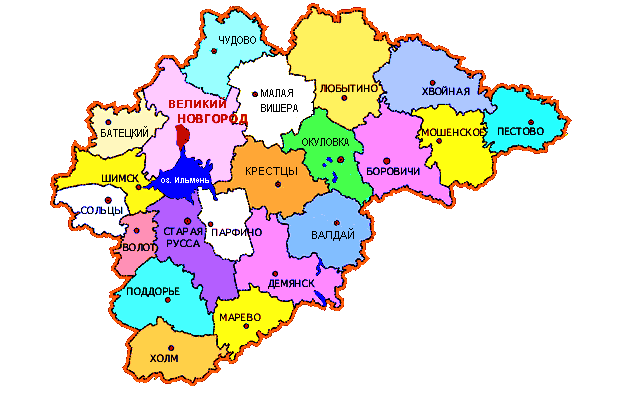 Рис. 3.1.  Схема расположения Валдайского  муниципального района на территории Новгородской области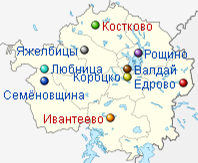 Рис. 3.2.  Схема административно-муниципального устройства  Валдайского  муниципального района.3.2. Краткая историческая справкаГород Валдай, расположенный на берегу одноименного озера, — сравнительно молодой. Исторически это объясняется тем, что в средние века основные речные и сухопутные дороги на востоке нынешней Новгородской области пролегали в стороне от Валдайского озера — по рекам Явонь, Шлина, Мста, Полометь, по озеру Селигер. Там и возникли древние центры торговли и ремесла.В 1460–1470-х годах деревенька Валдайское Селище — предполагаемая предшественница будущего города — насчитывала всего два двора. Валдайское Селище входило в состав Короцкого погоста. До присоединения Новгорода к Москве у погоста Короцко, за одноименным озерком, стоял летний дом владельца этих мест Василия Есифова — представителя одной из богатейших боярских фамилий, занимавшего в администрации Новгородской феодальной республики высокий пост «степенного тысяцкого» («степень» — помост на вечевой площади). В его руках находились торговый суд и все гостиные (купеческие) дела.Село Короцко ныне расположено рядом с городом Валдаем. Погостом оно называлось до начала прошлого века. Здесь сохранилась каменная церковь Покрова, построенная в 1825 году.В XV веке стали постоянными связи между Москвой и Новгородом, участились поездки через Новгород за границу. Установилось регулярное сообщение со станциями, где сменяли лошадей, и постоялыми дворами. Эти станции назывались ямами — от татарского «дзям», то есть «дорога». В конце XV — начале XVI века летний ямской путь от Вышнего Волочка до Новгорода пролегал по реке Мсте, и те, кого называли ямщиками, ведали приемом путников, обеспечивали их лодками, гребцами и рулевыми. Более прямой зимний (санный) путь проходил по льду Валдайского озера от деревни Станки к самому высокому холму — Зимней горе. Затем была проложена сухопутная дорога вокруг озера, около которой и стало расти село Валдай. С 1573 по 1584 год число дворов в нем увеличилось с 40 до 94. Признаком значительности села во второй половине XVI века служила построенная в нем деревянная церковь Параскевы с колоколенкой «о шести столбах».Возникновение на озере Иверского монастыря не могло не сказаться на развитии села Валдай. Монастырские власти заботились о том, чтобы в принадлежащем им селе было больше мастеровых людей и торговцев. В 1694 году здесь возвели первое кирпичное здание — церковь Троицы, впоследствии неоднократно перестраивавшуюся.После основания Петербурга (1703 г.) и превращения его в столицу России была приведена в порядок грунтовая дорога от Москвы до берегов Невы. Через Валдай с утра до вечера двигались обозы, повозки, мчались тройки, шли войска. В селе открывались постоялые дворы, трактиры, харчевни. Оживились торговля, ремесла. 28 мая 1770 года согласно указу Екатерины II село Валдай было «учреждено городом». Вскоре был образован и Валдайский уезд.Новый город вначале насчитывал примерно 2 тысячи жителей. Здесь действовало около полусотни кузниц, сосредоточенных в районе нынешнего сквера у школы-интерната на Молотковской улице. Кузнецы не только выручали из беды проезжих, когда ломался экипаж или лошадь теряла подкову. Из привозного железа ремесленники делали на продажу сошники, серпы, топоры, заступы, домашнюю утварь. В кузницах зародилось и литье колокольчиков.Поэтическая легенда связывает начало колокольно-литейного дела в Валдае со временем присоединения Новгорода к Москве. Будто бы, когда вечевой колокол «господина Великого Новгорода» везли в столицу, он где-то у Валдая упал с воза, скатился с кручи и рассыпался на множество маленьких колокольчиков.Зарождение колокололитейного производства относится к концу XVIII века. В Валдае отливали не только поддужные колокольчики да бубенцы, но и большие колокола весом до двух тысяч пудов. Известны заводы купцов Смирнова и Митрофанова, основанные в 1816 году. В 1840-х годах на трех колокольных заводах города трудились 50 рабочих. Продукция общей стоимостью более 10 тысяч рублей в год сбывалась в Петербурге и на ярмарках.  Дорога между Москвой и Петербургом в 1817–1834 годах стала первой в России дорогой с твердым покрытием — ее вымостили камнем, сделав при этом прямее и короче. Оживленное движение продолжалось. Однако в 1851 году открылась Николаевская (ныне Октябрьская) железная дорога, которая приняла на себя пассажиров и грузы, ранее следовавшие по тракту. Торговля, ремесла, промыслы в Валдае быстро пошли на убыль. А тут еще пожары — только в 1854 году сгорело 256 домов, или около третьей части всех жилых строений. С 1858 по 1910 год население Валдая уменьшилось вдвое.Колокололитейное производство, однако, не прекратилось, правда, больше стали выпускать колоколов пожарных, театральных, сигнальных. Колокола, сработанные валдайскими литейщиками, пользовались спросом в нашей стране и за рубежом. Они звонят на соборах Венеции, Флоренции, Нью-Йорка. Их можно встретить также в Болгарии, Греции, Румынии, Чехословакии, Югославии и других странах.Колокола изготавливались  без перерыва до 1917 года. Затем литье колоколов возобновилось во время нэпа. Прекратилось оно в 1927 году.Своеобразными памятниками истории Валдая как центра ремесла и торговли служат наименования некоторых его старых улиц. Так, основное орудие труда кузнецов — молоток — увековечено в названии Молотковской улицы. Место ярмарок и вообще торговли — Гостиное поле — не забывается благодаря проложенной по соседству с ним Гостинопольской улице. Интересны постройки в историческом центре города. Таковы, например, купеческие дома на нынешней Народной улице. Когда-то здесь тянулся посад — средоточие постоялых дворов, магазинов, трактиров.Рядом, на пригорке в городском парке, стоит церковь Екатерины, построенная в 1793 году по проекту известного зодчего Н. А. Львова. Это здание представляет большой интерес как архитектурный памятник русского классицизма. Форма церкви — ротонда. Стройные колонны обступают основной цилиндрический объем, образуя красивую открытую галерею. Нижняя часть постройки — высокий цоколь. В наше время в здании размещается Валдайский музей колоколов. Много памятных мест Валдая связано с героическими днями Великой Отечественной войны.В середине сентября 1941 года Советская Армия остановила наступление гитлеровских войск в нескольких десятках километров от города. Активная оборона советских войск сорвала все  попытки врага захватить Валдай.До изгнания фашистов из Новгородской области город оставался местом дислокации штаба Северо-Западного фронта, базой партизанских соединений.Священным местом стал сквер Героев на площади Свободы, где горит Вечный огонь. Здесь покоятся прославленные командиры 2-й и 3-й Ленинградских партизанских бригад Герои Советского Союза подполковник Н. Г. Васильев (на валдайской земле прошла его комсомольская юность) и майор А. В. Герман. На их могилах установлены памятники. В сквере погребены командующий артиллерией Северо-западного фронта генерал-лейтенант П. М. Белов; погибший в воздушном бою над Валдаем в 1942 году летчик майор Н. В. Терехин; второй комиссар по продовольствию Валдайского уезда И. Н. Николаев, павший от руки кулаков в 1918 году.  Вошла в историю Великой Отечественной войны маленькая деревенька Плав, что стоит на берегу озера Шлино. В этих местах в апреле 1942 года упал в лес подбитый самолет Алексея Маресьева. В двух километрах от деревни, на месте встречи раненого летчика с деревенскими парнями Александром Вихровым и Сергеем Малиным, установлен памятный «грибок».Географическое положение Валдая, от которого зависело его развитие в далеком прошлом, оказывает влияние на жизнь города и в настоящее время.Приняты меры к сбережению сокровищ природы: резко ограничена заготовка древесины, территория вокруг Валдайского озера в 1974 году объявлена комплексным заказником, около деревни Шуя устроен бобровый заповедник, сооружены биологические очистные сооружения и т. д. Сам Валдай по площади парков, садов, скверов и газонов на одного жителя занимает первое место среди городов области.3.3. Оценка сложившейся планировочной структуры территории Валдайского муниципального района.Новгородская область – одна из древнейших историко-культурных территорий России. Область расположена в пределах Приильменской низменности (на западе) и в северной части Валдайской возвышенности (на востоке).На территории области имеются многочисленные озёра и реки.Главный водоём области – озеро Ильмень, их которого вытекает река Волхов, а впадает более пятидесяти рек и ручьёв, среди которых наиболее значительные  – Мста, Шелонь, Полисть, Ловать и Пола. Реки, лучами сходящиеся к озеру, являются естественными планировочными осями, по которым и вдоль которых прокладывались торговые пути в «заморские края» и к городу Великий Новгород.Исторические этапы развития Новгородской земли явились предпосылками формирования сложившейся системы расселения.Схема расселения Новгородской земли зависела от природных особенностей:- линейная: на низких участках Приильменья, с расположением поселений цепочкой вдоль рек и озёр;- гнездовая: в районе Валдайской возвышенности с холмисто-мореным ландшафтом с заселением холмистых участков по берегам рек;С начала строительства железных дорог (в середине XIX в.) стали возникать новые виды поселений – пристанционные посёлки, которые постепенно превратились в промышленные центры.Произошло укрупнение сёл, в которых размещались центральные усадьбы колхозов и совхозов. Эти относительно крупные и благоустроенные сёла сосредоточили значительную часть сельского населения.Основные планировочные (транспортные) направления (автомобильные и железнодорожные) связывают Валдайский муниципальный район  с Санкт-Петербургом, Москвой и другими крупнейшими центрами Российской Федерации.Современную планировочную структуру Валдайского муниципального района формируют основные и второстепенные транспортные направления (оси), планировочные центры и зоны с различным хозяйственным использованием.Планировочные направления выявляют транспортные оси – автомобильные и железнодорожные, между которыми располагаются зоны с различным направлением хозяйственного использования.Сельские поселения размещаются преимущественно у водных объектов и  около транспортных магистралей.Всё большее число сельских поселений попадает в зоны притяжения городов и становятся агропромышленными поселениями, в то время как сельское расселение требует рассредоточенности в связи с условиями сельского производства.Сельские поселения, расположенные на транспортных магистралях, выполняют транспортные функции.Сложившаяся   на   протяжении   нескольких   веков   планировочная структура территории Новгородской области в настоящее время имеет свои специфические особенности:- значительная концентрация населения, социальной и производственной инфраструктур вокруг городского округа Великий Новгород (47% городского населения области);- сформированнность трехцентровой системы расселения с главным центром в Великом Новгороде и подцентрами в г. Боровичи и г. Старая Русса, имеющих свои зоны тяготения;- развитие г. Валдая, как четвертого подцентра системы расселения;- принадлежность большинства городских поселений к классу малых, мелких и мельчайших;- формирование основной полосы городского расселения вдоль железных дорог; транспортная функция таких городских поселений, как правило, дополняется лесопромышленной специализацией;- мелкоселенность сельского расселения;- продолжающаяся трансформация сельского расселения в направлении сокращения численности периферийных, наиболее уязвимых монофункциональных населенных пунктов – сельских поселков и деревень.3.4. Анализ использования территории Валдайского муниципального района и муниципальных образований, входящих в его состав. 3.4.1.  Природные условия и географические характеристики Валдайского  районаГеографическая характеристика.Валдайский район расположен в юго-восточной части Новгородской области, на Валдайской возвышенности. На севере Валдайский район граничит с Крестецким и Окуловским районами, на юго-востоке — с Демянским, а с запада его соседом является Бологовский район Тверской области. Административный центр — город Валдай.Рельеф местности волнистый. Высокие гряды холмов, сбегающие к озерам ручьи и речушки, живописные рощи, хвойные боры, многочисленные озера с лесистыми островками. Холмы и возвышенности достигают в некоторых местах 283 метров над уровнем моря. Холмы чередуются с долинами, где кроме озер можно встретить и топкие болота. Валдайское озеро одно из самых глубоких в Новгородской области, в некоторых местах глубина его достигает 52 метров. В районе разведаны большие запасы лечебных грязей, а также минеральных вод с высокими бальнеологическими свойствами. Район располагает значительными рекреационными ресурсами. Многочисленные озера (более 170) и разнообразная растительность в сочетании с благоприятной экологической обстановкой обусловили создание в 1990 году Валдайского государственного природного национального парка. Он охватывает значительную часть территории района, что обеспечивает гарантию государственного контроля за экологическим благополучием на данной территории.На территории района расположены 1 (один) город  и 183 сельских населенных пункта. Административный центр — город Валдай. Валдайский район занимает площадь 2,7 тыс. кв. километров. Плотность населения — 8,7 человек на квадратный километр.Природные ресурсы. Климат района как район умеренно-континентального климата с умеренно теплым летом, довольно продолжительной умеренно холодной зимой. Среднегодовая температура воздуха составляет +3,9°С. Среднегодовая температура самых холодных месяцев (января и февраля) - 9° - 10° С. Температура самого теплого месяца - июля - +16° + 17°С. Годовая амплитуда среднемесячных температур - 26,2°С. Продолжительность безморозного периода - 128 дней. Суточный максимум осадков за весь период наблюдений составляет 89 мм (июль 2004 года). Годовое количество осадков составляет 766 мм. Минимум осадков приходится на февраль, март, апрель; максимум - на июль, август. 53% осадков выпадает в виде дождя, 26% в виде снега и 21% в виде снега с дождем. Продолжительность периода с устойчивым снежным покровом - 140 дней. Высота снежного покрова достигает 40-45 см. Наибольшая глубина сезонного промерзания под оголенной от снега площадкой равна 150 см. Весна наступает в конце 28-29 марта. В конце марта, с наступлением очень теплой погоды, начинается интенсивное снеготаяние и в период 15-19 апреля на большей части территории поля освобождаются от снега. При глубоком промерзании почвы её полное оттаивание наблюдается в период 18-22 апреля.Переход среднесуточной температуры воздуха через +5°С к более высоким значениям происходит 10-17 апреля. Возобновляется вегетация озимых зерновых культур и многолетних трав. Переход среднесуточной температуры воздуха через 10°С происходит в конце апреля – начале мая. Сев производится обычно в первой декаде мая. Для роста и развития сельскохозяйственных культур в отдельные периоды мая не хватает тепла. Сумма осадков за май составляет в среднем 120-180% от нормы. Летом преобладает умеренно-теплая погода с дождями. За сутки выпадает иногда по 20-45 мм осадков.Преобладающим является ветер западного, юго-западного и южного направления. Максимальный порыв ветра составляет 30 м/с.Климатические условия Валдайского района являются благоприятными для проживания населения, ведения сельского хозяйства и для всех видов отдыха.Почвы, в основном, дерново-подзолистые, в низинах формируются болотистые почвы. На территории района 170 озер. Глухие и проточные, сточные и карстовые – все они по-своему красивы. На территории района  встречаются около 50 видов млекопитающих, не менее 180 - птиц, 5 - пресмыкающихся, 7 - земноводных и около 40-45 видов рыб.Экологическая обстановка в районе благоприятная. Валдай располагает значительным туристским потенциалом: сочетание умеренно-континентального климата, уникальных природных ландшафтов, имеющих познавательное и естественное значение, богатой флоры и фауны. Реки и водоемы обладают благоприятной для рекреации температурой и водным режимом. Природа щедра и разнообразна. Практически круглый год есть возможность для охоты и рыбной ловли. Холмистый рельеф является очень живописным и в первую очередь представляет интерес для туристов (организация пешеходных и других видов маршрутов). Гидроминеральные ресурсы (хлоридные воды типа “Трускавец”, бромистые, солоноватые воды смешанного типа), лечебные грязи, пресноводные сапропели, торф со степенью разложения более 40 % могут быть использованы для организации санаторного лечения.Рельеф местности волнист. Естественно географические условия определили и своеобразие флоры. Здесь, в таёжно-широколиственной зоне, растут ель и сосна, рябина, можжевельник, встречаются могучие кедры. В лиственных лесах, в основном - береза и осина. Территория района небогата полезными ископаемыми. Выявлены и разведаны месторождения торфа, глин кирпичных, валунно-песчано-гравийного материала. Валдайский район характеризуется слабой заторфованностью (по сравнению со среднеобластными показателями). Учтено 9 месторождений торфа с запасами около 16,5 млн. тонн. Основная часть запасов торфа – залежи низинного типа. Мощность пласта не превышает 75 метров. Учтены два месторождения глин кирпичных с общим запасом 991,2 тыс. куб. м., месторождения мелкие. В настоящее время месторождения не осваиваются. Имеется три месторождения валунно-песчано-гравийного материала суммарным запасом 25,1 млн. куб. м. Как перспективное, для дальнейшей разработки, следует рассматривать месторождение д. Мысловичи и М.Уклейно с запасами в 1,3 млн. куб. м., так же следует предусмотреть восполнение сырьевой базы за счет карбонатных пород, пригодных для переработки на щебень. В районе установлено наличие трех месторождений: Суховское, Грядовское, Водораздельное с запасами около 40 млн. куб. м.Рельеф.Валдайская возвышенность обладает высотными отметками до 300 м. Нередко встречаются длинные крутосклонные гряды, сложенные песками и гравием – озы, а также зандры и камовый рельеф. Здесь находятся самые высокие точки Новгородской области: гора Рыжоха (296 м) и гора Ореховна (288 м).Среди моренных холмов, камов и озов встречаются многочисленные понижения, некоторые из них заняты озерами. По Валдайской возвышенности проходит главный водораздел Восточно-Европейской равнины.В юго-западной части возвышенности преобладают вытянутые моренные  гряды и расположенные между ними ложбины, занятые речками и ручьями. Для центральной части характерно чередование крупных моренных возвышенностей и больших озерных котловин.Кроме холмов, расположенных главным образом вдоль границы последнего оледенения, на Валдайской возвышенности много равнинных участков, сложенных валунным суглинком и песком.В западной части Валдайской возвышенности распространены карстовые формы рельефа, представленные воронками, ямами, небольшими пещерами, сухими долинами рек.Биогенные формы связаны с поверхностью болот, которые по типу питания относятся к низинным, верховым и переходным. Формы их поверхности обусловлены микрорельефом, по типу которого различают плоские, кочковатые и грядово - мочажинные болота.Эоловые формы рельефа представлены бугристыми песками и дюнами, возникших в результате перевеяния озерных и флювиальных песков. Данные формы рельефа приурочены к озерным и речным песчаным берегам и террасам.Формы рельефа, формирующиеся под действием рек в Новгородской области, находятся на начальной стадии развития. Долины рек разработаны слабо, террасы и поймы выражены плохо, в руслах нередко бывают пороги.Геологическое строение.Территория Валдайского муниципального района  характеризуется определенным комплексом экзогенных геологических процессов. К ним относятся заболачивание, боковая эрозия и связанные с ней оползневые и обвальные процессы в долинах рек, карстообразование, оврагообразование, и очень незначительно – эоловые процессы и абразия.Наиболее широкое развитие на рассматриваемой территории получил процесс заболачивания, не позволяющий использовать обширные территории. Существующим сооружениям и объектам данный процесс не наносит ущербаАнтропогенная деятельность влияет на геологическую среду, и может способствовать дальнейшей активизации экзогенных геологических процессов, которые в свою очередь могут наносить существенный ущерб хозяйственным объектам.В зону интенсивного развития карстовых процессов попадают также объекты федерального значения: территория Валдайского национального парка, автомобильная дорога М-10 (Санкт-Петербург - Москва), железные дороги.Территория Валдайского муниципального района  относится к геоморфологической провинции Восточно-Европейской равнины, объединяющей определенный тип рельефа – реликтовой ледниковой и водно-ледниковой аккумуляции.Четвертичные отложения представлены озерно-ледниковыми песками, глинами и суглинками, аллювиальными песками и суглинками.Основаниями зданий и сооружений на большей части рассматриваемого района будут служить породы озерно-ледникового комплекса – суглинки, пески, супеси. Все разновидности содержат неравномерно распределенные примеси органических веществ (линзы и прослои торфа). Характеризуются высокой влажностью, пористостью,   сжимаемостью,   низкой   фильтрационной   способностью.  Расчетное сопротивление пород составляет 1,5 кг/см2. В качестве естественных оснований данные отложения не рекомендуются.Строительство должно осуществляться после проведения специальных инженерных мероприятий по укреплению оснований или усилению несущих конструкций сооружений.Водные ресурсы.Новгородская область характеризуется хорошо развитой гидрографической сетью. Большинство открытых водоемов области принадлежат к  бассейну Балтийского моря (97%). Незначительная часть рек (3%) в северо-восточной части территории области относится к бессточному бассейну Каспийского моря (река Молога с притоками). Водоразделами между этими бассейнами является Валдайская возвышенность.К крупным рекам Валдайского муниципального района относятся реки Полометь, Лонница, остальные реки принадлежат к группе средних и мелких водотоков.По характеру среднего многолетнего годового водного режима реки Новгородской области принадлежат к восточно-европейскому типу – с высоким весенним половодьем, низкой летней и зимней меженью и подъёмами уровней воды осенью под влиянием дождей. Характер питания – смешанный с преобладанием снегового. Среднее многолетнее соотношение между источниками питания следующее: снеговое – 60%, грунтовое – 30%, дождевое – 10%.В Новгородской области имеется 1067 озер. Более 550 из них расположены в Боровичском, Валдайском, Хвойнинском и Любытинском районах. 798 озер общей площадью 61173 га (без оз. Ильмень) описаны и имеют паспорта.В   районе   насчитывается   около   170  озёр.   Наиболее   крупные   из   них оз. Валдайское, оз.Селигер, оз.Березай, часть оз. Велье.Данные о части водных объектах и водоохранных зонах в соответствии с Водным кодексом РФ приведены  ниже в таблице: Кроме того на территории Валдайского района  расположено большое количество  малых рек и ручьев, озер водоохранная зона  которых нанесена составляет 50 м.Лесные ресурсы.Лесосырьевые ресурсы.Валдайский муниципальный район  расположена в пределах двух лесорастительных зон – таёжной, представленной южно-таёжным районом Европейской части РФ, и подтаёжной или хвойно-широколиственных лесов, представленной хвойно-широколиственным районом Европейской части РФ. Выделены также некоторые новые категории лесов, в том числе:- леса, расположенные на особо охраняемых природных территориях (ООПТ). К защитным лесам, расположенным на особо охраняемых природных территориях, отнесены леса ООПТ международного и федерального значения;- леса, расположенные в водоохранных зонах. Водоохранные зоны выделяются в соответствии с Водным кодексом РФ.К эксплуатационным лесам отнесены леса, которые подлежат освоению в  целях устойчивого, максимально эффективного получения высококачественной древесины и других лесных ресурсов, продуктов их переработки с обеспечением сохранения полезных функций лесов.Защитные леса подлежат освоению в целях сохранения средообразующих, водоохранных, защитных, санитарно-гигиенических, оздоровительных и иных полезных функций лесов с одновременным использованием лесов при условии, если это использование совместимо с целевым назначением защитных лесов и выполняемыми полезными функциями.Распределение лесов по новому Лесному кодексу (по целевому назначению – защитные и эксплуатационные, с подразделением защитных лесов на категории)  будет приведено после утверждения Лесного плана Новгородской области.Лесосырьевые ресурсы Валдайского муниципального района имеют важное научное, историческое, природоохранное, санитарно-гигиеническое, оздоровительное и эколого-просветительское значение.Одной из важнейших задач лесного хозяйства для обеспечения неистощительного и непрерывного лесопользования является лесовосстановление.На лесных участках, предоставленных в аренду для заготовки древесины, лесовосстановление обеспечивается арендаторами этих лесных участков.Постановлением Правительства Новгородской области от 28.10.2013 № 325 утверждена областная программа  «Охрана окружающей среды Новгородской области на 2014 - 2023 годы». Конечные результаты данной программы: улучшение общего состояния и качества окружающей природной среды до благоприятных величин, рациональное освоение и использование имеющихся природных ресурсов, а также вторичных ресурсов, отходов производства и потребления, использование современных передовых технологий для решения экологических проблем области.Основной задачей является созданение и рациональное использование лесосырьевых ресурсов района, что должно обеспечиваться следующими основными направлениями деятельности и мероприятиями:- создание на территории области предприятий, ведущих глубокую переработку низкосортной древесины, отходов лесозаготовок и пиления; предприятия по переработке недревесных и пищевых ресурсов;- развитие долгосрочных арендных отношений, позволяющих обязать арендаторов заниматься не только вырубкой, но и восстановлением лесного фонда;- наведение порядка в торгово-экспортной политике области (в товарно-денежных потоках сферы лесопромышленного комплекса) с целью легализации доходов, реальных налоговых поступлений и заработной платы работников;- создание (развитие) инфраструктуры (прежде всего через строительство новых лесовозных и внутри районных дорог, которое позволит значительно  увеличить возможность лесозаготовки и лесопереработки имеющегося сырья и привлечь новых инвесторов).Недревесные ресурсы леса.Леса имеют важное значение не только как источник получения древесины, но и как источник многих хозяйственно-ценных видов недревесных ресурсов, причем реализация этих ресурсов может приносить значительно больше прибыли, чем реализация древесины.Основными видами пользований в лесах области являются: сбор грибов и ягод, заготовка лекарственного и технического сырья.Заготовка и сбор недревесных лесных ресурсов.По лесному законодательству (ст. 32 ЛК РФ) к недревесным лесным ресурсам относятся пни, береста, кора деревьев и кустарников, хворост, веточный корм, еловая, пихтовая, сосновая лапы, ели или деревья других хвойных пород для новогодних праздников, мох, лесная подстилка, камыш, тростник и подобные лесные ресурсы. Промышленная заготовка и сбор недревесных лесных ресурсов не ведётся, но область обладает значительными их запасами, что создаёт основу для возможного развития в будущем этого вида использования лесов, главным образом предприятиями малого бизнеса.Заготовка пищевых лесных ресурсов и сбор лекарственных растений.Согласно ст. 34 ЛК РФ, к пищевым лесным ресурсам относятся дикорастущие плоды, ягоды, орехи, грибы, семена, березовый сок и подобные лесные ресурсы.Промышленная заготовка и сбор пищевых лесных ресурсов, заготовка лекарственных растений в лесах Валдайского муниципального района  не ведётся.Леса Валдайского муниципального района  богаты грибами и ягодами (брусникой, черникой, малиной), лекарственными растениями. Из грибов наиболее ценные - белый гриб, груздь, волнушка, рыжик, подосиновик. К числу лесных, а также болотных и луговых трав, использующихся как лекарственное сырье, относятся шиповник, малина, черника, зверобой, тмин, мята, чистотел, одуванчик, донник желтый.Запасы недревесных, пищевых лесных ресурсов и лекарственных растений значительны в области, что создаёт основу для развития в будущем этого вида использования лесов, главным образом предприятиями малого бизнеса.В настоящее время происходит спонтанный сбор пищевых ресурсов, который практически не поддается учету. Нерегулируемая заготовка может вызвать тяжелые и необратимые последствия. Неравномерные заготовительные нагрузки, не соответствующие естественным запасам, приводят к истощению, а в дальнейшем к деградации зарослей ягодных и лекарственных растений. Под влиянием сильных рекреационных нагрузок и загрязнения почвы поллютантами происходит снижение урожайности грибов и обеднение их видового состава.Животный мир. Охотничье-промысловые ресурсы.Животный  мир  Валдайского  муниципального района  разнообразен  по  своему видовому составу. Здесь обитают представители как лесных, так и открытых пространств.Для леса характерна ярусность расселения его обитателей. В рыхлой подстилке живут землеройки, мыши, кроты. Под пологом обитают лось, лиса, горностай, заяц-беляк, бурый медведь, рысь, волк, кабан. Среди лесных обитателей, живущих на деревьях, примечательны белка и куница.В кронах деревьев обитает много птиц. Особенно распространены клёст, большой пёстрый дятел, пищуха, снегирь, поползень, синица. К числу крупных лесных птиц относятся: глухарь, тетерев, рябчик.Животный мир открытых пространств менее богат, чем в лесу. На полях, лугах, в кустарниковых зарослях встречаются заяц-русак, полёвка, хорь. Из птиц распространены серая куропатка, полевой жаворонок. Разнообразен животный мир водоёмов и болот. Из млекопитающих распространены выдра, норка. В 1952 году в Новгородскую область были завезены бобры. Хорошо прижилась ондатра, завезённая в 1949 году. Из птиц большинство составляют водоплавающие – утки, гуси; на болотах кулики, журавли; в поймах рек – чибисы. Во влажных лесах живут гадюки, ужи, живородящие ящерицы, травяные лягушки.В озёрах и реках обитает много рыбы. Распространены лещ, окунь, щука, ёрш, налим.Лесной фонд области, воздушное пространство являются местообитанием дикой фауны и используются в качестве охотничьих угодий.Регулирование численности, ведение государственного учёта численности объектов животного мира производится Комитетом охотничьего и рыбного хозяйства Новгородской области.Охотпользователи осуществляют необходимые биотехнические мероприятия, направленные на содержание охотничьих угодий в надлежащем виде.Значительную роль в увеличении запасов охотничьих животных, в частности лося, кабана, медведя, имеет  проведение мероприятий, предусмотренных областной программой  «Охрана окружающей среды Новгородской области на 2014 - 2024 годы» (подпрограмма «Охрана и воспроизводство объектов животного мира, рациональное использование охотничьих ресурсов»). Одной из целей этой программы является сохранение биологического разнообразия, обеспечение устойчивого использования объектов животного мира, отнесённых к объектам охоты, и расширенного их воспроизводства. К основным организационным мероприятиям относятся:- профилактика нарушений законодательства в сфере охраны объектов животного мира, отнесённых к объектам охоты, за исключением видов, находящихся на ООПТ федерального значения;- организация и осуществление охраны охотничьей фауны, за исключением видов, находящихся на ООПТ федерального значения, а также охрана среды их обитания;- проведение мероприятий по сокращению численности волков;- улучшение условий обитания охотничьей фауны, отнесённых к объектам охоты, за исключением видов, находящихся на ООПТ федерального значения (посев кормовых полей, минеральная подкормка и др.);- определение запасов охотничьей фауны, отнесённых к объектам охоты, за исключением видов, находящихся на ООПТ федерального значения. В настоящее время на территории области достигнута стабильная численность многих видов охотничьих ресурсов, отмечается рост численности отдельных видов. Проведение мероприятий, предусмотренных областными целевыми программами по охране окружающей среды и экологической безопасности области, значительно повлияло на увеличение запасов охотничьих ресурсов (лось, кабан, медведь). Сохранению и увеличению запасов объектов животного мира способствовала постоянная деятельность по удержанию на низком уровне численности волков. Охотничье-ресурсный потенциал агроландшафтов является специфическим геоэкологическим объектом, управление которым в условиях рынка земли возможно в рамках государственного кадастра охотничьих угодий (ГКОУ), а последний должен стать составной частью единой системы учета и оценки земельных ресурсов РФ.Оптимизация управления охотпользованием возможна на базе организации регионального биомониторинга ОРП, который позволит объективно провести кадастр охотничьих угодий и миниохотпользований, включить потребительскую стоимость ОРП в кадастровую оценку земель. ГКОУ должен стать гарантом сохранения  объектов животного мира в условиях рынка земель.Рыбохозяйственные ресурсы.Валдайский муниципальный район  располагает значительным фондом рыбохозяйственных водных объектов. В водоемах  обитают 46 видов рыб. Наиболее значимые для промышленного лова из них: судак, лещ, щука, плотва,  окунь, ряпушка, налим, снеток, карась, линь, пелядь, язь, густера, уклея, ерш, синец, красноперка, рипус, сиг, угорь, карп.Во время весеннего половодья практически все водотоки Новгородской  области являются местами нереста рыб. В дальнейшем по мере спада воды рыбохозяйственное значение малых озер и рек значительно уменьшается.Почвенные ресурсы.Почвы Валдайского муниципального района  относятся к молодым почвенным образованиям, они стали формироваться после Валдайского оледенения. Процессы выветривания и почвообразования продвигались с востока на запад вслед за отступающим ледником и спуском вод приледниковых водоёмов. Следовательно, почвы Приильменской низменности, особенно её западных и центральных районов, более молодые по сравнению с почвами Валдайской возвышенности.Почвенный покров отличается большим разнообразием, что связано с различными сочетаниями условий его образования и развития.В Валдайском муниципальном районе  преобладают почвы с низким естественным плодородием. Наиболее благоприятными почвами являются дерново-карбонатные и дерново- легко- и среднеподзолистые. Дерново-карбонатные почвы являются основным пахотным фондом области.По механическому составу преобладают суглинистые почвы (они содержат от  2 до 4% гумуса, имеют высокую поглотительную способность и значительный запас питательных веществ).Для зоны хвойных и хвойно-широколиственных лесов характерны подзолистые, дерново-подзолистые, дерново-подзолистые глеевые и глееватые, которые   в   дальнейшем   трансформируются   в   болотно-подзолистые   почвы. Ониотличаются низким плодородием.Все почвы, использующиеся в сельском хозяйстве, нуждаются во внесении органических и минеральных удобрений, известковании, посеве бобовых многолетних трав.Растительные ресурсы.Валдайский муниципальный район расположен в пределах двух зон – таёжной, представленной подзоной южной тайги, и подтаёжной или смешанных хвойно-широколиственных лесов. Имеются отдельные фрагментарные участки широколиственных лесов (в частности, на территории Новгородской области проходит северная естественная граница ареала распространения Дуба черешчатого). Коренная растительность почти везде уничтожена и уступает место производным мелколиственным лесам, лугам, кустарникам.Растительность представлена, в основном, лесными ассоциациями. Вдоль берегов рек простираются пойменные луга, часть территории покрыта кустарниками, немалая площадь занята болотами.Леса.В соответствии с Приказом министерства природных ресурсов и экологии РФ от 18 августа 2014 года № 367 «Об утверждении Перечня лесорастительных зон Российской Федерации»  леса Валдайского района  относятся к району хвойно-широколиственных (смешанных) лесов европейской части Российской Федерации.Площадь лесов в районе составляет 198 тыс. га, из них 55,0 процентов - лиственные породы. Общий запас древесины – 32 447,8 тыс. м3, из него 10 744,5 тыс. м3 - спелые и перестойные насаждения. Согласно лесохозяйственного регламента Валдайского лесничества расчетная лесосека на 2019 и последующие годы установлена в объеме 231,1 тыс. м3, в том числе по хвойному хозяйству – 85,1 тыс. м3 (36,8%).Лесовосстановительные мероприятия в 2019 году проводились на площади , что составляет 81,1 процента территории вырубленных и погибших лесных насаждений. К 2026 году площадь ежегодных лесовосстановительных мероприятий составит , что обеспечит 100-процентный баланс выбытия и воспроизводства лесов.Наиболее типичными в Валдайском муниципального района являются сосновые леса. Сосновые леса подразделяются на типы: сосняки-лишайниковые, сосняки - зеленомошники, сосняки-долгомошники и сосняки сфагновые. После пожаров и вырубок лишайниковый покров нарушается, развивается вереск и возникает другой тип соснового леса – бор вересковый. Широко распространены сосняки-зеленомошники (кисличники, брусничники, черничники), но в чистом виде встречаются редко – к ним примешиваются ель и берёза. В подлеске развивается можжевельник, волчье лыко, крушина, рябина; в травяно-кустарничковом покрове – черника, брусника, кислица, папоротники, зелёные мхи. Эти леса растут на богатых почвах.Слабодренированные равнины и понижения заняты сосняками - долгомошниками и сосняками сфагновыми. В сосняках-долгомошниках встречается голубика, черника, брусника, осоки, гравилат. Сосняки сфагновые развиваются на кочковатой поверхности мохового болота. В напочвенном покрове растёт багульник, клюква, морошка, пушица, осоки.Растительность болот.Более типичные в районе верховые (олиготрофные) болота. В растительном покрове таких болот преобладают сфагновые мхи; травяно-кустарниковый покров развит слабо и представлен багульником, морошкой, голубикой, клюквой, пушицей; деревья низкорослые и редкие (берёза, сосна).Низинные (эвтрофные) болота расположены в поймах рек, в заросших озёрных котловинах и в понижениях рельефа. Встречаются повсеместно и имеют    небольшие размеры. Растительный покров более разнообразен. Здесь встречается: чёрная ольха, берёза, сосна, крушина, ива, иногда ель; в травяном покрове представлены: хвощ, сабельник, камыш, рогоз, зелёные мхи.Переходные (мезотрофные) болота расположены на озёрных террасах и долинах рек, в местах, где близко залегают грунтовые воды, на окраинах верховых болот. Характерные представители растительности – сфагновые мхи, осоки, берёза, сосна.Луга.Все луга в зависимости от местоположения подразделяются на материковые   и пойменные. Материковые луга располагаются на водоразделах и по условиям увлажнения делятся на суходольные и низинные.Суходольные луга широко представлены по всему району.Абсолютно суходольные занимают наиболее сухие местообитания с  песчаными почвами. Травостой представлен ястребинкой, лапчаткой, кошачьей лапкой, клевером горным. Луга имеют низкую урожайность и после  скашивания часто выгорают.Нормально суходольные луга расположены на хорошо дренированных участках. Травостой представлен полевицей обыкновенной, овсяницей луговой, тимофеевкой, ежой сборной, клевером красным. Эти луга используются под сенокосы и пастбища.Суходолы со временным избыточным увлажнением занимают пониженные участки, где весной образуется застой влаги. Они являются переходными  к низинным. Травостой представлен мятликом обыкновенным и луговым, лютиками, ситником, зелёными мхами. Качество таких лугов низкое.На поймах рек распространены пойменные (заливные) луга.Луга являются кормовой базой для развития животноводства. Они также пригодны для отдыха. Но состояние лугов в последнее время является неудовлетворительным. Для повышения продуктивности лугов необходимо провести ряд культурно-технических мероприятий: расчистка их от кустарников, внесение минеральных удобрений, подсев трав.Ландшафтно-рекреационный потенциал.Валдайский муниципального района входит в состав Восточно-Европейской (Русской) равнины и располагается в зоне южной тайги и зоне смешанных лесовВ основу классификации типов ландшафтов положен географический подход, основанный на проведении физико-географического районирования Валдайского муниципального района и на сходстве и различии основных геолого-геоморфологических и биотических характеристик.Самые высокие места приходятся на Валдайскую возвышенность (около 300 м над уровнем моря). Среди моренных холмов, камов и озов Валдайской возвышенности встречаются многочисленные понижения, некоторые из них заняты озерами.  Эти  озера  имеют  живописные  берега,  изрезанные  мысами  и     заливами (Селигер, Велье, Валдайское и мн.др.). Часто встречаются длинные, узкие озера, расположенные в древних, доледниковых ложбинах.На территории Валдайского муниципального района выделены следующие типы ландшафтов:− Ландшафты холмисто-грядовых моренных равнин;− Ландшафты камового рельефа;− Ландшафты флювиогляциальных равнин;− Ландшафты пологоволнистых и плоских моренных равнин;− Пойменные ландшафты.Все рассматриваемые типы ландшафтов были подвержены антропогенному воздействию, в частности интенсивному сельскохозяйственному освоению, которые привели к высокому проценту распашки многих ценных, с точки зрения рекреации, ландшафтов и снижению их рекреационной ценности.Учет нагрузок необходим при планировании размещения объектов рекреации, обосновании необходимости благоустройства рекреационных зон, определения их емкости. Главная цель нормирования – обеспечение рационального природопользования, недопущение деградации ландшафтов, сохранение природной среды.Проектом не рекомендуется размещение крупных рекреационных зон, такие территории должны иметь ограниченное рекреационное освоение, направленное, в первую очередь, на развитие регламентированного туризма и экотуризма с условием предварительного благоустройства и проведения специальных мероприятий.Выделенные типы ландшафтов районы были разделены на три группы по устойчивости к рекреационным нагрузкам:- неустойчивые;- малоустойчивые;- относительно устойчивые.В группу малоустойчивых к рекреационным нагрузкам включены ландшафты,  в растительном покрове которых преобладают сосняки брусничные, долгомошные, долгомошно-сфагновые, ельники брусничные, освоенные ландшафты с вторичными лесами и пойменные ландшафты.К этой группе относится большинство ландшафтов и подавляющее большинство перспективных участков, рекомендованных для туристского и рекреационного освоения.Освоение таких ландшафтов должно быть строго регламентированным, осуществляемым только после проведения всех предусмотренных законом процедур экологического контроля.3.5. Особо охраняемые природные территорииОсобо охраняемые природные территории (ООПТ) – участки земли, водной поверхности и воздушного пространства над ними, где располагаются природные комплексы и объекты, которые имеют особое природоохранное, научное, культурное, эстетическое, рекреационное и оздоровительное значение, которые изъяты решениями органов государственной власти полностью или частично из хозяйственного использования и для которых установлен режим особой охраны.В соответствии с ФЗ №33 «Об особо охраняемых природных территориях» особо охраняемые природные территории относятся к объектам общенационального достояния.Валдайский государственный природный национальный парк.На территории Новгородской области функционирует особо охраняемая природная территория - национальный парк «Валдайский», Положение о котором утверждено приказом Министерства природных ресурсов и экологии Российской Федерации от 29.06.2016 г. № 376.Национальный парк расположен на территориях Окуловского (12% территории парка), Валдайского (62%) и Демянского (26%) административных районов Новгородской области. В его границах находится 151 населенный пункт (в т.ч. город Валдай) с населением около 36 тыс. человек. Территорию национального парка с запада на восток пересекает автомобильная дорога Москва-С. Петербург и железные дороги, которые соединяют Валдай с Москвой, С.Петербургом.Лесные земли в составе национального парка занимают 136,2 тыс. га (85,9%), в числе которых покрытые лесом - 133,3 тыс. га (84,1%). Нелесные земли составляют 22,3 тыс. га (14,1%),  в том числе: воды - 14,5 тыс. га (9,2%),  болота - 4,6 тыс. га (2,9%),  сенокосы - 1,5 тыс. га (0,8%),   дороги - 1,2 тыс. га  (0,8%).Национальный парк находится в северной части Валдайской возвышенности, протяженность его с севера на юг - 105 км, с запада на восток - 45 км. Границы парка приблизительно соответствуют границам водосборных бассейнов озер Боровно, Валдайское, Велье, Селигер и верховьев реки Полометь.Национальный парк находится в северной части Валдайской возвышенности, протяженность его с севера на юг - 105 км, с запада на восток - 45 км. Границы парка приблизительно соответствуют границам водосборных бассейнов озер Боровно, Валдайское, Велье, Селигер и верховьев реки Полометь.Охранная зона национального парка занимает приграничную полосу, прилегающую к парку, шириной от 1,5 до 15 км там, где имеются памятники природы, истории и культуры, не вошедшие в границы парка. Здесь также находятся 33 озера, расширяющие рекреационные возможности парка. Общая площадь охранной зоны - 88,4 тыс. га.В 2004 г. национальный парк "Валдайский" получил статус биосферного резервата ЮНЕСКО.Валдайский национальный парк является одним из самых посещаемых парков, благодаря близкому расположению от крупнейших городов России - Москвы и С.-Петербурга, а также хорошей транспортной доступности. Кроме железных и автодорог, соединяющих его с Москвой и С.-Петербургом, район расположения парка покрыт развитой сетью дорог областного и районного значения общей протяженностью 536 км.Здесь расположены известные крупные озера Валдайское и Селигер, давно освоенные туристами-водниками. На территории национального парка и его охранной зоны расположены 15 баз отдыха и 4 детских оздоровительных лагеря общей вместимостью более 3 тыс. человек. На озере Велье действует летний детский экологический лагерь. На перспективу в парке разработаны 3 летних туристических маршрута на автобусе, 5 пеших, 2 байдарочных, 1 конный, 4 водных на катере, 4 зимних лыжных маршрута и 1 конный на санях.Функциональное зонирование национального парка «Валдайский»Национальный парк "Валдайский" (далее - национальный парк) создан постановлением Совета Министров РСФСР от 17.05.1990 № 157 "О создании Валдайского государственного природного национального парка в Новгородской области" (СП РСФСР, 1990, № 15, ст. 112; Собрание законодательства Российской Федерации, 1995, N 42, ст. 3989) в целях сохранения уникального Валдайского природного комплекса.Национальный парк расположен на территориях Валдайского, Демянского и Окуловского муниципальных районов Новгородской области.Национальный парк отнесен распоряжением Правительства Российской Федерации от 31.12.2008 № 2055-р (Собрание законодательства Российской Федерации, 2009, № 3, ст. 425) к ведению Минприроды России.Границы и особенности режима особой охраны национального парка учитываются при разработке планов и перспектив экономического и социального развития, лесохозяйственных регламентов и проектов освоения лесов, подготовке документов территориального планирования, проведении лесоустройства и инвентаризации земель.Выполнение задач, возложенных на национальный парк, обеспечивает федеральное государственное бюджетное учреждение "Национальный парк "Валдайский" (далее - Учреждение).Схема национального парка «Валдайский» отражена на «Карте планируемого размещения объектов регионального значения в области культурного наследия (памятники истории и культуры) народов Российской Федерации, в области особо охраняемых природных территорий, в области туризма».На территории национального парка установлен дифференцированный режим особой охраны с учетом природных, историко-культурных и иных особенностей, согласно которому выделены 4 зоны:1. Заповедная зона.Площадь зоны - 18 083 га.Заповедная зона, предназначена для сохранения природной среды в естественном состоянии и в границах которой запрещается осуществление любой экономической деятельности.Зона заповедного режима включает в себя наиболее ценные природные комплексы - Баневский, Вельевский и Селигерский лесные массивы, отнесенные к памятникам природы. Зона с режимом гидрологического заказника была установлена для охраны водосборной территории верховьев реки Полометь, являющейся гидрологическим эталоном малых рек. Бассейн этой реки включен в Международный перечень малых рек, подлежащих особой охране.В пределах заповедной зоны запрещена любая хозяйственная деятельность и рекреационное использование территории.В заповедной зоне допускаются научно-исследовательская деятельность, ведение экологического мониторинга, проведение природоохранных, биотехнических и противопожарных мероприятий, лесоустроительных и землеустроительных работ.Уменьшение площади заповедной зоны не допускается.2. Особо охраняемая зона.Площадь зоны - 35 814 га.Особо охраняемая зона, предназначена для сохранения природной среды в естественном состоянии и в границах которой допускается проведение экскурсий, посещение такой зоны в целях познавательного туризма;В пределах особо охраняемой зоны запрещаются:- любительская и спортивная охота;- любительское и спортивное рыболовство;- пребывание граждан вне дорог общего пользования и специально выделенных маршрутов;- строительство зданий и сооружений, предназначенных для размещения посетителей национального парка, а также устройство и оборудование стоянок для ночлега;- накопление отходов производства и потребления;- прогон и выпас домашних животных;- сенокошение, за исключением проводимого в целях обеспечения пожарной безопасности;- размещение ульев и пасек;- заготовка и сбор гражданами недревесных лесных ресурсов, пищевых лесных ресурсов и лекарственных растений для собственных нужд граждан, заготовка гражданами древесины для собственных нужд.В особо охраняемой зоне допускаются:- научно-исследовательская и эколого-просветительская деятельность;- ведение экологического мониторинга;- проведение природоохранных, биотехнических и противопожарных мероприятий, лесоустроительных и землеустроительных работ;- организация и обустройство экскурсионных экологических троп и маршрутов.Уменьшение площади особо охраняемой зоны не допускается.3. Рекреационная зона.Рекреационная зона, предназначена для обеспечения и осуществления рекреационной деятельности, развития физической культуры и спорта, а также размещения объектов туристической индустрии, музеев и информационных центров.В пределах рекреационной зоны запрещается отдых и ночлег за пределами предусмотренных для этого мест.В рекреационной зоне допускаются:- любительская и спортивная охота;- любительское и спортивное рыболовство;- заготовка гражданами древесины для собственных нужд на основании договоров купли-продажи лесных насаждений;- заготовка и сбор гражданами недревесных лесных ресурсов, пищевых лесных ресурсов и лекарственных растений для собственных нужд;- научно-исследовательская и эколого-просветительская деятельность, ведение экологического мониторинга, проведение природоохранных, биотехнических, лесохозяйственных и противопожарных мероприятий, лесоустроительных и землеустроительных работ.- организация и обустройство экскурсионных экологических троп и маршрутов, смотровых площадок, вольеров, туристических стоянок и мест отдыха;- строительство, реконструкция и эксплуатация гостевых домов и иных объектов рекреационной инфраструктуры;- размещение музеев и информационных центров Учреждения, в том числе с экспозицией под открытым небом;прогон и выпас домашних животных на участках, специально определенных Учреждением;- размещение ульев и пасек на участках, специально определенных Учреждением;- сенокошение на участках, специально определенных Учреждением;- временное складирование бытовых отходов (на срок не более чем шесть месяцев) в местах (на площадках), специально определенных Учреждением и обустроенных в соответствии с требованиями законодательства Российской Федерации в области охраны окружающей среды, в целях их дальнейшего использования, обезвреживания, размещения, транспортирования;- работы по комплексному благоустройству территории.4. Зона хозяйственного назначения.Зона хозяйственного назначения, предназначенная для осуществления деятельности, направленной на обеспечение функционирования Учреждения.В зоне хозяйственного назначения допускаются:- любительская и спортивная охота;- любительское и спортивное рыболовство;- заготовка гражданами древесины для собственных нужд на основании договоров купли-продажи лесных насаждений;- заготовка и сбор гражданами недревесных лесных ресурсов, пищевых лесных ресурсов и лекарственных растений для собственных нужд;- научно-исследовательская и эколого-просветительская деятельность, ведение экологического мониторинга, проведение природоохранных, биотехнических, лесохозяйственных и противопожарных мероприятий, лесоустроительных и землеустроительных работ;- организация и обустройство экскурсионных экологических троп и маршрутов;- размещение музеев и информационных центров Учреждения, в том числе с экспозицией под открытым небом;- работы по комплексному благоустройству территории;- развитие народных и художественных промыслов и связанных с ними видов пользования природными ресурсами, не противоречащих режиму особой охраны;- прогон и выпас домашних животных на участках, специально определенных Учреждением;- размещение ульев и пасек на участках, специально определенных Учреждением;- сенокошение на участках, специально определенных Учреждением;- временное складирование бытовых отходов (на срок не более чем шесть месяцев) в местах (на площадках), специально определенных Учреждением и обустроенных в соответствии с требованиями законодательства Российской Федерации в области охраны окружающей среды, в целях их дальнейшего использования, обезвреживания, размещения, транспортирования;- строительство, реконструкция, ремонт и эксплуатация хозяйственных и жилых объектов, в том числе дорог, трубопроводов, линий электропередачи и других линейных объектов, связанных с функционированием национального парка;- реконструкция, ремонт и эксплуатация дорог, трубопроводов, линий электропередачи и других линейных объектов, существующих в границах национального парка;- деятельность, связанная с разведением и (или) содержанием, выращиванием объектов аквакультуры (рыбоводство).В связи с вышеизложенным, ФГБУ «Национальный парк «Валдайский» считает возможным размещение проектируемых объектов на земельных участках третьих лиц.Возведение, реконструкция объекта капитального строительства расположенного в границах земельного участка национального парка возможно при условии соблюдения установленного порядка в соответствии с законодательством Российской Федерации, в т.ч.:- соответствия функциональной зоны в конкретных границах с установленным функциональным назначением и режимами использования;- получения согласования социально-экономической деятельности в соответствии с пунктом 4 статьи 15 ФЗ №33 от 14.03.1995 года «Об особо охраняемых территориях» в Минприроды России;- получения положительного заключения государственной экологической экспертизы федерального уровня проектной документации объектов, строительство, реконструкцию которых предполагается осуществлять на территории национального парка согласно пункту 7.1 статьи 11 Федерального закона от 23 ноября 1995 года № 174-ФЗ «Об экологической экспертизе», в Росприроднадзоре;- получения разрешения на строительство объектов капитального строительства, строительство, реконструкцию которых планируется осуществлять в границах национального парка в соответствии с пунктом 6 части 5 статьи 51 Градостроительного кодекса РФ, в Минприроды России;- заключение соглашения об установлении сервитута на время строительства;- при условии соблюдения требований законодательства РФ, регулирующих данную сферу деятельности.В связи с тем, что в Приказе Минэкономразвития не предусмотрены условные обозначения для функциональных зон национального парка, Проектом внесения изменений в схему территориального планирования Новгородской области территория национального парка «Валдайский» показана одним условным знаком «Национальный парк»  и приводится Карта-схема функционального зонирования территории ФГБУ НП «Валдайский» (рис.3.5.1.).В состав национального парка вошло несколько ООПТ местного значения ранее определенных Постановлением администрации Новгородской области от 07.04.1999 №141  «О памятниках природы местного значения», которые имеют текущий статус ООПТ - Утраченный: - Ландшафт д. Погост на оз. Боровно;  Урочище "Дубняги"; Озеро Розливы;  Озеро Ужин;  Озеро Валдайское;  Озеро Боровно. 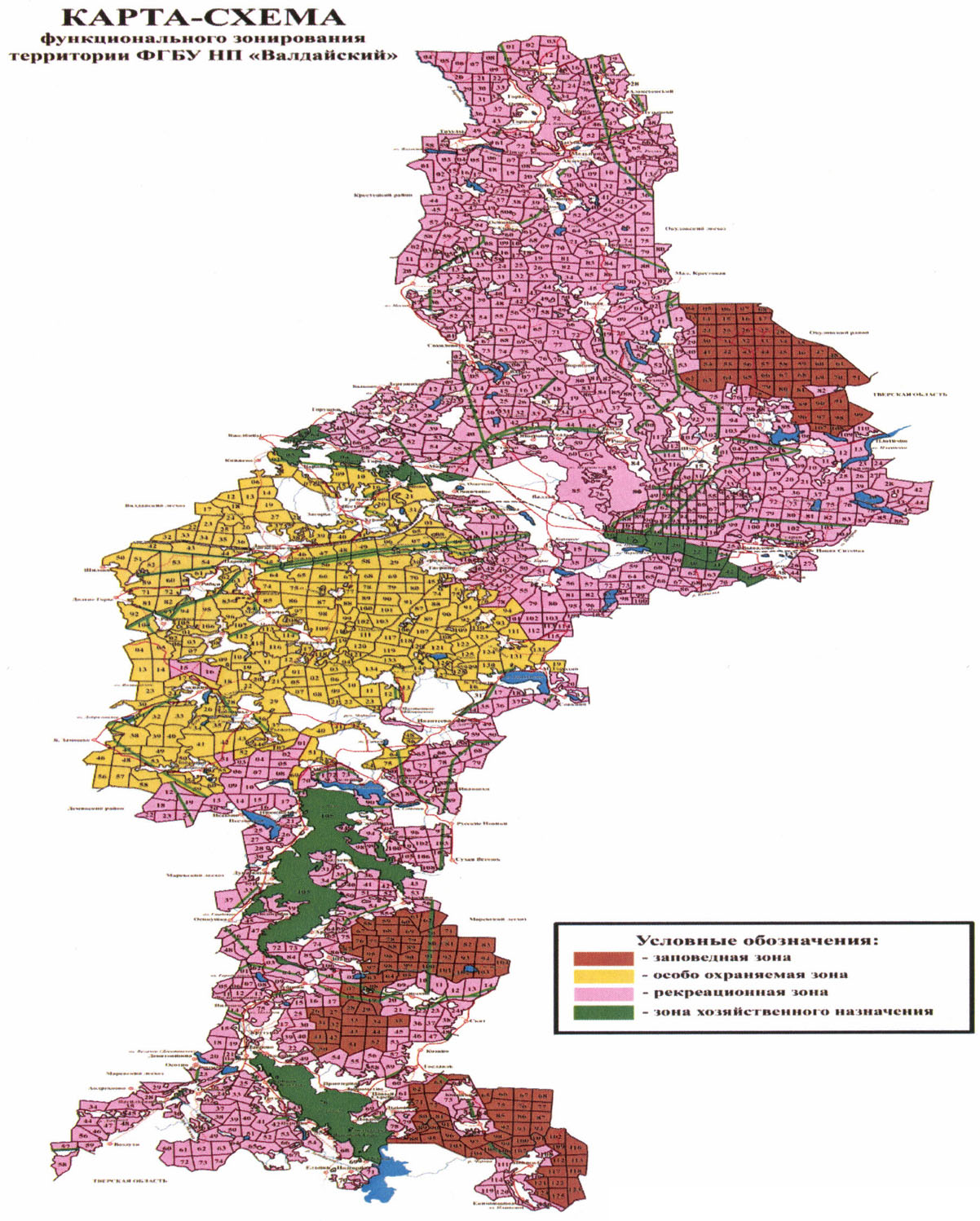 Рис.3.5.1. Карта-схема функционального зонирования территории ФГБУ НП «Валдайский»Государственный природный биологический заказник регионального значения «Валдайский».Природный биологический заказник относится к особо охраняемым природным территориям регионального значения.Государственный природный биологический заказник регионального значения "Валдайский" на территории Валдайского района образован постановлением Администрации Новгородской области от 28.07.2006 №350 (в ред. постановлений Администрации Новгородской области от 13.11.2006 № 479, от 09.07.2008 № 238, от 03.10.2008 № 349, от 29.03.2012 № 149, Постановления Правительства Новгородской области от 30.01.2014 № 30).Заказник общей площадью 3,4 тыс. га расположен в Валдайском районе Новгородской области.Территория заказника не изымается из землепользования и лесопользования.Заказник имеет биологический (зоологический) профиль.Целью образования заказника является сохранение и восстановление численности редких и исчезающих видов диких животных, в том числе и хозяйственно-ценных, среды их обитания и поддержания целостности естественных сообществ.Задачами заказника являются:- сохранение природного комплекса территории заказника;- поддержание экологического баланса;- охрана и восстановление численности лося, глухаря и тетерева, а также редких и исчезающих видов животных, в том числе других ценных в хозяйственном, научном и культурном отношении;- охрана территории заказника с целью пресечения случаев незаконного изъятия из среды обитания либо уничтожения объектов животного мира;- проведение мероприятий по улучшению условий обитания особо охраняемых и других видов животных;Целью образования заказника является сохранение и восстановление численности редких и исчезающих видов диких животных, в том числе и хозяйственно-ценных, среды их обитания и поддержания целостности естественных сообществ.Задачами заказника являются:- сохранение природного комплекса территории заказника;- поддержание экологического баланса;- охрана и восстановление численности лося, глухаря и тетерева, а также редких и исчезающих видов животных, в том числе других ценных в хозяйственном, научном и культурном отношении;- охрана территории заказника с целью пресечения случаев незаконного изъятия из среды обитания либо уничтожения объектов животного мира;- проведение мероприятий по улучшению условий обитания особо охраняемых и других видов животных;- сохранение гнездовых, защитных и других жизненно важных стаций обитания особо охраняемых видов;- обеспечение покоя на территории гнездовых стаций особо охраняемых видов в период размножения;- регулирование численности животных, наносящих ущерб фауне заказника;- проведение ветеринарно-профилактических мероприятий с целью исключения возникновения массовых заболеваний диких животных;- ведение учета редких, исчезающих и охотничьих видов животных.Режим охраны заказника:Любая деятельность, влекущая за собой изменение среды обитания объектов животного мира и ухудшение условий их размножения, нагула, отдыха и путей миграции, должна осуществляться с соблюдением требований действующего законодательства, обеспечивающего охрану животного мира.На территории заказника в целях предотвращения гибели объектов животного мира, отнесенных к объектам охоты, и среды их обитания запрещается:- добыча лося, глухаря и тетерева;- сплав леса;- загрязнение территории;- скашивание травы вдоль берегов водоемов шириной 10 - 50 м в целях предотвращения гибели кладок уток;- выжигание растительности;- любая деятельность в границах особо защищенных участков;- установление сплошных, не имеющих проходов заграждений и сооружений на путях массовой миграции животных;- устройство в реках и протоках западней или установление орудий лова, размеры которых превышают две трети ширины водотока;- расчистка просек под линиями связи и электропередачи, вдоль трубопроводов от подроста древесно-кустарниковой растительности в период размножения животных и другая хозяйственная деятельность, приводящая к нарушению экологического равновесия.Регулирование численности животных, отнесенных к объектам охоты (кроме лося, глухаря и тетерева), на территории заказника производится в случае превышения их оптимальной численности, определенной проектом организации заказника, и нанесения ими ущерба сельскому, водному и лесному хозяйствам в целях сокращения их негативного воздействия на сохранение охраняемых видов, в том числе опасности возникновения очагов эпизоотических заболеваний, путем изъятия их из среды обитания в установленном порядке.Установленный для заказника режим обязаны соблюдать все физические и юридические лица, в том числе собственники, владельцы, пользователи и арендаторы земельных и лесных участков.Государственный памятник природы «Озера Городно-Горстино, Стреглино» Памятник природы «Озера Городно-Горстино, Стреглино» образован решением Новгородского областного совета народных депутатов №141 от 29.04.1988 г. (500 га согласно Перечня ООПТ регионального и местного значения Новгородской области от 14.01.2016 года) и относится к особо охраняемым природным территориям регионального значения.Профиль: комплексный ландшафтный Целью создания данного памятника является сохранение ландшафта, включающего оз. Городно и расположенные рядом с ним мелкие озера,Его значимость определяется хорошей сохранностью ландшафта, слабой антропогенной нагрузкой на природные комплексы, сложным рельефом, богатой наземной и водной растительностью, включающей редкие виды.Озера располагаются среди холмистой местности. Особенность озер - донные и береговые ключи. Озера слабосточное, впадающих ручьев и рек нет. Разнообразна ихтиофауна. Озеро Стреглино карстовое, с резко меняющимся уровнем воды, с подземным питанием.Границами памятника является водоохранная зона данных озер.Запрещенные виды деятельности и природопользования: Согласно ст. 27 Федерального закона от 14 марта 1995 года № 33-ФЗ «Об особо охраняемых природных территориях» запрещается всякая деятельность, влекущая за собой нарушение сохранности памятников природы.Запрещенные виды деятельности и природопользования:- проведение гидромелиоративных работ;- изменение гидрологического режима;- рубки леса;- изменение видового состава растительности;- устройство стоянок туристов на территории ООПТ;- устройство свалок и замусоривание акватории и территории ООПТ.Кроме того по территории поселения протекает река Валдайка, которая согласно приложению 5 «Перечень рек с притоками и других водоемов, являющимися местами нереста лососевых рыб, на которые устанавливаются водоохранные зоны» к расположению исполнительного комитета Новгородской областного Совета депутатов трудящихся «Об охране диких животных и растений, находящихся на территории области от 23.09.1977 № 631 – взята под государственную охрану (как нерестовая форелевая река). Водоохранная зона рассматривается в понимании водного законодательства, т.е. ограничения и размеры этих зон устанавливаются в соответствии со ст.65 Водного кодекса Российской Федерации. Водоохранная зона согласно Водного кодексу равна .Река Валдайка протекает по северо-западной границе Едровского сельского поселения Валдайского района.Схемой территориального планирования на период до 2032 года на территории Валдайского и Демянского районов планируется создание еще одного памятника природы:Схемой территориального планирования Новгородской области на территории Валдайского  района  (кроме уже существующих особо охраняемых природных объектов) на период II этапа до 2032 года планируется создание  следующих природоохранных объектов: 3.6. Объекты культурного наследия (памятники истории и культуры)В соответствии с требованиями федерального закона от 25.06.2002 г. № 73-ФЗ «Об объектах культурного значения (памятниках истории и культуры) народов РФ», закона Новгородской области от 05.01.2004 г. № 226-ОЗ «Об объектах культурного наследия (памятниках истории и культуры) на территории Новгородской области» и Положением о зонах охраны объектов культурного наследия (памятников истории и культуры) народов РФ, утвержденных постановлением Правительства РФ от 26 апреля 2008 г. № 315, и  положений «Инструкции по организации зон охраны недвижимых памятников истории культуры СССР», утвержденной приказом Министерства культуры СССР от 24.01.1986 г. №33, выполнение любой хозяйственной деятельности на земельных участках, прилегающих к вышеперечисленным памятникам должно быть предварительно согласовано с уполномоченным органом исполнительной власти.Культурное наследие, в том числе недвижимые памятники истории и культуры, составляет важную часть культурного достояния района. В настоящее время на территории района находятся 63 памятника архитектуры и градостроительства регионального значения, 3 памятника архитектуры федерального значения, 127 вновь выявленных объектов культурного наследия, 52 памятника истории, 244 памятника археологии. На территории района находятся 38 воинских захоронений, являющихся объектами культурного наследия.История и традиционная культура являются ценным объектом для культурно-познавательного туризма. Часть объектов уже успешно работает, создавая облик города. Среди них Визит-Центр «Национального парка «Валдайский», Молодёжный центр «Место.Валдай», Музей Уездного города, Музей Колоколов, Музейный Колокольный центр. Музейный колокольный центр, который открылся в 2015 году – это яркий пример работы по восстановлению объектов культурного наследия и их использованию для развития культурно-познавательного туризма, дальнейшему привлечению инвестиций в этих целях. В соответствии с ФЗ РФ “Об объектах культурного наследия (памятниках истории и культуры) народов Российской Федерации” от 25 июня 2002 года №73-ФЗ (с изменениями на 24 апреля 2020 года №147-ФЗ) объекты культурного наследия (памятники истории и культуры) народов Российской Федерации представляют собой уникальную ценность для всего многонационального народа Российской Федерации и являются неотъемлемой частью всемирного культурного наследия.В Российской Федерации гарантируется сохранность объектов культурного наследия (памятников истории и культуры) народов Российской Федерации в интересах настоящего и будущего поколений многонационального народа Российской Федерации.Государственная охрана объектов культурного наследия (памятников истории и культуры) является одной из приоритетных задач органов государственной власти Российской Федерации, органов государственной власти субъектов Российской Федерации и органов местного самоуправления.В Российской Федерации ведется единый государственный реестр объектов культурного наследия (памятников истории и культуры) народов Российской Федерации (далее - реестр), содержащий сведения об объектах культурного наследия.Сведения, содержащиеся в реестре, являются основными источниками информации об объектах культурного наследия и их территориях, а также о зонах охраны объектов культурного наследия, защитных зонах объектов культурного наследия при формировании и ведении информационных систем обеспечения градостроительной деятельности, иных информационных систем или банков данных, использующих (учитывающих) данную информацию (статья 15 ФЗ №73).Особое значение для разработки градостроительной документации приобретает требование четкого определения границ территории расположения объекта культурного наследия в соответствии с требованиями Единого государственного реестра недвижимости, что позволяет четко фиксировать местоположение памятника культуры и обеспечить его сохранность. Четкие требования к фиксированию границ территории объекта и сведений о наличии или об отсутствии защитной зоны определены статьями 18, 20, 21 ФЗ №73.Графическое описание местоположения границ защитных зон объектов культурного наследия с перечнем координат характерных точек этих границ в системе координат, установленной для ведения Единого государственного реестра недвижимости, режим использования земель в границах защитных зон объектов культурного наследия утверждаются правовым актом регионального органа охраны объектов культурного наследия (статья 20.2. ФЗ №73).Объекты культурного наследия, включенные в реестр, выявленные объекты культурного наследия подлежат государственной охране в целях предотвращения их повреждения, разрушения или уничтожения, изменения облика и интерьера (в случае, если интерьер объекта культурного наследия относится к его предмету охраны), нарушения установленного порядка их использования, незаконного перемещения и предотвращения других действий, могущих причинить вред объектам культурного наследия, а также в целях их защиты от неблагоприятного воздействия окружающей среды и от иных негативных воздействий (статья 33 ФЗ №73).Необходимый состав зон охраны объекта культурного наследия определяется проектом зон охраны объекта культурного наследия. При разработке градостроительной документации необходимо учитывать, что земли историко-культурного назначения должны использоваться строго в соответствии с их целевым назначением. Поэтому настоящими изменениями не предусматривается изменение целевого назначения земель историко-культурного назначения, не предусматривается на их территории и деятельность не соответствующая их целевому назначению. Учтено, что  для организации карьеров для добычи песка и песочно-гравийных смесей и других полезных ископаемых на территории поселения необходимо  проводить  государственную историко-культурную экспертизу в соответствии со статьей 30 Федерального закона от 25 июня 2002 года №73-ФЗ «Об объектах культурного наследия (памятниках истории и культуры)  народов Российской Федерации. Статьей 34.1. Федерального закона от 25.06.2002 №73 – ФЗ «Об объектах культурного наследия (памятниках истории и культуры) народов Российской Федерации» (в редакции ФЗ от 03.08.2018 N 342-ФЗ)  определено:Пунктом 1. Защитными зонами объектов культурного наследия являются территории, которые прилегают к включенным в реестр памятникам и ансамблям (за исключением объектов археологического наследия, некрополей, захоронений, расположенных в границах некрополей, произведений монументального искусства, а также памятников и ансамблей, расположенных в границах достопримечательного места, в которых соответствующим органом охраны объектов культурного наследия установлены предусмотренные статьей 56.4 ФЗ №73 требования и ограничения) и в границах которых в целях обеспечения сохранности объектов культурного наследия и композиционно-видовых связей (панорам) запрещаются строительство объектов капитального строительства и их реконструкция, связанная с изменением их параметров (высоты, количества этажей, площади), за исключением строительства и реконструкции линейных объектов.Пунктом 3. Границы защитной зоны объекта культурного наследия устанавливаются:1) для памятника, расположенного в границах населенного пункта, на расстоянии 100 метров от внешних границ территории памятника, для памятника, расположенного вне границ населенного пункта, на расстоянии 200 метров от внешних границ территории памятника;2) для ансамбля, расположенного в границах населенного пункта, на расстоянии 150 метров от внешних границ территории ансамбля, для ансамбля, расположенного вне границ населенного пункта, на расстоянии 250 метров от внешних границ территории ансамбля.Пунктом 4. В случае отсутствия утвержденных границ территории объекта культурного наследия, расположенного в границах населенного пункта, границы защитной зоны такого объекта устанавливаются на расстоянии 200 метров от линии внешней стены памятника либо от линии общего контура ансамбля, образуемого соединением внешних точек наиболее удаленных элементов ансамбля, включая парковую территорию. В случае отсутствия утвержденных границ территории объекта культурного наследия, расположенного вне границ населенного пункта, границы защитной зоны такого объекта устанавливаются на расстоянии 300 метров от линии внешней стены памятника либо от линии общего контура ансамбля, образуемого соединением внешних точек наиболее удаленных элементов ансамбля, включая парковую территориюКроме того на территории Новгородской области необходимо учитывать требования Закона Новгородской области «Об объектах культурного наследия (памятниках истории и культуры) на территории Новгородской области от  5 января 2004 года N 226-ОЗ  (в ред. областных законов Новгородской области от 03.06.2005 N 481-ОЗ, от 03.04.2006 N 648-ОЗ, от 12.07.2007 N 141-ОЗ, от 04.12.2007 N 205-ОЗ, от 10.03.2011 N 941-ОЗ, от 27.01.2012 N 10-ОЗ, от 20.12.2013 N 425-ОЗ, от 27.03.2015 N 751-ОЗ, от 31.10.2016 №9-ОЗ, от 27.10.2017 №179-ОЗ, от 29.10.2018 N 312-ОЗ, от 03.06.2019 №421-ОЗ). Объекты культурного наследия, находящиеся на территории Валдайского района  Новгородской области (за исключением памятников археологии) федерального значения, регионального значения (на декабрь 2019 года) представлены ниже в таблицах:Перечень выявленных объектов культурного наследия (за исключением памятников археологии), расположенных на территории Валдайского района Новгородской области (по состоянию на 2020 год) (по данным сайта http://okn53.ru/svedeniya-ob-ob-ektakh-kul-turnogo-naslediya-na-territorii-novgorodskoy-oblasti.html) представлен ниже:Сведения из Единого государственного реестра объектов культурного наследия (памятников истории и культуры) народов Российской Федерации по Валдайскому муниципальному району Новгородской области (по данным сайта https://opendata.mkrf.ru/opendata/7705851331-egrkn)  представлен ниже в таблице:Кроме того на территории Валдайского района находится 244  памятника  археологии.Охранные зоны памятников истории и культуры г.Валдай (согласно данных представленных на сайте http://okn53.ru/okhrannye-zony-pamyatnikov-istorii-i-kul-tury-goroda-valday.html#prettyPhoto[/tinybrowser/images/zony/]/0/) определены в соответствии с утвержденными Государственной инспекцией памятников истории и культуры Министерства культуры СССР от 30 мая 1972 года №17-11-05. Основой охранных зон являются городские кварталы с их памятниками архитектуры. Охранные зоны состоят из трёх категорий с различным режимом: а) заповедная зона, б) зона сохраняемого ландшафта, г) зона регулирования застройки ( см. сайт http://valday.com/save_zones/1/comments)Заповедная зона включает в себя центр города с главными площадями и улицами, где сосредоточены основные сохранившиеся древние постройки: пл. Свободы, городской сад, ул. К. Маркса, ул. Народная, часть Советского проспекта. Граница заповедной зоны проходит внутри кварталов, включая приусадебные участки и дворы зданий, подлежащих сохранению. В заповедной зоне должна быть сохранена планировка ХVIII-ХIX вв. Всем памятникам, взятым на учёт и охрану, в процессе ремонта должен быть по возможности возвращён первоначальный вид. Это не исключает оснащения домов всеми видами современного коммунального оборудования. В пределах заповедной зоны новая застройка запрещается, допускается строительство лишь отдельных малоэтажных зданий для восполнения облика улиц и площадей ХIX в. при условии согласования с органами охраны памятников. Зона сохраняемого ландшафта включает в себя прибрежную часть города и отдельные парки. Режим зоны должен обеспечить сохранение характера берегового ландшафта, исторически сложившейся планировки и парковых насаждений. В зоне сохраняемого ландшафта запрещаются работы по перепланировке улиц, изменению естественного рельефа местности. Все архитектурно-планировочные и строительные мероприятия проводятся по согласованию с органами охраны памятников. Зона регулирования застройки устанавливается с целью сохранения исторически сложившейся системы планировки и наиболее удачного решения панорамы города со стороны Валдайского озера. Территория зоны регулирования застройки включает в себя склоны и вершины холмов, на которых расположена старая часть города. Граница зоны проходит по улицам Суворова, Полевой, Радищева, Труда, Победы и Совхозной, частично захватывая участки соседних кварталов. В пределах зоны регулирования застройки выделены участки, расположенные ближе к центру, где предусматриваются 2–3-этажная застройка, а также участки, на которых разрешена 4–5-этажная застройка, но с ограниченной плотностью. Планировка каждого квартала и всей зоны в целом должна решаться так, чтобы сохранить вид на озеро и памятники. Общая панорама города должна быть увязана с его исторически сложившимся силуэтом. Архитектурно-планировочные задания на любое строительство в зоне регулирования застройки должны согласовываться с органами охраны памятников. 3.7. Зоны с особыми условиями использования территорий.В соответствии со статьей 1 Градостроительного кодекса Российской Федерации, к зонам с особыми условиями использования территорий относятся: охранные, санитарно-защитные зоны, зоны охраны объектов культурного наследия (памятников истории и культуры) народов Российской Федерации (далее - объекты культурного наследия), водоохранные зоны, зоны санитарной охраны источников питьевого и хозяйственно-бытового водоснабжения, зоны охраняемых объектов, иные зоны, устанавливаемые в соответствии с законодательством Российской Федерации.Виды зон с особыми условиями использования территории и основания для установления ограничений на таких территориях представлены в таблице 3.7.1.Таблица 3.6.1.На территории Валдайского муниципального района находятся  территории, для которых установлен особый режим использования. Перечни объектов, наличие которых обусловило установление таких режимов, приведены ниже: - водоохранные зоны и береговые защитные полосыВ соответствии с Водным Кодексом Российской Федерации  водоохранными зонами являются территории, которые примыкают к береговой линии (границам водного объекта) морей, рек, ручьев, каналов, озер, водохранилищ и на которых устанавливается специальный режим осуществления хозяйственной и иной деятельности в целях предотвращения загрязнения, засорения, заиления указанных водных объектов и истощения их вод, а также сохранения среды обитания водных биологических ресурсов и других объектов животного и растительного мира.В границах водоохранных зон устанавливаются прибрежные защитные полосы, на территориях которых вводятся дополнительные ограничения хозяйственной и иной деятельности.В соответствии с Водным Кодексом Российской Федерации  устанавливается ширина водоохраной зоны рек или ручьев протяженностью:1) до десяти километров - в размере пятидесяти метров;2) от десяти до пятидесяти километров – в размере ста метров;3) от пятидесяти километров и более – в размере двухсот метров.Для реки, ручья протяженностью менее десяти километров от истока до устья водоохранная зона совпадает с прибрежной защитной полосой. Радиус водоохранной зоны для истоков реки, ручья устанавливается в размере пятидесяти метров.Ширина прибрежной защитной полосы устанавливается в зависимости от уклона берега водного объекта и составляет тридцать метров для обратного или нулевого уклона, сорок метров для уклона до трех градусов и пятьдесят метров для уклона три и более градуса.Ширина прибрежной защитной полосы озера, водохранилища, имеющих особо ценное рыбохозяйственное значение (места нереста, нагула, зимовки рыб и других водных биологических ресурсов), устанавливается в размере двухсот метров независимо от уклона прилегающих земель.Ширина водоохранной зоны озера, водохранилища, за исключением озера, расположенного внутри болота, или озера, водохранилища с акваторией менее 0,5 квадратного километра, устанавливается в размере пятидесяти метров. Ширина водоохранной зоны водохранилища, расположенного на водотоке, устанавливается равной ширине водоохранной зоны этого водотока.Размер водоохраной зоны рек:В границах водоохранных зон запрещаются:1) использование сточных вод в целях регулирования плодородия почв;2) размещение кладбищ, скотомогильников, объектов размещения отходов производства и потребления, химических, взрывчатых, токсичных, отравляющих и ядовитых веществ, пунктов захоронения радиоактивных отходов;3) осуществление авиационных мер по борьбе с вредными организмами;4) движение и стоянка транспортных средств (кроме специальных транспортных средств), за исключением их движения по дорогам и стоянки на дорогах и в специально оборудованных местах, имеющих твердое покрытие;5) размещение автозаправочных станций, складов горюче-смазочных материалов (за исключением случаев, если автозаправочные станции, склады горюче-смазочных материалов размещены на территориях портов, судостроительных и судоремонтных организаций, инфраструктуры внутренних водных путей при условии соблюдения требований законодательства в области охраны окружающей среды и настоящего Кодекса), станций технического обслуживания, используемых для технического осмотра и ремонта транспортных средств, осуществление мойки транспортных средств;6) размещение специализированных хранилищ пестицидов и агрохимикатов, применение пестицидов и агрохимикатов;7) сброс сточных, в том числе дренажных, вод;8) разведка и добыча общераспространенных полезных ископаемых (за исключением случаев, если разведка и добыча общераспространенных полезных ископаемых осуществляются пользователями недр, осуществляющими разведку и добычу иных видов полезных ископаемых, в границах предоставленных им в соответствии с законодательством Российской Федерации о недрах горных отводов и (или) геологических отводов на основании утвержденного технического проекта в соответствии со статьей 19.1 Закона Российской Федерации от 21 февраля 1992 года N 2395-1 "О недрах").В границах водоохранных зон допускаются проектирование, строительство, реконструкция, ввод в эксплуатацию, эксплуатация хозяйственных и иных объектов при условии оборудования таких объектов сооружениями, обеспечивающими охрану водных объектов от загрязнения, засорения, заиления и истощения вод в соответствии с водным законодательством и законодательством в области охраны окружающей среды. Выбор типа сооружения, обеспечивающего охрану водного объекта от загрязнения, засорения, заиления и истощения вод, осуществляется с учетом необходимости соблюдения установленных в соответствии с законодательством в области охраны окружающей среды нормативов допустимых сбросов загрязняющих веществ, иных веществ и микроорганизмов. В целях настоящей статьи под сооружениями, обеспечивающими охрану водных объектов от загрязнения, засорения, заиления и истощения вод, понимаются:1) централизованные системы водоотведения (канализации), централизованные ливневые системы водоотведения;2) сооружения и системы для отведения (сброса) сточных вод в централизованные системы водоотведения (в том числе дождевых, талых, инфильтрационных, поливомоечных и дренажных вод), если они предназначены для приема таких вод;3) локальные очистные сооружения для очистки сточных вод (в том числе дождевых, талых, инфильтрационных, поливомоечных и дренажных вод), обеспечивающие их очистку исходя из нормативов, установленных в соответствии с требованиями законодательства в области охраны окружающей среды и настоящего Кодекса;4) сооружения для сбора отходов производства и потребления, а также сооружения и системы для отведения (сброса) сточных вод (в том числе дождевых, талых, инфильтрационных, поливомоечных и дренажных вод) в приемники, изготовленные из водонепроницаемых материалов. - зона затопления и подтопленияФедеральным законом от 03.06.2006 года № 74-ФЗ в Водный кодекс Российской Федерации введена статья 67.1, в части 4 которой установлено, что границы зон затопления, подтопления определяются уполномоченным Правительством Российской Федерации федеральным органом исполнительной власти с участием заинтересованных органов исполнительной власти субъектов Российской Федерации и органов местного самоуправления в порядке, установленном Правительством Российской Федерации.В этой же статье установлено, что размещение новых населенных пунктов и строительство объектов капитального строительства без проведения специальных защитных мероприятий по предотвращению негативного воздействия вод в границах зон затопления, подтопления запрещаются.В границах зон затопления, подтопления запрещаются:1)	использование сточных вод в целях регулирования плодородия почв;2)	размещение кладбищ, скотомогильников, мест захоронения отходов
производства и потребления, химических, взрывчатых, токсичных, отравляющих и ядовитых веществ, пунктов хранения и захоронения радиоактивных отходов;3)	осуществление авиационных мер по борьбе с вредными организмами.До определения границ зон затопления, подтопления в установленном порядке, с соблюдением требований законодательства, как предупредительная мера, в целях предотвращения негативного воздействия вод (затопления, подтопления, разрушения берегов водных объектов, заболачивания) и ликвидации его последствий, в проекте изменений Схемы, отображены предупредительные зоны затопления, подтопления, границы которых установлены по информации, полученной от Администраций района и поселений, входящих в его состав.- зоны санитарной охраны источников питьевого водоснабженияВ соответствии с СанПиН 2.1.4.1110-02 «Зоны санитарной охраны источников водоснабжения и водопроводов питьевого назначения», утвержденными источники водоснабжения должны иметь зоны санитарной охраны (ЗСО).Основной целью создания и обеспечения режима в ЗСО является санитарная охрана от загрязнения источников водоснабжения и водопроводных сооружений, а также территорий, на которых они расположены. ЗСО организуются в составе трех поясов: первый пояс (строгого режима) включает территорию расположения водозаборов, площадок всех водопроводных сооружений и водопроводящего канала. Его назначение - защита места водозабора и водозаборных сооружений от случайного или умышленного загрязнения и повреждения. Второй и третий пояса (пояса ограничений) включают территорию, предназначенную для предупреждения загрязнения воды источников водоснабжения.Санитарная охрана водоводов обеспечивается санитарно - защитной полосой.В каждом из трех поясов, а также в пределах санитарно - защитной полосы, соответственно их назначению, устанавливается специальный режим и определяется комплекс мероприятий, направленных на предупреждение ухудшения качества водыОрганизации ЗСО должна предшествовать разработка ее проекта, в который включаются:а) определение границ зоны и составляющих ее поясов;б) план мероприятий по улучшению санитарного состояния территории ЗСО и предупреждению загрязнения источника;в) правила и режим хозяйственного использования территорий трех поясов ЗСО.Мероприятия на территории ЗСО подземных источников водоснабжения 3.2.1. Мероприятия по первому поясуТерритория первого пояса ЗСО должна быть спланирована для отвода поверхностного стока за ее пределы, озеленена, ограждена и обеспечена охраной. Дорожки к сооружениям должны иметь твердое покрытие.Не допускается посадка высокоствольных деревьев, все виды строительства, не имеющие непосредственного отношения к эксплуатации, реконструкции и расширению водопроводных сооружений, в том числе прокладка трубопроводов различного назначения, размещение жилых и хозяйственно - бытовых зданий, проживание людей, применение ядохимикатов и удобрений.Здания должны быть оборудованы канализацией с отведением сточных вод в ближайшую систему бытовой или производственной канализации или на местные станции очистных сооружений, расположенные за пределами первого пояса ЗСО с учетом санитарного режима на территории второго пояса.В исключительных случаях при отсутствии канализации должны устраиваться водонепроницаемые приемники нечистот и бытовых отходов, расположенные в местах, исключающих загрязнение территории первого пояса ЗСО при их вывозе.Водопроводные сооружения, расположенные в первом поясе зоны санитарной охраны, должны быть оборудованы с учетом предотвращения возможности загрязнения питьевой воды через оголовки и устья скважин, люки и переливные трубы резервуаров и устройства заливки насосов.Все водозаборы должны быть оборудованы аппаратурой для систематического контроля соответствия фактического дебита при эксплуатации водопровода проектной производительности, предусмотренной при его проектировании и обосновании границ ЗСО.Мероприятия по второму и третьему поясамВыявление, тампонирование или восстановление всех старых, бездействующих, дефектных или неправильно эксплуатируемых скважин, представляющих опасность в части возможности загрязнения водоносных горизонтов.Бурение новых скважин и новое строительство, связанное с нарушением почвенного покрова, производится при обязательном согласовании с центром государственного санитарно - эпидемиологического надзора.Запрещение закачки отработанных вод в подземные горизонты, подземного складирования твердых отходов и разработки недр земли.Запрещение размещения складов горюче - смазочных материалов, ядохимикатов и минеральных удобрений, накопителей промстоков, шламохранилищ и других объектов, обусловливающих опасность химического загрязнения подземных вод.Размещение таких объектов допускается в пределах третьего пояса ЗСО только при использовании защищенных подземных вод, при условии выполнения специальных мероприятий по защите водоносного горизонта от загрязнения при наличии санитарно - эпидемиологического заключения центра государственного санитарно - эпидемиологического надзора, выданного с учетом заключения органов геологического контроля.Своевременное выполнение необходимых мероприятий по санитарной охране поверхностных вод, имеющих непосредственную гидрологическую связь с используемым водоносным горизонтом, в соответствии с гигиеническими требованиями к охране поверхностных вод.Мероприятия по второму поясуКроме мероприятий, указанных выше, в пределах второго пояса ЗСО подземных источников водоснабжения подлежат выполнению следующие дополнительные мероприятия:Не допускается:- размещение кладбищ, скотомогильников, полей ассенизации, полей фильтрации, навозохранилищ, силосных траншей, животноводческих и птицеводческих предприятий и других объектов, обусловливающих опасность микробного загрязнения подземных вод;- применение удобрений и ядохимикатов;- рубка леса главного пользования и реконструкции.Выполнение мероприятий по санитарному благоустройству территории населенных пунктов и других объектов (оборудование канализацией, устройство водонепроницаемых выгребов, организация отвода поверхностного стока и др.).Мероприятия на территории ЗСО поверхностных источников водоснабжения:Мероприятия по первому поясуНа территории первого пояса ЗСО поверхностного источника водоснабжения должны предусматриваться мероприятия, указанные выше.Не допускается спуск любых сточных вод, в том числе сточных вод водного транспорта, а также купание, стирка белья, водопой скота и другие виды водопользования, оказывающие влияние на качество воды.Акватория первого пояса ограждается буями и другими предупредительными знаками. На судоходных водоемах над водоприемником должны устанавливаться бакены с освещением.Мероприятия по второму и третьему поясам ЗСОВыявление объектов, загрязняющих источники водоснабжения, с разработкой конкретных водоохранных мероприятий, обеспеченных источниками финансирования, подрядными организациями и согласованных с центром государственного санитарно - эпидемиологического надзора.Регулирование отведения территории для нового строительства жилых, промышленных и сельскохозяйственных объектов, а также согласование изменений технологий действующих предприятий, связанных с повышением степени опасности загрязнения сточными водами источника водоснабжения.Недопущение отведения сточных вод в зоне водосбора источника водоснабжения, включая его притоки, не отвечающих гигиеническим требованиям к охране поверхностных вод.Все работы, в том числе добыча песка, гравия, донноуглубительные, в пределах акватории ЗСО допускаются по согласованию с центром государственного санитарно - эпидемиологического надзора лишь при обосновании гидрологическими расчетами отсутствия ухудшения качества воды в створе водозабора.Использование химических методов борьбы с эвтрофикацией водоемов допускается при условии применения препаратов, имеющих положительное санитарно - эпидемиологическое заключение государственной санитарно - эпидемиологической службы Российской Федерации. При наличии судоходства необходимо оборудование судов, дебаркадеров и брандвахт устройствами для сбора фановых и подсланевых вод и твердых отходов; оборудование на пристанях сливных станций и приемников для сбора твердых отходов.Мероприятия по второму поясуКроме того  в пределах второго пояса ЗСО поверхностных источников водоснабжения подлежат выполнению следующие мероприятия:- Не производятся рубки леса главного пользования и реконструкции, а также закрепление за лесозаготовительными предприятиями древесины на корню и лесосечного фонда долгосрочного пользования. Допускаются только рубки ухода и санитарные рубки леса.- Запрещение расположения стойбищ и выпаса скота, а также всякое другое использование водоема и земельных участков, лесных угодий в пределах прибрежной полосы шириной не менее 500 м, которое может привести к ухудшению качества или уменьшению количества воды источника водоснабжения.-  Использование источников водоснабжения в пределах второго пояса ЗСО для купания, туризма, водного спорта и рыбной ловли допускается в установленных местах при условии соблюдения гигиенических требований к охране поверхностных вод, а также гигиенических требований к зонам рекреации водных объектов.-  В границах второго пояса зоны санитарной охраны запрещается сброс промышленных, сельскохозяйственных, городских и ливневых сточных вод, содержание в которых химических веществ и микроорганизмов превышает установленные санитарными правилами гигиенические нормативы качества воды.- . Границы второго пояса ЗСО на пересечении дорог, пешеходных троп и пр. обозначаются столбами со специальными знаками.Мероприятия по санитарно – защитной полосе водоводов:-  В пределах санитарно - защитной полосы водоводов должны отсутствовать источники загрязнения почвы и грунтовых вод.-  Не допускается прокладка водоводов по территории свалок, полей ассенизации, полей фильтрации, полей орошения, кладбищ, скотомогильников, а также прокладка магистральных водоводов по территории промышленных и сельскохозяйственных предприятий.- охранные зоны (санитарные разрывы)В целях защиты населения от воздействия электрического поля, создаваемого воздушными линиями электропередач устанавливаются санитарные разрывы. В соответствии с Правилами охраны электрических сетей напряжением свыше 1000 вольт охранные зоны – это земельные участки вдоль воздушных линий электропередач, ограниченные линиями, отстоящими от крайних проводов на расстоянии:- при напряжении до 20 кВ – 10 м,- 35 кВ   -  15 м,- 110 кВ  – 20 м,- 150, 220 кВ – 25 м,- 330, 400, 500 кВ – 30 м,- 750 кВ –   40 м,- 1150 кВ –  55 м. Границы охранных зон, на которых размещены объекты системы газоснабжения, определяются на основании строительных норм и правил, правил охраны магистральных трубопроводов, других утвержденных в установленном порядке нормативных документов. На указанных земельных участках при их хозяйственном использовании не допускается строительство каких бы то ни было зданий, строений, сооружений в пределах установленных минимальных расстояний до объектов системы газоснабжения. Не разрешается препятствовать организации - собственнику системы газоснабжения или уполномоченной ею организации в выполнении ими работ по обслуживанию и ремонту объектов системы газоснабжения, ликвидации последствий возникших на них аварий, катастроф.На основании САНПИН 2.2.1/2.1.1.1200-03 приняты:- санитарно-защитные зоны. Организация санитарно-защитных зон предприятийВ соответствии с СанПиН 2.2.1/2.1.1.1200-03 предприятия, группы предприятий, их отдельные здания и сооружения с технологическими процессами, являющимися источниками негативного воздействия на среду обитания и здоровье человека, необходимо отделять от жилой застройки, ландшафтно-рекреационной зоны, зоны отдыха санитарно-защитными зонами (СЗЗ).Проектирование санитарно-защитных зон осуществляется на всех этапах разработки градостроительной документации, проектов строительства, реконструкции и эксплуатации отдельного промышленного объекта и производства и/или группы промышленных объектов и производств.Размеры и границы санитарно-защитной зоны определяются в проекте санитарно-защитной зоны.В проекте санитарно-защитной зоны должны быть определены:- размер и границы санитарно-защитной зоны;- мероприятия по защите населения от воздействия выбросов вредных химических примесей в атмосферный воздух и физического воздействия;- функциональное зонирование территории санитарно-защитной зоны и режим ее использования.Территория санитарно-защитной зоны предназначена для:- обеспечения снижения уровня воздействия до требуемых гигиенических нормативов по всем факторам воздействия за ее пределами (ПДК, ПДУ);- создания санитарно-защитного барьера между территорией предприятия (группы предприятий) и территорией жилой застройки;- организации дополнительных озелененных площадей, обеспечивающих экранирование, ассимиляцию и фильтрацию загрязнителей атмосферного воздуха, повышение комфортности микроклимата.Приняты следующие планировочные ограничения техногенного характера:Санитарно-защитная зона производственных предприятий;Санитарно-защитная зона железной дороги;Санитарно-защитная зона полигона ТКО;Санитарно-защитная зона канализационно-очистных сооружений (КОС);Санитарно-защитная зона кладбищ;Санитарно-защитная зона АЗС и АГЗС;Охранная зона линий электропередачи напряжением 35, 110 и 330 кВ.Санитарно-защитная зона является обязательным элементом любого объекта, который является источником воздействия на среду обитания и здоровье человека. Использование площадей СЗЗ осуществляется с учетом ограничений, установленных действующим законодательством, нормами и правилами. Санитарно-защитная зона накладывает определенные ограничения на использование территории, которые попадают в ее действие. Согласно СанПиН 2.2.1/2.1.1.1200-03 не допускается размещение в санитарно-защитной зоне объектов для проживания людей (2.30.) коллективных или индивидуальных дачных и садово-огородных участков, спортивных сооружений, парков, образовательных и детских учреждений, лечебно-профилактических и оздоровительных учреждений общего пользования, предприятия по производству лекарственных веществ, лекарственных средств и (или) лекарственных форм, склады сырья и полупродуктов для фармацевтических предприятий, предприятия пищевых отраслей, промышленности, оптовые склады продовольственного сырья и пищевых продуктов, комплексы водопроводных сооружений для подготовки и хранения питьевой воды. Не допускается размещать в границах санитарно-защитных зон и на территории промышленных предприятий других отраслей промышленности.В границах санитарно-защитной зоны допускается размещать:- сельхозугодия для выращивания технических культур, не используемых для производства продуктов питания;- предприятия, их отдельные здания и сооружения с производствами меньшего класса вредности, чем основное производство. При наличии у размещаемого в СЗЗ объекта выбросов, аналогичных по составу с основным производством, обязательно требование не превышения гигиенических нормативов на границе СЗЗ и за ее пределами при суммарном учете;- пожарные депо, бани, прачечные, объекты торговли и общественного питания, мотели, гаражи, площадки и сооружения для хранения общественного и индивидуального транспорта, автозаправочные станции, а также связанные с обслуживанием данного предприятия здания управления, конструкторские бюро, учебные заведения, поликлиники, научно-исследовательские лаборатории, спортивно-оздоровительные сооружения для работников предприятия, общественные здания административного назначения;- нежилые помещения для дежурного аварийного персонала и охраны предприятий, помещения для пребывания работающих по вахтовому методу, местные и транзитные коммуникации, ЛЭП, электроподстанции, нефте- и газопроводы, артезианские скважины для технического водоснабжения, водоохлаждающие сооружения для подготовки технической воды, канализационные насосные станции, сооружения оборотного водоснабжения, питомники растений для озеленения, промплощадки предприятий и санитарно-защитной зоны. В предпроектной, проектной документации на строительство новых, реконструкцию или техническое перевооружение действующих предприятий и сооружений должны быть предусмотрены мероприятия и средства на организацию и благоустройство санитарно-защитных зон, включая переселение жителей в случае необходимости. Проект организации, благоустройства и озеленения представляется одновременно с проектом на строительство (реконструкцию, техническое перевооружение) предприятия.Санитарно-защитная зона производственных предприятий – 50-300 м;Размеры санитарно-защитных зон производственных предприятий, расположенных на территории Валдайского района нанесены на основании проектов нормативов предельно-допустимых выбросов загрязняющих веществ в атмосферу предприятий.Санитарно-защитная зона железной дороги – 100 м;Для линий железнодорожного транспорта устанавливается расстояние от источника химического, биологического и/или физического воздействия, уменьшающее эти воздействия до значений гигиенических нормативов (далее - санитарные разрывы). Величина разрыва устанавливается в каждом конкретном случае на основании расчетов рассеивания загрязнения атмосферного воздуха и физических факторов (шума, вибрации, электромагнитных полей и др.) с последующим проведением натурных исследований и измерений (СанПиН 2.2.1/2.1.1.1200-03). В настоящее время не разработана проектная документация по установлению санитарно-защитной зоны железной дороги, поэтому приняты следующие ограничения:от оси крайнего железнодорожного пути до жилой застройки – не менее , в случае примыкания жилой застройки к железной дороге. При невозможности обеспечить 100-метровую санитарно-защитную зону она может быть уменьшена до  при условии разработки и осуществления мероприятий по обеспечению допустимого уровня шума в жилых помещениях в течение суток;от оси крайнего железнодорожного пути до границ садовых участков – не менее .В санитарно-защитной зоне вне полосы отвода железной дороги допускается размещать автомобильные дороги, стоянки автомобилей, склады, учреждения коммунального назначения. Не менее 50% площади санитарно-защитной зоны должно быть озеленено (СНиП 2.07.01-89*).Санитарно-защитная зона полигона ТКО - 1000 м.Санитарно-защитная зона кладбищ - 50 м. Санитарно-защитная зона канализационно-очистных сооружений (КОС) – 100 м. Санитарно-защитная зона  АЗС и АГЗС - 100 м.На основании вышеизложенного следует вывод о том, что информация о санитарно-защитных зонах очень важна и обязательна. Учитывая отсутствие такой информации, необходимо использовать условные границы санитарно-защитных зон объектов, оказывающих вредное воздействие на окружающую среду для схематичного отражения зоны с особыми условиями использования территории. Применение условных границ для санитарно-защитных зон (как и для других зон) означает, что при планировании какой-либо деятельности, связанной с землепользованием и застройкой, на территории санитарно-защитной зоны или вблизи ее, требуется разработка проекта организации санитарно-защитной зоны для уточнения площади и границ распространения загрязнений от источника загрязнения.- Зоны охраны объектов культурного наследияВ соответствии с ФЗ РФ “Об объектах культурного наследия (памятниках истории и культуры) народов Российской Федерации” от 25 июня 2002 года №73-ФЗ объекты культурного наследия (памятники истории и культуры) народов Российской Федерации представляют собой уникальную ценность для всего многонационального народа Российской Федерации и являются неотъемлемой частью всемирного культурного наследия.Статьей 34.1. Федерального закона от 25.06.2002 №73 – ФЗ «Об объектах культурного наследия (памятниках истории и культуры) народов Российской Федерации» (в редакции ФЗ от 03.08.2018 N 342-ФЗ)  определено:Пунктом 1. Защитными зонами объектов культурного наследия являются территории, которые прилегают к включенным в реестр памятникам и ансамблям (за исключением объектов археологического наследия, некрополей, захоронений, расположенных в границах некрополей, произведений монументального искусства, а также памятников и ансамблей, расположенных в границах достопримечательного места, в которых соответствующим органом охраны объектов культурного наследия установлены предусмотренные статьей 56.4 ФЗ №73 требования и ограничения) и в границах которых в целях обеспечения сохранности объектов культурного наследия и композиционно-видовых связей (панорам) запрещаются строительство объектов капитального строительства и их реконструкция, связанная с изменением их параметров (высоты, количества этажей, площади), за исключением строительства и реконструкции линейных объектов.Пунктом 3. Границы защитной зоны объекта культурного наследия устанавливаются:1) для памятника, расположенного в границах населенного пункта, на расстоянии 100 метров от внешних границ территории памятника, для памятника, расположенного вне границ населенного пункта, на расстоянии 200 метров от внешних границ территории памятника;2) для ансамбля, расположенного в границах населенного пункта, на расстоянии 150 метров от внешних границ территории ансамбля, для ансамбля, расположенного вне границ населенного пункта, на расстоянии 250 метров от внешних границ территории ансамбля.Пунктом 4. В случае отсутствия утвержденных границ территории объекта культурного наследия, расположенного в границах населенного пункта, границы защитной зоны такого объекта устанавливаются на расстоянии 200 метров от линии внешней стены памятника либо от линии общего контура ансамбля, образуемого соединением внешних точек наиболее удаленных элементов ансамбля, включая парковую территорию. В случае отсутствия утвержденных границ территории объекта культурного наследия, расположенного вне границ населенного пункта, границы защитной зоны такого объекта устанавливаются на расстоянии 300 метров от линии внешней стены памятника либо от линии общего контура ансамбля, образуемого соединением внешних точек наиболее удаленных элементов ансамбля, включая парковую территорию.Зоны ограничений градостроительной деятельности по условиям добычи полезных ископаемых.Зоны ограничений выделены на месте залегания полезных ископаемых на территории района. В пределах района находятся месторождения строительных материалов (месторождения глин кирпичных, валунно-песчано-гравийного материала) и торфа.В соответствии с законом РФ «О недрах» «…застройка площадей залегания полезных ископаемых, а также размещение в местах их залегания подземных сооружений допускаются с разрешения федерального органа управления государственным фондом недр или его территориальных органов и органов государственного горного надзора только при условии обеспечения возможности извлечения полезных ископаемых или доказанности экономической целесообразности застройки».-  противопожарные разрывыПротивопожарный разрыв - специально созданный противопожарный барьер в виде просеки. Расстояние от границ застройки городских поселений  до лесных массивов должно быть не менее 50 м. В городских поселениях для районов одно-двухэтажной  индивидуальной застройки с приусадебными участками расстояние от границ приусадебных участков до лесных массивов допускается уменьшать, но принимать не менее 15 метров. 4. Перечень существующих объектов местного значения, созданных для исполнения полномочий Валдайского муниципального района.Согласно Градостроительного Кодекса Российской Федерации, под объектами местного значения муниципального района понимаются объекты капитального строительства, иные объекты, территории, которые необходимы для осуществления органами местного самоуправления муниципального района полномочий по вопросам местного значения и в пределах переданных государственных полномочий в соответствии с федеральными законами, законом субъекта Российской Федерации, уставами муниципальных образований и оказывают существенное влияние на социально-экономическое развитие муниципального района.Как правило, к объектам местного значения муниципального района, оказывающим существенное влияние на социально-экономическое развитие муниципального района, относятся такие объекты, если они оказывают или будут оказывать влияние на социально-экономическое развитие поселения в целом либо одновременно двух и более поселений, находящихся в границах муниципального района.Виды объектов местного значения, подлежащих отображению на Схеме территориального планирования муниципального района определены в части 1 статьи 4-1. Областного закона Новгородской области от 14.03.2007 года № 57-ОЗ «О регулировании градостроительной деятельности на территории Новгородской области» (с изменениями на 29 мая 2020 года), к ним относятся следующие виды планируемых для размещения объектов местного значения муниципального района:1) объекты электро- и газоснабжения поселений;2) автомобильные дороги местного значения вне границ населенных пунктов в границах муниципального района;3) объекты образования;4) объекты здравоохранения;5) объекты физической культуры и массового спорта;6) объекты обработки, утилизации, обезвреживания, размещения твердых коммунальных отходов;7) объекты в иных областях деятельности, необходимые для осуществления полномочий в связи с решением вопросов местного значения муниципального района.Объекты общественного и делового назначения.Социальная инфраструктура района представляет собой многоотраслевой комплекс, действующий в интересах повышения благосостояния населения. Она охватывает систему образования и подготовки кадров, здравоохранение, физическую культуру и спорт, объекты культуры  и т.д. Многие основные объекты инфраструктуры района располагаются на территории Валдайского городского поселения.Обобщенные сведения об объектах общественно-делового назначения  Валдайского района   по видам деятельности представлены ниже в таблицах.4.1. Объекты образования и молодежной политикиВ настоящее время система образования Валдайского района включает:- 5 общеобразовательных учреждений, имеющих в своей структуре 9 дошкольных отделений;- 5 филиалов общего образования;- 5 филиалов дошкольного образования;- центр обеспечения муниципальной системы образования;- молодежный центр «Юность»;- учреждение дополнительного образования «Пульс».Доля обучающихся, занимающихся в одну смену, в общей численности обучающихся составляет 100,0 процентов.Учреждениями профессионального образования являются областными учреждениями, подведомственными департаменту образования, науки и молодёжной политики Новгородской области:   - ОАОУ СПО «Колледж сервиса и управления»;- Валдайский филиал ОГБОУ СПО «Новгородский агротехнический техникум».По данным Росстата РФ система образования Валдайского района характеризуется следующими показателями:Система образования района включает следующие организации:Муниципальное бюджетное учреждение "Центр обеспечения муниципальной системы образования" (МБУ "ЦОМСО")Адрес: 175400, Новгородская обл., г.Валдай, пр.Комсомольский, д.17а, каб. 207ОБЩЕОБРАЗОВАТЕЛЬНЫЕ УЧРЕЖДЕНИЯМуниципальное автономное общеобразовательное учреждение  «Гимназия» г.Валдай (МАОУ «Гимназия» г.Валдай).Адрес: 175400, Новгородская обл., г.Валдай, ул.Молодежная, д.14Места осуществления образовательной деятельности:1.  175400, Новгородская обл., г.Валдай, ул.Молодежная, зд.14;2. 175400, Новгородская обл., г.Валдай, ул.Песчаная, д. 12  Дошкольное отделение "Родничок";3. 175400, Новгородская обл., г.Валдай, ул. Механизаторов, зд.11а Дошкольное отделение "Колосок";4. 175400, Новгородская обл., г.Валдай, пр.Васильева, зд.32 б Дошкольное отделение "Дельфин";5. 175400, Новгородская обл., г.Валдай, ул.Молодежная, д.12 Дошкольное отделение "Ёлочка";Филиалы:Филиал муниципального автономного общеобразовательного учреждения "Гимназия" г.Валдай дошкольное отделение " дошкольное отделение "Ручеёк"ФМАОУ "Гимназия" г.Валдай ДО "Ручеёк";адрес филиала:175418, Новгородская обл., Валдайский район, п.Рощино, д.10.Муниципальное автономное общеобразовательное учреждение "Средняя  школа № 1 им. М.Аверина г.Валдай" (МАОУ «СШ №1 им.М.Аверина)Адрес: 175400, Новгородская обл., г.Валдай,  ул.Луначарского, д.27Места осуществления образовательной деятельности1. 175400, Новгородская обл., г.Валдай,  ул.Луначарского, д.272. 175400, Новгородская обл., г.Валдай, ул.Труда, д.1 дошкольное отделение "Светлячок";Филиалы: 1. филиал муниципального автономного общеобразовательного учреждения "Средняя школа №1 им. М.Аверина г.Валдай" в с.Едрово  (ФМАОУ "СШ № 1 им.М.Аверина" в с.Едрово);2. филиал муниципального автономного общеобразовательного учреждения "Средняя школа №1 им. М.Аверина г.Валдай" дошкольное отделение "Алёнушка" (ФМАОУ "СШ № 1 им.М.Аверина" ДО "Алёнушка")адрес филиала: 175429, Новгородская обл., Валдайский р-н, с.Едрово, ул.Сосновая, д.62.Муниципальное автономное общеобразовательное учреждение "Средняя  школа № 2 г.Валдай" (МАОУ «СШ №2 г.Валдай)Адрес:175400, Новгородская обл., г.Валдай, ул.Труда, д.63АМеста осуществления образовательной деятельности1. 175400, Новгородская обл., г.Валдай, ул.Труда, зд.63А2. 175400, Новгородская обл., г.Ввалдай, ул.Победы, д.84 дошкольное отделение "Солнышко";3. 175400, Новгородская обл., г.Валдай, ул.Ломоносова, д.35 дошкольное отделение "Теремок";Филиалы: 1. Филиал  муниципального  автономного общеобразовательного учреждения "Средняя  школа № 2 г.Валдай"  в п.Рощино (ФМАОУ "СШ № 2 г.Валдай" в п.Рощино); 2.  Филиал  муниципального  автономного общеобразовательного учреждения "Средняя  школа № 2 г.Валдай" дошкольное отделение "Лучики" (ФМАОУ "СШ № 2 г.Валдай" ДО "Лучики");Муниципальное автономное общеобразовательное учреждение "Средняя  школа № 4 с.Яжелбицы" МАОУ "СШ № 4 с.Яжелбицы"Адрес: 175411, Новгородская обл., Валдайский р-н, с.Яжелбицы, Усадьба, д.28Места осуществления образовательной деятельности1. 175411, Новгородская обл., Валдайский р-н, с.Яжелбицы, Усадьба, д.282. 175411, Новгородская обл., Валдайский р-н, с.Яжелбицы, Усадьба, д.30 дошкольное отделение "Берёзка";Филиалы:1. Филиал муниципального автономного общеобразовательного учреждения "Средняя  школа № 4 с.Яжелбицы" в д.Любница    (ФМАОУ "СШ № 4 с.Яжелбицы"в д.Любница ) адрес филиала: 175443, Новгородская обл., Валдайский р-н, д.Любница, ул.8 Марта, д.35;2. Филиал муниципального автономного общеобразовательного учреждения "Средняя  школа № 4 с.Яжелбицы" дошкольное отделение  "Буратино" (ФМАОУ "СШ № 4 с.Яжелбицы" ДО "Буратино") адрес филиала  175443, Новгородская область, Валдайский район, д.Любница, ул.8 Марта, д.35;3.  Филиал муниципального автономного общеобразовательного учреждения"Средняя  школа № 4 с.Яжелбицы" в д.Семёновщина  (ФМАОУ "СШ № 4 с.Яжелбицы"в д.Семёновщина)             адрес филиала: 175435, Новгородская обл., Валдайский р-н, д.Семёновщина, д.102;4. Филиал муниципального автономного общеобразовательного учреждения"Средняя  школа № 4 с.Яжелбицы" дошкольное отделение "Рябинка" (ФМАОУ "СШ № 4 с.Яжелбицы" ДО "Рябинка")адрес филиала: 175435, Новгородская область, Валдайский район, д.Семёновщина, д. 101;5.  Филиал муниципального автономного общеобразовательного учреждения"Средняя  школа № 4 с.Яжелбицы" в г.Валдай-3  (ФМАОУ "СШ № 4 с.Яжелбицы"в г.Валдай-3) адрес филиала: 175403, Новгородская обл., Валдайский р-н, г.Валдай;6. Филиал муниципального автономного общеобразовательного учреждения"Средняя  школа № 4 с.Яжелбицы" дошкольное отделение "Ромашка"адрес филиала: 175427, Новгородская область, Валдайский район, д.Лутовёнка, ул.Школьная д. 9.Муниципальное автономное общеобразовательное учреждение "Средняя  школа № 7 д. Ивантеево" МАОУ "СШ № 7  д.Ивантеево"Адрес: 175425, Новгородская обл., Валдайский р-н, д.Ивантеево, ул.Озерная, д.19 имеет дошкольные группы.УЧРЕЖДЕНИЯ ДОПОЛНИТЕЛЬНОГО ОБРАЗОВАНИЯ ДЕТЕЙ  Муниципальное автономное учреждение дополнительного образования "Центр «Пульс»  г.Валдай" (МАУДО Центр «Пульс» г.Валдай).УЧРЕЖДЕНИЯ ПО РАБОТЕ С МОЛОДЕЖЬЮ  Муниципальное бюджетное учреждение Молодежный центр "Юность" (МБУ МЦ «Юность)Адрес: 175400, Новгородская область, г.Валдай, пр.Васильева,д.32А.5. Учреждения среднего профессионального образования, расположенные на территории города являются областными учреждениями, подведомственными департаменту образования, науки и молодёжной политики Новгородской области: - ОАОУ СПО «Колледж сервиса и управления»;- Валдайский филиал ОГБОУ СПО «Новгородский агротехнический техникум».К 2022 году 100,0 процентов образовательных учреждений получат доступ к высокоскоростной сети «Интернет». Это позволит повысить качество образовательного процесса. Потребность в кадрах со стороны образовательных учреждений района будет закрыта за счет развития качественного дистанционного обучения. Стратегическими задачами развития системы образования Валдайского муниципального района на ближайшую перспективу  являются: - создание новой инфраструктуры, развитие материально-технической базы образовательных учреждений и повышение их ресурсоэффективности; - развитие кадрового потенциала всех категорий работников образования путём аттестации, переподготовки и повышения квалификации; - внедрения инновационных систем обучения основанных на цифровых, в том числе дистанционных технологиях; - внедрение и реализация гибко организованных, вариативных форм образования и социализации на протяжении всей жизни человека, в соответствии с меняющимися запросами населения, а также перспективными задачами регионального развития и цифровой экономики; - создание экономических, организационных и информационных механизмов взаимовыгодной интеграции сферы общего и профессионального образования и работодателей. В рамках реализации проекта до 2022 года в Валдайском муниципальном районе 5 школ будут обеспечены современным оборудованием. Данные мероприятия позволят: - обеспечить уже к 2022 году общеобразовательные организации современными средствами обучения и воспитания; - создать к 2026 году – 5 центров гуманитарного и цифрового профиля во всех образовательных организациях района; - обеспечить к 2022 году все сельские и городские общеобразовательные организации района высокоскоростным Интернетом (не менее 100 Мб/с для образовательных организаций, расположенных в городах и 50 Мб/с для образовательных организаций, расположенных в сельской местности).4.2. Объекты здравоохранения.Медицинские услуги населению поселения оказывает государственное областное бюджетное учреждение здравоохранения ГБОУЗ «Валдайская ЦРБ» -  Валдайская центральная районная больница. В структуре Валдайской ЦРБ, в комплексе, присутствует поликлиника, многопрофильный круглосуточный стационар, стационар дневного пребывания при поликлинике, офисы врачей общей практики, отделение скорой медицинской помощи. Для обслуживания сельского населения – фельдшерско-акушерские пункты. Диагностическую службу представляют клинико-диагностическая (общеклиническая и биохимическая) лаборатория, отделение ультразвуковой диагностики, кабинеты флюорографии, рентгенологический кабинет, службы ЛФК и физиотерапии. Контролирующую функцию Валдайской ЦРБ осуществляют Министерство здравоохранения Новгородской области, территориальный орган Росздравнадзора по Новгородской области и Территориальный фонд обязательного медицинского страхования Новгородской области. (ГОБУЗ "Валдайская ЦРБ" 175400, Новгородская область, г.Валдай, ул. Песчаная, 1а). В состав «Валдайской центральной районной больницы» входят обособленные подразделения:        Врачебные амбулатории: Едровская, Яжелбицкая и Ивантеевская и        10 фельдшерско-акушерских пунктов.Кроме того на территории района функцирнируют:    -  ГОБУЗ "Валдайская областная психоневрологическая больница;Больница  осуществляет доврачебную медицинскую помощь по: диетологии, лабораторной диагностике, лабораторному делу, медицинской статистике, сестринскому делу, стоматологии, функциональной диагностике. Оказывает амбулаторно-поликлиническую медицинскую помощь, в том числе: при осуществлении специализированной медицинской помощи по: контролю качества медицинской помощи, психиатрии, судебно-психиатрической экспертизе, в том числе: однородной амбулаторной судебно-психиатрической экспертизе. При осуществлении стационарной медицинской помощи, в том числе при осуществлении специализированной медицинской помощи по: бактериологии, клинической лабораторной диагностике, контролю качества медицинской помощи, неврологии, психиатрии, терапии, функциональной диагностике, экспертизе временной нетрудоспособности.    -  Филиал  № 1 ФГБУЗ КБ № 122 им. Л.Г. СоколоваОткрытие в Валдае филиала ФГБУ "СЗОНКЦ им.Л.Г.Соколова ФМБА России" призвано решить проблему оказания экстренной медицинской помощи пострадавшим в дорожно-транспортных происшествиях и сделает доступными инновационные медицинские технологии для жителей Новгородской области и всех отдыхающих в летний период в этом уголке России.      В клинике имеется телекоммуникационная связь, которая позволяет в режиме реального времени на основании данных ЭКГ, УЗИ, КТ и МРТ получить заключение ведущих специалистов ФГБУ "СЗОНКЦ им.Л.Г.Соколова ФМБА России", находящихся в Санкт-Петербурге.Ключевыми задачами развития системы здравоохранения Валдайского муниципального района являются:- ликвидация кадрового дефицита в Валдайской ЦРБ, дефицит кадров составляет: врачи-терапевты участковые, врачи педиатры участковые, медицинские сестры участковые, врач-оториноларинголог, фельдшера. - обеспечение охвата всех граждан профилактическими медицинскими осмотрами не реже 1 раза в год (в 2018 году – 15 процентов, в 2019 году – 25 процентов, в 2020 году – 35 процентов, к 2026 году – 90 процентов).- обеспечение оптимальной доступности для населения (в т.ч. для жителей населенных пунктов, расположенных в отдаленных местностях) медицинских организаций, оказывающих первичную медико-санитарную помощь (увеличение оказания первичной медико-санитарной помощи передвижными медицинскими комплексами (передвижной ФАП, маммограф).Проектная инициатива «Борьба с сердечно-сосудистыми заболеваниями» позволит добиться снижения смертности от болезней системы кровообращения до 700,0 случаев на 100 тыс. населения к 2026 году.На эту цель направлено участие муниципального района в приоритетном региональном проекте "Создание межрайонных сосудистых центров". К 2021 году в Валдайском муниципальном районе на базе существующего филиала петербургской 122-й больницы имени Соколова планируется открыть межрайонный сосудистый центр федерального уровня. Центр будет обслуживать жителей Валдайского, Демянского, Маревского и Крестецкого районов, а также здесь будут реализованы федеральные квоты пациентов из других регионов.В районе планируется реализация  инициативы: «Создание единого цифрового контура в здравоохранении», которая предусматривает:1. Создание единого цифрового контура в здравоохранении Валдайского муниципального района, включая ЦРБ, врачебные амбулатории и ФАПы Валдайского муниципального района, а именно - подключение к сети интернет в настоящее время – 100,0 %.2. Участие в региональном проекте «Ведение паспортов здоровья населения Новгородской области».Проектная инициатива «Обеспечение медицинских организаций системы здравоохранения Новгородской области квалифицированными кадрами» предусматривает в Валдайском муниципальном районе подготовку 9 врачей-терапевтов, 1 врача-педиатра, 1 врача-стоматолога. К 2022 году в муниципальном районе планируется снизить смертность от новообразований, в том числе от злокачественных до 165,0 случаев на 100 тыс. населения, к 2026 году – 160,0 случаев на 100 тыс. населения.4.3. Система  социального  обслуживания населения  Социальное обслуживание граждан на территории муниципального образования осуществляет ОАУСО «Валдайский комплексный центр социального обслуживания». В структуре учреждения 8 отделений:- 5 отделений социального обслуживания на дому мощностью 570 человек;- отделение первичного приема граждан и предоставления срочных социальных услуг;- стационарное отделение социального обслуживания граждан на 26 мест, расположенное в деревне Ивантеево, для осуществления стационарного социального обслуживания граждан, полностью или частично утративших способности либо возможности осуществлять самообслуживание, самостоятельно передвигаться, обеспечивать основные жизненные потребности в силу заболевания, травмы, возраста или наличия инвалидности и нуждающихся в постоянном постороннем уходе;- отделение профилактики безнадзорности и социальной помощи семье и детям. В отделении оказывается помощь семьям с детьми, в том числе с детьми-инвалидами, находящимся в трудной жизненной ситуации, социально-опасном положении, в реализации законных прав и интересов. Мощность отделения – 815 человек.В 2019 году в различных формах социального обслуживания услуги учреждения получили 1990 человек – 100,0 % общего количества граждан пожилого возраста, инвалидов и родителей с детьми, признанных нуждающимися в социальном обслуживании.Наряду с традиционной формой социального обслуживания на дому, в учреждении отрабатываются и применяются новые технологии социальной работы с пожилыми людьми по предоставлению социальных услуг на дому.В муниципальном районе работает мобильная бригада, внедрены стационарозамещающие технологии «Приемная семья для пожилого человека», социальная служба «Стационар на дому». Учреждение сотрудничает с ООО «Система Забота» (г. Санкт-Петербург) по предоставлению услуг экстренной помощи на дому «Тревожная кнопка». С 1 января 2020 года Валдайский район вошел в число районов по созданию системы долговременного ухода. Система долговременного ухода (СДУ) — это комплексная социально-медицинская помощь людям с ограничениями жизнедеятельности, которые нуждаются в посторонней помощи.Цель системы – максимально вернуть людей в социум и к привычному образу жизни. Это активизация, реабилитация, абилитация, социализация, обучение.Проект реализуется совместными усилиями Минтруда и Минздрава Новгородской области.План мероприятий по реализации пилотного проекта по созданию системы долговременного ухода за гражданами пожилого возраста и инвалидами включает в себя мероприятия по:- совершенствованию предоставления социальных услуг в форме социального обслуживания на дому, в полустационарной и стационарной формах социального обслуживания;- развитию и поддержке семейного ухода за гражданами пожилого возраста и инвалидами;- развитию существующих и внедрению новых стационарозамещающих технологий;- усилению работы мобильных бригад по принципу мультидисциплинарности.Средства на данные мероприятия предусмотрены в подпрограммах государственной программы Новгородской области «Социальная поддержка граждан в Новгородской области на 2019-2025 годы», утвержденной постановлением Правительства Новгородской области от 26.06.2019 № 240:- «Модернизация и развитие социального обслуживания граждан пожилого возраста и инвалидов в Новгородской области»;- «Создание системы долговременного ухода за гражданами пожилого возраста и инвалидами в Новгородской области». Результатом реализации мероприятий станет вовлечение в систему долговременного ухода в 2020 году 12,0 % граждан пожилого возраста и инвалидов, состоящих на социальном обслуживании, а к 2026 году не менее 30,0 %.Регулярно проводится работа по созданию комфортных условий проживания получателей социальных услуг в стационарном отделении.В рамках участия муниципального района в региональной составляющей федерального проекта «Разработка и реализация программы системной поддержки и повышения качества жизни граждан старшего поколения «Старшее поколение» планируется организация мероприятий по профессиональному обучению и дополнительному профессиональному образованию лиц предпенсионного возраста (по 13 человек ежегодно). В районе будет обеспечен 100-процентный охват обучением граждан предпенсионного возраста, обратившихся в органы службы занятости населения и нуждающихся в обучении (в 2019 году прошли обучение 15 человек, в 2020 – 13).4.4. Объекты культуры и искусства.Сфера культуры Валдайского муниципального района, наряду с образованием и здравоохранением, является одной из важных составляющих социальной инфраструктуры. Ее состояние – один из показателей качества жизни населения.Основная проблема муниципальной сферы культуры – создание системы учреждений, отвечающих современным требованиям.В современных условиях успешное функционирование отрасли зависит от сохранения ее инфраструктуры и обновления технического оборудования, внедрения широкого использования возможностей сети Интернет.Сфера культуры отражает качество жизни и оказывает влияние на социально-экономические процессы. Программно-целевой метод позволит концентрировать финансовые ресурсы на стратегических направлениях социального развития поселения, определить комплекс мероприятий, которые обеспечивают развитие творческого потенциала населения, способствуют сохранению и развитию традиций культуры, формируют досуг населения по различным направлениям.Валдайский район располагает значительным культурным потенциалом. Уровень фактической обеспеченности учреждениями культуры от нормативной потребности по культурно-досуговым учреждениям составляет 107,0 %, по библиотекам – 130,0 %. Средняя численность работников за 2019 год составила 126 человек. Из общего числа клубных работников профильное образование имеют 43,5 %, из числа библиотечных работников – 47,2 %.Сеть учреждений культуры муниципального района включает Сеть учреждений культуры муниципального района насчитывает 4 учреждения культуры со статусом юридического лица  (33 сетевых единицы):      - МБУК Валдайская централизованная клубная система входят(14 сетевых единиц), - МБУК «Межпоселенческая библиотека имени Б.С.Романова» (17 сетевых единиц), - МБУК «Валдайский ДНТ», - МБУДО «Валдайская ДШИ».Следует отметить, что учреждения культуры активно функционируют не только в районном центре  г.Валдай, но и в ряде населенных пунктах района: с.Зимогорье, д. Любница, д. Лутовёнка и др.  В населенных пунктах района работает 18 филиалов Межпоселенческой библиотеки).В районе имеется  2 музея, колокольный центр, детская юношеская спортивная школа, ледовый дворец, физкультурно-спортивный центр, Молодёжный центр «Место  Валдай».Муниципальные бюджетные учреждения культуры: Валдайская централизованная клубная система, имеющая в своем составе районный дом культуры, 12 сельских филиалов, филиал Автоклуб «Забава» и «Валдайский Дом народного творчества» проводят работу по изучению, сохранению и пропаганде традиций русского народного творчества, развитию и поддержке любительского искусства и самодеятельного народного творчества, художественному воспитанию детей. В 180 клубных формированиях различной творческой направленности занимаются более 2,5 тысяч участников, в том числе в сельской местности работают 122 клубных формирования (их посещает 1 166 человек), из них 66 формирований для детей до 14 лет (их посещает 624 человека). В районе 13 творческих коллективов имеют звание «Образцовый (народный) самодеятельный коллектив». Лучшие исполнители и коллективы представляют район на фестивалях и конкурсах областного, всероссийского и международного уровней. Ежегодно в районе проводится более 8 тысяч культурно-массовых мероприятий.Одним из основных направлений сферы культуры является организация библиотечного обслуживания населения, комплектование и обеспечение сохранности книжных фондов библиотек. Деятельность Межпоселенческой библиотеки и её 16 филиалов направлена на привлечение читателей, обеспечение доступа населения к информационным ресурсам. Библиотеки района за 2019 года посетило 11423 читателя, что составляет 49,0 % от общей численности населения района. Кроме того, население отдалённых и малонаселённых пунктов обслуживает 62 библиотечных пункта внестационарного обслуживания. В библиотеках работают различные читательские объединения по интересам, успешно реализуются тематические и целевые программы. Для увеличения посещаемости, возрождения традиций семейного чтения, престижа книги и чтения, в сфере библиотечного обслуживания разработаны программы летнего чтения и программа «Здоровая молодёжь – здоровая нация». Библиотеки района активно участвуют в областном конкурсе инновационных творческих проектов «Новгородика».В рамках реализации государственной программы Новгородской области «Развитие информационного общества и формирование электронного правительства в Новгородской области на 2014-2020 годы» к сети Интернет подключены все 17 библиотек района. В электронный каталог на 31 декабря 2019 года внесено 29250 библиографических записей, это на 7,5 % больше аналогичного периода прошлого года.Ежегодно в библиотеки поступает 160 экземпляров новых книг на 1000 жителей, что крайне недостаточно в сравнении с установленным распоряжением Правительства РФ нормативом – 250 экземпляров книг на 1000 жителей. В рамках реализации районного плана мероприятий («дорожной карты») по повышению значений показателей доступности для инвалидов объектов и услуг в библиотеках района продолжена работа по созданию доступной среды. По договору с ГБУК «Новгородская областная специальная библиотека для незрячих и слабовидящих «Веда» в район постоянно поступает литература для людей с ограниченными возможностями здоровья.Система дополнительного образования детей в сфере культуры представлена детской школой искусств в г. Валдай, в которой обучалось в 2019 году 339 детей, что составляет 14,0 % от числа учащихся         1 - 9 классов общеобразовательных школ. Учебный процесс обеспечивают 17 педагогов. Детская школа искусств реализует дополнительные образовательные и предпрофессиональные общеобразовательные программы по 22 программам, 5 из которых лицензированы как предпрофессиональные. Дети обучаются по 9 специальностям. Высокие результаты конкурсов разного уровня свидетельствуют о стабильной работе и о надлежащем качестве образования.Кинопоказ в районе осуществляет 1 киноустановка - в районном доме культуры. Кинопоказ осуществляется на новом современном цифровом кинооборудовании, установленном при поддержке Министерства культуры Российской Федерации и «Фонда кино» в декабре 2016 года. За 2019 год 3821 киносеанс посетили 15274 человека, что составляет 102,6 % к 2018 году.Государственная политика России в последние годы была  направлена на решение проблем в области культуры исключительно силами органов местного самоуправления, поэтому местные власти становятся полностью ответственными за сохранение (это – первоочередная задача) существующей системы муниципальных учреждений культуры. Сокращение государственного участия в поддержке муниципальных образований отразилось и на финансировании учреждений культуры. Задача в культурно-досуговых учреждениях – вводить инновационные формы организации досуга населения и увеличить процент охвата населения.Проведение этих мероприятий позволит увеличить обеспеченность населения сельского поселения культурно-досуговыми учреждениями и качеством услуг.Так как в настоящее время учреждения культуры пользуются слабой популярностью, для повышения культурного уровня населения Валдайского района, на расчетную перспективу необходимо провести ряд мероприятий по стабилизации сферы культуры, предполагающие:- использование имеющихся учреждений культуры многофункционально, создавая кружки и клубы по интересам, отвечающим требованиям сегодняшнего дня, а также расширение различных видов культурно-досуговых и просветительных услуг;- совершенствование формы и методов работы с населением, особенно детьми, подростками и молодежью; - сохранение и развитие системы художественного и профессионального образования, поддержка молодых дарований; - стимулирование народного творчества и культурно-досуговой деятельности; - модернизация материально-технической базы учреждений культуры; - создание условий для дальнейшего развития культуры и искусства, сохранения национально-культурных традиций с целью формирования духовно-нравственных ориентиров граждан. Основная проблема муниципальной сферы культуры – создание системы учреждений, отвечающих современным требованиям.В современных условиях успешное функционирование отрасли зависит от сохранения ее инфраструктуры и обновления технического оборудования, внедрения широкого использования возможностей сети Интернет.Сфера культуры отражает качество жизни и оказывает влияние на социально-экономические процессы. Программно-целевой метод позволит концентрировать финансовые ресурсы на стратегических направлениях социального развития поселения, определить комплекс мероприятий, которые обеспечивают развитие творческого потенциала населения, способствуют сохранению и развитию традиций культуры, формируют досуг населения по различным направлениям.4.4.1. Объекты туризма и отдыхаВалдай является популярным туристическим центром. Музей колоколов размещается в здании дворцовой церкви «Во Имя Великомученицы Екатерины» (XVIII век). В музее представлены различные колокола и колокольчики, а также различная информация о колоколитейных производствах и мастерах дореволюционной России. В музее имеются колокола, привезённые из различных мест России, а также из Швеции, Германии и других стран. Рядом с центральной площадью Валдая (площадь Свободы) расположен Музей уездного города. На острове Валдайского озера — Иверский монастырь. Валдай расположен в границах Валдайского национального парка. Достопримечательностями Валдая являются также Введенская церковь, требующая реставрации, церковь Петра и Павла, часовня Иакова Боровичского, парк усадеб Вахрушева и Меньшикова, Соловьёвский парк и другие. На официальном сайте Валдайского района  http://www.valdayadm.ru/obekty-turistskoy-infrastruktury имеется перечень объектов туристической инфраструктуры:Однако, фактическое количество учреждений, оказывающих услуги в области туризма и отдыха значительно больше. В районе 41 организация оказывает туристические услуги. За 2019 год было размещено 75019 туристов (+1,0 % к .) и 10622 экскурсанта (-17,0 % к .).Только гостиниц  и баз отдыха на территории Валдайского района насчитывается около 20 единиц, часть из которых представлена ниже: Отель Валдайские зори (Валдай, Молотковская ул., д. 2); Гостиница Валдай (Валдай, улица Луначарского, д. 20);Гостиница Валдай Эко Клуб  (Валдай, улица Зеленая дом 1);Хостел Ленина 3 (Валдай, улица Ленина, д. 1А);Гостиница Russkaya Usadba (Валдай, Derevnya Usadie, Ulitsa Gidrologicheskaya 3 );Гостиница Валдайский двор (Валдай, 175400, Vyskodno-2 7A, Valday, Russia);Гостевой Дом Кот и Кошка (Валдай, улица Победы, д.40);Гостиница База Отдыха Приют Охотника (Валдай, деревня Ключи, д.23);Гостиница Дом Отдыха Валдай УДПРФ (Валдай, Рощино );Гостиница Туристический центр Национального Парка Валдайский (Валдай, Новгородская область, город Валдай, улица Победы, дом 5);Гостиница Вилла Сопки (Валдай, Валдайский р-н, деревня Сопки д.5);Гостиница Avtopark (Валдай, Moskovskaya 105);Гостиница База отдыха Ерёмина Гора (Валдай, 175421, Валдайский район, Ерёмина Гора);Гостиница Sks Motel (Валдай, Selo Zimogorye Ulitsa Sovkhoznaya 10);Гостиница Romanovskaya Usadba  (Валдай, Ulitsa Belova 5);Гостиница Baza Klevoe Mesto - Valday (Валдай, Валдайский район. Деревня Усадья.Новгородская область);Гостиница Dom Na Oktyabryskoy (Валдай, Ulitsa Oktyabryskay 34);Валдай, Ulitsa Peschanaya 26, apt. 131).Туристическое будущее Валдая предопределено его местоположением. К преимуществам района можно отнести такие факторы как:- отсутствие суеты мегаполисов;- экологическая чистота местности;- богатство традиционной культуры и духовность.Развитию туризма в районе будет также способствовать разнообразие природных условий, обилие рек и озер, позволяющее организовывать многочисленные экологические тропы. Большие возможности есть для охоты, рыбалки, сбора грибов, ягод, и конечно, богатое историко-культурное наследие.Культурное наследие, в том числе недвижимые памятники истории и культуры, составляет важную часть культурного достояния района. В настоящее время на территории района находятся 63 памятника архитектуры и градостроительства регионального значения, 3 памятника архитектуры федерального значения, 127 вновь выявленных объектов культурного наследия, 52 памятника истории, 244 памятника археологии. На территории района находятся 38 воинских захоронений, являющихся объектами культурного наследия.История и традиционная культура являются ценным объектом для культурно-познавательного туризма. Часть объектов уже успешно работает, создавая облик города. Среди них Визит-Центр «Национального парка «Валдайский», Молодёжный центр «Место.Валдай», Музей Уездного города, Музей Колоколов, Музейный Колокольный центр. Музейный колокольный центр, который открылся в 2015 году – это яркий пример работы по восстановлению объектов культурного наследия и их использованию для развития культурно-познавательного туризма, дальнейшему привлечению инвестиций в этих целях. В городе функционируют новый круглогодичный каток и тренажёрный зал, бассейн, соляная комната.Валдай привлекает туристов и экскурсантов своими событийными мероприятиями: праздником Дня города, мероприятием у памятного знака «Игнач-крест», фестивалем авторской песни «Норд-Вест», Днями колокольной славы Валдая. Особое место в истории Валдая занимает Иверский монастырь, место паломничества десятков тысяч верующих и туристов. Муниципальный район постоянно участвует в выставочной деятельности по продвижению валдайского туристского продукта на международном и российском рынках. На территории района постепенно получают свое развитие экскурсионный, экологический и этнический туризм.Ресурсы проектной инициативы "Развитие туристского потенциала Новгородской области" будут сосредоточены на формировании туристской инфраструктуры, продвижения региональных туристских продуктов, повышении качества туристских услуг, что будет способствовать увеличению въездного туристского потока, повышению вклада туризма в региональную экономику, созданию новых рабочих мест в отрасли.Одним из мероприятий важных для района должно стать присуждение статуса "национальная тропа" туристскому маршруту "Большая Валдайская тропа" в 2022 году.4.5. Объекты физической культуры и массового спорта.Стратегической целью реализации государственной политики в области физической культуры и спорта на территории муниципального района будет являться увеличение доли населения муниципального района, систематически занимающегося физической культурой и спортом, в общей численности населения района к концу 2022 года - до 48,9 %, к 2026 году – до 55,0 %. По итогам 2019 года данный показатель составил 41 %.По данным Росстата РФ на территории Валдайского района  сформировалась система объектов, обеспечивающая население объектами для занятия физкультурой и спорта:Сеть физкультурно-спортивных объектов представляет собой систему, состоящую из трех основных подсистем: сооружения в местах приложения труда (в учреждениях, на фабриках, заводах и т.п.); сооружения в различных видах общественного обслуживания (в детских учреждениях, учебных заведениях, культурно-просветительских учреждениях, учреждениях отдыха и др.), сооружения общего пользования. По результатам проведенного мониторинга текущего состояния развития физической культуры и спорта в Валдайском муниципальном районе, определен ряд проблем:- материально-техническая база МАУ «СШ» частично соответствует современным требованиям;- пропускная способность объектов спорта не соответствует современным требованиям;- недостаточное развитие системы физкультурно-оздоровительной работы с людьми с ограниченными возможностями здоровья и инвалидами;- недостаточный уровень организации спортивно-массовой работы по месту жительства, недостаточное использование потенциала общеобразовательных учреждений в качестве центров физкультурно-спортивной жизни населения.Перечень спортивных объектов, расположенных на территории Валдайского муниципального района, представлен ниже в таблице:Следует отметить, что на перспективу в г.Валдай, по  адресу пр.Советский, д.9а (на месте бывшего стадиона "Юпитер") будет построен  крупный объект спортивного назначения: Многофункциональный спортивный центр с бассейном, площадью 20 000 кв. м. 4.6. Объекты потребительского  рынка.Темпы развития потребительского рынка во многом определяются показателями уровня жизни населения. С ростом доходов населения увеличиваются обороты розничного товарооборота, общественного питания и бытовых услуг, оказываемых населению.Данные Росстата за последние годы указывают на стабилизацию основных показателей по численности объектов розничной торговли, общественного питания  и бытового обслуживания на территории Валдайского муниципального района. Следует, однако, отметить в последние годы в целом отмечается падение розничного товарооборота. Существенно осложнилась ситуация в 2020 году в связи с эпидемией короновируса. 4.6.1. Объекты розничной торговли  и общественного питания.4.6.2. Объекты бытового обслуживания населения.5. Транспортная инфраструктураВалдайский муниципальный район расположен в инфраструктурном «коридоре» между двумя столичными агломерациями. Близость двух крупнейших рынков и финансово - экономических центров страны определяет потенциал территории, как с точки зрения экономического сотрудничества, так и с точки зрения возможностей позиционирования как пилотной площадки для инноваций разного уровня. Районный центр город Валдай расположен в  от областного центра города Великий Новгород, на  автодороги Москва — Санкт-Петербург (М-10). На территории поселения функционирует автомобильный, железнодорожный и трубопроводный транспорт.Железнодорожный транспорт.Железнодорожный вокзал города Валдай располагается на Железнодорожной улице на окраине города.  Здание вокзала весьма небольшое, внутри имеются кассы и табло, по которому можно отследить пребывание поездов, а также время стоянки и расписание ближайших электричек. Возле вокзала  имеется стоянка такси, а также автобусная остановка, с которой возможно перемещаться по городскому маршруту.  Станция «Валдай» находится на участке железнодорожной линии Бологое-Дно и относится к Октябрьской железной дороге. Имеется пригородное сообщение со станциями Бологое, Старая Русса и Дно. Кроме этого, имеется сообщение дальнего следования в Москву и Псков. Через Валдай также пролегала железнодорожная линия Валдай - Крестцы, но сейчас она не функционирует и находится в весьма запущенном состоянии. Отправление со станции «Валдай» происходит круглосуточно. Пассажирские перевозки осуществляются ежедневно. Возле здания вокзала имеется старинная водонапорная башня, также неподалеку расположен памятник пушке ЗИС-3.Основные железнодорожные магистрали*Н – неэлектрифицированные путиЖелезные дороги Новгородской области находятся в ведении Октябрьской железной дороги – филиала ОАО «РЖД», одной из крупнейших железных дорог в России, которая объединяет Новгородскую, Псковскую, Тверскую, Мурманскую, Ленинградскую области и город Санкт-Петербург.В границах Валдайского муниципального района имеются следующие станции и  разъезды: Основные переезды через железнодорожные пути.Уровень развития железнодорожного транспорта в Валдайском районе соответствует средним показателям по Новгородской области.Водный транспорт. В летнее время между городом Валдай  и Иверским монастырем регулярно курсирует частный теплоход «Заря-211».Воздушный транспортВертолетная площадка размещается между Центральной районной больницей и микрорайоном Молодёжный, регулярное авиасообщение с площадки не осуществляются. Площадка оборудована необходимыми посадочными огнями и имеет автомобильные подъездные пути. Также имеется одна частная вертолетная площадка.Трубопроводный транспорт.По территории муниципального образования Валдайский район  проходят магистральные газопроводы высокого давления:- газопровод Серпухов – Санкт-Петербург;- газопровод Белоусово – Санкт-Петербург.В последние годы на территории района введено в эксплуатацию несколько межпоселковых газопроводов протяженностью  около 35 км.Оставаясь незаметными для основной части населения, эти трассы непосредственно влияют на градостроительное развитие территории, пространственно, определяя градостроительные ограничения.Автомобильный транспорт.Дорожно-транспортный комплекс во многом определяет стратегию устойчивого социально-экономического развития района, его работа должна быть максимально ориентирована на потребности людей. По состоянию на 1 января 2020 года общая протяженность автомобильных дорог на территории Валдайского муниципального района составляет , в том числе дороги федерального значения – , регионального или межмуниципального значения – , местного – , из них не отвечает нормативным требованиям За 2019 год автомобильным транспортом общего пользования перевезено 353,3 тыс. человек, пассажирооборот составил 8,9 млн. пассажирокилометров. Перевезено грузов: автомобильным транспортом – 6,2 тыс. тонн, 0,2 млн. тоннокилометров.По территории Валдайского района осуществляются транзитные, межрегиональные и внутриобластные грузовые и пассажирские перевозки автомобильным и железнодорожным транспортом. Железнодорожная магистраль, проходящая по территории Валдайского района, связывает район с регионами России, государствами СНГ, Балтии, Европы и Скандинавии, важнейшим направлением является Псков - Москва. Валдайский район имеет прямое автомобильное сообщение с Санкт-Петербургом и Москвой благодаря федеральной автомобильной трассе М-10 «Россия».С учетом местоположения Валдайского района расстояние  до инфраструктуры воздушного транспорта составляет порядка  (аэропорт Пулково г. Санкт-Петербург).К стратегическим вызовам и рискам развития Валдайского муниципального района в сфере транспортного комплекса следует отнести высокую долю дорог, не отвечающих нормативным требованиям (47,3 % автодороги регионального и межмуниципального значения и 46,84 % автодороги дорог местного значения) и смертность на дорогах (в 2019 году смертность в результате дорожно-транспортных происшествий составляла 17,5 случаев на 100 тыс. человек).Основной проблемой сферы транспортного обслуживания и дорожного хозяйства является неудовлетворительное состояние автомобильных дорог.Целью развития транспортного комплекса является обеспечение доступности транспортных услуг для населения при повышении комплексной безопасности и устойчивости транспортной системы.Ключевые задачи развития транспортного комплекса:- улучшение транспортно-эксплуатационного состояния сети автомобильных дорог и сооружений на них;- развитие внутренней сети автомобильных дорог общего пользования;- обеспечение устойчивого транспортного сообщения сельских населенных пунктов.На решение поставленных задач направлена муниципальная программа Валдайского муниципального района «Совершенствование и содержание дорожного хозяйства на территории Валдайского муниципального района на 2019-2021 годы» и муниципальная программа Валдайского городского поселения «Совершенствование и содержание дорожного хозяйства на территории Валдайского городского поселения на 2017-2021 годы» Результатом реализации поставленных задач станет:- улучшение транспортного обслуживания жителей района;- повышение безопасности дорожного движения;- улучшение качества автомобильных дорог общего пользования местного значения.Ключевыми индикаторами реализации Стратегии социально-экономического развития Валдайского района до 2026 года являются увеличение доли автомобильных дорог общего пользования местного значения, отвечающих нормативным требованиям до 55,2 %, сохранение маршрутной сети пассажирских перевозок на уровне 2019 года.По данным Росстата РФ автомобильный транспорт Валдайского района характеризуется следующими показателями:На территории Валдайского района расположены автомобильные дороги общего пользования регионального и межмуниципального значения, приведены в  таблице 5.1.Список автомобильных дорог общего пользования регионального или межмуниципального значения по Валдайскому району  Новгородской области согласно письма Министерства транспорта, дорожного хозяйства и цифрового развития Новгородской области от 25.06.2020 №ТС-3332-И.	Таблица 5.1.Согласно письма  ГОКУ «Новгородавтодор» от 20.12.2019 №АСС-2020-Н земельные участки под автодорогами регионального и межмуниципального значения Новгородской области, находящиеся в оперативном управлении  ГОКУ «Новгородавтодор» на которые сведения не уточнены планируется ставить на кадастровый учет  с категорией земель: земли промышленности, энергетики, транспорта, связи, радиовещания, телевидения, информатики, земли для обеспечения космической деятельности, земли обороны, безопасности и земли иного специального назначения.Перечень автомобильных дорог общего пользования местного значения был утвержден постановлением Администрации Валдайского муниципального района от 22.06.2016 № 1008) и представлен ниже в таблице 5.2.Таблица 5.2.Городской и поселковый транспорт.Транспорт – важнейшая составная часть инфраструктуры поселения, удовлетворяющая потребности всех отраслей экономики и населения в перевозках грузов и пассажиров, перемещающая различные виды продукции между производителями и потребителями, осуществляющий общедоступное транспортное обслуживание населения в перевозках и успешной работы всех предприятий поселения.Транспортная связь осуществляется по асфальтированным автодорогам и автодорогам с грунтовым покрытием регионального, межмуниципального, и местного значения, а также по асфальтированным дорогам федерального значения. Все эти дороги имеют удовлетворительное покрытие и обеспечивают транспортную связь между объектами данной территории. Улично-дорожная сеть.Пропускную способность сети улиц, дорог и транспортных пересечений, число мест хранения автомобилей следует определять исходя из уровня автомобилизации на расчетный срок, автомобилей на 1000 человек: 200-280 легковых автомобилей, включая 3-4 такси и 2-3 ведомственных автомобиля, 25-40 грузовых автомобилей в зависимости от состава парка. Число мотоциклов и мопедов на 1000 человек следует принимать 100-150 единиц.Автозаправочные станции (АЗС) предусматривается размещать из расчета одной топливо-раздаточной колонки на 1200 легковых автомобилей.В Валдайском районе  расположено несколько  АЗС:- АЗС «Новгороднефтепродукт», г. Валдай, ул.Выскодно-1 (трасса M-10 «Россия», );- АЗС «Газпромнефть №33» г. Валдай, улица Выскодно, 2;- АЗС «Новгороднефтепродукт», г. Валдай, ул. Октябрьская, 58;- АЗС «ПТК Сервис», г.Валдай, ул.Молодежная, д.2;- АЗС, «Лукойл №15», с.Едрово, ул.Московская,107;-  АЗС, «Лукойл №64», Валдайский район.Автозаправочные станции являются необходимым компонентом транспортной инфраструктуры любого населенного пункта. Переход на газовое топливо является объективным процессом, обусловленным экономическими факторами. Стоимость бензина и дизтоплива неуклонно растёт, приближается к мировым ценам и перспективы её снижения не предвидится. В этой ситуации газ - реальная альтернатива.Техническое обслуживание и ремонт транспортных средств, машин и оборудования на территории района осуществляет 17 организаций.Обслуживание дорог осуществляется подрядными организациями по муниципальным контрактам на выполнение работ по содержанию  автомобильных дорог  и тротуаров общего пользования местного значения на территории Валдайского района, заключаемым ежегодно. В состав работ входит: содержание   автомобильных дорог и тротуаров, включающие в себя работы с учётом сезонных условий по уходу за дорожными одеждами, полосой отвода, земляного полотна, системой водоотвода, дорожными сооружениями – элементами обустройства дорог; озеленению; организации и безопасности движения и прочие работы, в результате которых поддерживается транспортно-эксплуатационное состояние дорог, тротуаров и дорожных сооружений в соответствии с действующей нормативной документацией; борьба с зимней скользкостью с уборкой снежных валов с обочин; содержание автобусных остановок и прилегающей к остановкам территории; нанесение вновь и восстановление изношенной горизонтальной разметки; содержание в чистоте и порядке стоянок автомобилей (парковок); содержание перекрестков, пешеходных переходов, индикаторов пешеходных переходов, а также подъездных дорог к пожарным водоёмам и площадок перед ними; монтаж/демонтаж искусственных неровностей для принудительного снижения скорости по соответствующему распоряжению Заказчика; работы по содержанию, монтажу (установке) и демонтажу дорожных знаков.Оценка качества содержания дорог - удовлетворительное.Перспективы развития автомобильного транспорта предусматривают следующие мероприятия:- реконструкцию выездов в город Валдай с основной автодороги Москва - Санкт-Петербург;- реконструкцию (развитие) сети местных автодорог ведущих в зоны массового отдыха, ТРК;- строительство в Валдайском районе  центра логистики для централизованной переработки грузов и организации работы внешнего и внутригородского автомобильного грузового транспорта.- доведение параметров подходов к населенным пунктам существующих автомобильных дорог до полного их соответствия, присвоенным категориям;- увеличение частоты движения автобусов на пригородных и междугородних маршрутах, с учетом роста численности населения и увеличении грузопассажирских потоков с соответствующим обеспечением комфортабельным подвижным составом.Перспективы развития транспортной деятельности в Валдайском районе будут связаны с ростом доходов населения и увеличением спроса на перевозки пассажиров и грузов, реконструкцией и расширением дорожно-транспортной сети. 6. Инженерная инфраструктура Основным достоянием современных поселений является наличие инженерной инфраструктуры и возможности ее использования. В основе анализа инженерного обустройства территории Валдайского   района  положен фактор наличия систем теплоснабжения, водоснабжения, электроснабжения и оснащения участков территории соответствующими инженерными сетями. При этом рассматривались прежде всего территории жилой и общественно-деловой застройки, а также прилегающие участки, промышленные зоны, промышленные площадки (предприятия).В результате анализа материалов по наличию инженерных систем, котельных и соответствующих сетей, с учетом предоставленных материалов топографической основы, предварительной работы с соответствующими специалистами по коммунальному хозяйству, были установлены зоны наличия инженерных систем. Существующее состояние инженерных сетей и предложения по их развитию   рассмотрены в Схеме территориального планирования Валдайского муниципального района  2011 года. Перспективы развития систем водоснабжения и водоотведения, газо-, тепло- и электроснабжения и систем связи в рамках настоящих изменений практически не изменились по сравнению с ранее предложенной Схемой терпланирования, но были несколько уточнены с учетом принятых Программ развития района и отдельных его муниципальных образований, в частности, в рамках   Программ комплексного развития систем коммунальной инфраструктуры  практически всех муниципальных образований Валдайского района.  В настоящих изменениях приводятся только некоторые обобщенные данные. В связи с сохранением общей концепции развития муниципальных образований Валдайского района, объемов и структуры жилищного строительства,  строительства объектов социально-бытового назначения вопросы инженерного обеспечения поселения не пересматривались по сравнению со Схемой терпланирования 2011 года.По состоянию на  2014-2019 годы коммунальная сфера Валдайского муниципального района  характеризовалась следующими показателями:* по данным Паспорта муниципального образования Валдайский  муниципальный район,  Росстат, 2014-2019 г.г.,  http://www.gks.ru/dbscripts/munst/munst.htm За последние годы на  территории района увеличилась протяженность трубопроводов газоснабжения, водоснабжения и водоотведения, однако, существенно  не изменилась ситуация с износом основных систем и многие трубопроводы требуют ремонта и замены. В районе не газифицировано 173 населенных пункта (из 184), не имеют систем водоотведения  171 и централизованного водоснабжения  163 населенных пункта.Деятельность по обеспечению электроэнергией, газом и паром  в Валдайском муниципальном районе ведется филиалом ОАО «Новгородские областные коммунальные электрические сети», филиалом «Валдайские электрические сети»  ОАО «Новгородэнерго», ООО «ТК Новгородская», Валдайским филиалом ООО «Газпром газораспределение Великий Новгород» и Валдайским ЛПУ  МГ  ООО «Газпром трансгаз Санкт-Петербург», ООО «СУ-53».6.1. Системы водоснабжения и водоотведения.ВодоснабжениеОбеспечение населения чистой питьевой водой является важнейшим направлением социально-экономического развития Валдайского района. Даже часть  населения Валдайского городского поселения  не имеет доступа к источникам водоснабжения и потребляет воду без необходимой предварительной очистки.Отсутствие чистой воды является основной причиной распространения кишечных инфекций. Доступность и качество питьевой воды определяют здоровье нации и качество жизни. Сложившаяся ситуация в области питьевого водоснабжения обусловлена, неудовлетворительным техническим состоянием систем водоснабжения, водоотведения и очистки сточных вод, неустойчивым финансовым состоянием организаций коммунального комплекса, несовершенством нормативной правовой базы и экономических механизмов в сфере водопользования.Вследствие низких капитальных инвестиций инфраструктура, связанная с водоснабжением, водоотведением и очисткой сточных вод, стремительно изнашивается, что приводит к перерывам в поставках воды и снижению ее качества.Обеспечение населения Валдайского муниципального района питьевой водой является одной из приоритетных задач, решение которой необходимо для сохранения здоровья, улучшения условий деятельности и повышения уровня жизни населения.  Отсутствие гарантированного обеспечения населения качественной питьевой водой неблагоприятно воздействуют не только на благополучие проживания людей, но и на перспективное развитие населенных пунктов муниципального района.Муниципальная программа «Обеспечение населения Валдайского муниципального района питьевой водой» включает в себя комплекс мероприятий, направленных на улучшение качества питьевой воды и повышение надежности источников и систем питьевого водоснабжения.Муниципальная программа основывается на анализе состояния   водоснабжения, учете основных проблем, требованиях обеспечения населения питьевой водой в соответствии с нормами, предъявляемыми к показателям качества питьевой воды.На сегодня задача по обеспечению потребностей населения в питьевой воде является многогранной и сложной. Необходимость ее решения обусловлена ухудшением состояния источников, техническими трудностями получения питьевой воды, соответствующей санитарно-гигиеническим нормативам.Возникающие проблемы в обеспечении населения питьевой водой нормативного качества - предмет особого внимания общественности, администрации  муниципального района, разного рода надзорных и природоохранных органов. Поэтому реализация муниципальной программы дает возможность своевременно решать первоочередные задачи по удовлетворению потребностей населения в питьевой воде и принимать соответствующие меры, направленные, прежде всего, на обеспечение комфортных и безопасных условий проживания людей на территории Валдайского муниципального района.Важность основных направлений реализации данной муниципальной программы обусловлена необходимостью создания благоприятных условий для обеспечения потребителей качественной питьевой водой.  Муниципальная программа в своей основе предусматривает выполнение мероприятий по ликвидации сверхнормативного износа основных фондов,  а также строительству новых объектов водоснабжения, в результате чего повысятся качество предоставляемых услуг населению. Центральнизованного водоснабжения не  имеют жители 163 населенных пунктов района. Проектная инициатива «Реконструкция инфраструктуры населенных пунктов» включает в себя региональную составляющую федерального проекта «Чистая вода» и направлена на повышение качества питьевой воды посредством модернизации систем водоснабжения с использованием перспективных технологий.Эта задача решается посредством реализации муниципальной программы «Обеспечение населения Валдайского муниципального района питьевой водой в 2017 – 2021 годах», в которую включены следующие мероприятия:- строительство, общественных колодцев в сельских поселениях Валдайского муниципального района;- ремонт, общественных колодцев в сельских поселениях Валдайского муниципального района;- чистка и дезинфекция колодца, с проведением анализа состава воды в общественных колодцах;- приобретение и монтаж оборудования для очистки питьевой воды;- обслуживание систем очистки воды в муниципальных образовательных учреждениях Валдайского муниципального района.Обеспеченность населения качественной питьевой водой (доброкачественной, условно доброкачественной) в Валдайском районе составляет 65,3% населения, из них городское поселение составило – 70,0%, сельское – 47,2%, остальные используют воду нецентрализованных источников – колодцев. В районе продолжает оставаться напряженной ситуация с водоснабжением. Централизованное водоснабжение передано в концессию ресурсоснабжающей организации ООО «Су-53». В рамках концессионного соглашения  осуществлено строительство напорного канализационного коллектора в г. Валдай, проведена регистрация прав муниципальной собственности 49 объектов водоснабжения, водоотведения.Стратегической целью при решении вопросов водоснабжения является  обеспечения к 2026 году 83,0 % населения района чистой питьевой водой.Основной задачей в области развития систем водоснабжения в населенных пунктах Валдайского муниципального района является: - анализ питьевой воды,    чтобы существующие колодцы обеспечивали   население  качественной питьевой водой;  - новое строительство колодцев, чтобы во всех населенных пунктах были общественные колодцы. Основными направлениями развития централизованной системы водоснабжения являются: - модернизация и обновление коммунальной инфраструктуры; - снижение эксплуатационных затрат; - устранение причин возникновения аварийных ситуаций, угрожающих жизнедеятельности человека; - улучшение экологического состояния окружающей среды. Водоотведение.Центральнизованного водоснабжения не  имеют жители 171 населенного пункта района. Мощность канализационных очистных сооружений  в целом недостаточна и не соответствует объему стоков, многие из них уже не отвечают требованиям сегодняшнего дня по качеству очистки.Оценка эффективности очистных сооружений, основанная на критериях соблюдения водопользователем разработанных и утвержденных нормативов предельно-допустимого сброса (ПДС), показывает крайне низкую степень очистки, т.к. нормативно-очищенных на очистных сооружениях сточных вод практически нет. На всех выпусках после канализационных очистных сооружений имеются превышения ПДС как минимум по одному ингредиенту, что является следствием несоответствия  количественных  и  качественных  характеристик,  поступающих   на очистку сточных вод, проектным параметрам, не соответствия действующих нормативов ПДС технологическим возможностям очистных сооружений  и их неудовлетворительной эксплуатации. В целом из-за неудовлетворительной работы или отсутствия биологических и локальных очистных сооружений  в водоемы Валдайского района продолжают поступать загрязненные недостаточно-очищенные сточные воды.Ущерб открытым водоемам наносит ливневый сток с территории предприятий и населенных мест. Как правило, он загрязнен нефтепродуктами, органическими веществами. Основная причина этого – неудовлетворительное содержание территорий, отсутствие очистных сооружений на выпусках ливневых вод.Основными отраслями экономики, сбрасывавшими сточные воды на рельеф местности, были - ЖКХ, сельское хозяйство и сфера административного управления в районах области. Основная причина этого явления — низкая степень канализованности  населенных пунктов Валдайского района.Одной из главных угроз для экологии района является не столько объем сточных вод, сколько их структура. По-прежнему значительную долю в объеме сбрасываемых сточных вод района  занимают загрязненные недостаточно-очищенные воды, что наносит большой ущерб экологии Валдайского муниципального района, на территории которого расположены уникальные памятники природы. Только в последнее время удалось решить частично проблему с очистков сточных вод по г.Валдай - осуществлено строительство напорного канализационного коллектора  и реконструкция биологических очистных сооружений, что позволило довести  уровень очистки части очищенных сточных вод до соответствия требованиям РФ выпуска в  водоём рыбохозяйственного значения 1 категории с последующим рассеянным  выпуском в озеро Малое Выскодно. Следует, однако, учитывать, что в целом по району вопрос очистки сточных вод является крайне актуальным.На перспективу необходимо рассмотреть вопрос о широком использовании локальных очистных сооружений (ЛОС), которые способны очистить сточные воды  до требований соответствующим  всем Российским нормативам по очищенной сточной воде. При использовании установок  ЛОС не нужно использовать ассенизационную машину, отсутствует необходимость планировать подъезд к месту расположения установки, т.к. отвод очищенной воды по рекомендации производителя может использоваться для полива приусадебного участка.6.2. Объекты электроснабженияЭлектроснабжение Валдайского района  осуществляется централизованно от сетей Валдайского РЭС, «Валдайские электрические сети» филиала «МРСК Северо-Запада» «Новгородэнерго». В районе  имеется 1 подстанция 110/35/10 кВ (ПС «Валдай»), 3 подстанции 110/10 кВ (ПС «Новая», «Любница», «Бояры») и  9 подстанций 35/10 кв  (ПС   «Б.Уклейно»,   «Яжелбицы»,   «Почеп»,   «Ящерово»,   «Д.О.   Валдай»,   «Дворец», «Зеленая», «Синяя», «Нелюшка») и большое количество потребительских  трансформаторных подстанций 10/0,4 кВ присоединенных. Питание ТП  выполнено по  кабельным и воздушным линиям 10 кВ.Общий износ электросетей уже превышает 60 %. Проблемой является также износ энергетического оборудования электростанций и электроподстанций, требующего реконструкции, либо замены – для выработавшего свой срок службы.Электрические сети напряжением 0,38 кВ и 6-10 кВ находятся в более худшем техническом состоянии по сравнению с сетями 35-110 кВ и выполнены проводами сечением ниже нормированного.Стратегическая цель в области энергетики  – обеспечение устойчивого и эффективного энергообеспечения Валдайского муниципального района.На территории Валдайского муниципального района наблюдается большая степень износа большинства объектов энергетического хозяйства. Требуют замены морально и физически устаревшее оборудование ТПС и линии электропередач.Задачи:- повышение надежности и безопасности энергосистемы;- обеспечение безаварийного и бесперебойного электроснабжения потребителей Валдайского муниципального района.Направления развития:- внедрение современных технологий энергообеспечения;- применение энергосберегающих технологий при модернизации, реконструкции и капитальном ремонте жилого фонда;- создание условий, стимулирующих привлечение инвестиций в развитие энергетической инфраструктуры, в том числе посредством заключения энергосервисных контрактов;- реконструкция и техническое перевооружение энергоснабжающих организаций на новой технологической основе;- повышение удельного веса электрической энергии, тепловой энергии, холодной воды, природного газа, расчеты за которые осуществляются с использованием приборов учета, в общем объеме соответствующих источников энергии, потребляемых на территории района.6.3.ТеплоснабжениеЦентрализованным теплоснабжением в Валдайском муниципальном районе  от котельных на твердом топливе, электроэнергии и газообразном топливе обеспечиваются объекты соцкультбыта, административные здания, жилые дома и предприятия. Основные проблемы теплового хозяйства Валдайском муниципальном  районе, в связи с которым теплоснабжение находится в не удовлетворительном состоянии:- моральный и физический износ оборудования и теплопроводов;- сверхнормативные потери тепла;- острый недостаток средств измерения и регулирования.В Валдайском муниципальном районе  используются системы теплоснабжения, работающие с середины прошлого века, их износ в среднем превышает 50 – 80%.Большая часть жилой застройки в населенных пунктах  района  имеет печное отопление и котлы на  твердом топливе, что приводит к большим выбросам вредных веществ в воздух и заметно ухудшает экологию в регионе.6.4. Объекты газоснабжения.В настоящее время газоснабжение Валдайского района  осуществляется сжиженным углеводородным газом (СУГ) и природным газом. Природный газ используется населением на нужды пищеприготовления и горячего водоснабжения, а так же потребляется коммунально-бытовыми предприятиями и котельными. СУГ поступает из газонаполнительной станции Великого Новгорода.Количество негазифицированных населенных пунктов в районе составляет 173 (из 184).Источниками подачи природного газа в Валдайском муниципальном районе   являются шесть АГРС:- Яжелбицы (с выходным давлением 0,3МПа и коэффициентом загрузки-8%),- Кирпичный (0,3МПа,-27%),- Ужин (1,2МПа,-31%),- Короцко (0,3МПа,-44%),- Валдай (0,3МПа,-27%),- Едрово (0,6МПа).Природный газ по сетям среднего и высокого давления подается к ГРУ котельных и ГРП. После ГРП газ низкого давления распределяется через уличную сеть потребителям.В последние годы в Валдайском муниципальном районе реализовано несколько мероприятий по газификации.Ввод в эксплуатацию двух межпоселковых газопроводов позволят обеспечить природным газом семь деревень Новгородской области. Возможность подключить газ получат 724 потребителя, а также объекты инфраструктуры Свято-Троицкого Михайло-Клопского мужского монастыря.По информации АО «Газпром газораспределение Великий Новгород», в Валдайском районе подключение газа станет возможным в деревнях Бор, Большое Городно, Ивантеево и посёлке Короцко.Первый газопровод протяжённостью 24,6 км даст возможность подключения газа в деревнях Бор, Большое Городно, Ивантеево. А второй, протяжённостью 10,6 км, – в деревню Ящерово. Строительство газовых трубопроводов создаст возможность газификации 574 квартир.В начале сентября 2020 года в деревне Ивантеево состоялся торжественный запуск газа по новому межпоселковому газопроводу.Протяжённость газопровода составила 22,5 км. Он обеспечил условия для газификации 465 жилых домов в населенных пунктах  Короцко, Бор, Большое Городно, а также котельной в деревне Ивантеево.Мероприятия по газификации населенных пунктов осуществляются в рамках реализации региональной программы газификации Новгородской области на 2017-2021 годы (в ред. в указов Губернатора Новгородской области от 21.08.2017 N 313, от 29.12.2017 N 521, от 16.04.2018 N 130, от 25.09.2018 N 426, от 06.11.2018 N 492, от 10.12.2018 N 548, от 06.12.2019 N 561).Текущее состояние газоснабжения Новгородской области  состояние      характеризуется небольшим количеством населенных пунктов, газоснабжения   газифицированных природным газом, - 139 из 3192 населенных Новгородской    пунктов, газифицированных природным и сжиженным газом.Многие населенные пункты в Валдайском и других районах области не газифицированы  или имеют низкий уровень газификации природным газом.   В связи с низким уровнем газификации области и                 использованием для производства тепловой энергии преимущественно привозного топлива теплоэнергетика области                 характеризуется высокой себестоимостью тепла. Низкий                уровень газификации влияет также на инвестиционную       привлекательность отдельных территорий области 6.5. Объекты связи.Основным видом связи в Валдайском  районе является телефонная связь. Проводная телефонная связь имеется в 167 населенных пунктах района.  Почтовой связью обслуживается 173 населенных пункта. В Валдайском муниципальном районе  имеется 16 почтовых отделений ФГУП «Почта России».Услуги мобильной связи на территории района предоставляют операторы сотовой связи МТС, Билайн, Мегафон и Теле 2.   Развитие почтовой связи должно быть связано с дальнейшим расширением услуг связи, как в области расширения собственно почтовых услуг, так и в области разнообразия финансовых услуг, доступа в сеть Интернет, услуг экспресс-доставки.Интернет-сети в целом по району развиты слабо, качество предоставляемых услуг неудовлетворительное. В этой связи потребуется развитие информационно-телекоммуникационной инфраструктуры Администрации Валдайского района для реализации муниципальной программы информатизации Валдайского муниципального района.В целях реализации Указа Президента Российской Федерации от 09.05.2017 № 203 «О стратегии развития информационного общества в Российской Федерации на 2017-2030 годы» при реализации муниципальной программы информатизации, соблюдаются такие приоритеты как:- формирование информационного пространства с учетом потребностей граждан и общества в получении качественных и достоверных знаний;- развитие информационной и коммуникационной инфраструктуры в целях повышения эффективности муниципального управления;- формирование новой технологической основы для развития экономики и социальной сферы;- развитие технологий электронного взаимодействия граждан, организаций с органами местного самоуправления.Региональная составляющая федерального проекта "Информационная инфраструктура" - широкополосный доступ в информационно-телекоммуникационной сети "Интернет" для населения и отраслей экономики и социальной сферы, региональный центр обработки данных, эффективная система геопространственных данных о территории и объектах. Развитие телекоммуникационной инфраструктуры на территории Валдайского района будет обеспечиваться путем модернизации и строительства новых каналов связи (как наземных оптоволоконных, так и мобильных LTE450, LTE1800, 4G, 5G).6.6. Объекты утилизации и переработки бытовых и промышленных отходов.Ключевой проблемой в сфере экологии для муниципального района на сегодняшний день является несоответствие полигона твердых бытовых отходов (далее – ТКО) требованиям федерального закона, устанавливающего запрет на захоронение отходов в границах населенных пунктов, а также размещение полигона вне границ, отведенного для этих целей земельного участка.На данный момент полигон закрыт, Администрацией муниципального района разработан План мероприятий по возобновлению функционирования полигона, исключению территории полигона ТКО из состава земель населенного пункта. Результатом реализации данного проекта станет рекультивация полигона и проведение полного комплекса работ, направленных на восстановление ценности и продуктивности восстанавливаемых территорий. Кроме того, данные работы также направлены на улучшение экологических условий окружающей среды.К возможным рискам при реализации проекта относится возможное несогласование изменения охранной зоны Национального парка «Валдайский» с границами существующего полигона ТКО, так как граница парка проходит в непосредственной близости границы полигона. Этот вопрос будет решаться на уровне Министерства Природных Ресурсов и Экологии Российской Федерации. Прием и размещение отходов на полигоне ТКО планируется начать с января 2022 года. На территории Валдайского муниципального района  в настоящее время имеется один объект, принимающий  ТКО. Сведения об этом полигоне  представлены ниже.По данным Росстата РФ в последние годы на полигон ТКО было вывезено следующее количество отходовОтходы размещаются на полигоне ТКО  Валдайского  района. Площадь полигона 4,5 га, срок эксплуатации до 2027 года, проектная  вместимость 128725,5 тонн. После создания и ввода в эксплуатацию комплекса по сортировке твердых коммунальных отходов все отходы, образующиеся в Валдайском  районе, направляются на сортировку. Отходы не пригодные для вторичного использования, захораниваются на расположенном в районе полигоне ТКО.Региональный оператор осуществляет сбор, транспортирование, обработку, утилизацию, обезвреживание, захоронение твердых коммунальных отходов самостоятельно или с привлечением операторов по обращению с твердыми коммунальными отходами.Обращение с твердыми коммунальными отходами на территории субъекта Российской Федерации обеспечивается региональными операторами в соответствии с региональной программой в области обращения с отходами, в том числе с твердыми коммунальными отходами, и территориальной схемой, на основании договоров на оказание услуг по обращению с твердыми коммунальными отходами, заключенных с потребителями.Постановлением министерства природных ресурсов, лесного хозяйства и экологии Новгородской области от 24 декабря 2019 г. № 9  «Об утверждении территориальной схемы обращения с отходами  Новгородской области» была принята новая схема обращения с отходами.В схеме подробно рассмотрено современное состояние обращения с отходами в Новгородской области и перспективы развития системы сбора и утилизации отходов на перспективу. Констатировано, что существующая в настоящее время в Новгородской области система обращения с отходами основана преимущественно на их захоронении.Доля твердых коммунальных отходов, направленных на обработку в общем объеме образованных твердых коммунальных отходов в настоящее время незначительна. К 2030 году по области должны обрабатываться до 97,5%  ТКО, а утилизироваться   30% от всех отходов.По состоянию на сентябрь 2019 года раздельное накопление отходов на территории Новгородской области практически не осуществляется.По результатам оценки и анализа материалов рекомендуется создание в Новгородской области четырех региональных операторов. Разграничение по зонам деятельности региональных операторов определено по муниципальным районам Новгородской области и показано ниже в таблице: Валдайский муниципальный район включен во 2 зону деятельности.Необходимо отметить, что до 2024 года в Новгородской области из 13 действующих полигонов твёрдых коммунальных отходов (ТКО) планируется закрыть девять. В регионе останется только четыре межрайонных полигона ТКО, построенных по всем современным экологическим стандартам: в Великом Новгороде, Боровичском, Крестецком и Поддорском районах, или в каждой из четырёх зон, на которые поделена территория области в соответствии с принятой территориальной схемой утилизации ТКО.Мероприятия предусмотренные  на территории Валдайского района:- Планируется создание комплексов по сортировке отходов в Валдайском районе к 2024 году;- После строительства и ввода в эксплуатацию полигона ТКО Крестецкого муниципального района и комплекса по сортировке твердых коммунальных отходов на этот полигон планируется направлять отходы, образующиеся в Демянском  и Валдайском районах.Отходы не пригодные для вторичного использования, захораниваются на расположенном в районе полигоне ТКО, а после завершения строительства полигона в Крестецком муниципальном районе на нем. Полигон в Валдайском районе должен быть рекультивирован.Основными первоочередными задачами Валдайского района в области сбора и переработки ТКО следует признать:- необходимо разработать схему санитарной очистки территории с учетом территориальной схемы обращения с отходами  Новгородской области; - ликвидация несанкционированной свалки на территории поселения; - организация селективного сбора отходов в жилых образованиях в сменные контейнеры на площадки временного хранения ТКО; - обеспечение отдельного сбора и сдачу на переработку или захоронение токсичных отходов (1 и 2 классов опасности); - заключение договоров на сдачу вторичного сырья на дальнейшую переработку за пределами населенного пункта. Основной задачей, стоящей перед администрацией района в области обращения с отходами производства и потребления, является обеспечение предоставления всем физическим и юридическим на территории поселения услуг по сбору, вывозу и утилизации ТКО в соответствии с действующим природоохранным законодательством (в настоящее время этот показатель составляет 50 %). Ее решение позволит обеспечить функционирование системы сбора, вывоза и утилизации отходов, что позволит обеспечить улучшение качества окружающей среды и экологической безопасности на территории поселения.Производственная инфраструктура Основу экономики Валдайского района  составляет промышленность. В ее структуру входят машиностроение, лесная и деревообрабатывающая, пищевая промышленность.Как и в прежние времена, благодаря своему удобному транзитному месторасположению, значительную долю в экономике города занимает торговля.Структуру промышленности района состоит:- обрабатывающие производства- обеспечение  электроэнергией, газом и паром; кондиционирование воздуха- транспортировка и хранение.Доля обрабатывающих производств в общем объёме производства товаров и услуг (без субъектов малого предпринимательства) в общем объёме производства товаров и услуг  составляет  76,0 %, обеспечение электрической энергией, газом и паром –  24,0 %.Основными предприятиями промышленности в г.Валдай являются:
            - ЗАО «Завод Юпитер» — производство оптической продукции;- АО «Оптико-механическое конструкторское бюро «Валдай»- выпуск продукции для гражданских нужд и механических деталей для завода «Юпитер»;-  ООО «Профбумага» — производство сангигиенической продукции;        - ООО «Валдайский механический завод» — производство насосов;
            - ФКУ ИК -4 — деревообработка, металлообработка, выпуск пищевых продуктов, швейных изделий;- ООО «Валдай» - плодоовощные консервы.На территории района на начало 2020 года зарегистрировано 160 малых и микропредприятий и осуществляют деятельность 510 индивидуальных предпринимателя.На территории района действуют 5 сельскохозяйственных предприятий: - СПК «Любница»;  - ГП совхоз «Красная Звезда»;  - ОП «Племптицерепродуктор» ООО "Белгранкорм-Великий Новгород»;  - ОП Участок откорма птицы «Яжелбицы» ООО «Новгородский бекон»;  - ООО «Большое Замошье» (Любницкий молочный завод).Осуществляют деятельность 26  крестьянских (фермерских) хозяйств наиболее крупные: ИП  К(Ф)Х Широков И.Н. (мясное животноводство);  ИП К(Ф)Х Николаев О. А. (птицеводство, (мясо-молочное животноводство); ИП К(Ф)Х Щипоновская О.Ю (птице-водство), ИП К(Ф)Х Васильев О.А. (молочное скотоводство).Переработкой сельскохозяйственной продукции занимаются: - ООО «Валдай» — переработка и консервирование  фруктов и овощей;- ООО «Большое Замошье» (Любницкий молочный завод);- ООО «Валдайский хлеб»Выращиванием рыбы - ООО «Валдайский рыбхоз».Некоторые сведения о предприятиях, расположенных на территории поселения представлены ниже по основным предприятиям в таблице 7.1., по прочим в таблице 7.2.Таблица 7.1.Таблица 7.2.Сельское хозяйство развито на территории Валдайского района. Животноводческая и растениеводческая продукция реализуется на территории области и за ее пределами.Малое и среднее предпринимательство. Деятельность субъектов малого и среднего предпринимательства вносит весомый вклад в социально-экономическое развитие города Валдай, в том числе в обеспечение занятости и наполнение городского бюджета. В целом, доля работающего населения, занятого в сфере малого предпринимательства составляет примерно 29%. Основная доля субъектов предпринимательства осуществляет деятельность в сфере розничной и оптовой торговли, общественного питания, ремонта автотранспортных средств, операций с недвижимым имуществом, в строительстве, в обрабатывающих производствах, в сфере предоставления коммунальных, туристических, персональных услуг, на транспорте и в связи. Наиболее освоенными сферами деятельности остаются розничная торговля, гостиничный и ресторанный бизнес.В районе и далее будет реализовываться долгосрочная политика развития малого и среднего бизнеса.Доля ВРП  Валдайского района в ВРП Новгородской области составляет 2,2 %. Объем ВРП в расчете на душу населения района составил в 2019 году 257,2 тыс. рублей. ВРП района создаётся: в обрабатывающих производствах – 9,6 %, в строительстве – 1,4 %, в сельском хозяйстве, охоте и лесном хозяйстве – 17,5 %, в торговле - 15,8 %.В целях повышения эффективности промышленного комплекса особое внимание должно уделяться повышению производительности труда (по итогам 2019 года средний темп роста производительности труда обеспечен на уровне 139,9 %).Занимая выгодное положение на Северо-западе России, Валдайский район является одной из наиболее привлекательных территорий с точки зрения развития туризма благодаря богатому культурному наследию в сочетании с разнообразными природными ресурсами. Общее количество туристов, размещенных в 2019 году на гостиничной базе района, составляет 75 тыс. человек. Кроме того район посетили 81,8 тыс. экскурсантов.В то же время основными вызовами и проблемами современного этапа развития экономики района и перехода к новому технологическому укладу являются:- сокращение среднесписочной численности крупных и средних предприятий (по состоянию на начало 2020 года к началу 2019 года на 8,3 процента);- низкий уровень доходов населения. Среднемесячная заработная плата работников Валдайского  муниципального района по крупным и средним предприятиям (организациям) ниже среднемесячной заработной платы по области на 16,2 процента (по муниципальному району за 2019 год – 31 451,3 руб., по области – 37 512,7 руб.);- занятых у субъектов МСП (по состоянию на начало 2020 года к началу 2019 года на 2,7 %);- ограниченный доступ к финансовым ресурсам.Объем частных инвестиций в экономику района нарастающим итогом к 2022 году должен составить не менее 2,8 млрд. рублей, к 2026 году - не менее 4,3 млрд. рублей, количество инвестиционных площадок достигнет к 2022 году 16 единиц, к 2026 году - 18 единиц. К 2022 году в рамках новых инвестиционных проектов будет создано 25 новых рабочих мест, а к 2026 – 50.Ресурсы проектной инициативы "Развитие туристского потенциала Новгородской области" будут сосредоточены на формировании туристской инфраструктуры, продвижения региональных туристских продуктов, повышении качества туристских услуг, что будет способствовать увеличению уже в ближайшей перспективе  въездного туристского потока (до 90 – 100 тысяч туристов в год), повышению вклада туризма в экономику района, созданию новых рабочих мест в отрасли.В рамках данной инициативы будут реализовываться 2 приоритетных региональных проекта.1. Проект "Формирование туристской инфраструктуры". Результатами проекта будут являться:- наличие в муниципальном районе коллективных средств размещения, то есть увеличение количества койко-мест в коллективных средствах размещения до 1850 койко-мест в 2022 году (рост на 2,7 % к уровню 2019 года) и до 2000 койко-мест в 2026 году (рост на 11 % к уровню 2019 года);- присуждение статуса "национальная тропа" туристскому маршруту "Большая Валдайская тропа" в 2022 году; установка 2 знаков туристской навигации в 2020 году.2. Проект "Повышение качества туристских услуг" направлен на ежегодное увеличение количества предприятий туристской индустрии, соответствующих региональному стандарту туристских услуг, не менее чем на 5 %; Проектная инициатива "Развитие промышленного потенциала Новгородской области" будет способствовать росту промышленного производства, диверсификации его структуры, а также повышению производительности труда.Ключевым проектом данной инициативы является региональная составляющая национального проекта "Повышение производительности труда и поддержка занятости", целью которого является увеличение производительности труда ежегодно не менее чем на 5 %. Социально-экономическая ситуация в муниципальном районе в течение 2019 года характеризуется стабильностью.Наблюдается позитивная тенденция показателей социально-экономического развития муниципального района: увеличение объемов отгруженных товаров собственного производства обрабатывающих производств и инвестиций в основной капитал, рост среднемесячной заработной платы работников, увеличился оборот общественного питания, ввод жилых домов, возросло поголовье овец и коз.К числу основных отрицательных тенденций можно отнести снижение производства скота и птицы на убой (99,7 %), молока (97,4 %), яиц (96,5 %), снижение поголовья крупного рогатого скота (94,6 %), поголовья свиней (92,0 %), снижение оборота розничной торговли (87,7 %).За 2019 год, по предварительным данным, вклад района в объем валового регионального продукта (ВРП) области составил 5 млрд. 948 млн. рублей, по сравнению с 2018 годом объем увеличился на 1,1 % (в действующих ценах).Доля района в ВРП области в 2019 году осталась на уровне предыдущего года и составила 2,2 %, 9 место среди районов области.Объем ВРП на душу населения района составил 257,2 тыс. рублей (за 2018 год - 252,2 тыс. рублей). Темп роста составил 2,0 %. Валдайский муниципальный район по результатам рейтинговой оценки муниципальных районов и городского округа Новгородской области по основным социально-экономическим показателям в 2019 году, представленной Новгородстатом, занимает по:- производству скота и птицы на убой (в живом весе) в расчете на душу населения – 3 место;- производству молока в расчете на душу населения – 11 место;- производству яиц в расчете на душу населения – 1 место;- производству картофеля в расчете на душу населения 15 место;- производству овощей на душу населения- 9 место;- вводу в действие жилых домов – 3 место;- обороту розничной торговли в расчете на душу населения - 4 место;- обороту общественного питания в расчете на душу населения – 6 место;- объему платных услуг населению в расчете на душу населения – 4 место;- среднемесячной начисленной заработной плате одного работника – 12 место;- численности зарегистрированных безработных – 5 место;- числу зарегистрированных преступлений – 5 место;- числу родившихся – 6 место;- числу умерших – 6 место;- естественной убыли населения – 6 место- числу зарегистрированных браков и разводов - 5 место.Значения большинства показателей Валдайского муниципального района, используемых при формировании рейтинга, выше средних. Указанное положение характеризуется, прежде всего, сложившимися факторами социально-экономического развития - объемом и составом производительных сил на территории Валдайского муниципального района, а также численностью населения района, в том числе численностью занятых в экономике.По результатам рейтинга муниципальных образований Новгородской области, по качеству проведения оценки регулирующего воздействия (далее - ОРВ), Валдайский муниципальный район относится к категории районов с хорошим уровнем качества ОРВ и занимает 5 рейтинговое место среди 22 районов Новгородской области.Ранжирование районов основано на сопоставлении правового закрепления и практического опыта района в сфере ОРВ, внедрения ОРВ в органах местного самоуправления, а также независимой оценки со стороны представителей бизнес-сообщества. Рейтинг подготовлен Министерством государственного управления Новгородской области.Объем инвестиций в основной капитал по учтенному кругу предприятий и организаций (без субъектов малого предпринимательства) за счет всех источников финансирования за 2019 год составил 4 187,4 млн. рублей. Индекс физического объема инвестиций к 2018 году вырос в 3 раза (за 2018 год объем инвестиций – 1 121,7 млн. рублей), при среднем показателе по области 68,9 %.По источникам финансирования средства распределились следующим образом: собственные средства предприятий, организаций в общем объеме инвестиций в основной капитал составили 3 875,5 млн. рублей (92,6 %), привлеченные средства – 311,9 млн. рублей (7,4 %), в том числе: бюджетные средства – 245,8 млн. рублей.Основная доля объема инвестиций в основной капитал 87,5 % или 3 663,1 млн. рублей приходится на развитие вида деятельности «транспортировка и хранение».Среднемесячная заработная плата в Валдайском муниципальном районе с 2014 года выросла на 36,2 % и показала рост на 3,5 % в 2019 году относительно 2018 года, в то время как среднемесячная заработная плата по Новгородской области за 5 лет увеличилась на 48,7 %, а прирост в 2019 году к уровню 2018 года составил 5,7 %.Однако, по размеру средняя заработная плата еще значительно отстает от средней по области на 6 061,4 руб. или на 16,2 % (за 2019 год заработная плата по области 37 512,7 руб., по району 31 451,3 руб.). Одной из характеристик развития района является величина доходов и расходов бюджета муниципального образования и их изменения во времени.  На рис. 7.1. показаны  изменения доходов бюджета Валдайского района в период 2015 – 2019 годы. Основные параметры бюджета Валдайского района и Валдайского городского поселения   представлены по базе данных Росстата http://www.gks.ru/dbcripts/munst/munst.htm. В послекризисный период доходы бюджета   района постепенно увеличивается, однако, все еще не достиг докризисных значений.  Отмечено уменьшение поступлений  в бюджеты безвозмездных поступлений от других бюджетов бюджетной системы Российской Федерации. Доля собственных доходов в бюджете по району составляют  около 45% (рис.7.1.). Бюджет района  за рассматриваемый период   только в 2017 году являлся профицитным (рис.7.2.).Бюджет района  и Валдайского района имеет  социальную ориентацию и основные его расходы направлены на финансирование расходов на образование, решение социальных вопросов, на культуру и здравоохранение.Рис. 7.1. Изменение доходов бюджета  Валдайского  района  за период с 2015 по 2019 год.Рис. 7.2. Профицит/дефицит    бюджета Валдайского  района  за период с 2015 по 2019 год.7.1.  Инвестиционный потенциал Состояние инвестиционного климата является одним из важнейших показателей общеэкономической ситуации и перспектив развития Валдайского муниципального района.По состоянию на 1 января 2020 года  в стадии реализации находятся 15 инвестиционных проектов, в их числе: строительство новой автодороги в г. Валдай по ул. Дорожная, строительство многофункционального спортивно-туристического комплекса в д. Новая Ситенка, строительство универсального спортивного комплекса, г. Валдай, пр.Советский, строительство торгово-офисного центра ул. Ломоносова,  строительство кроликофермы на 5 тыс.голов с. Едрово, предприятий торговли, общественного питания, рынков. Стоимость проектов 988,30 млн. рублей. Проекты реализуются в сфере торговли (7), строительства (1), сельского хозяйства (2), деятельность предприятий общественного питания (2), деятельность в области культуры и спорта, организация досуга и развлечений (2), деятельность в области туризма- 1. Количество планируемых к созданию рабочих мест – 281.Приостановлен инвестиционный проект - строительство малоэтажных домов в д. Большое Носакино.В базу данных внесено 14 инвестиционных площадок, в т.ч. 3 - объекты недвижимости. Все площадки находятся на землях, государственная собственность на которые не разграничена.9 площадок расположены на землях населенных пунктов, 3 – земли сельхозназначения, 2 – земли запаса.7 площадок имеют кадастровые номера.В соответствии с планами развития определено целевое назначение каждой площадки, находящейся на территории муниципального района:  4  – для сельскохозяйственного использования, 3 – для жилищного строительства, 2 – для размещения объектов торговли и услуг, 2 – для промышленного производства, 3 –для эксплуатации зданий.Все площадки имеют автомобильные подъездные пути.Обеспеченность инвестиционных площадок инженерной инфраструктурой:- газоснабжение – 4 площадки (28,6%), на 6 площадках имеется возможность подключения (42,9 %);- электроснабжение –  2 площади (14,3 %), на 7 площадках имеется возможность подключения к электрическим сетям (50 %);- водоснабжение – 5 площадок (35,7 %), на 7 площадках имеется возможность подключения (50,0 %);- водоотведение – 4 площадки (28,6%), на 5 площадках имеется возможность подключения (35,7 %).  В 2014 году завершилась реализация  восьми инвестиционных проектов: строительство зданий ФГБУЗ "Клиническая больница №122 им. Л.Г.Соколова ФМБА России", МУ «Физкультурно-спортивный центр», нового офиса Сбербанка России,  магазина в п. Короцко,  кафе и автомобильной мойки  в г. Валдай, здания сельскохозяйственного рынка и овощного склада.  Завершен инвестиционный проект по производству комплектующих для детской мебели ООО «Антарес-групп. В 2015 завершилась реализация инвестиционных проектов – строительство автостанции в г. Валдай и магазина продовольственных товаров по ул. Труда. в 2016 году завершен проект по строительству 45 квартир ул. Песчаная д.28, строительство магазина продтоваров, строительство хлебопекарни. в 2017 году завершен проект  реконструкция жилого дома в многоквартирный дом в городе Валдай, ул. Труда д.3 . в 2018 году завершен инвестиционный проект строительство «Молодёжного досугового центра с кафе» в г. Валдай.в 2019 году  завершен крупный инвестиционный проект - строительство путей необщего пользования на участке Бологое – Дно Октябрьской железной дороги с реконструкцией путей на железнодорожной станции г. Валдай и3 инвестиционных проекта в сфере малого бизнеса - строительство магазина  город Валдай, ул. Песчаная (около дома 20),  магазина продовольственных и непродовольственных товаров (ул. Гоголя площадью 286,2 кв.м.),  магазина продовольственных товаров  (пр.Васильева). На территории района работают отделения Сбербанка России, ОАО «Россельхозбанка», «Почта банк», Совкомбанк»  которые осуществляют операции по ипотечному кредитованию, выдаче кредитов на приобретение транспорта, неотложные нужды. Приоритетными направлениями привлечения инвестиций является развитие промышленного производства, сельского хозяйства, жилищного строительства. Администрация Валдайского района планирует целенаправленное привлечение финансовых ресурсов для реализации значимых инвестиционных проектов, развитие деловых контактов с финансово-кредитными институтами. Также будет развиваться взаимодействие органов государственной власти и органов местного самоуправления для оказания содействия инвесторам в реализации инвестиционных намерений, сопровождение и мониторинг значимых для экономики Валдайского муниципального района инвестиционных проектов.8. ДемографияСтратегической целью реализации государственной политики в области демографии будет являться улучшение демографической ситуации в муниципальном районе.За 2014 - 2018 годы естественная убыль населения в среднем составила 240 человек в год.Население Валдайского муниципального района по состоянию на 1 января 2020 года составляет 22 853 человек (на 1 января 2019 года – 23 122 человека).Город Валдай концентрирует в себе 61,3 % населения муниципального района.На рис.8.1. представлены прогнозные (Схемой территориального планирования Новгородской области, 2012 года) и фактические данные изменения численности населения Валдайского муниципального района.  Данные свидетельствуют, что общая численность населения Валдайского района, как и прогнозировалось Схемой терпланирования, за период с 2007 года по 2020 год изменяется практически в соответствии с прогнозом. При этом наблюдается различия в прогнозе по сельскому и городскому населению:- численность городского населения (г.Валдай) убывает быстрее прогноза и предполагаемого роста населения после 2012 года не наблюдается;- численность сельского населения, наоборот, выросла к 2011 году, а затем медленно уменьшается, но значительно менее интенсивно нежели по прогнозу.Схемой территориального планирования Новгородской области предполагалось (2012 год), что в Валдайском районе на расчетный срок (2030 год) общая численность населения уменьшится до 23 тысяч  человек. При этом предполагается рост численности городского населения (а это только город Валдай) почти на 2 тысячи человек по сравнению с 2007 годом  и уменьшение численности сельского населения (рис. 2.8.4.). Рост численности городского населения предполагался уже начиная с 2012-2013 года. Фактически в этот период отмечено весьма существенное сокращение числа жителей в г.Валдай (см. рис. 8.1.) по сравнению с прогнозируемыми показателями. В настоящее время отличие фактических значений численности населения г.Валдай от прогнозируемых составило уже около 3,5 тысяч человек. Одновременно с этим численность сельского населения оказалась выше прогноза на 3,3 тысячи человек.Согласно прогнозу Новгородстата, в Новгородской области население в среднем за год будет сокращаться на 0,7%. Также прогнозируется уменьшение числа родившихся. Численность населения по сравнению с 2017 годом по области может сократиться на 56 тысяч человек или на 9,3%. Ожидается, что естественная убыль населения немного компенсируется миграционным приростом, за счёт которого область может получить около  шести тысяч человек (https://philologist.livejournal.com/8594541.html).Рис. 8.1. Прогнозированное и фактическое изменение численности населения Валдайского муниципального района.Основные демографические показатели по Валдайскому району показаны на рис. 8.2.Рис. 8.2. Изменение основных демографических показателе по  Валдайскому муниципальному району за период 2014-2019 годы.При складывающейся в Валдайском районе  демографической обстановке можно предположить, что к 2030 году численность жителей в районе будет несколько ниже нежели прогнозировалось ранее.За последние пять лет численность населения сократилась на 0,9 тыс. человек или на 4,0 %.Проблемами в сфере демографии являются:- низкий уровень рождаемости. Наблюдается тенденция снижения рождаемости. Так, если в 2014 году родилось 268 человек, то в 2019 году только 201 человек. По числу родившихся на 1000 человек населения за 2018 год Валдайский муниципальный район занимает 5 место среди 22 районов области (по району 9,6 родившихся на 1000 человек населения, по области – 9,7) Основная причина - снижение общей численности населения муниципального района, в том числе количества женщин репродуктивного возраста;- снижение доходов в период нахождения в отпуске по уходу за ребенком до 3 лет, сложности с поиском подходящей работы в связи с утратой навыков и знаний;- высокая смертность населения, тенденция к старению населения муниципального района. 32,5 % общей численности населения Валдайского муниципального района - граждане старше трудоспособного возраста. Наблюдается рост доли населения старше трудоспособного возраста (если на начало 2015 года она составляла 30 %, то на начало 2019 года уже 32,5 %). В то же время остается низким уровень вовлеченности граждан старше трудоспособного возраста в систематические занятия физической культурой и спортом. По итогам 2019 года данный показатель составляет 1,1 % от численности данной категории населения (263 человек);- высокая миграционная убыль населения. За 2014 - 2018 годы миграционная убыль населения в среднем составила 125 человек в год. При этом если в 2014 году коэффициент миграционной убыли населения составил – -6,2 на 1000 человек, то в 2018 году – -8,7 на 1000 человек населения.Для реализации стратегической цели по улучшению демографической ситуации в муниципальном районе необходимо реализовать следующие задачи:1. По повышению рождаемости:- реализация федеральных и областных законов на территории муниципального района в части назначения и выплаты пособий и денежных компенсаций;- проведение: медицинских профилактических осмотров, диспансеризации, обязательного предабортного консультирования, информационно-просветительских мероприятий по профилактике абортов;- трудоустройство женщин, совмещающих обязанности по воспитанию детей с трудовой занятостью; профессиональное обучение женщин, находящихся в отпуске по уходу за ребенком до достижения им 3-х лет, организация самозанятости, профессионального обучения и дополнительного профессионального образования безработных граждан;- реализация мероприятий по сохранению и развитию системы дошкольного образования детей муниципального района.2.	По снижению смертности:- реализация мероприятий по улучшению условий и охраны труда в организациях муниципального района;- выявление и учет пожилых людей, нуждающихся в социальных услугах, с целью оказания им адресной помощи;- формирование у населения потребностей к здоровому образу жизни, включая здоровое питание и отказ от вредных привычек; к систематическим занятиям физической культурой и спортом;3.	По обеспечению миграционного прироста:- создание условий для переселения в Валдайский муниципальный район на постоянное место жительства граждан из других регионов Российской Федерации и из-за рубежа;- уменьшение оттока населения муниципального района путем создания комфортных условий для проживания и трудовой деятельности.Достижение указанных результатов будет обеспечивать участие в проектных инициативах:- «Финансовая поддержка семей при рождении детей»;- «Содействие занятости женщин - создание условий дошкольного образования для детей в возрасте до трех лет»;- «Разработка и реализация программы системной поддержки и повышения качества жизни граждан старшего поколения»; - «Улучшение миграционной ситуации на территории Новгородской области».Проектная инициатива «Финансовая поддержка семей при рождении детей» включает в себя региональную составляющую федерального проекта «Финансовая поддержка семей при рождении детей» и направлена на минимизацию последствий изменения материального положения семей в связи с рождением детей и осуществление долгосрочного планирования личных финансов на всех этапах жизнедеятельности семьи, связанных с рождением детей.Региональная составляющая будет реализовываться через следующие меры социальной поддержки:- предоставление семьям ежемесячной денежной выплаты при рождении (усыновлении) третьего и последующих детей до достижения ими возраста трех лет в размере величины прожиточного минимума ребенка, устанавливаемой ежегодно областным законом;- предоставление семьям ежемесячной выплаты в связи с рождением (усыновлением) первого ребенка до достижения им возраста полутора лет в размере величины прожиточного минимума ребенка, установленного за второй квартал предыдущего года;- предоставление семьям единовременного пособия при рождении третьего и последующих детей;- предоставление семьям регионального капитала при рождении первого ребенка женщиной в возрасте до 29 лет на улучшение жилищных условий;- оказание государственной социальной помощи на основании социального контракта.По итогам участия в реализации региональной составляющей федерального проекта «Финансовая поддержка семей при рождении детей»:- количество семей в районе, в которых родился первый ребенок и которым оказана финансовая поддержка, к 2022 году составит не менее 50 семей в год (100,0 % нуждающихся), к 2026 году составит не менее 60 семей в год (100,0 % нуждающихся). В 2019 году получили выплату 44 семьи (100,0 % нуждающихся);- количество семей в районе, в которых родился третий и последующий ребенок и которым оказана финансовая поддержка, к 2022 году составит не менее 125 семей в год (100,0 % нуждающихся), к 2026 году - не менее 130 семей в год (100,0 % нуждающихся). В 2019 году получили выплату 170 семей (100,0 % нуждающихся);количество заключенных социальных контрактов на 2020 год составит 140, в том числе на: трудоустройство - 74, обучение (переобучение), стажировку - 21, организацию собственного дела - 11, ежемесячное пособие - 68.Проектная инициатива «Содействие занятости женщин - создание условий дошкольного образования для детей в возрасте до трех лет» направлена на создание условий для роста рождаемости за счет повышения социальной стабильности путем гарантированного доступного дошкольного образования и услуг по присмотру и уходу за детьми до трех лет, а также повышения материально-финансовой состоятельности семей.В Валдайском муниципальном районе достигнута 100-процентная доступность дошкольного образования для детей в возрасте до трех лет.В результате участия в реализации региональной составляющей к 2025 году численность женщин в муниципальном районе, прошедших профессиональное обучение и повышение квалификации в период нахождения в отпуске по уходу за ребенком в возрасте до трех лет, а также женщин, имеющих детей дошкольного возраста и не состоящих в трудовых отношениях составит 31 человек (в 2019 году - 3 человека, в 2020 -2026 годах ежегодно по 4 человека), будет обеспечен 100-процентный охват обучением женщин, обратившихся за данной услугой в органы службы занятости. Проектная инициатива «Разработка и реализация программы системной поддержки и повышения качества жизни граждан старшего поколения» направлена на развитие и поддержание функциональных способностей граждан старшего поколения.Доля граждан старше трудоспособного возраста в структуре населения Валдайского муниципального района составляет 32,5 процента. По прогнозам при общем уменьшении численности населения района количество лиц старше трудоспособного населения будет увеличиваться в среднем на 0,4 процента в год.Участие муниципального района в проектной инициативе «Улучшение миграционной ситуации в Новгородской области» направлено не только на снижение миграционной убыли, а ориентировано на миграционный прирост населения района. Работу в данном направлении планируется проводить путем:1. градостроительного развития Валдайского муниципального района. Планируется строительство центра культурного развития на сформированном земельном участке в центральной части города между улицами Гагарина, Труда и Комсомольским проспектом.В 2020 году планируется внесение изменений в градостроительные документы с целью включения в территорию Валдайского городского поселения земельного участка площадью 68 га от территории Рощинского сельского поселения.Утвержден проект планировки территории северной части города Валдай с целью формирования 60 земельных участков для последующего предоставления под индивидуальное жилищное строительство. Ожидаемый годовой объем ввода жилья на территории  муниципального района составит к 2022 году – , к 2026 году – 10 300 кв.м;2. участия в государственной программе Новгородской области по оказанию содействия добровольному переселению в Российскую Федерацию соотечественников, проживающих за рубежом на 2019 – 2021 годы направлено в районе на создание условий и содействие добровольному переселению соотечественников, проживающих за рубежом, для социально-экономического и демографического развития Валдайского муниципального района.В рамках данного проекта предусмотрены гарантии и меры социальной поддержки:- подъемные (однократная денежная выплата);- компенсация 50 процентов затрат на первоначальный взнос при получении кредита на приобретение жилья;- компенсация затрат по допуску к медицинской деятельности в Российской Федерации лиц, получивших медицинскую подготовку в иностранных государствах;- компенсация затрат на медицинское освидетельствование соотечественников.Анализ темпов роста 	отдельных показателей социально-экономического развития Валдайского муниципального района за 2014 - 2019 годы показывает, что район демонстрирует в целом положительную динамику в своем развитии, однако по ряду показателей, а также темпам роста отстает от среднеобластных значений. В то же время существенное влияние оказывает неблагоприятная демографическая ситуация (высокая смертность и, как следствие, естественная убыль населения).9. Жилищный фонд.Стратегической целью приоритетного направления является формирование комфортной и современной среды проживания в Валдайском муниципальном районе.Жилищный фонд муниципального района по состоянию на 01.01.2020 года составил 914,7 тыс. кв. м общей площади, в том числе жилищный фонд в городской местности – 498,8 тыс. кв. м, в сельской – 415,9 тыс. кв. м, что соответственно составляет 54,5 и 45,6 %.Средняя жилищная обеспеченность по Валдайскому муниципальному району в 2019 году составила 41,8 кв. м общей площади на одного человека, что выше, чем в 2018 году на 1,7 %. Этот показатель остается одним из самых высоких в области. В районе осуществляется жилищное строительство, за 2019 год введено 130 жилых домов общей площадью , это один из самых высоких показателей в области, но при этом в районе сложилась сложная ситуация с рынком жилья. Снижение реальных доходов населения, повышение цен на строительные материалы и энергоресурсы, а также отмена долевого участия в строительстве привели к ситуации по выравниванию цен на первичном и вторичном рынке жилья. Вторичный рынок, с его обилием различных предложений, вытесняет продажи новых квартир, что приводит к потере интереса застройщиков к возведению многоквартирных домов, в которых в настоящее время имеется около 300 нереализованных квартир. На 01.10.2020 года аварийный фонд муниципального района составил  общей площади или 0,05 % всего жилого фонда района.Объемы ежегодно выделяемых средств из бюджетов городского и сельских поселений и средств квартиросъемщиков, направляемых на проведение капитальных ремонтов, позволяют проводить лишь выборочный капремонт, тогда как необходим комплексный.Среднегодовой  объем ввода жилья на территории муниципального района за последние 6 лет составил  11,8 тысяч кв. м.Проблема ликвидации аварийного жилищного фонда остается нерешенной ввиду отсутствия финансовой возможности у муниципального образования на улучшение жилищных условий граждан. Рис. 9.1. Изменение  жилищного фонда  Валдайского  муниципального района  в период 2014-2019 годы.Рис. 9.2. Объемы жилищного строительства по Валдайскому  муниципальному району за 2014-2019 годы.За рассмотренный период на средства индивидуальных жителей построено 93,1% всего жилья. Площадь жилого фонда с 2014 года выросла на 11,4%. В среднем ежегодно вводилось в эксплуатацию жилья общей площадью  11827 м2 .Техническое состояние жилого фонда Валдайского  района   и степень обеспечение населения коммунальными услугами принципиально не изменилось за последние годы. Жилищный фонд даже по наиболее благоустроенному населенному пункту городу Валдай  оборудован водопроводом на 75,8 % (по району на 59,6%) , водоотведением (канализацией) на  72% (по району на 55,4 %), централизованным отоплением на   67,8% (53,5 %), газом (сетевым, сжиженным) на  91,1% (85,3 %).Износ жилищного фонда весьма высок. Даже из 301 жилых многоквартирных домов 84 дома имеют износ более 60,0 %. В сельских поселениях большое количество жилых домов построено из дерева  еще в 70-ые – 90 годы прошлого века, которые  имеют значительный износ и низкий уровень обеспеченности инженерной инфраструктурой.При рассмотрении вопросов обеспечения населения благоустроенным жильем необходимо учитывать, что за последние годы показатели жилищной обеспеченности по Новгородской области были увеличены до уровня 46-49  м2/человека, в зависимости от региона области. Для Валдайского муниципального района на перспективу был  определен  показатель в 48 м2/человека, что и было принято в дальнейшем при определении потребности поселения в новом жилищном строительстве.Одним из ключевых направлений, требующих тесного взаимодействия между властью на местах и населением, является благоустройство поселений, которое в настоящее время приобрело особую актуальность и остроту. Национальный проект «Жилье и городская среда» ориентирован на решение комплекса задач, призванных создать комфортные условия для жизни людей, повысить уровень благоустройства и инвестиционную привлекательность населенных пунктов, в том числе для малых и средних предприятий в сервисных секторах экономики. Основной задачей Валдайского муниципального района на ближайшие годы является формирование комфортной городской среды.Ключевыми проблемами в данной сфере являются:- недостаточное количество комфортных пространств, современных скверов, парков, предназначенных для досугового времяпрепровождения граждан. В местах общественного пользования отмечается недостаток малых архитектурных форм, освещения, «зеленых зон».Одной из главных целей деятельности органов местного самоуправления будет являться создание удобной, качественной, благоустроенной и комфортной среды не только для жителей, но и для гостей Валдайского муниципального района, создание условий комфортного проживания для населения путем предоставления качественных жилищно-коммунальных услуг и благоустройство территорий.Данная цель будет достигаться за счет решения следующих задач:- осуществление мероприятий по развитию общественных пространств, формированию целостного архитектурного облика территории района;- вовлечение граждан в решение вопросов развития городской среды;- увеличение объемов жилищного строительства.Решение задач по улучшению жилищных условий предполагает реализацию следующих мероприятий:- совершенствование процессов регулирования и комплексного подхода к решению вопросов землепользования и застройки, рационального использования земельных участков при предоставлении их для строительства на территории Валдайского муниципального района;- разработку и корректировку документов территориального планирования, градостроительного зонирования, документации по планировке территории в соответствии с Градостроительным кодексом Российской Федерации; - участие в программе «Молодая семья»;- участие в мероприятиях по улучшению жилищных условий граждан, проживающих на сельских территориях по строительству (приобретению) жилья в рамках реализации государственной программы «Комплексное развитие сельских территорий Новгородской области до 2025 года».Кроме того, неотъемлемым условием создания комфортной среды для проживания является развитие строительного комплекса. Ключевой проблемой в данной сфере является необеспеченность инженерной инфраструктурой земельных участков, в том числе предназначенных для массовой застройки, административные барьеры в строительной отрасли.Снижение административных барьеров для бизнеса и населения в градостроительной сфере муниципального района будет осуществляться за счет:- совершенствования нормативной правовой базы и развития электронных услуг на территории района;- обеспечения устойчивого развития территории района и создания благоприятного инвестиционного климата в сфере строительства на основе реализации документов территориального планирования муниципальных образований района;- актуализации документов территориального планирования и градостроительного зонирования муниципальных образований района;- совершенствования местных нормативов градостроительного проектирования на территории района;- реализации целевых моделей, направленных на упрощение процедур получения разрешения на строительство и доступа к инженерной инфраструктуре.В 2020 году и последующие годы продолжится предоставление мер социальной поддержки за счет средств областного и местного бюджетов отдельным категориям граждан в виде компенсации части затрат на приобретение или строительство жилья.Ожидается ежегодный ввод жилья в объеме не менее .Планируется продолжить реализацию федерального проекта «Формирование комфортной городской среды» на территории Валдайского городского поселения. Проект направлен на благоустройство общественных и дворовых территорий с учетом мнения жителей и их участием.Будет реализован комплекс мероприятий по благоустройству общественных территорий, включая организацию пешеходных зон, озеленения, устройство систем освещения, установку малых архитектурных форм, создание или реконструкцию детских и спортивных площадок.В результате реализации проекта уже  к 2024 году будут благоустроены 3 общественные территории и 34 дворовых территорий. Планируется расширять объемы этой работы и на перспективу.В 2020 году Администрация муниципального района принимает участие во Всероссийском конкурсе лучших проектов создания комфортной городской среды в малых городах и исторических поселениях. Комплексный проект по благоустройству центра города «Валдай_ЦЕНТР» предусматривает 4 этапа проектирования и реализации.В проекте, представляемом на конкурс в 2020 году, разработан первый этап – благоустройство нижней части площади Свободы, которая замыкается музеем уездного города и откуда открывается перспектива благоустройства улицы Народная, ведущей к строящемуся многофункциональному спортивному центру. В случае удачной реализации первого этапа проекта в 2024 году, будет рассматриваться возможность реализации последующих этапов.  Земельный фонд. Структура земель по целевому назначению и использованию.Территория Валдайского  муниципального района    на рассматриваемый период  останется неизменной и не потребует включения или исключения земельных участков. Современные границы  территории Валдайского муниципального района Новгородской области установлены областным законом от 04.04.2018 г. № 234-ОЗ (в ред. от  27.03.2020 № 530-ОЗ)  «О ВНЕСЕНИИ ИЗМЕНЕНИЙ В НЕКОТОРЫЕ ОБЛАСТНЫЕ ЗАКОНЫ В ЧАСТИ УСТАНОВЛЕНИЯ ГРАНИЦ МУНИЦИПАЛЬНЫХ ОБРАЗОВАНИЙ НОВГОРОДСКОЙ ОБЛАСТИ» согласно геодезическим данным и сведениям, внесенным в Единый государственный реестр недвижимости, картам (схемам) и описанию границ муниципальных образований (статья 3 пункт 3).В рамках выше указанного закона было проведено уточнение границ Валдайского муниципального района и всех муниципальных образований, входящих в его состав,  зафиксированы уточнение площади земель Валдайского городского поселения  с учетом данных  Единый государственный реестр недвижимости, картам (схемам) и описанию границ муниципальных образований.В ходе  настоящей работы были использованы  сведения государственного кадастра недвижимости (филиал ФГБУ «ФКП Росреестр» по Новгородской области) (http://maps.rosreestr.ru/PortalOnline/) по состоянию на сентябрь  2020 года.Необходимо отметить, что с момента разработки Схемы терпланирования Валдайского района 2011 года на кадастровый учет было поставлено большое количество земель, что существенно изменило распределение земель по видам их использования, а также позволило уточнить площадь земель по отдельным категориям земель и поселения в целом.  Кроме того уточнены границы Валдайского муниципального района, всех входящих в его состав муниципальных образований с определением координат границ, а в рамках генеральных планов поселений уточнены и координаты всех населенных пунктов района.Общая площадь Валдайского муниципального района в границах поставленных на кадастровый учет составляет 271 814,69 га.Земельный фонд распределяется по категориям земель следующим образом:В рамках настоящих изменений Схемы территориального планирования Валдайского муниципального района изменение границ района и его площади не предусматривается. Вместе с тем планируется  изменение границ двух муниципальных образований района – Рощинского сельского поселения и Валдайского городского поселения. С такими предложения выступили администрации этих двух поселений.10.1.  Предложения по включению (исключению) земельных участков в состав муниципальных образований Валдайского района.Администрациями Валдайского городского поселения и Рощинского сельского поселения  предлагается внести изменения в границы этих поселений.  С этой целью предлагается  исключить из территории  Рощинского сельского поселения земельные участки общей площадью  83,84 га и включить их в состав территории Валдайского городского поселения с возможностью размещения на данной территории объектов местного и регионального значения (рис.10.1.).К передаче из Рощинского сельского поселения в состав Валдайского городского поселения предусматриваются следующие земельные участки:Граница Рощинского сельского поселения в этой части пройдёт по границе Валдайского озера. В соответствии с этими данными общая площадь территории Валдайского городского поселения  ориентировочно составит 2970,36 га, а площадь территории Рощинского сельского поселения  составит 34093,66 га.  Границы и площади остальных муниципальных образований, входящих в состав Валдайского муниципального района сохранятся неизменными:При реализации данного предложения по перераспределению земель выше указанных муниципальных образований потребуется внесение изменений в областной закон от 04.04.2018 г. № 234-ОЗ (в ред. от  27.03.2020 № 530-ОЗ)  «О ВНЕСЕНИИ ИЗМЕНЕНИЙ В НЕКОТОРЫЕ ОБЛАСТНЫЕ ЗАКОНЫ В ЧАСТИ УСТАНОВЛЕНИЯ ГРАНИЦ МУНИЦИПАЛЬНЫХ ОБРАЗОВАНИЙ НОВГОРОДСКОЙ ОБЛАСТИ» и генеральные планы Валдайского городского  поселения и  Рощинского сельского поселения.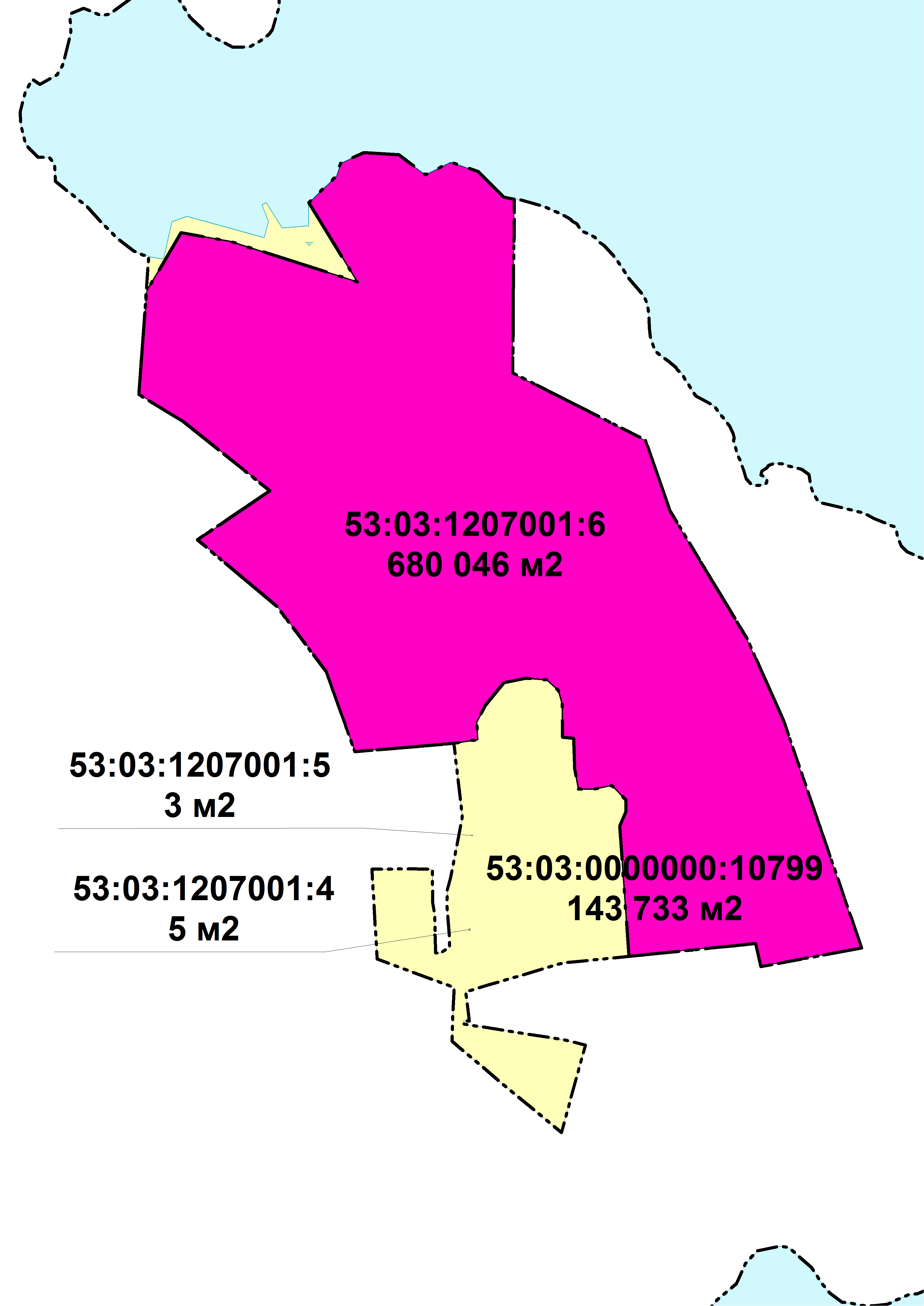 Рис. 10.1.  Схема расположения земельных  участков предлагаемых  для передачи в ведение Валдайского городского поселения из земель Рощинского сельского поселения.11. Прогнозируемые направления развитияэкономической базы Валдайского  муниципального района.Основные направления  развития  экономической базы Валдайского  муниципального района не претерпели существенных  изменений по сравнению с определенными в рамках Схемы территориального планирования  2011 года.Цели и задачи Валдайского района  в области экономического  развития  определены «Схемой территориального планирования Новгородской области»  строго ориентированы на максимально эффективное использование всех ресурсов, с целью повышения ВРП поселения и района, повышения качества жизни, уровня предоставляемых населению социальных благ и повышения рейтинга территории среди субъектов Российской Федерации.В соответствии со «Схемой территориального планирования Новгородской области»  в основу развития всех муниципальных образований Новгородской области заложен принцип устойчивого развития  территории.Принцип устойчивого развития рассматривается как  «процесс изменений, в котором эксплуатация ресурсов, направление инвестиций, ориентация научно-технического развития и институциональные изменения согласованы друг с другом и укрепляют нынешний и будущий потенциал для удовлетворения человеческих потребностей и устремлений. Соответственно, первоочередным направлением планирования территориального развития, согласно данной гипотезе, должна стать социальная ориентация всех существующих и перспективных процессов. С точки зрения гипотезы устойчивого развития, планирование в экономической, социальной и экологической сферах должно осуществляться в соответствии со следующими принципами:- в экономической сфере предполагается оптимальное использование ограниченных ресурсов и использование экологичных — природо-, энерго-, и материало-сберегающих технологий, включая добычу и переработку сырья, создание экологически приемлемой продукции, минимизацию, переработку и уничтожение отходов.- в социальной сфере составляющая устойчивости развития должна быть ориентирована на человека и направлена на сохранение стабильности социальных и культурных систем, в том числе, на сокращение числа разрушительных конфликтов между людьми. Необходимо разрабатывать социальную политику на базе принципа справедливого разделения благ. Важнейшей составляющей устойчивого развития является также сохранение культурного капитала и многообразия в глобальных масштабах.- в сфере экологии, устойчивое развитие должно обеспечивать целостность биологических и физических природных систем. Особое значение имеет жизнеспособность экосистем, от которых зависит глобальная стабильность всей биосферы. Более того, понятие «природных» систем и ареалов обитания необходимо понимать широко, включая в них созданную человеком среду, в том числе, городскую. Основное внимание необходимо уделять сохранению способностей к самовосстановлению и динамической адаптации экологических систем к изменениям, а не сохранение их в некотором «идеальном» статическом состоянии. Деградация природных ресурсов, загрязнение окружающей среды и утрата биологического разнообразия сокращают способность экологических систем к самовосстановлению».Первоочередными задачами социально-экономического развития района является: укрепление материально-технической базы организаций: здравоохранения, образования, культуры, учреждений социального обслуживания населения, привлечение инвестиций в сферу материального производства, а также реализация приоритетных национальных проектов.Результатом выполнения задач станет рост объемов строительства объектов социальной инфраструктуры, жилья, улучшения состояния дорог, увеличение доходов населения, улучшение демографии.Основными экономическими задачами района  являются:модернизация производства предприятий, увеличение объемов производства и повышение качества продукции;создание благоприятного инвестиционного климата для привлечения инвесторов и размещения новых производств;рост заработной платы по всем видам экономической деятельности;поддержка малого и среднего бизнеса (развитие информационно – консультационных пунктов для содействия эффективной деятельности малых предприятий);поддержка создания и развития предприятий социально-культурного назначения, бытового обслуживания;увеличение темпов жилищного строительства;продолжение реконструкции и строительства сетей газо-, тепло-, электро-, водоснабжения и водоотведения;строительство и реконструкция автомобильных дорог;эффективное использование местных ресурсов;сохранение уникальных памятников культурного наследия;развитие туризма. 11.1. Стратегическое будущее муниципального районаСтратегическая цель развития Валдайского муниципального района заключается в обеспечении достойного уровня жизни каждого жителя района и достижения устойчивого экономического роста.Анализ ключевых конкурентных преимуществ, а также вызовов и рисков развития Валдайского муниципального района позволяет сформировать систему приоритетных задач социально-экономического развития района, создающих условия для достижения стратегической цели, а также для решения задач, сформулированных в Указе Президента Российской Федерации от 7 мая 2018 года № 204 «О национальных целях и стратегических задачах развития Российской Федерации на период до 2024 года» и областном законе Новгородской области от 04.04.2019 № 394-ОЗ «О Стратегии социально-экономического развития Новгородской области до 2026 года».Приоритетными задачами Стратегии социально-экономического развития Валдайского муниципального района являются:- выявление источников и резервов экономического роста района, в том числе на основе инноваций в производстве и сельском хозяйстве;- определение и внедрение механизмов повышения эффективности использования природных, производственных, финансовых и трудовых ресурсов;- определение и внедрение направлений развития производственной, инженерной и транспортной инфраструктуры;- применение механизмов активизации инвестиционной деятельности;- привлечение внебюджетных ресурсов для реализации инфраструктурных и инвестиционных проектов в районе, увеличение налогооблагаемой базы и роста налоговых поступлений в консолидированный бюджет муниципального района;- определение способов расширения занятости трудоспособного населения;- принятие комплекса мер для увеличения доходов всех групп населения и снижения уровня бедности;- оказание услуг здравоохранения и образования, соответствующих потребностям населения и экономики;- улучшение демографической ситуации за счет увеличения рождаемости, снижения смертности, в первую очередь в трудоспособном возрасте.Основным инструментом достижения стратегической цели развития Валдайского муниципального района станет реализация приоритетных проектов и участие в реализации приоритетных региональных проектов, обеспечивающих решение конкретных задач для каждого направления.Реализация проектов будет направлена на изменение сложившейся ситуации в той или иной сфере и нацелена на получение экономического и социального эффекта для жителей района.Достижение приоритетных направлений будет направлено на реализацию всех взаимосвязанных векторов развития Новгородской области к 2026 году, но основным для Валдайского муниципального района станет вектор "Регион - центр национальной истории и идентичности".Историко-культурное наследие является важнейшим конкурентным преимуществом Валдайского муниципального района на отечественном рынке туризма. В 2026 году количество туристов и экскурсантов увеличится по сравнению с 2018 годом на 10 % и превысит 170 тыс. человек. Конкурентные преимущества и возможности Валдайского муниципального районаВалдайский муниципальный район обладает следующими конкурентными преимуществами и возможностями для успешного развития:1. Выгодное географическое положение:- район находится между крупнейшими рынками сбыта - Санкт-Петербургом и Москвой; - близость Великого Новгорода ().2. Развитая транспортная сеть:- Валдай - крупный узел шоссейных и железных дорог. Железнодорожные пути  связывают город с Москвой и Псковом, по территории района проходит железная дорога Бологое - Московское - Валдай - Старая Русса - Дно-1, позволяющая обеспечить грузовые и товарные перевозки;- район имеет прямое автомобильное сообщение с Санкт-Петербургом и Москвой благодаря федеральной автомобильной трассе М - 10 «Россия», а также выезд на федеральную автомобильную трассу М - 11 «Нева» в районе рабочего поселка Угловка.3. Высокий потенциал туристического сектора: уникальная возможность сочетания рекреационного и культурно-познавательного туризма; имидж района с неповторимой природой, в котором расположены дома и базы отдыха, туристические базы, детские оздоровительные лагеря, санаторий, регулярно проводятся межрегиональные и межрайонные фестивали; слабо выраженный сезонный характер туристических предложений.Коммерциализация конкурентного преимущества будет способствовать дальнейшему развитию в области туристического кластера.4. Возможности в удовлетворении потребностей инвесторов в наличии подготовленных инвестиционных площадок, квалифицированных трудовых ресурсов, снижении затрат на издержки производства.Валдайский район обладает возможностью сформировать привлекательную для бизнеса систему многоотраслевых инвестиционных площадок, а также обеспечить сравнительно низкие затраты на производство.5. Стабильный рынок труда, низкий уровень безработицы.Высокая степень вовлеченности населения в экономически активную деятельность является дополнительным фактором роста экономики, который необходимо использовать, создавая условия для развития человеческого капитала.6. Возможности развития сельскохозяйственной отрасли: потенциал для увеличения объема производства сельскохозяйственной продукции; высокая доля сельского населения; наличие свободных (неиспользуемых) земель; рост спроса на продукты питания местного производства, в том числе экологически чистые.7. Наличие запасов полезных ископаемых нерудного происхождения, лесных ресурсов. 8. Возрастающий спрос на комфортную экологически чистую среду проживания.Требования населения к качеству окружающей среды увеличиваются. Валдайский район имеет все шансы занять нишу экологически чистого района, благоприятного для долгой здоровой жизни.Огромная водная гладь, наличие лесных и охотничьих угодий, богатых рыбой и дичью, привлекают в район любителей рыбной ловли и охоты.9. Сформировавшийся позитивный имидж муниципального образования как района с благоприятным инвестиционным климатом и условиями для ведения предпринимательской деятельности.Бренд «Валдай» должен быть укреплен и использован как фактор конкурентоспособности для привлечения инвестиций, в том числе иностранных.Стратегические вызовы и риски развитияК стратегическим вызовам и рискам развития Валдайского муниципального района следует отнести:1.  Валдайский муниципальный район имеет невысокий промышленный потенциал.Доля района в общем объеме промышленного производства в Новгородской области составляет только 0,6 процента. В районе нет крупных предприятий. Отсутствуют производственные комплексы (кластеры), объединенные полным технологическим циклом переработки сырья. Отсутствует отлаженный механизм взаимодействия крупного и малого промышленного бизнеса, который позволил бы создать работоспособную систему взаимоотношений по установлению кооперации в рамках кластера связанных производств и освоению новых рынков. 	Серьезным сдерживающим фактором промышленного развития района является степень износа основных фондов. Экономика района в сложившихся условиях нуждается не просто в модернизации и обновлении основных фондов, а в повышении эффективности за счет внедрения инновационных технологий. Этому может способствовать развитая образовательная и научно-инновационная среда, позволяющая обеспечивать предприятия и организации высококвалифицированными кадрами.Вместе с тем, рост сферы услуг в экономике района объективно обуславливает потенциал расширения неформальной занятости и «теневого сектора», что составляет один из основных вызовов экономического развития района.2. Ограниченность бюджетных ресурсов органов местного самоуправления для реализации возложенных на них полномочий.Стратегия социально-экономического развития муниципального района нацелена на максимально эффективное и полное использование имеющихся ресурсов для пополнения доходной части бюджета, в том числе и его налоговой составляющей.3. Высокая доля нетрудоспособного населения, уменьшение численности населения района.Доля населения старше трудоспособного возраста на 1 января 2019 года составила 32,5 %, а по Новгородской области – 30,1 %.Число жителей Валдайского муниципального района постепенно сокращается в результате естественной убыли и миграционного оттока населения. Сохранение отрицательного баланса ведет к сокращению трудовых ресурсов и увеличивает нагрузку на экономически активное население.Необходимо реализовать меры по изменению демографического баланса в целях повышения эффективности отраслей экономики и социальной сферы.4. По размеру средняя заработная плата еще значительно отстает от средней по области.Средняя заработная плата по крупным и средним предприятиям и организациям района за 2019 год возросла по сравнению с 2018 годом на 3,5 % и составила 31 451,3 руб., что на 6 061,4 руб. меньше, чем средняя по области (37 512,7 руб.).Необходимо проводить мероприятия по повышению среднемесячной заработной платы до среднеобластного уровня.5. Неудовлетворительное состояние объектов культурного наследия в муниципальном образовании.Создание в Валдайском муниципальном районе туристического кластера требует реализации мероприятий по приведению объектов культурного наследия в нормативное состояние.6. Наличие ветхого и аварийного жилья, необходимость осуществления инвестиций в благоустройство территорий.Улучшение жилищных условий населения будет являться одним из ключевых элементов комфортной среды проживания.7. Высокая степень износа сети автомобильных дорог.Доля протяженности автомобильных дорог общего пользования местного значения, не отвечающих нормативным требованиям, в общей протяженности автомобильных дорог общего пользования местного значения составила за 2019 год  53,5 %.Планируется снижение доли протяженности автомобильных дорог общего пользования местного значения, не отвечающих нормативным требованиям, в общей протяженности автомобильных дорог общего пользования местного значения за счет проводимых работ по ремонту и содержанию автомобильных дорог общего пользования местного значения муниципального образования.Ожидаемые результаты реализации предложений Схемы территориального планирования Ожидаемые результаты реализации Схемы территориального планирования рассмотрены  в двух вариантах – консервативном и базовом (в соответствии со Стратегией социально-экономического развития Валдайского муниципального района до 2027 года).В консервативный вариант прогноза заложены предпосылки о существенном замедлении экономического роста в целом по Новгородской области, и, как следствие, в Валдайском муниципальном районе.В сценарий заложена консервативная инвестиционная политика частных предприятий, ограниченные возможности консолидированного бюджета муниципального района при недостаточно быстром восстановлении потребительского спроса и продолжающейся тенденции снижения численности населения в трудоспособном возрасте.Основными факторами, сдерживающими социально-экономическое развитие Валдайского муниципального района в данном варианте, также будут являться:- недостаточные темпы развития инфраструктуры и привлечения инвестиций;- неблагоприятные условия для развития человеческого капитала;- низкие темпы повышения благосостояния населения;- неэффективное использование промышленного потенциала.В этих условиях объём промышленного производства по оценке за 2020 год увеличится на 2,3 процента. С учетом эпидемии короновируса следует ожидать уменьшения производства на 5-6%, с дальнейшим восстановлением существовавшего уровня и только  в дальнейшем прогнозируется увеличение объемов производства за 2022 год – также на 2,3 процента.Объём отгруженных товаров собственного производства, выполненных работ и услуг по фактическим видам экономической деятельности (без субъектов малого предпринимательства) за 2019 год составил 1051,0 млн. руб. или 120,6 % к 2018 году.Состояние промышленного сектора экономики определяют такие предприятия как: ЗАО «Завод «Юпитер» - основной вид продукции - производство объективов и приборов ночного видения; ООО «Профбумага», выпускающий санитарно-гигиеническую продукцию, ФКУ ИК- 4 выпускает товары народного потребления из металла, а также продукцию деревопереработки; ОАО «Валдайский механический завод» выпускает насосы различных модификаций; ООО «Валдай» осуществляет переработку и консервирование фруктов и овощей с торговой маркой «Валдайский погребок.Решающий вклад в формирование показателей производства продукции и инвестиционной деятельности вносят ООО «Профбумага» и ЗАО «Завод Юпитер».Предприятием ООО «Профбумага» произведено и отгружено санитарно-гигиенической продукции на 600 млн. руб., это 113,0 процентов к уровню 2018 года. В дальнейшем предполагается еще больший рост производства продукции предприятия в связи с возросшим на нее спросом населения в связи с угрозой распространения коронавирусной инфекции. Предприятие постоянно расширяет производство продукции и вкладывает средства в новое оборудование.Объем выпуска промышленной продукции  на заводе «Юпитер» составил 404,4 млн. руб., 150,9 процента к уровню 2018 года. Это связано, прежде всего, с получением госзаказа на производство оптических приборов. За последние пять лет предприятие значительно обновило парк оборудования, осваиваются новые операции, которые раньше завод был вынужден заказывать подрядчикам. Предприятие изготавливает продукцию не только для нужд военно-промышленного комплекса, важно, что рост объемов отгрузки на одну треть состоит из гражданской продукции.Развитие Валдайского муниципального района в базовом варианте будет происходить на основании сложившихся социально-экономических тенденций, относительно умеренных темпах роста экономики района. Однако, в связи с эпидемией короновируса следует ожидать уменьшение  объёма промышленного производства в 2020 году на 5-6% с последующим восстановлением производства до существующего уровня в 2021-2022 годах (при благоприятных условиях по заболеванию короновирусом в районе, области и в целом по стране. И только на 2022 и последующие годы можно будет  прогнозировать ежегодный рост объема отгруженных товаров на 2,5-2,9 процента.Базовый сценарий предполагает повышение эффективности использования всех видов ресурсов, привлечению в район инвестиций, созданию благоприятных условий для осуществления хозяйственной деятельности.Позитивные изменения в экономике будут сопровождаться положительными сдвигами в социальной сфере.Неблагоприятные демографические тенденции с одной стороны и уверенное восстановление экономической активности с другой продолжат оказывать давление на рынок труда. В этих условиях в базовом сценарии прогнозируется уровень зарегистрированной безработицы на конец 2021 года в размере 0,8 процента и в последующие годы прогнозируется его стабильное удержание на этом уровне. Ключевыми предпосылками в этом варианте будут являться:- реализация потенциала развития сельскохозяйственного производства и обрабатывающих отраслей;- сохранение ограниченных возможностей консолидированного бюджета муниципального района;- реализация преобразований в секторе здравоохранения, туризма, физической культуры и спорта.Базовый вариант предполагает, что индекс физического объема инвестиций в основной капитал по крупным и средним предприятиям в 2020 году по сравнению с 2019 годом уменьшится в 2,0 раза, это связано с тем, что в 2019 году большая часть инвестиционных вложений произошла по коду ОКВЭД «транспортировка и хранение», что связано со строительством путей необщего пользования на участке Бологое – Дно Октябрьской железной дороги с реконструкцией путей на железнодорожной станции г. Валдай. Вместе с тем, строительство многофункционального спортивного центра и реконструкция стадиона в районе ул.Студгородок позволяет надеяться на сохранение объема инвестиций на уровне предыдущего года.12. Перечень основных факторов риска возникновения чрезвычайных ситуаций природного и ограничения размещения объектов в зонах возможной опасности.12.1. Перечень и характеристика факторов риска возникновения  чрезвычайных ситуаций природного и техногенного характераОсновными факторами риска возникновения чрезвычайных ситуаций являются опасности (как имевшие место, так и прогнозируемые с высокой степенью вероятности), на территории района и существенно сказывающиеся на безопасности населения:- коммунально-бытового и жилищного характера;- эпидемиологического характера;- экологические;- природные;- техногенные.Риски возникновения ЧС на объектах ЖКХ;К основным факторам коммунально-бытового и жилищного характера относятся:- повышение аварийности на инженерных коммуникациях и источниках энергоснабжения;- возможность воздействия внешних факторов на качество воды, ограниченность водопотребления из закрытых водоисточников;- дефицит источников теплоснабжения в отдельных муниципальных образованиях;- перегруженность магистральных инженерных сетей канализации или их отсутствие;- медленное внедрение новых технологий очистки питьевой воды, уборки улиц, утилизации производственных и бытовых отходов, энергосберегающих, малоотходных технологий, в том числе в строительстве, применение материалов, сырья, продуктов, содержащих вещества, разрушающие озоновый слой, чрезвычайно стабильных веществ, требующих специальных технологий утилизации;- снижение надежности и устойчивости энергоснабжения, связанное с недостаточным объемом замены устаревших инженерных сетей и основного энергетического оборудования;- снижение уровня коммунально-бытовых услуг для населения (бани, прачечные, химчистки и др.);- возрастающий уровень утечек в сетях тепло- и водоснабжения, приводящий к вымыванию грунта;- старение жилого фонда, особенно зданий дореволюционной постройки и домов первого поколения, а также инженерной инфраструктуры.Реализация указанных угроз может привести:- к резкому повышению аварийности на коммунально-энергетических сетях;- к деформированию жизнедеятельности населения и функционирования экономики района;- к дестабилизации санитарно-эпидемиологической обстановки, повышению уровня инфекционных заболеваний;- к снижению уровня жизнеобеспечения населения при природных чрезвычайных ситуациях, вызванных сильными морозами, засухой;- созданию нестабильной социальной обстановки.В настоящее время существует опасность возникновения ЧС на объектах ЖКХ Валдайского района, в связи с авариями на системах снабжения населения питьевой водой и теплом из-за  изношенности водопроводных сетей и сетей теплоснабжения. Так же существует вероятность возникновения техногенных пожаров и взрывов бытового газа с гибелью людей  из-за  – нарушения техники безопасности при использовании отопительных приборов и топке печей во время сезонного понижения температур. Наибольший ущерб такие аварии могут дать по административному центру района г.Валдай. В последнее время заметно увеличилось количество ЧС на системах электроснабжения из-за климатических процессов и износа систем электроснабжения.Основные факторы риска возникновения чрезвычайных ситуаций природного и техногенного характераНа основании Постановления администрации Новгородской области от 02.07.1998 г. № 269 «О порядке сбора, обмена и учета информации в области защиты населения и территорий от чрезвычайных ситуаций природного и техногенного характера на территории области» установлен перечень организаций - источников информации областного уровня, а также состав, предоставляемой ими информации о состоянии потенциально опасных объектов, о проводимых мероприятиях по предупреждению ЧС, о прогнозе, факте, масштабе и последствиях возникшей чрезвычайной ситуации.По всем фактам проявлений критериев опасности решение об отнесении явления к ЧС принимается органами управления ГО и ЧС на основании данных территориальных органовРиски возникновения чрезвычайных ситуаций природного характера.К природным факторам ведущим к риску возникновения ЧС относятся: - опасные геофизические и геологические явления; - опасные метеорологические явления; - опасные гидрологические явления; - природные пожары.Опасные геофизические и геологические явления.Оползни, обвалы, осыпи, карстовая просадка (провал) земной поверхности, просадка лессовых пород, абразия, эрозия, склоновый смыв, курумы, ведущие к гибели и госпитализации людей, а также прямому материальному ущербу, разрушению почвенного покрова, гибели посевов сельскохозяйственных культур или природной растительности.Опасные метеорологические явления.Такие природные явления, как сильный ветер, шквал, смерч, очень сильный дождь ( в том числе со снегом), ливень, сильный снег, град, раннее ледообразование, которые могут привести к гибели и госпитализации людей, к прямому материальному ущербу граждан и организаций, к гибели посевов сельскохозяйственных культур или природной растительности.Опасные гидрологические явления.Высокий уровень воды (половодье, зажор, затор, дождевой паводок), низкий уровень воды (низкая межень), раннее ледообразование, которые могут привести к гибели и госпитализации людей, к прямому материальному ущербу граждан и организаций, к гибели посевов сельскохозяйственных культур или природной растительности, понижению уровня воды ниже проектных отметок водозаборных сооружений и навигационных уровней на судоходных реках в течение не менее 10 дней.Зоны затопления и подтопления.Процесс подтопления-затопления при паводках наблюдается на пониженных территориях, в основном прилегающих к озерам, а также к рекам и ручьям, протекающим по Валдайскому району. В Схеме территориального планирования Новгородской области в качестве подтопляемых территорий в Валдайском районе указаны р. Полометь в границах д.Кстечки, д.Углы, д.Ермошкино.Ситуация с подтоплением территорий заметно осложнилась в последние годы, особенно когда в 2019 году в районе дважды вводился режим ЧС из-за подтопления ряда территорий после продолжительных и интенсивных дождей в августе и ноябре.В августе 2019 года в зону подтопления попали населенные пункты Едровского сельского поселения (д.Бель, д.Новинка, д.Старово), Ивантеевского сельского поселения (д.Вишнёвка, д.Княжово, д.Савкино, д.Сухая Ветошь), Люблинского поселения (д.Милятино и д.Селиво), Рощинского (д.Закидово) и Семеновщинского сельского поселения (д.Пойвищи, д.Зехово).В ноябре 2019 г. в результате выпадения большого количества осадков, повышения уровня воды на реке Полометь и затопления придворовых территорий в районе населенных пунктов Яжелбицы, Углы, Кстечки, Ермошкино размытия и затопления дорог на территории муниципального района был объявлен режим ЧС (Постановление Администрации Валдайского района от 05.11.2019 № 1906).По результатам этих чрезвычайных ситуаций  постановлением  Администрации муниципального района от 18.11.2019 № 1979 были определены границы зон подтопления по Валдайскому району, которые приведены ниже в таблице:Границы зон затопления, подтопления отображаются в документах территориального планирования, градостроительного зонирования и документации по планировке территорий в соответствии с законодательством о градостроительной деятельности (постановление Правительства РФ от 18 апреля 2014 года N 360  (с изменениями на 7 сентября 2019 года)  «О зонах затопления, подтопления».В ходе рассмотрения ЧС было констатировано, что основной причиной подтопления является разлив реки Полометь из-за заиливания и зарастания русла в последние годы. Ранее незначительные подтопления имели место в весенний период. Для устранения причин подтопления уже в 2020 году выделены финансовые средства на очистку русла реки (143 млн. рублей). В настоящее время ведутся работы по расчистке русла силами организации «Экогидротехнология».Основным видом защиты территории от затопления в пределах населенных пунктов является: подсыпка территории, включающая земляные работы и берегоукрепление, устройство дамб обвалования, озеленение древесно-кустарниковыми посадками.Природные (лесные) пожары.Такие природные явления, как сильный ветер, шквал, смерч, очень сильный дождь ( в том числе со снегом), ливень, сильный снег, град, раннее ледообразование, которые могут привести к гибели и госпитализации людей, к прямому материальному ущербу граждан и организаций, к гибели посевов сельскохозяйственных культур или природной растительности.Причинами лесных пожаров в Новгородской области являются: человеческий фактор (непогашенные костры, сигареты) – 72 %, сельскохозяйственные палы – 14 %, удары молний (грозовых разрядов) – 7 %, по другим причинам – 7%.Региональная диспетчерская служба Комитета лесного хозяйства и лесной промышленности Новгородской области (РДС) является центральным звеном обмена информации о пожарной опасности и лесных пожарах Новгородской области между лесопользователями, лесничествами, национальными парками, гражданами с одной стороны и Правительством Новгородской области, Комитетом лесного хозяйства и лесной промышленности Новгородской области, Главным управлением МЧС России по Новгородской области и Управлением Росприроднадзора по Новгородской области с другой стороны.На территории Валдайского района располагается Новгородское областное учреждение Валдайский «Лесхоз», который располагает пожарно-химической станцией 2 типа (г.Валдай, ул.Октябрьская д.55).Для оптимизации наблюдения за охраной и защитой лесов используются беспилотные летательные аппараты, которые обеспечивают:- информационную поддержку наземных пожарных команд при тушении крупных лесных пожаров; - патрулирование локальных участков лесного фонда с целью обнаружения загораний; - мониторинг действующих торфяных пожаров с использованием оптического и инфракрасного каналов; - осмотр, фото документирование состояния гарей и мест ведения лесозаготовок; - оперативный осмотр лесных участков с целью исследования состояния лесных массивов; - противодействие незаконной хозяйственной деятельности в лесах.Динамика лесных пожаров по среднему количеству и средней площади подразделяется на наиболее горимые лесничества и наименее горимые лесничества.По данным Схемы территориального планирования Новгородской области Валдайский район относится к району с «наименее горимыми лесничествами».Риск возникновения чрезвычайных ситуаций техногенного характераК возникновению наиболее масштабных ЧС на территории Валдайского района  могут привести транспортные аварии (катастрофы), пожары и взрывы (с возможным последующим горением), аварии с выбросом и (или) сбросом (угрозой выброса и (или) сброса) аварийно-химических опасных веществ (АХОВ), аварии с выбросом и (или) сбросом (угрозой выброса, сброса) радиоактивных веществ (РАВ), аварии с выбросом и (или) сбросом (угрозой выброса и (или) сброса) патогенных для человека микроорганизмов, внезапное обрушение зданий, сооружений, пород, аварии на электроэнергетических системах, аварии на коммунальных системах жизнеобеспечения, аварии на очистных сооружениях, гидродинамические аварии. Критериями  отнесения ситуаций к разряду чрезвычайных:Транспортные аварииВ настоящее время  существует вероятность возникновения крупных ДТП на федеральной трассе  М-10 «Россия»: аварийно-опасные участки – Валдайский район (385-390 км),  опасные участки – Валдайский район (398-410 км). При катастрофах на мостах, переправах, в тоннелях, на железнодорожных переездах, когда происходит продолжительный перерыв в движении на главных путях железнодорожных магистралей, аварийный розлив нефти в водные объекты, аварийное попадание в водоемы токсичных веществ с превышением предельно допустимой концентрации, аварии на транспорте, перевозящем опасные грузы в населенном пункте.Аварии на магистральных газо-, нефте-, продуктопроводах – это аварии на внутрипромысловых нефтепроводах, которые могут привести к  аварийному выбросу нефти в объеме 20 тонн и более или аварийному выбросу нефти в местах пересечения с водными объектами.Пожары и взрывы (с возможным последующим горением)При пожаре в зданиях, сооружениях, на установках в том числе, газо-, нефте-, продуктопроводах, сельскохозяйственного назначения, предприятиях торговли, складах, на транспортных средствах, в зданиях жилого, административно-делового назначения, когда  возможное число погибших – 2 человека и более, госпитализированных – 4 человека и более, а прямой материальный ущерб исчисляется 1500 МРОТ и более.Аварии с выбросом и (или) сбросом (угрозой выброса и (или) сброса) аварийно-химических опасных веществ (АХОВ)Аварии с выбросом и (или) сбросом (угрозой выброса и (или) сброса) АХОВ при их производстве, переработке или хранении (захоронении), а так же образование и распространение АХОВ в процессе химических реакций, начавшихся в результате аварии и повлекших гибель и госпитализацию людей, а так же распространение за санитарную зону с увеличением предельно допустимого уровня в 5 и более раз, максимальным разовым превышением предельно допустимой концентрации экологически вредных веществ в поверхностных, подземных и морских водах более чем в 100 раз, и любой факт выброса АХОВ при аварии на транспорте.Аварийно химически опасные вещества на территории Валдайского района.К опасным объектам, аварии на которых могут привести к образованию зон ЧС на территории Валдайского района, относятся железные дороги, автомобильные дороги федерального и регионального и межмуниципального значения, по которым перевозятся аварийно-химические опасные вещества (АХОВ).Если при разливе (выбросе, взрыве) опасных веществ в результате аварии транспортного средства произошло образование зон химического заражения, зон разрушения и пожаров в населенных пунктах.Прогнозирование масштабов зон заражения выполняется в соответствии с "Методикой прогнозирования масштабов заражения ядовитыми сильнодействующими веществами при авариях (разрушениях) на химически опасных объектах и транспорте" (РД 52.04.253-90, утвержденной Начальником ГО СССР и Председателем Госкомгидромета СССР 23.03.90 г.)В соответствии с Федеральным законом от 21 июля 1997 года № 116-ФЗ "О промышленной безопасности опасных производственных объектов" и областным законом от 08.02.96 N 36-ОЗ "О защите населения и территорий от чрезвычайных ситуаций природного и техногенного характера", с целью осуществления государственного надзора и контроля в области защиты населения и территорий от чрезвычайных ситуаций, постановлением Администрации области от 29.01.2003 № 15 утверждена классификация химически опасных объектов области, имеющих в технологических схемах и на складах аварийно химически опасные вещества (АХОВ), по степени химической опасности.Классификацияхимически опасных объектов области, имеющих в технологических схемах и на складахаварийно химически опасные вещества (АХОВ), по степени химической опасностиАварии на электроэнергетических системахАварийная ситуация на электроэнергетических системах, которая может повлечь гибель 2-ух и более человек, а также госпитализацию – 4-ех и более человек, при этом прямой материальный ущерб составит – 100 и более МРОТ для граждан и 500 и более МРОТ для организаций. Возможны аварийные отключения систем жизнеобеспечения  в жилых кварталах на 1 сутки и более. Вероятность таких событий  значительна, что показали данные 2019 года (август, ноябрь), когда в районе вводился режим ЧС.Аварии на очистных сооруженияхАварийная ситуация на очистных сооружениях, которая может повлечь гибель 2-ух и более человек, а также госпитализацию – 4-ех и более человек, при этом прямой материальный ущерб составит – 100 и более МРОТ для граждан и 500 и более МРОТ для организаций. Решение об отнесении аварии к ЧС принимается органами управления по делам ГО и ЧС (если не достигнуты значения общих критериев). Возможность возникновения аварий на очистных сооружениях наиболее серьезна в г.Валдай и может сопровождаться загрязнением водных объектов Валдайского района.Гидродинамические аварии.Аварийная ситуация при гидродинамических авариях, которая может повлечь гибель 2-ух и более человек, а также госпитализацию – 4-ех и более человек, при этом прямой материальный ущерб составит – 100 и более МРОТ для граждан и 500 и более МРОТ для организаций. Решение об отнесении аварии к ЧС принимается органами управления по делам ГО и ЧС (если не достигнуты значения общих критериев). Вероятность таких аварий в Валдайском районе невелика.Биолого-социальные чрезвычайные ситуацииК таким ситуациям относятся инфекционные, паразитарные болезни и отравления людей, а также особо опасные болезни сельскохозяйственных животных и рыб.В настоящее время сохраняется вероятность возникновения случаев эпидемических вспышек острых кишечных инфекций (Источник – завоз и несанкционированная продажа некачественных овощей и фруктов, нарушение санитарно-гигиенических норм). Инфекционные, паразитарные болезни и отравления людей:- особо опасные болезни (холера, чума, туляремия, сибирская язва, мелиоидоз, лихорадка Ласса, болезни, вызванные вирусами Марбурга и Эбола), когда на учет берется каждый отдельный случай особо опасного заболевания (вероятность крайне мала);- эпидемии (пандемии) кроновирусными инфекциями, которые имею место в настоящее время (вероятность крайне мала);- опасные кишечные инфекции (болезни I и II группы патогенности по СП 1.2.01 1-94), на учет берутся групповые случаи заболеваний — 10—50 человек и более, смертность в течение одного инкубационного периода 2 человека и более (вероятность крайне мала);- инфекционные заболевания людей невыясненной этиологии, когда на учет берутся групповые случаи заболеваний — 10 чел. и более, а смертность в течение одного инкубационного периода составляет 2 человека и более (вероятность крайне мала);- отравления людей (вероятность крайне мала);- эпидемии, когда уровень смертности или заболеваемости на территории области превышает годовой среднестатистический в 3 раза и более.В настоящее время увеличивается вероятность заболевания людей острыми респираторными вирусными инфекциями (ОРВИ) преимущественно за счет детей дошкольного и школьного возрастов.В последнее время на территории РФ, в том числе и в Новгородской области и Валдайском районе, имеет место пандемия короновирусной инфекции.Карантинные и особо опасные болезни и вредители сельскохозяйственных растений и леса:1. массовое поражение растений болезнями и вредителями (вероятность возникновения крайне мала);2. массовое поражение леса болезнями и вредителями (вероятность возникновения крайне мала);Особо опасные болезни сельскохозяйственных животных и рыб:Особо опасные острые инфекционные болезни сельскохозяйственных животных: ящур, бешенство, сибирская язва, лептоспироз, туляремия, мелиоидоз, листериоз, чума (КРС, МРС), чума свиней, болезнь Ньюкасла, оспа, контагиозная плевропневмония, когда на учет берется каждый отдельный (спорадический) случай острой инфекционной болезни, а также несколько случаев острой инфекционной болезни (эпизоотия);- прочие острые инфекционные болезни сельскохозяйственных животных, хронические инфекционные болезни сельскохозяйственных животных (бруцеллез, туберкулез, лейкоз, сап и др.), когда на учет берется гибель животных в пределах одного или нескольких административных районов области — 10 голов и более (эпизоотия), а также массовое заболевание животных в пределах одного или нескольких административных районов области  — 100 голов и более (эпизоотия);- экзотические болезни животных и болезни невыясненной этиологии, на учет берется каждый случай болезни;- массовая гибель рыб.В настоящее время сохраняется вероятность появления новых очагов африканской чумы свиней и бешенства среди животных.Карантинные и особо опасные болезни и вредители сельскохозяйственных растений и леса:- массовое поражение растений болезнями и вредителями, приведшие к гибели растений или экономически значимому недобору урожая на площади 100 га и более.Основной задачей при разработке раздела, на основе анализа факторов риска возникновения ЧС природного и техногенного характера, в том числе включая ЧС биолого-социального характера и иных угроз рассматриваемой территории является: - определить территории, подверженные риску возникновения чрезвычайных ситуаций природного и техногенного характера; - создать условия для последующей разработки проектных мероприятий по минимизации их последствий с учетом ИТМ ГО, предупреждения ЧС и обеспечения пожарной безопасности; - выявить территории, возможности застройки и хозяйственного использования которых, ограничены действием указанных факторов; - обеспечить при территориальном планировании выполнение требований соответствующих технических регламентов и законодательства в области безопасности.Во исполнение предписания № 95/17 об устранении нарушений требований законодательства от 27 июня 2017 года Государственного ветеринарного надзора Комитета ветеринарии Новгородской области, выданного по результатам плановой выездной проверки органа местного самоуправления, в соответствии с областным законом Новгородской области от 29.06.2015 № 792-ОЗ «О наделении органов местного самоуправления муниципальных районов Новгородской области по организации проведения мероприятий по предупреждению и ликвидации болезней животных, их лечению, защите населения от болезней, общих для человека и животных» в части приведения скотомогильников (биотермических ям) на территории Новгородской области в соответствие с ветеринарно-санитарными правилами сбора, утилизации и уничтожения биологических отходов.Защита территорий от чрезвычайных ситуаций природного и техногенного характера.В соответствии с п.6 ст.23 Градостроительного кодекса РФ на картах (схемах), содержащихся в документах территориального планирования (генеральных планах) поселений отображаются границы территорий, подверженных риску возникновения чрезвычайных ситуаций природного и техногенного характера и воздействия их последствий, а также границы зон с особыми условиями использования территорий.На основании ФЗ «О защите населения и территорий от чрезвычайных ситуаций природного и техногенного характера» от 21 декабря 1994 года № 68-ФЗ (с изменениями на 23 июня 2020 года)   «чрезвычайная ситуация - это обстановка на определенной территории, сложившаяся в результате аварии, опасного природного явления, катастрофы, стихийного или иного бедствия, которые могут повлечь или повлекли за собой человеческие жертвы, ущерб здоровью людей или окружающей природной среде, значительные материальные потери и нарушение условий жизнедеятельности людей». Цель разработки раздела «Перечень основных факторов риска возникновения чрезвычайных ситуаций природного и техногенного характера» в составе материалов по обоснованию проекта Схемы территориального планирования  - анализ основных опасностей и рисков на территории Валдайского муниципального района  и факторов их возникновения. Основная задача – на основе анализа факторов риска возникновения чрезвычайных ситуаций природного и техногенного характера разработать проектные обоснования минимизации их последствий с учётом инженерно-технических мероприятий гражданской обороны, предупреждения чрезвычайных ситуаций и обеспечения пожарной безопасности. Раздел "Перечень основных факторов риска возникновения чрезвычайных ситуаций природного и техногенного характера" (в дальнейшем - раздел "Перечень основных факторов риска ЧС") разработан в соответствии с:Градостроительным кодексом Российской федерации;Федеральным законом от 12.02.1998 г. №28-ФЗ (в ред. от 01.05.2019 N 84-ФЗ) «О гражданской обороне»;Федеральным законом от 21 декабря 1994 года № 68-ФЗ  (с изменениями на 23 июня 2020 года)) «О защите населения и территорий от чрезвычайных ситуаций природного и технологического характера»; Федеральным законом от 21.12.2004 года №69-ФЗ «О пожарной безопасности» (с изменениями на 27 декабря 2019 года); Федеральным законом от 21.07.1997 г. №116-ФЗ  (с изменениями на 29.07.2018 г.) «О промышленной безопасности опасных производственных объектов»;Федеральным законом от 22.96.2008 г. №123-ФЗ (с изменениями на 27 декабря 2018 года) «Технический регламент о требованиях пожарной безопасности»; Федеральным законом от 30.12.2009 г №384-ФЗ  (с изм. от 02.07.2013 N 185-ФЗ) « Технический регламент о безопасности зданий и сооружений»;СП 88.13330.2014 Защитные сооружения гражданской обороны. Актуализированная редакция СНиП II-11-77* (с Изменениями N 1, 2)СП 165.1325800.2014 Инженерно-технические мероприятия по гражданской обороне. Актуализированная редакция СНиП 2.01.51-90 (с Изменением N 1)ГОСТ Р 22.2.10-2016  Порядок обоснования и учета  мероприятий по гражданской обороне, мероприятий по предупреждению чрезвычайных ситуаций природного и технологического характера при разработке документов территориального планирования.Современное состояние защиты территорий от чрезвычайных ситуаций природного и техногенного характера по Валдайскому муниципальному району нашло отражение в муниципальных программах и документах Администрации района http://www.valdayadm.ru/.В условиях сохранения высокого уровня угрозы техногенного и природного характера, негативных последствий чрезвычайных ситуаций для устойчивого социально-экономического развития района одним из важных элементов обеспечения безопасности Валдайского муниципального  района является повышение защиты населения и территорий от чрезвычайных ситуаций, обеспечение пожарной безопасности и безопасности людей на водных объектах.Обеспечение условий для безопасной жизнедеятельности населения района, минимизация материального ущерба и снижение случаев гибели людей вследствие чрезвычайных ситуаций, являются важнейшими факторами для сохранения экономического потенциала и повышения качества жизни населения.Опасность возникновения чрезвычайных ситуаций в Валдайском  районе связана, прежде всего, со структурной спецификой хозяйственной деятельности, и обусловлена достаточно высокой концентрацией предприятий топливно-энергетического комплекса, значительной протяжённостью сети трубопроводов. Существующая сеть автомобильных дорог  с одной стороны, является одним из определяющих факторов экономического развития, а с другой, источником потенциальной опасности и возникновения чрезвычайных ситуаций.Климат района умеренно континентальный, характеризующийся быстрой сменой погодных условий. Вследствие этого основными источниками природных чрезвычайных ситуаций на территории района являются опасные гидрометеорологические явления. Кроме того, на территории Валдайского района осуществляют деятельность нескольких  потенциально-опасных объектов (пожароопасных, взрывоопасных), в том числе:- АЗС «Новгороднефтепродукт», г. Валдай, ул.Выскодно-1 (трасса M-10 «Россия», );- АЗС «Газпромнефть №33» г. Валдай, улица Выскодно, 2;- АЗС «Новгороднефтепродукт», г. Валдай, ул. Октябрьская, 58;- АЗС «ПТК Сервис», г.Валдай, ул.Молодежная, д.2;- Валдайская нефтебаза, г. Валдай, ул. Октябрьская, 58;- Валдайский молочный завод (наличие аммиака);- Валдайская база Новгородского облпотребсоюза (наличие аммиака);- газопровод Серпухов – Санкт-Петербург;- газопровод Белоусово – Санкт-Петербург. Анализ чрезвычайных ситуаций, произошедших в предыдущие годы, показал, что для Валдайского  района в большей степени характерны транспортные аварии и катастрофы, пожары, аварии на магистральных трубопроводах, аварии на электроэнергетических системах и тепловых сетях, природные чрезвычайные ситуации. Указанные чрезвычайные ситуации, как правило, сопровождаются гибелью людей, наличием пострадавших, причинением значительного материального ущерба. Актуальность проблемы заключается в обеспечении снижения рисков чрезвычайных ситуаций и потерь человеческого, природного и экономического потенциала путём концентрации материальных и финансовых ресурсов на приоритетных направлениях по созданию условий для безопасной жизнедеятельности и координации действий органов местного самоуправления.Наиболее характерными видами аварийно-спасательных работ являлись ликвидация (локализация) происшествий на автомобильном транспорте (ДТП), поисково-спасательные работы, поиск и спасение пострадавших в природной среде.Проблемным вопросом остаётся недостаточное техническое оснащение поисково-спасательных отрядов современным оборудованием, средствами связи, приборами, имуществом для ведения аварийно-спасательных работ, позволяющим своевременно и в полном объёме выполнять поставленные задачи как в условиях чрезвычайных ситуаций природного и техногенного характера, так и в повседневной деятельности. Немаловажным при этом является повышение мобильности и безопасности личного состава поисково-спасательных отрядов, привлекаемых для проведения аварийно-спасательных и других неотложных работ в районах чрезвычайных ситуаций.В соответствии с Федеральным законом от 12 февраля .1998 года № 28-ФЗ «О гражданской обороне» организация мероприятий по созданию и поддержанию в состоянии постоянной готовности к использованию муниципальной системы оповещения населения об опасностях, возникающих при ведении военных действий или вследствие этих действий, возникновении чрезвычайных ситуаций природного и техногенного характера, относится к полномочиям органов местного самоуправления.Поддержание в постоянной готовности к использованию муниципальной системы оповещения населения осуществляется с целью оповещения населения района о чрезвычайных ситуациях. Запасы мобильных (перевозимых и переносных) технических средств оповещения населения создаются и поддерживаются в готовности к использованию в соответствии с положениями статьи 25 Федерального закона от 21 декабря 1994 года № 68-ФЗ «О защите населения и территорий от чрезвычайных ситуаций природного и техногенного характера» МЧС России.В соответствии с Федеральным законом от 21 декабря 1994 года № 68-ФЗ «О защите населения и территорий от чрезвычайных ситуаций природного и техногенного характера», постановлением Правительства Российской Федерации от 25 августа 2008 года № 1240-р «О Концепции создания системы обеспечения вызова экстренных оперативных служб через единый номер «112» на базе единых дежурно-диспетчерских служб муниципальных образований», создание и развертывание «системы–112» одним из приоритетных направлений является создание единой информационно-справочной базы данных (с использованием электронных карт территории и населенных пунктов) (далее единая база данных) по предупреждению, ликвидации ЧС и обеспечению пожарной безопасности на территории Валдайского муниципального района и создание единого информационного пространства для организации автоматизированного информационного обмена между ЕДДС Валдайского муниципального района и  ЦУКС по Новгородской области.Единая база данных и единое информационное пространство включает: электронные паспорта территорий и потенциально опасных объектов, социально значимых объектов и систем жизнеобеспечения, информационно-справочную базу данных по всем рискам ЧС, и тематические геоинформационные слои электронной карты автономного округа. Созданная единая база данных и единое информационное пространство необходимо для получения оперативной и точной информации о чрезвычайной ситуации и обеспечения своевременного реагирования и эффективного применения сил и средств.Частота пожаров отражает общий уровень пожарной безопасности и эффективность превентивных противопожарных мероприятий, деятельности надзорных органов и мер, предпринимаемых гражданами и собственниками недвижимого имущества.Одним из путей решения данной проблемы является создание добровольной пожарной охраны – социально ориентированных общественных объединений пожарной охраны, для участия в профилактике и (или) тушении пожаров и проведении аварийно-спасательных работ.По итогам проверок надзорными органами населённых пунктов на обеспечение надлежащего противопожарного состояния требуется устройство источников наружного противопожарного водоснабжения.Тревожное положение с обеспечением пожарной безопасности складывается в поселениях, жители которых лишены гарантированной нормативными правовыми актами Российской Федерации в области пожарной безопасности защиты личной собственности и жизни от пожаров.Необходимо создание условий для информированности и повышения уровня знаний населения в области пожарной безопасности.В связи с этим должно существенно возрасти требование к системе противопожарной агитации и распространению знаний пожарной безопасности. Данная система  является совокупностью сил и средств, а также мер правового, организационного, экономического, социального и научно-технического характера, направленных на борьбу с пожарами. Основными элементами данной системы являются органы местного самоуправления, организации, граждане, принимающие участие в обеспечении пожарной безопасности в соответствии с законодательством Российской Федерации.Согласно этого постановления Администрации Новгородской области от 22 августа 2005 года №305 (с изменениями на 4 августа 2020 года) «О силах и средствах областной территориальной подсистемы единой государственной системы предупреждения и ликвидации чрезвычайных ситуаций» на территории района располагаются организации, которые участвуют в работах по ликвидации последствий ЧС:		- Валдайский «Лесхоз», который располагает пожарно-химической станцией 2 типа (г.Валдай, ул.Октябрьская д.55).- Аварийно-спасательная группа (Валдай Дворецкий переезд, д.5);- Производственное отделение «Валдайские электросети (г.Валдай,Энергетиков,16);- Отдел МВД России по Валдайскому району(г.Валдай, Гагарина, 44а), которые участвуют в работах по ликвидации последствий ЧС.На территории Валдайского муниципального района расположены пожарные  части  ПЧ № 11 ФГКУ "2-й отряд ФПС Новгородской области", Валдай, улица Победы, 126а,  ПЧ № 12 ФГКУ "5-й отряд ФПС Новгородской области", п.Рощино и Отдельный пост этой же пожарной станции (Рощино).Схемой территориального планирования по Валдайскому району предусматриваются мероприятия в области защиты населения от ЧС:На I этап (до 2022 года):капитальный ремонт пожарных депо ПЧ № 11 ФГКУ "2-й отряд ФПС Новгородской области" Валдай, улица Победы, 126а строительство пожарных депо на 2 автомобиля г.Валдай, ул.ПесчанаяНа II этап (до 2032 года):строительство пожарных депо на 2 автомобиля  в с.Яжелбицы, с.Едрово.12.2. Гражданская оборона и защита населения и территорий от чрезвычайных ситуацийСтратегическая цель - минимизация рисков и смягчение последствий чрезвычайных ситуаций природного и техногенного характера на территории Валдайского муниципального района , создание в районе  безопасных условий для проживания граждан и функционирования инфраструктуры.Основными задачами в области гражданской обороны и защиты населения и территорий от чрезвычайных ситуаций определяются в рамках общеобластных задач:- повышение готовности органов управления, сил и средств Новгородской области и валдайского района к защите населения и территорий от чрезвычайных ситуаций регионального и межмуниципального характера;- усиление пожарной безопасности;- реконструкция и поддержание в постоянной готовности региональной автоматизированной системы централизованного оповещения населения;- создание системы обеспечения вызова экстренных оперативных служб по единому номеру "112";- обеспечение безопасности и охраны жизни людей на водных объектах, создание общественных спасательных постов в местах массового отдыха населения и обучение населения плаванию и приемам спасания на воде.Для успешного решения выше указанных задач необходимо:- обеспечение в автоматическом режиме передачи сообщений о пожарах, возникших на объектах защиты, непосредственно в подразделения пожарной охраны;- повышение уровня защищенности детей дошкольного возраста, обучающихся и неработающего населения;- завершение создания автоматизированной системы оповещения;- повышение безопасности населения Новгородской области и снижение социально-экономического ущерба от чрезвычайных ситуаций и происшествий путем сокращения времени реагирования экстренных оперативных служб при обращении населения по единому номеру "112";- повышение качества образовательной деятельности в области гражданской обороны, защиты населения от чрезвычайных ситуаций природного и техногенного характера и пожарной безопасности.12.3. Экология и природные ресурсы.Уровень экологической безопасности и возможность осуществления трудовой деятельности для обеспечения необходимого ему уровня жизни являются определяющими факторами в принятии человеком решения о месте его постоянного проживания.Стратегическая цель приоритетного направления: - обеспечение экологической безопасности и охраны окружающей среды за счет обеспечения населения региона чистой питьевой водой;-  улучшения экологической ситуации в районе путем создания на территории комплекса по сортировке твердых коммунальных отходов и решение вопросов сбора, переработки и утилизации коммунальных отходов;  ликвидации всех несанкционированных свалок;- решение вопросов очистки сточных вод и жидких коммунальных отходов до нормативных требований.Ключевыми проблемами в данной сфере в Валдайском районе являются:- низкое качество питьевой воды и сопутствующее ему недостаточное развитие системы водоснабжения;- необходимость обеспечения баланса выбытия и воспроизводства лесов с увеличением объемов  лесовосстановительных мероприятий;- необходимость развития и совершенствавания деятельности  особо охраняемых природных территорий (далее - ООПТ), расположенных на территории Валдайского района;- недостаточное количество и состояние объектов по сортировке твердых коммунальных отходов и решение вопросов сбора, переработки и утилизации коммунальных отходов на территории района;- наличие на территории района объектов накопленного экологического вреда, в том числе  несанкционированных свалок;- неудовлетворительное состояние объектов сбора и очистки сточных вод.Для решения задач в области улучшения экологического состояния в районе планируется участие Валдайского муниципального района в реализации общеобластных  проектных инициатив:- «Реконструкция инфраструктуры населенных пунктов»;- «Формирование комплексной системы обращения с твердыми коммунальными отходами»;- «Формирование современной экологически безопасной среды»;- «Сохранение лесов, в том числе на основе их воспроизводства, на всех участках, вырубленных и погибших лесных насаждений»;- «Сохранение биологического разнообразия»;- «Развитие действующих деревообрабатывающих производств и поддержка развития малых и средних предприятий».13. Оценка возможного влияния планируемых для размещения объектов местного, регионального и федерального  значения на территории муниципального образования Валдайский муниципальный район.13.1. Основные направления развития Валдайскогомуниципального районаСтратегической целью развития Валдайского муниципального района является повышение качества жизни населения и достижение сбалансированного социально-экономического развития через интенсификацию развития промышленности, предпринимательства, преодоление инфраструктурных ограничений.Достижение указанной цели предполагает реализацию мероприятий по следующим направлениям:Сбалансированное развитие муниципального района:- экономический рост, повышение инвестиционной привлекательности и улучшение делового климата;- стимулирование предпринимательской активности, в первую очередь в сфере малого бизнеса;- улучшение инвестиционного климата;- развитие промышленности в муниципальном районе;- развитие жилищно-коммунального хозяйства и повышение качества среды проживания;- развитие туризма в муниципальном районе.Оценка возможного влияния планируемых для размещения объектов местного, регионального и федерального значения осуществлена:13.2. Обоснование выбранного варианта размещения объектов местного значения муниципального района, установленных в планах и программах комплексного социально-экономического развития муниципального районаОбоснование выбранного варианта размещения объектов местного значения муниципального района, установленных в планах и программах комплексного социально-экономического развития муниципального района должно осуществляться  с учетом существующего состояния Валдайского муниципального района (наличия свободных территорий, мощности  инженерно-технических систем и инфраструктуры, состояния экологии, возможных чрезвычайных ситуаций на территории образования и др.) и анализа основных параметров объекта и территории его размещения.При этом должны быть проанализированы следующие аспекты:Планируемое   место размещения (по   программе, с указанием вариантов):Анализ состояния и использования территории, рекомендованной для размещения планируемого объекта:- Категория   земель,   в пределах которой предполагается размещение соответствующего объекта (земли населённых пунктов, земли иных категорий)- Состояние использования территории (земельного участка): наличие   свободных (незанятых) территорий и земельных участков нецелевого использования.- Наличие   особо   ценных земель, имеющих ограничения по переводу из одной в другую категорию- Возможность осуществления реконструкции занятых территорий.- Необходимые    мероприятия по инженерной подготовке территории в случае размещения конкретного вида объекта местного значения.- Оценка соответствия вида размещаемого объекта требованиям и ограничениям по видам     использования земель данной категории.- Функциональная зона (из Генерального плана поселения)Определение возможных направлений развития территории:Цели     и     задачи социально-экономического развития муниципального   района,   в том числе  связанные  с конкретным видом объекта:- Предлагаемые     в документах стратегического социально-экономического планирования «точки      роста»      и «зоны опережающего     развития» на территории муниципального района;Оценка соответствия предполагаемого месторасположения объекта требованиям       и принципам градостроительной деятельности, в том числе:-       требованиям обеспечения безопасных условий жизнедеятельности   населения, в том      числе предотвращения возникновения чрезвычайных ситуаций при наличии территорий потенциального возникновения чрезвычайных ситуаций природного       и техногенного характера;-       требованиям обеспечения благоприятных условий жизнедеятельности   населения, в том числе удобства организации трудовых       поездок, поездок социально-бытового характера;-      ограничениям негативного воздействия на окружающую среду (при         создании объектов определенных    видов, которые могут оказать такое воздействие), в том числе установления санитарно-защитных зон;-   учет   требований   охраны и рационального использования природных ресурсов.Оценка местоположения объекта в планировочной      структуре и функциональном зонировании соответствующего   поселения (по материалам генерального плана)Оценка   предполагаемого места размещения объекта нелинейного типа  в определённой функциональной   зоне,   а также соответствующей территориальной зоне (из правил землепользования и застройки).Прогнозируемые ограничения использования соответствующей территории:Анализ имеющихся ограничений (в пределах соответствующей функциональной или территориальной   зоны),   в том числе зон с особыми условиями использования    территории (из правил  землепользования и застройки);Прогнозируемые ограничения на данной территории, в том числе необходимость   создания   зон с особыми условиями использования территории, связанных с созданием планируемых   объектов местного значения;Прогнозируемые ограничения, связанные       с планируемым размещением на данной территории объектов федерального и регионального значения, в том числе   создание   зон   с особыми условиями использования территории.Оценка возможного влияния планируемых для размещения объектов местного   значения   на   комплексное   развитие соответствующей территории, установленных в планах и программах комплексного социально-экономического развития муниципального образования:Оценка влияния на комплексное развитие       включает оценку соответствия планируемых объектов параметрам функциональной        зоны по Генеральному          плану и регламентам территориальной зоны Правил землепользования и застройки муниципального образованияОценка    влияния планируемого местоположения объекта с точки зрения     соответствия задачам формирования   «точек   роста» и «зон опережающего развития» на территории муниципального района,        определённых в стратегических документах социально-экономического развитияВозможные     или негативные последствия размещения объектов местного значения для устойчивого развития территорииХарактеристики зон с особыми условиями использования территории, требующихся в связи с размещением соответствующего объекта местного значения.Проведенный анализ   всех аспектов по Валдайскому муниципальному району позволяет заключить, что район:-  располагает необходимыми свободными территориями и основной инженерно-технической инфраструктурой  для размещения объектов местного, регионального и федерального значения, предусмотренных для размещения на его территории.-  размещение этих объектов на территории не приведет к изменению сложившегося строения  населенных пунктов района  и  не окажет негативного воздействия на инфраструктуру и экологию   и может быть осуществлено в рамках  развития муниципального образования. Более того размещение этих объектов благоприятно скажется на развитии общественно-деловой, инженерно-технической и транспортной систем территории.14. Сведения о видах, назначении и наименованиях планируемых для размещения на территории Валдайского муниципального района объектах федерального, регионального и местного значения, их основные характеристики и местоположение.14.1. Мероприятия, утвержденные схемой территориального планирования Российской ФедерацииМероприятия, утвержденные Схемой территориального планирования Российской Федерации в области федерального транспорта (железнодорожного, воздушного, морского, внутреннего водного транспорта) и автомобильных дорог федерального значения, утвержденной распоряжением Правительства Российской Федерации от 19.03.2013 № 384-рВ соответствии с государственной программой Российской Федерации «Развитие транспортной системы», утвержденной постановлением Правительства Российской Федерации от 20.12.2017 № 1596, Схемой территориального планирования Российской Федерации в области федерального транспорта (железнодорожного, воздушного, морского, внутреннего водного транспорта) и автомобильных дорог федерального значения, утвержденной распоряжением Правительства Российской Федерации от 19.03.2013 № 384-р (далее - Схема территориального планирования), а также документацией по планировке территории объекта «Реконструкция участков автомобильной дороги М-10 «Россия» от Москвы через Тверь, Новгород до Санкт-Петербурга, предусматривается: - реконструкция автомобильной дороги М-10 «Россия» Москва - Тверь - Новгород - Санкт-Петербург на участке км  530+000 км 570+000, Новгородская область», утвержденной распоряжением Росавтодора от 27.12.2013 № 2321-р;- строительство скоростной автомобильной дороги Москва — Санкт-Петербург (Объект) на участке км 58 - км 684 (с последующей эксплуатацией на платной основе): 6 этап км 334 - км 543, Тверская и Новгородская области», утвержденной распоряжением Росавтодора от 06.05.2014 № 881-р, и документацией по планировке территории Объекта;- строительство скоростной автомобильной дороги Москва Санкт-Петербург на участке км 58 - км 684 (с последующей эксплуатацией на платной основе): 7 этап км 543 - км 646, Новгородская и Ленинградская области», утвержденной распоряжением Росавтодора от 13.05.2014 № 907-р, (размещение транспортных развязок: - на км 403 Объекта (пересечение с автомобильной дорогой Угловка - Валдай), - на км 444 Объекта (пересечение с автомобильной дорогой Окуловка - Крестцы), - на км 525 Объекта (пересечение с автомобильной дорогой Посад - Мытно), - на 545 Объекта (на пересечении с автомобильной дорогой общего пользования федерального значения М-10 «Россия» Москва — Тверь -  Великий Новгород - Санкт-Петербург);- строительство мостовых переходов на Объекте в соответствии с ДПТ.Мероприятия, утвержденные стратегическими документами Российской Федерации, на основании и с учетом которых, в том числе, разрабатываются схемы территориального планирования субъектов Российской ФедерацииОбъект ОПРС в/м Валдай, объект СДМ, расположенные на земельном участке с кадастровым номером 53:03;1217001:80.Мероприятия, утвержденные Схемой территориального планирования Российской Федерации в области федерального транспорта (в области трубопроводного транспорта), утвержденной Распоряжением Правительства Российской Федерации от 6.05.2015 г. № 816-р.Сведения о видах, назначении, наименованиях, об основных характеристиках и о местоположении объектов федерального значения в области трубопроводного транспорта, планируемых для размещения на территории Валдайского муниципального района: «Реконструкция МГ «Серпухов - Ленинград» и МГ «Белоусово - Ленинград»»;«Реконструкция ГРС «Валдай», Новгородская область»; «Реконструкция ГРС «Валдай», Новгородская область»;«Реконструкция КС Валдай, КЦ-1, с заменой электроприводных агрегатов СТД-4000 (7 штук)».14.2. Информация о планируемых для размещения на территории муниципального района объектов регионального значенияВ соответствии со Схемой территориального планирования Новгородской области (утверждена Постановлением Администрации Новгородской области от 29.06.2012 года №370, в ред. от 20.02.2015 №56) на территории Валдайского муниципального  района планируется размещение новых объектов федерального и регионального значения.Сведения о видах, назначении и наименованиях планируемых для размещения на территориях муниципального образования, объектов регионального  значения, их основные характеристики и местоположение приведены ниже.  Нумерация мероприятий  соответствует нумерации   мероприятий  Постановления Правительства Новгородской области в ред. от 25.09.2019 №380 «О внесении изменений в схему территориального планирования Новгородской области». Схемой территориального планирования Новгородской области предлагается осуществить дополнительные мероприятия  в области развития транспортной инфраструктуры (отредактированные мероприятия – Р; новые мероприятия – Н).«2. Объекты капитального строительства регионального значения, планируемые для размещения на территории Валдайского муниципального района.Объекты транспорта (железнодорожного, водного, воздушного транспорта), автомобильные дороги регионального  или межмуниципального значенияИнженерная инфраструктураПромышленность, экономикаТуризмСоциальная инфраструктураИнвестиционные площадкиАгропромышленный комплексОсобо охраняемые природные территорииНа территории Валдайского муниципального  района Новгородской области функционирует особо охраняемая природная территория - национальный парк «Валдайский», Положение о котором утверждено приказом Министерства природных ресурсов и экологии Российской Федерации от 29.06.2016.г. № 376.Функциональное зонирование национального парка «Валдайский»Национальный парк "Валдайский" (далее - национальный парк) создан постановлением Совета Министров РСФСР от 17.05.1990 N 157 "О создании Валдайского государственного природного национального парка в Новгородской области" (СП РСФСР, 1990, N 15, ст. 112; Собрание законодательства Российской Федерации, 1995, N 42, ст. 3989) в целях сохранения уникального Валдайского природного комплекса.Национальный парк расположен на территориях Валдайского, Демянского и Окуловского муниципальных районов Новгородской области.Национальный парк отнесен распоряжением Правительства Российской Федерации от 31.12.2008 N 2055-р (Собрание законодательства Российской Федерации, 2009, N 3, ст. 425) к ведению Минприроды России.Границы и особенности режима особой охраны национального парка учитываются при разработке планов и перспектив экономического и социального развития, лесохозяйственных регламентов и проектов освоения лесов, подготовке документов территориального планирования, проведении лесоустройства и инвентаризации земель.Выполнение задач, возложенных на национальный парк, обеспечивает федеральное государственное бюджетное учреждение "Национальный парк "Валдайский" (далее - Учреждение).Схема национального парка «Валдайский» отражена на «Карте планируемого размещения объектов регионального значения в области культурного наследия (памятники истории и культуры) народов Российской Федерации, в области особо охраняемых природных территорий, в области туризма».На территории национального парка установлен дифференцированный режим особой охраны с учетом природных, историко-культурных и иных особенностей, согласно которому выделены 4 зоны:1. Заповедная зона.Площадь зоны - 18 083 га.Заповедная зона, предназначена для сохранения природной среды в естественном состоянии и в границах которой запрещается осуществление любой экономической деятельности.В пределах заповедной зоны запрещена любая хозяйственная деятельность и рекреационное использование территории.В заповедной зоне допускаются научно-исследовательская деятельность, ведение экологического мониторинга, проведение природоохранных, биотехнических и противопожарных мероприятий, лесоустроительных и землеустроительных работ.Уменьшение площади заповедной зоны не допускается.2. Особо охраняемая зона.Площадь зоны - 35 814 га.Особо охраняемая зона, предназначена для сохранения природной среды в естественном состоянии и в границах которой допускается проведение экскурсий, посещение такой зоны в целях познавательного туризма;В пределах особо охраняемой зоны запрещаются:- любительская и спортивная охота;- любительское и спортивное рыболовство;- пребывание граждан вне дорог общего пользования и специально выделенных маршрутов;- строительство зданий и сооружений, предназначенных для размещения посетителей национального парка, а также устройство и оборудование стоянок для ночлега;- накопление отходов производства и потребления;- прогон и выпас домашних животных;- сенокошение, за исключением проводимого в целях обеспечения пожарной безопасности;- размещение ульев и пасек;- заготовка и сбор гражданами недревесных лесных ресурсов, пищевых лесных ресурсов и лекарственных растений для собственных нужд граждан, заготовка гражданами древесины для собственных нужд.В особо охраняемой зоне допускаются:- научно-исследовательская и эколого-просветительская деятельность;- ведение экологического мониторинга;- проведение природоохранных, биотехнических и противопожарных мероприятий, лесоустроительных и землеустроительных работ;- организация и обустройство экскурсионных экологических троп и маршрутов.Уменьшение площади особо охраняемой зоны не допускается.3. Рекреационная зона.В данную зону входят участки:Рекреационная зона, предназначена для обеспечения и осуществления рекреационной деятельности, развития физической культуры и спорта, а также размещения объектов туристической индустрии, музеев и информационных центров.В пределах рекреационной зоны запрещается отдых и ночлег за пределами предусмотренных для этого мест.В рекреационной зоне допускаются:- любительская и спортивная охота;- любительское и спортивное рыболовство;- заготовка гражданами древесины для собственных нужд на основании договоров купли-продажи лесных насаждений;- заготовка и сбор гражданами недревесных лесных ресурсов, пищевых лесных ресурсов и лекарственных растений для собственных нужд;- научно-исследовательская и эколого-просветительская деятельность, ведение экологического мониторинга, проведение природоохранных, биотехнических, лесохозяйственных и противопожарных мероприятий, лесоустроительных и землеустроительных работ.- организация и обустройство экскурсионных экологических троп и маршрутов, смотровых площадок, вольеров, туристических стоянок и мест отдыха;- строительство, реконструкция и эксплуатация гостевых домов и иных объектов рекреационной инфраструктуры;- размещение музеев и информационных центров Учреждения, в том числе с экспозицией под открытым небом;- прогон и выпас домашних животных на участках, специально определенных Учреждением;- размещение ульев и пасек на участках, специально определенных Учреждением;- сенокошение на участках, специально определенных Учреждением;- временное складирование бытовых отходов (на срок не более чем шесть месяцев) в местах (на площадках), специально определенных Учреждением и обустроенных в соответствии с требованиями законодательства Российской Федерации в области охраны окружающей среды, в целях их дальнейшего использования, обезвреживания, размещения, транспортирования;- работы по комплексному благоустройству территории.4. Зона хозяйственного назначения.Зона хозяйственного назначения, предназначенная для осуществления деятельности, направленной на обеспечение функционирования Учреждения.В зоне хозяйственного назначения допускаются:- любительская и спортивная охота;- любительское и спортивное рыболовство;- заготовка гражданами древесины для собственных нужд на основании договоров купли-продажи лесных насаждений;- заготовка и сбор гражданами недревесных лесных ресурсов, пищевых лесных ресурсов и лекарственных растений для собственных нужд;- научно-исследовательская и эколого-просветительская деятельность, ведение экологического мониторинга, проведение природоохранных, биотехнических, лесохозяйственных и противопожарных мероприятий, лесоустроительных и землеустроительных работ;- организация и обустройство экскурсионных экологических троп и маршрутов;- размещение музеев и информационных центров Учреждения, в том числе с экспозицией под открытым небом;- работы по комплексному благоустройству территории;- развитие народных и художественных промыслов и связанных с ними видов пользования природными ресурсами, не противоречащих режиму особой охраны;- прогон и выпас домашних животных на участках, специально определенных Учреждением;- размещение ульев и пасек на участках, специально определенных Учреждением;- сенокошение на участках, специально определенных Учреждением;- временное складирование бытовых отходов (на срок не более чем шесть месяцев) в местах (на площадках), специально определенных Учреждением и обустроенных в соответствии с требованиями законодательства Российской Федерации в области охраны окружающей среды, в целях их дальнейшего использования, обезвреживания, размещения, транспортирования;- строительство, реконструкция, ремонт и эксплуатация хозяйственных и жилых объектов, в том числе дорог, трубопроводов, линий электропередачи и других линейных объектов, связанных с функционированием национального парка;- реконструкция, ремонт и эксплуатация дорог, трубопроводов, линий электропередачи и других линейных объектов, существующих в границах национального парка;- деятельность, связанная с разведением и (или) содержанием, выращиванием объектов аквакультуры (рыбоводство).В связи с вышеизложенным, ФГБУ «Национальный парк «Валдайский» считает возможным размещение проектируемых объектов на земельных участках третьих лиц.Возведение, реконструкция объекта капитального строительства расположенного в границах земельного участка национального парка возможно при условии соблюдения установленного порядка в соответствии с законодательством Российской Федерации, в т.ч.:- соответствия функциональной зоны в конкретных границах с установленным функциональным назначением и режимами использования;- получения согласования социально-экономической деятельности в соответствии с пунктом 4 статьи 15 ФЗ №33 от 14.03.1995 года «Об особо охраняемых территориях» в Минприроды России;- получения положительного заключения государственной экологической экспертизы федерального уровня проектной документации объектов, строительство, реконструкцию которых предполагается осуществлять на территории национального  парка согласно пункту 7.1 статьи 11 Федерального закона от 23 ноября 1995 года № 174-ФЗ «Об экологической экспертизе», в Росприроднадзоре;- получения разрешения на строительство объектов капитального строительства, строительство, реконструкцию которых планируется осуществлять в границах национального парка в соответствии с пунктом 6 части 5 статьи 51 Градостроительного кодекса РФ, в Минприроды России;- заключение соглашения об установлении сервитута на время строительства;- при условии соблюдения требований законодательства РФ, регулирующих данную сферу деятельности.В связи с тем, что в Приказе Минэкономразвития не предусмотрены условные обозначения для функциональных зон национального парка, Проектом внесения изменений в схему территориального планирования Новгородской области территория национального парка «Валдайский» показана одним условным знаком «Национальный парк».Объекты в области предупреждения чрезвычайных ситуаций межмуниципального и регионального характера, стихийных бедствий, эпидемий и ликвидации их последствий14.2.1. Сведения о видах, назначении и наименованиях планируемых для размещения на территории Валдайского муниципального района  объектов регионального и местного значения, их основные характеристики и местоположение.14.2.2. Параметры функциональных зон, а также сведения о планируемых для размещения в них объектах федерального значения, объектах регионального значения, объектах местного значения, за исключением линейных объектов.Характеристики зон с  особыми условиями использования территорийСведения о зонах с особыми условиями использования территорий, установление которых требуется в связи с планируемым размещением на территориях района объектов  регионального  значения представлены ниже и нашли свое отражение в разделе  «3.6. Зоны с особыми условиями использования территорий» и в карт-материалах.Сведения о зонах с особыми условиями использования территорий, установление которых требуется в связи с планируемым размещением объектов местного значенияПриложение 1Российская ФедерацияНовгородская областьАДМИНИСТРАЦИЯ ВАЛДАЙСКОГО МУНИЦИПАЛЬНОГО РАЙОНАП О С Т А Н О В Л Е Н И Е30.06.2020 № 980ВалдайО подготовке проекта внесения изменений в Схему территориального планирования Валдайского муниципального района В соответствии со статьями 9, 18, 19, 20, 21 Градостроительного кодекса Российской Федерации, Федеральным законом от 06 октября 2003 года №131-ФЗ «Об общих принципах организации местного самоуправления в Российской Федерации 	в целях изменения границ Рощинского сельского поселения и Валдайского городского поселения, развития территории Валдайского городского поселения исходя из социальных, экономических и экологических факторов Администрация Валдайского муниципального района ПОСТАНОВЛЯЕТ:1. Приступить к подготовке проекта внесения изменений в Схему территориального планирования Валдайского муниципального района, утвержденную решением Думы Валдайского муниципального района от 29.11.2011 №79 (далее - проект).2. Замечания и предложения по проекту могут быть представлены заинтересованными лицами в письменной форме в отдел архитектуры, градостроительства и строительства, по адресу: Новгородская область, г.Валдай, пр.Комсомольский, д.19/21 каб.408 или на электронную почту r.a.v2012@mail.ru в течении трёх месяцев с момента размещения проекта в федеральной государственной информационной системе документов территориального планирования.3. Опубликовать постановление в бюллетене «Валдайский Вестник» и разместить на официальном сайте Администрации Валдайского муниципального района в сети «Интернет».Глава муниципального района		                             Ю.В.СтадэПриложение 2Приложение № 1К муниципальному контракту № 41 от 08 июля 2020Техническое задание на выполнение работ по подготовке проекта «Внесение изменений в Схему территориального планирования Валдайского муниципального района Новгородской области»ОБЩЕСТВО С ОГРАНИЧЕННОЙ ОТВЕТСТВЕННОСТЬЮ «ГрафИнфо»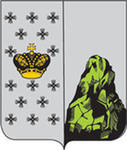 СХЕМА ТЕРРИТОРИАЛЬНОГО ПЛАНИРОВАНИЯМУНИЦИПАЛЬНОГО ОБРАЗОВАНИЯ ВАЛДАЙСКИЙ МУНИЦИПАЛЬНЫЙ РАЙОН НОВГОРОДСКОЙ ОБЛАСТИТом 2МАТЕРИАЛЫ ПО ОБОСНОВАНИЮ(внесение изменений)Муниципальный контракт №41 от «08» июля 2020 года     Директор ООО «ГрафИнфо» ___________ В.А.Кузьмичев     Руководитель проекта            ___________  Т.В.Станкевич Великий НовгородРазделДолжностьИсполнителиАрхитектурно-планировочное решение и компьютерная графикаруководитель проектаинженерСтанкевич Т.В.Юридическое сопровождениедиректор Кузьмичев В.А.Транспортная инфраструктура,инженерная подготовка территорииведущий инженер по инженерной подготовке территорииГрецу О.Н.Пояснительная запискаИсполнительный директорМорякова Л.В.№п/пНаименование документа1. Текстовые материалы1. Текстовые материалы1.Положение о территориальном планировании Валдайского муниципального района Новгородской области. Положение.  Том 1.2.Материалы по обоснованию Схемы территориального планирования   Валдайского муниципального района Новгородской области. Том 23.Сведения о границах населенных пунктов, входящих в состав Валдайского муниципального района. Том 3.2. Графические материалы2. Графические материалы Положение о территориальном планировании Валдайского муниципального района Новгородской области1.Карта границ населенных пунктов Валдайского муниципального района Новгородской области (М 1:50 000)2. Карта планируемого размещения объектов местного значения Валдайского муниципального района Новгородской области (М 1:50 000) 3.Карта функциональных зон Валдайского муниципального района Новгородской области (М 1:50 000)Материалы по обоснованию Схемы территориального планирования Валдайского муниципального района Новгородской области.Карта границ поселений Валдайского муниципального района Новгородской области (М 1:100 000)Карта размещения существующих и строящихся объектов капитального строительства    Валдайского муниципального района Новгородской области (М 1:50 000)Карта зон с особыми условиями Валдайского муниципального района Новгородской области (М 1:50 000)Карта развития транспортной инфраструктуры Валдайского муниципального района Новгородской области (М 1:50 000)Электронная версия проекта на CD№п/пНаименование муниципальной программы Валдайского районаНаименование и номер нормативного документа1.Муниципальная программа «Обеспечение жильем молодых семей на территории Валдайского муниципального района на 2016-2020 годы»постановление Администрации Валдайского муниципального района от 18.08.2015 № 1231   (в ред. от 30.05.2018  № 780)2.Муниципальная программа «Формирование современной городской среды на территории   Валдайского городского поселения на 2018-2024 годы»постановление Администрации Валдайского муниципального района 22.12.2017 № 2671 (в ред. 28.08.2020 № 1315)  3.Муниципальная программа Валдайского района «Развитие культуры в Валдайском муниципальном районе (2017-2021 годы)»постановление Администрации Валдайского муниципального района от 16.11.2016  № 1814 (в ред.  от  11.03.2020 №349)               4.Муниципальная программа «Развитие физической культуры и спорта в Валдайском муниципальном районе на 2016-2020 годы» постановление Администрации Валдайского муниципального района от 07.10.2015 № 1473 (в ред.   17.08.2020 № 1242)5.Муниципальная программа «Управление муниципальными финансами Валдайского муниципального района на 2020 – 2024 годы»постановление Администрации Валдайского муниципального района от 29.11.2019 № 2054 (в ред. 24.08.2020 № 1292)6.Муниципальная программа Валдайского муниципального района «Развитие образования и молодежной политики в Валдайском муниципальном районе до 2026 года»постановление Администрации Валдайского муниципального района от 12.12.2019 № 2138 (в ред.   От  28.08.2020 № 1316) 7.Муниципальная программа "Развитие агропромышленного комплекса Валдайского муниципального района на 2013-2020 годы"постановление Администрации Валдайского муниципального района от 21.01.2013 № 57 (в ред. от 27.02.2017 №251)8.Муниципальная программа «Обеспечение экономического развития Валдайского района на 2016-2020 годы»постановление Администрации Валдайского муниципального района от 23.11.2015 № 1748  (в ред. от 20.06.2019 №1041)9.Муниципальная программа Валдайского района "Устойчивое развитие сельских территорий Валдайского муниципального района на 2014-2017 годы и на период до 2020 года"постановление Администрации Валдайского муниципального района от 02.09.2013  № 1191 (в ред. от 23.10.2015 № 1580)10.Муниципальная программа «Развитие муниципальной службы и форм участия  населения в осуществлении местного самоуправления в Валдайском муниципальном районе на 2019 - 2023 годы»постановление Администрации Валдайского муниципального района от 26.11.2018 № 1861 (в ред. от 13.06.2019 № 994, от 29.11.2019 № 2037, от 29.11.2019 № 2055, от 30.12.2019 № 2269)11.Муниципальная программа «Переселение граждан, проживающих на территории Валдайского городского поселения, из жилищного фонда, признанного аварийным в установленном порядке, на 2018-2020 годы»Постановление Администрации Валдайского муниципального района от 29.11.2017  №2468, (в ред. 18.01.2019 № 71)12.Муниципальная программа «Комплексное развитие инфраструктуры водоснабжения и водоотведения в Валдайском городском поселении в 2016-2020 годах»Постановление Администрации Валдайского муниципального района от 11.12.2015№ 1915 (в редакции от 18.04.2018 № 615)13.Муниципальная программа «Комплексные меры по обеспечению законности и противодействию правонарушениям на 2020-2022 годы»Постановление Администрации Валдайского муниципального района от  28.11.2019  №  203114.Муниципальная программа  «Газификация Валдайского городского поселения в 2017-2021 годах»постановление Администрации Валдайского муниципального района от 15.11.2016 № 180415.Муниципальная программа «Отлов безнадзорных животных на территории Валдайского муниципального района в 2018-2020 годах»постановление Администрации Валдайского муниципального района 30.10.2017 № 2215 (в ред. от 12.12.2017 №2568)16.Муниципальная программа информатизации Валдайского муниципального района на 2017-2020 годыпостановление Администрации Валдайского муниципального района от 16.11.2016  № 1816 (в ред. от 31.01.2019 №188)17.Муниципальная программа "Газификация многоквартирных жилых домов № 1, №3, №5, №6 по ул. Озерная д.Ивантеево Валдайского района Новгородской области на 2018-2020  годы"постановление Администрации Валдайского муниципального района от 24.11.2016 № 188618.Муниципальная программа  «Обеспечение населения Валдайского муниципального района питьевой водой в 2017-2020 годах»Постановление Администрации Валдайского муниципального района от 23.12.2016 № 2100 (в ред.  от 05.03.2019 №361)	19.Муниципальная программа  «Совершенствованиеи содержание дорожного хозяйства на территории Валдайскогомуниципального района на 2019-2021 годы»Постановление Администрации Валдайского муниципального района от 30.11.2018 № 1902 (в ред.  07.08.2020 № 1195)20.Муниципальная программа комплексного развития транспортной инфраструктуры на территории Валдайского городского поселения на  2017-2028 годыПостановление Администрации Валдайского муниципального района 03.11.2017 № 2264    Постановление Администрации Валдайского муниципального района 03.11.2017 № 2264    21.Муниципальная программа комплексного развития коммунальной инфраструктуры на территории Валдайского городского поселенияРешение Совета депутатов Валдайского городского поселения от  24.03.2017 №91   Решение Совета депутатов Валдайского городского поселения от  24.03.2017 №91   22.Муниципальная  программа «Транспортное обеспечение органов местного самоуправления на 2019 год»Постановление Администрации Валдайского муниципального района от 30.11.2018 № 1908 (в ред. 05.03.2019 №365)Постановление Администрации Валдайского муниципального района от 30.11.2018 № 1908 (в ред. 05.03.2019 №365)23.муниципальная программа «Поддержка некоммерческих организаций на территории Валдайского городского поселения на 2020-2022 годы».Постановление Администрации Валдайского муниципального района от 11.12.2019 № 2115Постановление Администрации Валдайского муниципального района от 11.12.2019 № 211524.муниципальная программа «Обращение с твердыми коммунальными отходами на территории Валдайского городского поселения в 2020-2022 годах»Постановление Администрации Валдайского муниципального района от  29.11.2019 №2050 (в ред. от 25.08.2020 № 1295)Постановление Администрации Валдайского муниципального района от  29.11.2019 №2050 (в ред. от 25.08.2020 № 1295)№Муниципальное
образованиеАдминистративный
центрКоличество
населённых
пунктовНаселение*
(чел.)Площадь**
(км²)1Валдайское городское поселение город Валдай 214 78028,412Едровское сельское поселение село Едрово 261517536,513Ивантеевское сельское поселение деревня Ивантеево 19947363,374Короцкое сельское поселение посёлок Короцко 9443161,955Костковское сельское поселение деревня Костково 22401258,106Любницкое сельское поселение деревня Любница 24600247,007Рощинское сельское поселение посёлок Рощино 18902337,068Семёновщинское сельское поселение деревня Семёновщина 29506341,239Яжелбицкое сельское поселение село Яжелбицы 352767408,0Название реки, озераДлина реки/площадь водосбора, км/км2;Площадь озера, км2Куда впадает и с какого берегаВодоохранная зона, мРека Березайка150/3230389 км по лв. берегу р. Мста200Река Валдайка 50/783приток Березайки200Река  Гореченка (Ханевка)11/031 км по правому берегу реки Чернорученка100Река Гремячая (Гремячка) 15/0100 км по пр. берегу р. Полометь100Река Дубенка14/05 км по лв. берегу р. Ямница100Река Еглинка12/5295 км по пр. берегу р. Полометь100Река Едерка15/088 км по лв. берегу р. Березайка100Река Жиловка20/00,7 км по лв. берегу р. Черная100Река Кобылка11/0Озеро Тагрань100Река Кобыльщина33/0Ручьи  ручей Чернянка100Река Лапуша5/0Озеро Ситно50Река Либья14/0Водохранилище  (Шлино) (вдхр Шлинское)100Река Лискуновка13/07,7 км по лв. берегу р. Горченка100Река Лоненка18/043 км по пр. берегу р. Полометь100Река Лужонка50/32240,9 км по лв. берегу р. Полометь200Река Лютейка14/030 км по пр. берегу р. Лужонка100Река Полометь150/2767111 км по пр. берегу р. Пола200Река Поповка21/046 км по лв. берегу р. Полометь100Река Ситная (Чернуша)6/05 км по пр. берегу р. Чернушка50Река Сосненка (Кудра, Соснинка)23/108142 км по лв. берегу р. Полометь100Река Уполозенка12/06,3 км по пр. берегу р. Лужонка100Река Хоронятка28/051 км по лв. берегу р. Полометь100Река Черная14/33117 км по левому берегу реки Полометь100Река Чёрная (Ленница, Бурея)20/0в озеро Ламерское,100Река Чернушка13/0реки Валдайка100Река Шегринка (Щегринка, Щегрина)74/606276 км по пр. берегу р. Мста200Река Шлинка46/35845 км по лв. берегу р. Шлина 100Река Ямница25/22547 км по пр. берегу р. Полометь100озёро Ситно6,7 км2-50озёро Валдайское19,7 -200озёро Ужин8,8-50озёро Боровно11,8-50озёро Велье34,7-50озёро Селигер212-200озёро Едрово2,1-50озёро Березай5,5-50озёро Русское3,9-50озёро Шлино34-50озёро Городенское2,4-50№ п/пНазначение объекта 
регионального значенияНаименование 
объектаКраткая характеристика объектаМестоположение планируемого объектаЗоны с особыми условиями использования территории2.4.Особо охраняемые природные территориипамятник природы «Пойменные леса в долине реки Полометь от с.Яжелбицы до с.Лычково»планируемая площадь 1010 гаВалдайский 
район-Номер по районуРегистрационный номерВидНаименование объекта культурного наследияДатировкаДокумент о постановке на государственный учетАдрес местонахождения объекта (по данным АИС ЕГРОКН)1531610631930006памятникЦерковь Екатерины1793 г.Ф-1327Новгородская область, Валдайский район, Валдайское
городское поселение, г. Валдай, Комсомольский пр., д. 12531610664290006памятникЧасовня Иверского монастыряпервая половина 
XIX вФ-1327Новгородская область, район
Валдайский, Валдайское городское поселение, г. Валдай, пр. Комсомольский, д.23531620631410006ансамбльАнсамбль Иверского Богородицкого монастыряXVII-XVIII вв.Ф-1327Новгородская область, район Валдайский, «Остров Селевицкий»Выявленные объекты культурного наследия (памятники архитектуры и истории), по состоянию на 2020 годВыявленные объекты культурного наследия (памятники архитектуры и истории), по состоянию на 2020 годВыявленные объекты культурного наследия (памятники архитектуры и истории), по состоянию на 2020 годВыявленные объекты культурного наследия (памятники архитектуры и истории), по состоянию на 2020 годВыявленные объекты культурного наследия (памятники архитектуры и истории), по состоянию на 2020 год№ п/пНаименование ОКНДатировкаРайонАдрес местонахождения184Дом жилой2 пол. XIX в.Валдайскийг. Валдай, ул. Гоголя, 12185Дом жилойкон. XIX в.Валдайскийг. Валдай, ул. Карла Маркса, 14186Дом жилойнач. XX в.Валдайскийг. Валдай, Комсомольский пр., 5187Дом жилойкон. XIX в.Валдайскийг. Валдай, Комсомольский пр., 6188Дом жилойкон. XIX -нач. XX в.Валдайскийг. Валдай, Комсомольский пр., 7189Дом жилойнач. XX в.Валдайскийг. Валдай, Комсомольский пр., 14/16 (ул. Луначарского, 16/14)190Дом жилойкон. XIX -нач. XX в.Валдайскийг. Валдай, Комсомольский пр., 26191Дом жилойнач. XX в.Валдайскийг. Валдай, Комсомольский пр., 32/ 17192Дом жилойнач. XX в.Валдайскийг. Валдай, Кузнечная пл., 3193Дом жилой с магазиномXIX в.Валдайскийг. Валдай, ул. Ленина, 8194Складыкон. XIX в.Валдайскийг. Валдай, ул. Луначарского, 4195Дом жилойнач. XX в.Валдайскийг. Валдай, ул. Луначарского, 5196Здание судасер. XIX в.Валдайскийг. Валдай, ул. Луначарского, 7197Дом жилой2 пол. XIX в.Валдайскийг. Валдай, ул. Луначарского, 11198Дом жилойкон. XIX в.Валдайскийг. Валдай, ул. Луначарского, 13199Дом жилой2 пол. XIX в.Валдайскийг. Валдай, ул. Народная, 43200Дом О.Горячевой1920 г.Валдайскийг. Валдай, ул. Октябрьская, 10201Дом жилой2 пол. XIX в.Валдайскийг. Валдай, ул. Октябрьская, 11202Дом жилойкон. XIX -нач. XX вв.Валдайскийг. Валдай, ул. Октябрьская, 12203Дом жилойнач. XX в.Валдайскийг. Валдай, ул. Октябрьская, 19/22204Усадьба Меньшикова. Парк 2,5 гаXIX в.Валдайскийг. Валдай, пл. Победы205Дом Мартинскогосер. XIX в.Валдайскийг. Валдай, пл.Свободы, 3206Дом жилойXIX в.Валдайскийг. Валдай, пл.Свободы, 31207Дом жилойXIX в.Валдайскийг. Валдай, пл.Свободы, 33208Дом жилойкон. XIX - нач. XX вв.Валдайскийг. Валдай, Советский пр., 2209Дом жилой (А.А. Плюшкина)кон. XIX в.Валдайскийг. Валдай, Советский пр., 4/2210Дом жилойсер. XIX вВалдайскийг. Валдай, Советский пр., 12211Дом жилой2 пол. XIX в.Валдайскийг. Валдай, Советский пр., 14212Дом жилой2 четв. XIX в.Валдайскийг. Валдай, Советский пр., 16213Исключен из списка выявленных памятников истории и культуры Новгородской области приказом инспекции государствнной охраны  культурного наследия Новгородской области от 02.12.2020 № 1242.Исключен из списка выявленных памятников истории и культуры Новгородской области приказом инспекции государствнной охраны  культурного наследия Новгородской области от 02.12.2020 № 1242.Исключен из списка выявленных памятников истории и культуры Новгородской области приказом инспекции государствнной охраны  культурного наследия Новгородской области от 02.12.2020 № 1242.Исключен из списка выявленных памятников истории и культуры Новгородской области приказом инспекции государствнной охраны  культурного наследия Новгородской области от 02.12.2020 № 1242.214Дом жилой2 пол. XIX в.Валдайскийг. Валдай, Советский пр., 27215Дом жилойсер. XIX в.Валдайскийг. Валдай, Советский пр., 29216Дом жилой2 пол. XIX в.Валдайскийг. Валдай, Советский пр., 30/1217Дом жилойсер. XIX в.Валдайскийг. Валдай, Советский пр., 31218Дом жилой2 пол. XIX в.Валдайскийг. Валдай, Советский пр., 32219Дом жилой1881 г.Валдайскийг. Валдай, Советский пр., 34220Дом жилойсер. XIX в.Валдайскийг. Валдай, Советский пр., 39221Лавкасер. XIX в.Валдайскийг. Валдай, Советский пр., 45222Дом жилой1 пол. XIX в.Валдайскийг. Валдай, Советский пр., 47223Дом жилойкон. XIX в.Валдайскийг. Валдай, Советский пр., 50224Дом жилойкон. XIX в.Валдайскийг. Валдай, Советский пр., 52225Старообрядческая молельня1 пол. XIX в.Валдайскийг. Валдай, Советский пр., 103226Дом ВеликодворскихXIX в.Валдайскийг. Валдай, пр. Советский, 110227Магазин соляной1 пол. XIX в.Валдайскийг. Валдай, ул. Суворова, 1а228Здание Валдайской научно-исследовательской гидрологической лаборатории1 треть XX в.Валдайскийг. Валдай, пл. Победы, 2229Памятное место колокольного производства в России. Здание одного из заводов купцов УсачевыхXVIII в.Валдайскийг. Валдай, Радищева, 1а (5)230Церковь Святой Троицы1830 г.Валдайскийд. Большое Городно231Часовня2 пол. XIX в.Валдайскийд. Брод232Часовня Параскевы ПятницыВалдайскийд. Буданово233Часовня Рождества Пресвятой БогородицыXIX в.Валдайскийд. Горушки234Церковь Спаса Преображения1815 г.Валдайскийд. Еглино235Постоялый двор:сер. XIX в.Валдайскийд. Едрово236дом жилойсер. XIX в.Валдайскийд. Едрово237гостиницасер. XIX в.Валдайскийд. Едрово238Дом жилойсер. XIX в.Валдайскийд. Едрово239Церковь Иконы Божьей Матери “Всех Скорбящих Радость”1852 г.Валдайскийд. Едрово240Ансамбль Путевого дворца:XIX в.Валдайскийд. Едрово241дворецXIX в.Валдайскийд. Едрово242флигель восточныйсер. XIX в.Валдайскийд. Едрово243флигель западныйсер. XIX вВалдайскийд. Едрово244Дом жилойXIX в.Валдайскийд. Едрово245Дом жилойXIX в.Валдайскийд. Едрово246Станция почтоваяXIX в.Валдайскийд. Едрово247Церковь Тихвинской иконы Божьей Материкон. XIX в.Валдайскийг. Валдай с. Зимогорье248Монастырь Короцкий святого Тихона Задонского:Валдайскийд. Короцко249главный корпус1863 г.Валдайскийд. Короцко250церковь Покрова Пресвятой Богородицы1823 - 1825 гг.Валдайскийд. Короцко251церковь великомученицы Варвары1895 г.Валдайскийд. Короцко252Церковь Иверской Иконы Божьей Матери1904 г.Валдайскийд. Лутовенка253Дом жилойXIX в.Валдайскийд. Любница254Дом жилойXIX в.Валдайскийд. Любница255Церковь Варлаама Хутынского1851 г.Валдайскийд. Моисеевичи256Церковь Серафима Саровского1911 г.Валдайскийд. Нива (б.д.Небылицы)257Усадьба Квашненых-Самариных: библиотекаXVIII в.Валдайскийд. Новотроицы258Усадьба Квашненых-Самариных: каретникXVIII- XIX вв.Валдайскийд. Новотроицы259Усадьба Квашненых-Самариных почта1823 г.Валдайскийд. Новотроицы260Усадьба Квашненых-Самариных Церковь Святой Троицы1823 г.Валдайскийд. Новотроицы261Усадьба В.А. Косаговского: ледникXIX в.Валдайскийп. Приозерный (б.д. Погостиха)262Усадьба В.А. Косаговского:дом усадебныйXIX в.Валдайскийп. Приозерный (б.д. Погостиха)263Усадьба В.А. Косаговского: дом усадебныйXIX в.Валдайскийп. Приозерный (б.д. Погостиха)264Усадьба В.А. Косаговского:дом усадебныйXIX в.Валдайскийп. Приозерный (б.д. Погостиха)265Усадьба В.А. Косаговского:дом усадебныйXIX вВалдайскийп. Приозерный (б.д. Погостиха)266Усадьба В.А. Косаговского: постройка усадебнаяXIX в.Валдайскийп. Приозерный (б.д. Погостиха)267Усадьба В.А. Косаговского: постройка усадебнаяXIX в.Валдайскийп. Приозерный (б.д. Погостиха)268Усадьба В.А. Косаговского: постройка усадебнаяXIX в.Валдайскийп. Приозерный (б.д. Погостиха)269Усадьба В.А. Косаговского: склад-погребXIX в.Валдайскийп. Приозерный (б.д. Погостиха)270Церковь Казанской Иконы Божьей Матери1902 г.Валдайскийд. Русские Новики271собор Успенский (зодчий Аверкий Мокеев)1655-1657 гг.Валдайскийостров Сельвицкий, озеро Валдайское272трапезная с церковью Богоявления (зодчий Афанасий Фомин)1666-1669 гг.Валдайскийостров Сельвицкий, озеро Валдайское273колокольня (зодчий Афанасий Фомин)1679-1681 гг.Валдайскийостров Сельвицкий, озеро Валдайское274корпус настоятельский (зодчий Афанасий Фомин)1684-1689 гг.Валдайскийостров Сельвицкий, озеро Валдайское275корпус наместнический (зодчий Афанасий Фомин)1679-181 гг.Валдайскийостров Сельвицкий, озеро Валдайское276церковь Михаила Архангела, надвратная (зодчий Афанасий Фомин)1683-1685 гг.Валдайскийостров Сельвицкий, озеро Валдайское277башня Михайловская (Патриаршая. Никоновская. Литовская) (зодчий Афанасий Фомин)1685-1689 гг.Валдайскийостров Сельвицкий, озеро Валдайское278корпус казначейский (зодчий Афанасий Фомин)1686-1688 гг.Валдайскийостров Сельвицкий, озеро Валдайское279корпус братских келийнач. XVIII в., (до 1730 г.)Валдайскийостров Сельвицкий, озеро Валдайское280больница и трапезная с церковью Якова Боровичского1702 г.Валдайскийостров Сельвицкий, озеро Валдайское281церковь Филиппа митрополита (надвратная)1873-1874 гг.Валдайскийостров Сельвицкий, озеро Валдайское282корпус странноприимный60-е гг. XIX в.Валдайскийостров Сельвицкий, озеро Валдайское283корпус гостиных келий (арх. А.Харулин)1830-1831 гг.Валдайскийостров Сельвицкий, озеро Валдайское284корпус конюшенных келий (арх. А.Харулин)30-е гг. XIX в.Валдайскийостров Сельвицкий, озеро Валдайское285конюшни1 треть XIX в. (до 1830 г.)Валдайскийостров Сельвицкий, озеро Валдайское286часовнякон. XIX в.Валдайскийостров Сельвицкий, озеро Валдайское287баня1 треть XIX в. (до 1830 г.)Валдайскийостров Сельвицкий, озеро Валдайское288прачечнаямежду 1830-1854 гг.Валдайскийостров Сельвицкий, озеро Валдайское289башня Конная (Конюшенная. Гомысельская)XIX в.Валдайскийостров Сельвицкий, озеро Валдайское290башня Странноприимная (Зимогорская)XIX в.Валдайскийостров Сельвицкий, озеро Валдайское291башня юго-восточнаяXVIII в. (между 1731-1763 гг.)Валдайскийостров Сельвицкий, озеро Валдайское292башня на "Кузнечных воротах" (восточняя средняя. Кузнечная башня) с братской кельейXVIII в. (между 1731-1763 гг.)Валдайскийостров Сельвицкий, озеро Валдайское293башня КвасовареннаяXVIII в. (между 1731-1763 гг.)Валдайскийостров Сельвицкий, озеро Валдайское294ворота южныеXIX в.Валдайскийостров Сельвицкий, озеро Валдайское295ворота северные1880-е гг.Валдайскийостров Сельвицкий, озеро Валдайское296дом жилойкон XIX в.Валдайскийостров Сельвицкий, озеро Валдайское297прясло стены между северными вратами и больницей с церковью Якова БоровичскогоXIX в. (кон. XVIII в. ?)Валдайскийостров Сельвицкий, озеро Валдайское298прясло стены между больницей с церковью Якова и Успенским собором (внутренняя, дворовая стена)XIX в.Валдайскийостров Сельвицкий, озеро Валдайское299прясло стены между юго-восточной башней и южными вратамисер. XVIII в. (между 1731-1763 гг.)Валдайскийостров Сельвицкий, озеро Валдайское300прясло стены между Квасоваренной башей и башней на "Кузнечных воротах"сер. XVIII в. (между 1731-1763 гг.)Валдайскийостров Сельвицкий, озеро Валдайское301прясло стены между больницей с церковью Якова и Квасоваренной башнейXIX в. (между 1823-1854 гг.)Валдайскийостров Сельвицкий, озеро Валдайское302прясло стены между южными вратами и Странноприимным корпусомXVIII в., XIX в. (между 1823-1854 гг.)Валдайскийостров Сельвицкий, озеро Валдайское303прясло стены между башнями на "Кузнечных воротах" и юго-восточнойсер. XVIII в. (между 1731-1763 гг.)Валдайскийостров Сельвицкий, озеро Валдайское304корпус келий "коровьего двора"2 пол. XIX в.Валдайскийостров Сельвицкий, озеро Валдайское305корпус южный гостиныйкон. XIX в.Валдайскийостров Сельвицкий, озеро Валдайское306корпус северный гостиныйкон. XIX в.Валдайскийостров Сельвицкий, озеро Валдайское307ледникXIX в.Валдайскийостров Сельвицкий, озеро Валдайское308Церковь Святой Троицы1799 - 1859 гг.Валдайскийд. Семеновщина, гражданское кладбище309Часовня во имя Святого Симеона Богоприимца2 пол. XIX - нач. XX вв.Валдайскийд. Семеновщина, гражданское кладбище310Часовня Николая ЧудотворцаXIX в.Валдайскийд. Теребень311Церковь Святой Троицы1805 - 1834 гг.Валдайскийд. Ужин312Часовня святых апостолов Петра и ПавлаXIX в.Валдайскийд. Устронье313Церковь Александра Невского1805 г.Валдайскийд. Яжелбицы314Путевой дворец с флигелями2 пол. XVIII в.Валдайскийд. ЯжелбицыОбъектНомер в реестреПолный адресКатегория историко-культурного значенияВид объектаАнсамбль Иверского Богородицкого монастыря531620631410006Новгородская область, район Валдайский, "Остров Селевицкий"Федерального значенияАнсамбльВорота кладбища531610631320005Новгородская область, Валдайский район, Валдайское городское поселение, г. Валдай, ул. Луначарского, 46Регионального значенияПамятникДом А.П.Виноградова531510340750005Новгородская область, Валдайский район, Валдайское городское поселение, г. Валдай, пл. Свободы, д. 19Регионального значенияПамятникДом А.С.Горохова с лавкой531510341650005Новгородская область, Валдайский район, Валдайское городское поселение, г. Валдай, улица Народная, 13Регионального значенияПамятникДом Брызгалова531510342010005Новгородская область, Валдайский район, Валдайское городское поселение, г. Валдай, ул. Народная, д. 3Регионального значенияПамятникДом В.С. Савельева531610631730005Новгородская область, Валдайский район, Валдайское городское поселение, г. Валдай, ул. Народная, 20/2Регионального значенияПамятникДом Г.И.Тихомирова531510341440005Новгородская область, Валдайский район, Валдайское городское поселение, г. Валдай, Комсомольский проспект, д. 18Регионального значенияПамятникДом городского головы531610631690005Новгородская область, Валдайский район, Валдайское городское поселение, г. Валдай, Комсомольский проспект, 30Регионального значенияПамятникДом Е.П.Кротковой531510341730005Новгородская область, Валдайский район, Валдайское городское поселение, г. Валдай, ул. Народная, 14Регионального значенияПамятникДом жилой531710796570005Новгородская область, Валдайский район, Валдайское городское поселение, г. Валдай, пл. Свободы, 17Регионального значенияПамятникДом жилой531711043630005Новгородская область, Валдайский район, Валдайское городское поселение, г. Валдай, пл.Свободы, 20Регионального значенияПамятникДом жилой531711043640005Новгородская область, Валдайский район, Валдайское городское поселение, г. Валдай, пл.Свободы, 24Регионального значенияПамятникДом жилой531711043620005Новгородская область, Валдайский район, Валдайское городское поселение, г. Валдай, пл.Свободы, 18Регионального значенияПамятникДом жилой531610631800005Новгородская область, Валдайский район, Валдайское городское поселение, г. Валдай, пл. Свободы, 15Регионального значенияПамятникДом жилой531610631820005Новгородская область, Валдайский район, Валдайское городское поселение, г. Валдай, пл. Свободы, 12/4Регионального значенияПамятникДом жилой531610631910005Новгородская область, Валдайский район, Валдайское городское поселение, г. Валдай, пл. Свободы, 14Регионального значенияПамятникДом жилой531610631850005Новгородская область, Валдайский район, Валдайское городское поселение, г. Валдай, пл. Свободы, 28Регионального значенияПамятникДом жилой531510340130005Новгородская область, Валдайский район, Валдайское городское поселение, г. Валдай, пл. Свободы, д. 29Регионального значенияПамятникДом жилой531510341460005Новгородская область, Валдайский район, Валдайское городское поселение, г. Валдай, Комсомольский проспект, д. 24/16Регионального значенияПамятникДом жилой531510340770005Новгородская область, Валдайский район, Валдайское городское поселение, г. Валдай, пл. Свободы, д. 13Регионального значенияПамятникДом жилой с лавкой531710796560005Новгородская область, Валдайский район, Валдайское городское поселение, г. Валдай, пл. Свободы, 6Регионального значенияПамятникДом жилой с лавкой531510340880005Новгородская область, Валдайский район, Валдайское городское поселение, г. Валдай, ул. Народная, 16Регионального значенияПамятникДом жилой с лавкой531710796590005Новгородская область, Валдайский район, Валдайское городское поселение, г. Валдай, пл. Свободы, 26Регионального значенияПамятникДом И.В.Селявина531510341530005Новгородская область, Валдайский район, Валдайское городское поселение, г. Валдай, ул. Народная, дом 23Регионального значенияПамятникДом И.В.Селявина531510340900005Новгородская область, Валдайский район, Валдайское городское поселение, г. Валдай, ул. Народная, д. 17Регионального значенияПамятникДом И.И.Шахова531510341710005Новгородская область, Валдайский район, Валдайское городское поселение, г. Валдай, ул. Народная, 4Регионального значенияПамятникДом И.М.Ковалева с лавкой531510341740005Новгородская область, Валдайский район, Валдайское городское поселение, г. Валдай, улица Народная, 12Регионального значенияПамятникДом купеческий531510340150005Новгородская область, Валдайский район, Валдайское городское поселение, г. Валдай, пл. Свободы, д. 27Регионального значенияПамятникДом купеческий531510340140005Новгородская область, Валдайский район, Валдайское городское поселение, г. Валдай, пл. Свободы, д. 25Регионального значенияПамятникДом купца И.В. Якунина531610631260005Новгородская область, Валдайский район, Валдайское городское поселение, г. Валдай, пл. Свободы, 2Регионального значенияПамятникДом М.В.Степашихина531510341680005Новгородская область, Валдайский район, Валдайское городское поселение, г. Валдай, ул. Народная, 15Регионального значенияПамятникДом Митрофановых531510340720005Новгородская область, Валдайский район, Валдайское городское поселение, г. Валдай, ул. Народная, д. 10Регионального значенияПамятникДом Н.Н.Кроткова531510341560005Новгородская область, Валдайский район, Валдайское городское поселение, г. Валдай, ул. Народная, 25Регионального значенияПамятникДом Онушкиных531510341080005Новгородская область, Валдайский район, Валдайское городское поселение, г. Валдай, пл. Свободы, 23Регионального значенияПамятникДом Рятиных531510341720005Новгородская область, Валдайский район, Валдайское городское поселение, г. Валдай, ул. Народная, 18Регионального значенияПамятникДом Терскова531510341760005Новгородская область, Валдайский район, Валдайское городское поселение, г. Валдай, ул. Народная, 21Регионального значенияПамятникДом Ф.П.Стекольникова531510342030005Новгородская область, Валдайский район, Валдайское городское поселение, г. Валдай, ул. Народная, 8Регионального значенияПамятникДом Я.Демидова с лавкой531510341750005Новгородская область, Валдайский район, Валдайское городское поселение, г. Валдай, улица Народная, 9/2Регионального значенияПамятникЗдание городской управы531510340760005Новгородская область, Валдайский район, Валдайское городское поселение, г. Валдай, Комсомольский проспект, д. 31/19Регионального значенияПамятникЗдание земской управы531510341410005Новгородская область, Валдайский район, Валдайское городское поселение, г. Валдай, Комсомольский проспект, д. 20Регионального значенияПамятникЗдание первой в Валдайском районе средней школы531510340910005Новгородская область, Валдайский район, Валдайское городское поселение, город Валдай, ул. Гагарина, д. 2/12Регионального значенияПамятникЗдание почты531510340510005Новгородская область, Валдайский район, Валдайское городское поселение, г. Валдай, ул. Труда, 2/10Регионального значенияПамятникЗдание присутственных мест531510341580005Новгородская область, Валдайский район, Валдайское городское поселение, г. Валдай, пл. Труда, 5Регионального значенияПамятникЗдание путевого дворца531510342040005Новгородская область, Валдайский район, Валдайское городское поселение, г. Валдай, пл. Труда, 7Регионального значенияПамятникЗдание суда531510342050005Новгородская область, Валдайский район, Валдайское городское поселение, г. Валдай, пл. Труда, 3Регионального значенияПамятникЗдание театра и пожарного депо531510341600005Новгородская область, Валдайский район, Валдайское городское поселение, г. Валдай, пл. Труда, 9Регионального значенияПамятникЗдание училища531510340680005Новгородская область, Валдайский район, Валдайское городское поселение, г. Валдай, Комсомольский проспект, 1/7Регионального значенияПамятникЗдание, в котором в 1896 году была открыта бесплатная школа русским педагогом В.П.Острогорским (1840-1902 гг.)531510341330005Новгородская область, Валдайский район, Валдайское городское поселение, г. Валдай, Комсомольский проспект, 11/19Регионального значенияПамятникКомплекс купеческих домов531510359640005Новгородская область, Валдайский район, Валдайское городское поселение, г. Валдай, пл. Свободы, 21/6Регионального значенияПамятникЛетний сад регулярно-пейзажной планировки531520341380005Новгородская область, Валдайский район, Валдайское городское поселение, г. Валдай, ул. Труда - ул. Народная, Комсомольский пр.Регионального значенияАнсамбльМагазин со складом531610631870005Новгородская область, Валдайский район, Валдайское городское поселение, г. Валдай, пл. Свободы, 11Регионального значенияПамятникТроицкий собор531510341400005Новгородская область, Валдайский район, Валдайское городское поселение, г. Валдай, пл. Свободы, 10/3Регионального значенияПамятникУсадьба В.А.Косаговского. Парк531720796580005Новгородская область, Валдайский район, пос. ПриозерныйРегионального значенияАнсамбльУсадьба инженера Вахрушева531520354330005Новгородская область, Валдайский район, Валдайское городское поселение, г. Валдай, ул. Победы, д. 5Регионального значенияАнсамбльУсадьба Квашненых-Самариных. Парк 531720796600005Новгородская область, Валдайский район, д. НовотроицыРегионального значенияАнсамбльУсадьба писателя Меньшикова531520351880005Новгородская область, Валдайский район, Валдайское городское поселение, г. Валдай, ул. Победы, 7Региональ-ного значенияАнсамбльФлигель Терскова с лавкой531510340160005Новгородская область, Валдайский район, Валдайское городское поселение, г. Валдай, ул. Народная, 19Регионального значенияПамятникЦерковь Введения во Храм531510341430005Новгородская область, Валдайский район, Валдайское городское поселение, г. Валдай, пл. СвободыРегионального значенияПамятникЦерковь Екатерины531610631930006Новгородская область, Валдайский район, Валдайское городское поселение, г. Валдай, Комсомольский пр., д. 1Федерального значенияПамятникЦерковь Петра и Павла531610631290005Новгородская область, Валдайский район, Валдайское городское поселение, г. Валдай, ул. Луначарского, 46Регионального значенияПамятникБратская могила воинов Советской Армии, погибших в 1941-1942 гг. в боях с немецко-фашистскими захватчиками за освобождение деревень Лобаново и Хилково531410793760005Новгородская область, Валдайский район, д. СосниноРегионального значенияПамятникБратская могила воинов Советской Армии, погибших в боях с немецко-фашистскими захватчиками в период Великой Отечественной войны 1941-1945 гг.531610632450005Новгородская область, Валдайский район, д. ЯзвищиРегионального значенияПамятникБратская могила воинов Советской Армии, погибших в боях с немецко-фашистскими захватчиками в период Великой Отечественной войны 1941-1945 гг.531410793790005Новгородская область, Валдайский район, д. ЕрмошкиноРегионального значенияПамятникБратская могила воинов Советской Армии, погибших в боях с немецко-фашистскими захватчиками в период Великой Отечественной войны 1941-1945 гг.531410632400005Новгородская область, Валдайский район, д. МоисеевичиРегионального значенияПамятникБратская могила воинов Советской Армии, погибших в боях с немецко-фашистскими захватчиками в период Великой Отечественной войны 1941-1945 гг.531410632380005Новгородская область, Валдайский район, д. ЛюбницаРегионального значенияПамятникБратская могила воинов Советской Армии, погибших в период Великой Отечественной войны 1941-1945 гг.531711043110005Новгородская область, Валдайский район, м. Таежный Лог (граница Рощинского и городского поселений)Регионального значенияПамятникБратская могила воинов Советской Армии, погибших в период Великой Отечественной войны 1941-1945 гг.531711043100005Новгородская область, Валдайский район, г. Валдай, о. СельвицкийРегионального значенияПамятникБратская могила воинов Советской Армии, погибших в период Великой Отечественной войны 1941-1945 гг.531410664260005Новгородская область, Валдайский район, д. РучьиРегионального значенияПамятникБратская могила воинов Советской Армии, погибших в период Великой Отечественной войны 1941-1945 гг.531410631530005Новгородская область, Валдайский район, д. Большое Замошье, улица ПерваяРегионального значенияПамятникБратская могила воинов Советской Армии, погибших в период Великой Отечественной войны 1941-1945 гг.531610804170005Новгородская область, Валдайский район, д. Сухая НиваРегионального значенияПамятникБратская могила воинов Советской Армии, погибших в период Великой Отечественной войны 1941-1945 гг.531410793750005Новгородская область, Валдайский район, д. ГорушкиРегионального значенияПамятникБратская могила воинов Советской Армии, погибших в период Великой Отечественной войны 1941-1945 гг.531410793800005Новгородская область, Валдайский район, д. РябиновкаРегионального значенияПамятникБратская могила воинов Советской Армии, умерших от ран в госпиталях в период Великой Отечественной войны 1941-1945 гг.531410793780005Новгородская область, Валдайский район, ж/д перегон БыльчиноРегионального значенияПамятникБратская могила воинов Советской Армии, умерших от ран, полученных в боях с немецко-фашистскими захватчиками 1941-1943 гг.531610632110005Новгородская область, Валдайский район, д. ЯжелбицыРегионального значенияПамятникБратская могила советских воинов531410606940005Новгородская область, Валдайский район, д. КирилловщинаРегионального значенияПамятникБратская могила советских воинов531410059600006Новгородская область, Валдайский район, ж.д.ст. РядчиноРегионального значенияПамятникБратское кладбище, где похоронены воины Советской Армии, погибшие в период Великой Отечественной войны 1941-1945 гг.531410632250005Новгородская область, Валдайский район, п. КороцкоРегионального значенияПамятникВоинское кладбище воинов Советской Армии, погибших в период Великой Отечественной войны 1941-1945 гг.531411043690005Новгородская область, Валдайский район, Ивантеевское сельское поселение, д.Русские НовикиРегионального значенияПамятникВоинское кладбище, где похоронены воины Советской Армии, погибшие в боях с немецко-фашистскими захватчиками в период Великой Отечественной войны 1941-1945 гг.531410632090005Новгородская область, Валдайский район, д. Долгие ГорыРегионального значенияПамятникВоинское кладбище, где похоронены воины Советской Армии, погибшие в период Великой Отечественной войны 1941-1945 гг.531610632460005Новгородская область, Валдайский район, д. ЭстиноРегионального значенияПамятникВоинское кладбище, где похоронены воины Советской Армии, погибшие на фронтах Великой Отечественной войны 1941-1945 гг.531410632470005Новгородская область, Валдайский район, д. ЗеховоРегионального значенияПамятникВоинское кладбище, где похоронены воины Советской Армии, умершие от ран в госпиталях в период Великой Отечественной войны 1941-1945 гг.531610632140005Новгородская область, Валдайский район, д. ШиловоРегионального значенияПамятникВоинское кладбище, где похоронены воины Советской Армии, умершие от ран в госпиталях в период Великой Отечественной войны 1941-1945 гг.531410632340005Новгородская область, Валдайский район, д. ЛутовенкаРегионального значенияПамятникВоинское кладбище, где похоронены воины Советской Армии, умершие от ран в госпиталях г.Валдая в период Великой Отечественной войны 1941-1945 гг.531411043660005Новгородская область, Валдайский район, д. СтанкиРегионального значенияПамятникВоинское кладбище, где похоронены воины Советской Армии, умершие от ран, полученных на фронтах, в период Великой Отечественной войны 1941-1945 гг.531410632210005Новгородская область, Валдайский район, у д. КувизиноРегионального значенияПамятникВоинское кладбище, где похоронены воины Советской Армии, умершие от ран, полученных на фронтах, в период Великой Отечественной войны 1941-1945 гг.531410632290005Новгородская область, Валдайский район, с. Едрово, ул. БеловаРегионального значенияПамятникВоинское кладбище, где похоронены Герой Советского Союза Герман А.В., Герой Советского Союза Васильев Н.Г., генерал-лейтенант Белов П.М., майор Терехин Н.В., погибшие в боях с немецко-фашистскими захватчиками в период Великой Отечественной войны 1941-1945 гг.531411043670005Новгородская область, Валдайский район, Валдайское городское поселение, г. Валдай, пл. Свободы, сквер ГероевРегионального значенияПамятникВоинское кладбище, на котором похоронены воины Советской Армии, умершие от ран в госпиталях в период Великой Отечественной войны 1941-1945 гг.531421043680005Новгородская область, Валдайский район, Яжелбицкое сельское поселение, д. АксентьевоРегионального значенияАнсамбльВоинское кладбище, на котором похоронены воины Советской Армии, умершие от ран, полученных на фронтах, в период Великой Отечественной войны 1941-1945 гг.531411043700005Новгородская область, Валдайский район, Ивантеевское сельское поселение, д. ИвантеевоРегионального значенияПамятникВоинское кладбище, на котором похоронены воины Советской Армии, умершие от ран, полученных на фронтах, в период Великой Отечественной войны 1941-1945 гг.531410632050005Новгородская область, Валдайский район, д. ВарницыРегионального значенияПамятникВоинское кладбище, на котором похоронены воины Советской Армии, умершие от ран, полученных на фронтах, в период Великой Отечественной войны 1941-1945 гг.531410632440005Новгородская область, Валдайский район, д. КрасиловоРегионального значенияПамятникЗдание, в котором проходило формирование 5-й партизанской бригады531510340180005Новгородская область, Валдайский район, Валдайское городское поселение, г. Валдай, пл. Свободы, д. 35Регионального значенияПамятникЗдание, в котором размещалась оперативная группа Ленинградского штаба партизанского движения531510342060005Новгородская область, Валдайский район, Валдайское городское поселение, г. Валдай, ул. Народная, 35Регионального значенияПамятникЗдание, в котором размещался первый уездный комитет РКП (б)531510340400005Новгородская область, Валдайский район, Валдайское городское поселение, город Валдай, Комсомольский проспект, д. 3Регионального значенияПамятникКладбище советских воинов531411043650005Новгородская область, Валдайский район, Любницкое сельское поселение, д. ДолматовоРегионального значенияПамятникКладбище советских воинов, 1941-1943 годы531410059710005Новгородская область, Валдайский район, д. ПаршиноРегионального значенияПамятникВид зоны с особыми условиями использования территорииОснование установления ограниченийЗона охраны объектов культурного наследия (памятниками архитектуры, истории, археологии, монументального искусства, стоящими на государственной охране)Федеральный закон от 25.06.2002 г. №73-ФЗ (с изменениями на 24 апреля 2020 года) «Об объектах культурного наследия (памятниках истории и культуры) народов Российской Федерации»;Областной закон «Об объектах культурного наследия (памятниках истории и культуры) на территории Новгородской области» от 5 января 2004 года № 226-ОЗ (с изменениями на 3 июня 2019 года)Охранные зоны воинских захороненийЗакон РФ от 14.01.1993 г. № 4292-1 (с изменениями на 1 апреля 2020 года) «Об увековечении памяти погибших при защите Отечества»Охранные зоны государственных природных заповедников, национальных парков, природных парков, государственных природных заказников, памятников природы, дендрологических парков и ботанических садовФедеральный закон от 14.03.1995г. № 33-ФЗ (с изменениями на 31 июля 2020 года) «Об   особо охраняемых природных территориях»Санитарно-защитные зоныФедеральный Закон  «О санитарно-эпидемиологическом благополучии населения» от 30.03.1999 г. № 52-ФЗ (с изменениями на 13 июля 2020 года);2.2.1/2.1.1.1200-03 "Санитарно-защитные зоны и санитарная классификация предприятий, сооружений и иных объектов" (с изменениями на 25 апреля 2014 года) Водоохранные зоны«Водный кодекс РФ» от 03.06.2006 г. ((с изменениями на 24 апреля 2020 года)Прибрежные защитные полосы"Водный кодекс Российской Федерации" от 03.06.2006 № 74-ФЗ (ред. от 24.04.2020) (с изм. и доп., вступ. в силу с 14.06.2020)Зоны санитарной охраны источников  водоснабженияСанПиН 2.1.4.1110-02  (с изменениями на 25 сентября 2014 года) "Зоны санитарной охраны источников водоснабжения и водопроводов питьевого назначения. СП 31.13330.2012 Водоснабжение. Наружные сети и сооружения. Актуализированная редакция СНиП 2.04.02-84* (с Изменениями № 1-5)Охранные зоны канализационных систем и сооруженийМДК   3-02.2001.   Правила технической эксплуатации    систем    и сооружений коммунального       водоснабжения и канализацииОхранные зоны магистральныхтрубопроводовПравила        охраны магистральных трубопроводов, утвержденные Минтопэнерго РФ 29.04.1992, Постановлением Госгортехнадзора РФ от 22.04.1992 г. № 9; РД 39-30-114-78 Правила технической эксплуатации магистральных нефтепроводовПридорожные полосы автомобильных дорогФедеральный закон 8 ноября 2007 года № 257-ФЗ (с изменениями и дополнениями)  «Об автомобильных дорогах и о дорожной   деятельности   в Российской Федерации и о внесении изменений в отдельные       законодательные акты Российской Федерации». Приказ Минтранса РФ от 13.01.2010 №4 (с изменениями на 3 апреля 2018 года) "Об установлении и использовании придорожных полос автомобильных дорог федерального значения" Постановление Администрации Новгородской области от 26 июня 2008 г. № 219 (с изменениями на 3 августа 2020 года)  «Об утверждении Порядка установления и использования придорожных полос автомобильных дорог регионального  или межмуниципального значения»   Название реки, озераДлина реки/площадь водосбора, км/км2;Площадь озера, км2Куда впадает и с какого берегаВодоохранная зона, мРека Березайка150/3230389 км по лв. берегу р. Мста200Река Валдайка 50/783приток Березайки200Река Лужонка50/32240,9 км по лв. берегу р. Полометь200Река Полометь150/2767111 км по пр. берегу р. Пола200Река Шегринка (Щегринка, Щегрина)74/606276 км по пр. берегу р. Мста200Река  Гореченка (Ханевка)11/031 км по правому берегу реки Чернорученка100Река Гремячая (Гремячка) 15/0100 км по пр. берегу р. Полометь100Река Дубенка14/05 км по лв. берегу р. Ямница100Река Еглинка12/5295 км по пр. берегу р. Полометь100Река Едерка15/088 км по лв. берегу р. Березайка100Река Жиловка20/00,7 км по лв. берегу р. Черная100Река Кобылка11/0Озеро Тагрань100Река Кобыльщина33/0Ручьи  ручей Чернянка100Река Либья14/0Водохранилище  (Шлино) (вдхр Шлинское)100Река Лискуновка13/07,7 км по лв. берегу р. Горченка100Река Лоненка18/043 км по пр. берегу р. Полометь100Река Лютейка14/030 км по пр. берегу р. Лужонка100Река Поповка21/046 км по лв. берегу р. Полометь100Река Сосненка (Кудра, Соснинка)23/108142 км по лв. берегу р. Полометь100Река Уполозенка12/06,3 км по пр. берегу р. Лужонка100Река Хоронятка28/051 км по лв. берегу р. Полометь100Река Черная14/33117 км по левому берегу реки Полометь100Река Чёрная (Ленница, Бурея)20/0в озеро Ламерское,100Река Чернушка13/0реки Валдайка100Река Шлинка46/35845 км по лв. берегу р. Шлина 100Река Ямница25/22547 км по пр. берегу р. Полометь100Река Лапуша5/0Озеро Ситно50Река Ситная (Чернуша)6/05 км по пр. берегу р. Чернушка50озёро Ситно6,7-50озёро Валдайское19,7 км2-200озёро Ужин8,8-50озёро Боровно11,8-50озёро Велье34,7-50озёро Селигер212-200озёро Едрово2,1-50озёро Березай5,5-50озёро Русское3,9-50озёро Шлино34-50озёро Городенское2,4-50ПоказателиЕд. измерения201420152016201720182019Число организаций, осуществляющих образовательную деятельность по образовательным программам дошкольного образования, присмотр и уход за детьмиВсегоединица1612121287Дошкольные образовательные организацииединица1212121222Число мест в организациях, осуществляющих образовательную деятельность по образовательным программам дошкольного образования, присмотр и уход за детьмиединица159716531655165316731653Численность воспитанников, посещающих организации, осуществляющие образовательную деятельность по образовательным программам дошкольного образования, присмотр и уход за детьмичеловек148814971497149215071417Название учрежденияАдресМуниципальное бюджетное учреждение культуры Валдайская централизованная клубная системаг.Валдай, ул.Труда, д.18Муниципальное бюджетное учреждение культуры «Межпоселенческая библиотека имени Б.С.Романова Валдайского муниципального района»г.Валдай, пр. Комсомольский, д.20Муниципальное бюджетное учреждение культуры «Валдайский Дом народного творчества»г.Валдай, ул. Луначарского, д.12Муниципальное бюджетное учреждение дополнительного образования «Валдайская детская школа искусств»г.Валдай, ул. Ленина, д. 11/30№ п/пНаименование организации1ИП Чепульченко Елена Александровна (гостевой дом «Флора-53»)2МУП  БПХ гостиница Валдай3ОАУЗ санаторий «Загорье»4ООО "Валдайский теннисный клуб"5ООО "Касаверде Проджект" (б/о "Ерёмина Гора")6ООО "Море удовольствия" (б/о «Экоклуб Валдай»)7ООО «Валдайские зори»8ООО «Ватцы»9ООО «Клевое место»10ООО «НовТурСервис» («б/о Берендеево царство»)11ФГБУ «Дом отдыха «Валдай»12ФГБУ «Национальный парк «Валдайский»  (Гостиница Визит-центра Национального парка  Валдайский»)ПоказателиЕд. измерения201420152016201720182019Число спортивных сооруженийспортивные сооружения - всегоединица626262636464плоскостные спортивные сооруженияединица252727272828спортивные залыединица161616161616плавательные бассейныединица222222Число муниципальных спортивных сооруженийспортивные сооружения - всегоединица474747474848плоскостные спортивные сооруженияединица192020202121спортивные залыединица131313131313плавательные бассейныединица222222Число детско-юношеских спортивных школ (включая филиалы)единица111111Число самостоятельных детско-юношеских спортивных школединица111111Численность занимающихся в детско-юношеских спортивных школахчеловек340340340340325322№п/пНаименование спортивного сооруженияМесто нахождения сооруженияФорма собственностиРазмеры сооружения, мПлощадь сооружения, м2Использование по назначению1234567Плоскостные сооружения1Спортивная площадка для игры в мини-футбол (иск. покр.)МУ «ДЮСШ»(пр. Советский, д.25)муниципальная 20х40800,0проведение учебно-тренировочного процесса, спортивно-массовых и физкультурно-оздоровительных мероприятий2Спортивная площадка для игры в баскетболМУ «ДЮСШ»(ул. Гагарина, д. 42а) муниципальная28х501400,0проведение спортивных соревнований, физкультурно-оздоровительных мероприятий3Спортивная площадка для игры в хоккейМУ «ДЮСШ»(м-н Молодежный)муниципальная60х301800,0проведение физкультурно-оздоровительныхмероприятий4Комплексная площадка для подвижных игр (русская лапта, мини-футбол)МАОУСОШ №1(ул. Луначарского, д.27)муниципальная40х20800,0проведение уроков физкультуры, физкультурно-оздоровительных мероприятий5Спортивная площадка для игры в баскетболМАОУСОШ № 2(ул. Труда, 53а)муниципальная30х601800,0проведение уроков физкультуры, физкультурно-оздоровительных мероприятий6Площадкадля физкультурно-оздоровительных занятий по легкой атлетикеМАОУСОШ № 4(Валдайский муниципальный район, с. Яжелбицы)муниципальная25х20500,0проведение занятий по  легкой атлетике7Площадкадля физкультурно-оздоровительных занятий (футбол)МАОУСОШ № 9(Валдайский муниципальный район, п. Рощино)муниципальная70х402800,0проведение уроков физкультуры, физкультурно-оздоровительных мероприятий8Площадка для физкультурно-оздоровительных занятий для детей 6-10 лет МАОУНШ ДС №12(Валдайский муниципальный район, д. Лутовенка)муниципальная60х402400,0В I полугодии 2011 года проводились уроки физкультуры для учащихся начальной школы.4 октября 2010 года проведена реорганизация образовательного учреждения путем присоединения контингента учащихся к МАОУСОШ №4 (с. Яжелбицы)9Площадкадля физкультурно-оздоровительных занятий по легкой атлетике МАОУСОШ №5 (Валдайский муниципальный район, с.Едрово)муниципальная62,9х62,93956,0проведение занятий по  легкой атлетике10Площадка для физкультурно-оздоровительных занятий(гимнастика)МАОУСОШ №7 (Валдайский муниципальный район, с.Ивантеево)муниципальная38х31,751206,5проведение уроков физкультуры, физкультурно-оздоровительных мероприятий11Спортивная площадка для игры в футболп. Короцко,ул. Центральная, д.8амуниципальная45х20900проведение физкультурно-оздоровительных мероприятий12Площадка для физкультурно-оздоровительных занятий по  легкой атлетикеВалдайский филиал ФГОУ СПО «Новгородский агротехнический техникум» (Студгородок)федеральная5х2681340проведение занятий по  легкой атлетике13Спортивная площадка для игры в волейболМАОУ «Гимназия» (ул. Молодежная, д. 14)муниципальная9х18162проведение уроков физкультуры, физкультурно-оздоровительных мероприятий14Детская спортивно-игровая площадка (малый детский спортивный игровой комплекс)с. Едрово, ул. Сосноваямуниципальная116,2116,21проведение физкультурно-оздоровительных мероприятийСпортивные ядра1Спортивное ядроМУ «ДЮСШ»(пр. Советский, д.25)муниципальная17546,0проведение учебно-тренировочного процесса, спортивно-массовых и физкультурно-оздоровительных мероприятийФутбольные поля1Футбольное полеВалдайский филиал ФГОУ СПО «Новгородский агротехнический техникум» (Студгородок)федеральная90х706300,0проведение уроков физкультуры, физкультурно-оздоровительных мероприятий2Футбольное поле(количество мест на трибунах - 1000)МУ «ДЮСШ»(пр. Советский, д.25)муниципальная105х687140,0проведение учебно-тренировочного процесса, спортивных мероприятийЛыжные базы1Лыжная база(лыжная трасса дистанцией )МУ «ДЮСШ»ул. Гостинопольскаямуниципальная61000,0проведение учебно-тренировочного процесса, спортивно-массовых и физкультурно-оздоровительных мероприятийСпортивные залы1Спортивный зал для проведения уроков физкультуры и занятий ОФПМАОУСОШ №1(ул. Луначарского, д.27)муниципальная22х11242,0проведение уроков физкультуры, дополнительных занятий, физкультурно-оздоровительных мероприятий2Спортивный зал для проведения уроков физкультуры и занятий ОФП МАОУСОШ № 2(ул. Труда, 53а)муниципальная24х12288,0проведение уроков физкультуры, дополнительных занятий, физкультурно-оздоровительных мероприятий3Спортивный зал для проведения уроков физкультуры и занятий ОФПМАОУСОШ №2(пл. Кузнечная, д.3)муниципальная18х10,5189,0проведение уроков физкультуры, физкультурно-оздоровительных мероприятий4Спортивный зал для проведения уроков физкультуры и занятий ОФПМАОУСОШ № 4(Валдайский муниципальный район, с. Яжелбицы, Усадьба)муниципальная18х9162,0проведение уроков физкультуры и занятий ОФП, физкультурно-оздоровительных мероприятий5Спортивный зал для проведения уроков физкультуры и занятий ОФПМАОУСОШ № 6(Валдайский муниципальный район,  п. Загорье, ул. Советская)муниципальная23х9207,0проведение уроков физкультуры и занятий ОФП, физкультурно-оздоровительных мероприятий6Спортивный зал для проведения уроков физкультуры и занятий ОФП МАОУООШ № 9(Валдайский муниципальный район,  п. Рощино)муниципальная18х9162,0проведение уроков физкультуры и занятий ОФП7Спортивный зал для проведения уроков физкультуры и занятий ОФП МАОУНШ ДС №12(Валдайский муниципальный район, д. Лутовенка)муниципальная19х10190,0В I полугодии 2011 года проводились уроки физкультуры для учащихся начальной школы.4 октября 2010 года проведена реорганизация образовательного учреждения путем присоединения контингента учащихся к МАОУСОШ №4 (с. Яжелбицы)8Спортивный зал для проведения учебно-тренировочного процесса и спортивно-массовых мероприятийМУ «Детско-юношеская спортивная школа» (далее МУ «ДЮСШ»)г. Валдай, ул. Гагарина, д.42амуниципальная37,18х18,45685,97проведение учебно-тренировочного процесса и спортивно-массовых мероприятий9Спортивный зал для проведения уроков физкультуры и занятий ОФП Валдайский филиал ФГОУ СПО «Новгородский агротехнический техникум» (Студгородок)федеральная19х10190проведение уроков физкультуры, физкультурно-оздоровительных мероприятий10Спортивный залФедеральное казенное учреждение исправительная колония № 4федеральная23,8х11,8280,8проведение занятий в системе служебной подготовки11Спортивный зал для проведения уроков физкультуры и занятий ОФП г. ВалдайМАОУ «Гимназия»муниципальная24х12288,0проведение уроков физкультуры, дополнительных занятий, физкультурно-оздоровительных мероприятий12Спортивный зал для проведения уроков физкультуры и занятий ОФП г. ВалдайМАОУ «Гимназия»муниципальная18х9162,0проведение уроков физкультуры, дополнительных занятийПриспособленные помещения1Приспособленное помещение для занятий настольным теннисомМУ «Центр «Юность»(пр. Васильева, 32 а)муниципальная12х672,0проведение соревнований по настольному теннису2Приспособленное помещение для занятий шахматамиМУ «Центр «Юность»(пр. Васильева, 32 а)муниципальная4х936,0проведение занятий, соревнований по шахматам3Приспособленное помещение (гиревой спорт)МУ «ДЮСШ»(пл. Свободы, д.27)муниципальная8х5,544,04Приспособленное помещение (зал борьбы)МУ «ДЮСШ»(пл. Свободы, д.25)муниципальная15х5,582,5проведение учебно-тренировочного процесса и спортивных мероприятий5Приспособленное помещение(гимнастика)МОУСОШ №2(ул. Труда, 53а)муниципальная12х672,0проведение уроков физкультуры для учащихся начальной школы, дополнительных занятий для учащихся 1-2 классов6Приспособленное помещениеМОУСОШ № 7(Валдайский муниципальный район, п. Ивантеево)муниципальная17,6х8,35157,8проведение уроков физкультуры и занятий ОФП, физкультурно-оздоровительных мероприятий7Приспособленное помещениеМАОУНШ ДС №12(Валдайский муниципальный район, д. Лутовенка)муниципальная16х8 128,04 октября 2010 года проведена реорганизация образовательного учреждения путем присоединения контингента учащихся к МАОУСОШ №4 (с. Яжелбицы)8Приспособленное помещение для занятий тяжелой атлетикойСпортклуб «Атлет» (ул. Радищева, д.14)муниципальная41,0проведение занятий по тяжелой атлетике9Приспособленное помещение для занятий шахматамиШахматный клуб(ул. Крупской, д.1 а)муниципальная7х856,0проведение занятий, соревнований по шахматам Стрелковые тиры1Стрелковый тирМестное отделение ДОСААФ России Валдайского района Новгородской области(ул. Механизаторов,  д. 18 а)Общественно-государственная форма собственности -собственность общероссийской общественной организации «Добровольное общество содействия армии, авиации и флоту России» 50,33х5,47275,3дл. – 50м,4 бойницыпроведение учебно-тренировочного процесса и соревнований по стрельбе ПоказателиЕд. измерения20152016201720182019Количество объектов розничной торговли и общественного питаниямагазиныединица295285283289289павильоныединица77744палатки и киоскиединица2521232423аптеки и аптечные магазиныединица410111111аптечные киоски и пунктыединица61общедоступные столовые, закусочныеединица1212121212столовые учебных заведений, организаций, промышленных предприятийединица1414141414рестораны, кафе, барыединица4342424242Площадь торгового зала объектов розничной торговлимагазиныметр квадратный21172,422612,422152,522599,422789,9Площадь зала обслуживания посетителей в объектах общественного питанияобщедоступные столовые, закусочныеметр квадратный359359359359359столовые учебных заведений, организаций, промышленных предприятийметр квадратный1172.71172.71172.71172.71172.7рестораны, кафе, барыметр квадратный43334303430343674367Число мест в объектах общественного питанияобщедоступные столовые, закусочныеместо338338338338338столовые учебных заведений, организаций, промышленных предприятийместо10081008100810081008рестораны, кафе, барыместо19341924196419831983ПоказателиЕд. измерения20152016201720182019Число объектов бытового обслуживания населения, оказывающих услуги (с 2017 г)Число объектов бытового обслуживания населения, оказывающих услугиединица8586868583Ремонт и техническое обслуживание бытовой радиоэлектронной аппаратуры, бытовых машин и приборов, ремонт и изготовление металлоизделийединица66666Техническое обслуживание и ремонт транспортных средств, машин и оборудованияединица1818181817Химическая чистка и крашение, услуги прачечныхединица11222Услуги бань и душевыхединица33333Услуги парикмахерскихединица2121212020Ремонт, окраска и пошив обувиединица55555Ремонт и пошив швейных, меховых и кожаных изделий, головных уборов и изделий текстильной галантереи, ремонт, пошив и вязание трикотажных изделийединица33333Изготовление и ремонт мебелиединица11111Ремонт и строительство жилья и других построекединица11111Услуги фотоательеединица33332Ритуальные услугиединица44444Прочие виды бытовых услугединица1919191919Железнодорожная линияПротяженность ( км)Количество путейЭлектрификацияМорино – Старая Русса – Валдай -Нарачино1201Н*№п/пНаименование  	раздельных пунктовКласс станцийНазначение в системе узла1Станция Валдай3Пропуск поездов и грузовая работа2Станция Дворец5Пропуск поездов3Станция Любница3Пропуск поездов4Станция Добывалово3Пропуск поездов5Станция Едрово3Пропуск поездов№п/пМестоположениеОхраняемый или неохраняемыйЧастота движения поездов14-ый кмнеохраняемый4 поезда в сутки2349-ый кмохряняемый38 поездов в сутки3347-ой кмохраняемый38 поездов в суткиПоказателиЕд. измерения201420152016201720182019Протяженность автодорог общего пользования местного значения, на конец годавсегокилометр442,5449440,1434,1430406,8с твердым покрытиемкилометр66,572,969,670,170,673,3с усовершенствованным покрытием (цементобетонные, асфальтобетонные и типа асфальтобетона, из щебня и гравия, обработанных вяжущими материалами)километр47,453,451,254,955,457,3Количество автозаправочных станций (АЗС), расположенных на автомобильных дорогах общего пользования местного значенияВсегоединица433333Многотопливные заправочные станции (МТЗС)единица33333Автомобильные газозаправочные станции (АГЗС)единица1Общая протяженность улиц, проездов, набережных на конец годакилометр252,3255,9253,9255,2256,4Общая протяженность освещенных частей  улиц, проездов, набережных на конец годакилометр208,4208,4194,9201,3202,4№ п/пНаименование автомобильной дорогиВсего, кмРЗРЗМЗ№ п/пНаименование автомобильной дорогиВсего, кмРЗРЗМЗ1."Валдай - Демянск"-Новинка5,0900,0005,0905,0902."Валдай - Демянск" - Сухая Ветошь - Овинчище12,8500,00012,85012,8503."Миронеги - Долгие Бороды" - Усадье1,7000,0001,7001,7004."Москва - Санкт-Петербург" - Пестово6,3200,0006,3206,3205."Москва - Санкт-Петербург"- Овинчище1,4680,0001,4681,4686.«Устюжна-Валдай» - Иверский монастырь3,9810,0003,9813,9817.«Устюжна-Валдай» - Ключи2,2000,0002,2002,2008."Яжелбицы - Демянск -  Старая Русса - Сольцы" - Долматово1,1000,0001,1001,1009."Яжелбицы - Демянск - Старая Русса - Сольцы" - Дубровка - Новые Удрицы7,8000,0007,8007,80010."Яжелбицы - Демянск -  Старая Русса - Сольцы" - Житно1,7000,0001,7001,70011."Яжелбицы - Демянск - Старая Русса - Сольцы" - Заречье4,2000,0004,2004,20012."Яжелбицы - Демянск - Старая Русса - Сольцы" - Сосницы3,0000,0003,0003,00013."Яжелбицы - Демянск - Старая Русса - Сольцы" - Яблонка1,0000,0001,0001,00014.Автодорога по д. Лучки0,9500,0000,9500,95015.Автодорога по деревне Новая1,1400,0001,1401,14016.Автодорога по деревне Новотроицы1,1250,0001,1251,12517.Автодорога по ул.Энергетиков на а/д Валдай-Демянск 1,1740,0001,1741,17418.Большое Уклейно-Симаниха5,7000,0005,7005,70019.Бор - Гагрино - Середея7,3900,0007,3907,39020.Валдай - Демянск36,0720,00036,07236,07221.Валдай - Полосы0,5000,0000,5000,50022.Валдай - Соколово - "Москва - Санкт-Петербург"34,2610,00034,26134,26123.Ванютино - Старово2,7850,0002,7852,78524.Высокуша - Карнаухово2,4080,0002,4082,40825.Гагрино - Полосы2,2000,0002,2002,20026.Дворец - Моисеевичи9,0000,0009,0009,00027.Дворец - Рябиновка10,5000,00010,50010,50028.Добывалово - Красилово - Марково47,6000,00047,60047,60029.Едрово - Селище5,9300,0005,9305,93030.Загубье - Сковородка - "Долгие Бороды - Угловка"1,4060,0001,4061,40631.Зимогорье - "Добывалово - Красилово - Марково"7,5000,0007,5007,50032.Ивантеево - Миробудицы6,2500,0006,2506,25033.Костково - Усторонье8,0000,0008,0008,00034.Лутовёнка - Милятино6,0000,0006,0006,00035.Лучки - Брод2,0000,0002,0002,00036.Любница - Кстечки10,0380,00010,03810,03837.Малое Городно - Савкино3,4000,0003,4003,40038.Марково - Сухая Ветошь6,3700,0006,3706,37039.Падбережье - Селилово2,6000,0002,6002,60040.Пестово - Загорье0,9600,0000,9600,96041.подъезд к ГУСО "Валдайский ПНИ "Добывалово"3,2300,0003,2303,23042.подъезд к д. Байнёво3,0100,0003,0103,01043.подъезд к д. Ватцы2,3000,0002,3002,30044.подъезд к д. Гостевщина0,6900,0000,6900,69045.подъезд к д. Дворец0,6200,0000,6200,62046.подъезд к д. Любница2,1000,0002,1002,10047.подъезд к д. Серганиха1,5800,0001,5801,58048.подъезд к д. Ящерово2,1000,0002,1002,10049.подъезд к птицефабрике1,0000,0001,0001,00050.подъезд к садоводческому товариществу "Нерцы"3,0000,0003,0003,00051.Семёнова Гора - Плав3,4000,0003,4003,40052.Семёновщина - Пойвищи8,4100,0008,4108,41053.Стекляницы - Быково3,0000,0003,0003,00054.Сухая Нива - Большое Замошье - Заборовье32,0400,00032,04032,04055.Сухая Нива - Холмы - Большое Замошье11,6600,00011,66011,66056.Устюжна - Валдай20,52720,5270,0000,00057.Холмы - Бояры3,9000,0003,9003,90058.Шуя - Ужин14,2100,00014,21014,21059.Яжелбицы - Дворец17,2100,00017,21017,21060.Яжелбицы - Демянск - Старая Русса - Сольцы38,12438,1240,0000,00061.Яжелбицы - Ижицы1,6450,0001,6451,645ИТОГО ПО РАЙОНУ479,43958,651420,788420,788№ п/пНаименование дорогиПротяженность, кмПлощадь,кв.м1.а/д "Устюжна-Валдай" - д. Закидово                          2,813600,02.а/д "Устюжна-Валдай" - д. Горки                      0,53359,03.а/д "Яжелбицы-Демянск"- д.Язвищи - д.Куяны4,59644,84.а/д "Яжелбицы-Демянск"- д.Подольская0,81181,05.а/д" Сухая Нива- Б.Замошье"- Домаши0,51261,06.а/д "Яжелбицы-Демянск"- д.Красивицы5,029084,57.а/д д.Пойвищи – д.Зехово3,016580,08.а/д Пойвищи-Котята1,56471,09.а/д д.Бояры-д.Ручьи1,014066,510.а/д д.Заборовье-д.Рыжоха2,20513320,011.а/д д.Красивицы- д.Макуши0,52630,412.а/д д.Красивицы-д.Фишуки0,31912,513.а/д "Валдай-Демянск" – д. Княжево4,05334,014.а/д "Б.Уклейно-Симаниха"-д.Вишневка3,08221,015.а/д "Валдай-Демянск- Сухая Ветошь"-д. Н. Ивановка1,016.а/д "Ивантеево-Миробудицы" - д.Козлово1,02276,017.а/д д.Ивантеево- г.Валдай-5 0,54250,018.а/д "Валдай-Демянск"- д. Яконово4,019.а/д "Валдай-Демянск"- д. М. Городно0,520.Новгородская область, Валдайский район, с/с Ивантеевское(а/д "Валдай-Демянск"- д. Нива)7,52344831,021.а/д "Валдай-Демянск"- д. Б. Городно0,522.а/д "Валдай - Демянск"  - д.М. Уклейно2,03425,023.а/д "Яжелбицы - Демянск" - д.Корытенка1,06387,324.а/д "Яжелбицы - Демянск" - д.Жерновка0,52872,0 25.а/д д.Дубровка - д.Старые Удрицы3,017994,026.а/д д.Дубровка - д.Любница0,41208,727.а/д д.Дубровка - д.Любница 10,2528.а/д д.Сосницы - д.Быльчино3,29819793,029.а/д д.Кстечки - д.Ямница5,024027,230.а/д д.Кстечки - д.Углы3,011611,331.а/д д. Сосницы - д. Петрово-д.Сосницы1,04308,032.а/д "Лутовенка -Милятино"- д. Сиротино0,51667,033.а/д "Москва-С.Петербург" - д.Шугино0,660826404,034.а/д д.Шугино - д.Великий Двор3,2354932321,035.а/д "Москва - С.Петербург" - д.Объездно1,5110814732,036.а/д с. Яжелбицы - д.Княжово3,0280330188,037.а/д д.Моисеичи - д.Крестовая3,0915530836,038.а/д д.Моисеичи - д.Ельники2,7034827026,039.а/д д.Рябки - д.Долгие Горы5,023092,040.а/д д.Долгие Горы - д.Шилово - д.Чирки5,027464,041.а/д д.Д.Горы - д.Пойвищи3,017026,042.а/д "Москва- С.Петербург -д.Кузнецовка" - д.Почеп0,957849317,043.а/д "Москва - С.Петербург- д.Кузнецовка" - д.Чавницы1,7824217801,044.а/д "с.Яжелбицы-Дворец" - д. Мосолино3,545.а/д "с.Яжелбицы - п.Демянск - д.Залучье - г.С.Русса"-д.Поломять2,2345421507,046.а/д "Москва-С.Петербург" - д. Овинчище1,0616510616,047.а/д с.Едрово - д.Б.Носакино10,071077,048.а/д д. Б. Носакино - д.С.Носакино2,01706,049.а/д д. Селище - д.Афанасово4,023627,050.а/д д.Наволок - д.Макушино - д.Труфаново6,09710,051.а/д д.Наволок - д.Гвоздки3,05003,052.а/д д.Наволок - д.Костелево3,011239,053.Подъезд до д.Ильюшкино0,854.д.Усторонье - п.Рыбный - д.Буданово4,524272,055.а/д д.Быково - д.Дерганиха - д.Еглино2,716322,056.д.Быково - д.Некрасовичи - д.Сельско4,057.Подъезд к д.Лысино3,820052,458.Подъезд к д.Бор0,24952,059.Подъезд к д.Полосы через п/лагерь4,060.д. Заборовье – д. Лобаново 5,561.а/д  к о.Находно из д.Гагрино1,68817,062.«с.Едрово – д.Б.Носакино» - д.Горка7,09043032,063.а/д «Добывалово-Красилово-Марково» - д.Селищи1547399,064.а/д «Бор-Гагрино-Середея» - д. Глебово1,616456,0Итого:    181,1329843231,6ПоказателиЕд. измерения201420152016201720182019Одиночное протяжение уличной газовой сети метр129436129436150022154222170000176976Заменено и отремонтировано уличной газовой сети за отчетный годметр16Количество негазифицированных населенных пунктовединица175175175173173173Число источников теплоснабженияединица352924252528Число источников теплоснабжения мощностью до 3 Гкал/чединица221613131616Протяженность тепловых и паровых сетей в двухтрубном исчислении метр486907440038391.5446944751349265Протяженность тепловых и паровых сетей в двухтрубном исчислении, нуждающихся в замене метр27799318005110.569082161023090Протяженность тепловых и паровых сетей, которые были заменены и отремонтированы за отчетный годметр11791000840.83579980564Одиночное протяжение уличной водопроводной сети метр694955120066147.2718007365574022Одиночное протяжение уличной водопроводной сети, нуждающейся в замене метр402003060048000432805985061980Одиночное протяжение уличной водопроводной сети, которая заменена и отремонтирована за отчетный годметр139390070511542314890Количество населенных пунктов, не имеющих водопроводов (отдельных водопроводных сетей)единица160163163Одиночное протяжение уличной канализационной сети метр534773560062503688289100291055Одиночное протяжение уличной канализационной сети, нуждающейся в замене метр279351860042100457006293564805Одиночное протяжение уличной канализационной сети, которая заменена и отремонтирована за отчетный годметр1752006565001414Количество населенных пунктов, не имеющих канализаций (отдельных канализационных сетей)единица150171171Одиночное протяжение уличной линии электропередачиметр1252090Одиночное протяжение уличной линии электропередачи, нуждающейся в заменеметр168910Наименование существующих объектов  по обработке, утилизации, обезвреживанию, размещению отходов№объектаНазначениеОРОНаименованиенаселенногопунктаИнформация о собственнике и эксплуатирующей организации (наименование)Полигон твердых коммунальных отходов  г. Валдай53-00011-З-00133-18022015 захоронениес правой  стороны вдоль дороги  районного значения  Валдай-Ельчино, в 1,5 км на юго-запад от автодороги  федерального значения  "Россия" Санкт-Петербург-Москва и в 2,5 км от г. ВалдайОАО «Предприятие коммунального хозяйства», 175400 Новгородская область, г. Валдай, пр-кт Васильева, д. 74аПоказателиЕд. измерения201420152016201720182019Вывезено за год твердых коммунальных отходов (тыс. куб.м)тысяча кубических метров70,567,268,158,553,569,4Вывезено за год твердых коммунальных отходов (тыс. т)тысяча тонн8,610,558,44Вывезено за год жидких отходовтысяча кубических метров10,39,94,91 зона деятельности:- Окуловский район- Боровичский район- Хвойнинский район- Мошенской район- Пестовский район2 зона деятельности:- Крестецкий район- Валдайский район- Демянский район3 зона деятельности:- Шимский район- Солецкий район- Волотовский район- Старорусский район- Парфинский район- Поддорский район- Маревский район- Холмский район4 зона деятельности:- Новгородский район- Маловишерский район- Чудовский район- Батецкий район- г. Великий Новгород- Любытинский районНаименование предприятияМестоположениеОтрасльЧисленность работающих, человекОАО «Механический завод»с. Зимогорье, 100машиностроение (оказание услуг по производству и реализации механического оборудования)132ФКУ «ИК-4» УФСИНг. Валдайпр. Васильева, 84производство мебели и прочей продукции529ЗАО «Завод Юпитер»г. Валдайул. Победы, 107оптико-электронное производство (производство электрооборудования, электронного и оптического оборудования)260ООО «Валдай»г. Валдай, ул. Лесная, 6производство и переработка пищевых продуктов61Наименование предприятияМестоположениеЧисленность работающих, человекООО «Валдайское автотранспортное предприятие»г. Валдай, ул. Чехова, 1562ООО «ТК Новгородская» Валдайский филиалг. Валдай, ул. Радищева, 5а120Филиал АО «Газпром газораспределение Великий Новгород» в г.Валдайг. Валдай, Дворецкий переезд, 593филиал ООО «Газпром трансгаз Санкт-Петербург» - Валдайское линейное производственное управление магистральных газопроводов  Валдайский район, с.Зимогорье, 162450МУП «Валдайкомунсервис», ООО «СУ-53» Валдайский участокг. Валдай, ул. Молодежная, 17112Валдайская нефтебазаг. Валдай, ул. Октябрьская, 5845ООО «Предприятие коммунального хозяйства»г. Валдай, пр. Васильева, 74а54ООО «Мелиодорстрой»г.Валдай, ул.Мелиораторов, д. 1 А27МУП «Домоуправление»г. Валдай, ул. Зеленая, 2253№п/пТерриторииСовременное использованиеСовременное использованиеРасчетный срокРасчетный срок№п/пТерриториига%га%IЗемли промышленности, энергетики, транспорта, связи, радиовещания, телевидения, информатики, земли обороны, безопасности и земли иного специального назначения11550,134,2511550,134,25IIЗемли сельскохозяйственного назначения13319,014,9013319,014,90IIIЗемли водного фонда7666,02,827666,02,82IVЗемли лесного фонда117008,1243,05117008,1243,05VЗемли особо охраняемых территорий97443,2535,8597443,2535,85VIЗемли населенных пунктов14718,185,4114718,185,41VIIЗемли запаса10110,03,7210110,03,72Итого271814,69271814,69Кадастровый номер земельного участка Площадь земельного участка, м2Категория земельПримечаниеЗУ 53:03:1207001:6680046земли населённых пунктовЗУ 53:03:0000000:10799143 733земли сельско-хозяйственного назначенияЗУ 53:03:1207001:45земли промышленности, энергетики, транспорта, связи, радиовещания, телевидения, информатики, земли обороны, безопасности и земли иного специального назначенияЗУ 53:03:1207001:53земли промышленности, энергетики, транспорта, связи, радиовещания, телевидения, информатики, земли обороны, безопасности и земли иного специального назначенияЗУ б/№14627земли сельско-хозяйственного назначенияРасположен между ЗУ 53:03:1207001:6 и берегом о.ВалдайскоеВсего838414№Муниципальное
образованиеСовременное использованиеСовременное использованиеРасчетный срокРасчетный срокИзменение площади№Муниципальное
образованиега%га%га1Валдайское городское поселение 2886,521,062970,361,0983,842Едровское сельское поселение 53403,9619,6553403,9619,6503Ивантеевское сельское поселение 35817,1313,1835817,1313,1804Короцкое сельское поселение 16181,035,9516181,035,9505Костковское сельское поселение 27992,0210,3027992,0210,3006Любницкое сельское поселение 23871,198,7823871,198,7807Рощинское сельское поселение 34177,512,5734093,6612,54-83,848Семёновщинское сельское поселение 35210,512,9535210,512,9509Яжелбицкое сельское поселение 42274,8415,5542274,8415,550итого271814,69100,00271814,69100,00№ п/пЗона подтопления1.г.Валдай, пер. Октябрьский, д.7аСеменовщинское сельское поселение Семеновщинское сельское поселение 2.д. Подольская, д.9Яжелбицкое сельское поселениеЯжелбицкое сельское поселение3.село Яжелбицы, ул. Садовая дома № 31,35,37, 40, 42,44, 46,48,48а, 50,52,54, 58,58 а, 62,694.село Яжелбицы, ул. Центральная дома № 19, 84, 86, 96, 99а, 101, 105, 106, 109, 112, 113, 114, 115, 1165.село Яжелбицы, ул. Комарова дома № 20,23,316.село Яжелбицы, ул. Набережная дома № 3,10,13,167.д. Поломять, ул. Центральная дома № 1,24,26,27,418.д.Поломять, пер. Зарецкий дома № 2,3Любницкое сельское поселениеЛюбницкое сельское поселение9.д. Ермошкино дома №1, 2, 4, 7, 9, 13, 14, 17, 18, 19, 21, 24, 25, 26, 27, 28, 29, 30, 31, 32, 33, 36, 37, 42, 43, 45, 46, 47, 49, 51, 52, 55, 57,58,60,62,63,65,6710.д. Кстечки дома № 2,3,8,10,11,14,15,19,22,25,2911.д. Ямница дома № 1, 3, 6, 8, 9, 10, 11, 12, 13, 14, 15, 16, 18, 19, 20, 21, 22, 23, 25, 27, 28, 29, 30, 32, 3312.д.Углы дома № 11,12,13,14,17Едровское сельское поселениеЕдровское сельское поселение13.с. Едрово, ул.Белова дома № 12,14,15,17,1914.с. Едрово, ул. Сосновая дома № 18 15.с. Едрово, ул.  Калинина дома № 1416.с. Едрово, ул. Ленинградская дома №22,2617.д. Добывалово дома № 36,3818.д. Красилово дома № 32,35,38,45,60,61,62,66НаименованиеобъектаНаименованиеАХОВКоличествоАХОВ (т)Степеньхимическойопасностиг. Валдайг. Валдайг. Валдайг. ВалдайВалдайский молочный заводаммиак1,2IVВалдайская база Новгородского облпотребсоюзааммиак0,15IV№ п/пНазначение объекта регионального значенияНаименование объектаКраткая характери-стика объекта,в том числе протяжен-ность (км)Местополо-жение планируемо-го объектаЗоны с особыми условиями использова-ния территорииР/Н12345671.Объекты транспорта (железнодорожного, водного, воздушного транспорта), 
автомобильные дороги регионального или межмуниципального значения, 
I этап до 2022 годаОбъекты транспорта (железнодорожного, водного, воздушного транспорта), 
автомобильные дороги регионального или межмуниципального значения, 
I этап до 2022 годаОбъекты транспорта (железнодорожного, водного, воздушного транспорта), 
автомобильные дороги регионального или межмуниципального значения, 
I этап до 2022 годаОбъекты транспорта (железнодорожного, водного, воздушного транспорта), 
автомобильные дороги регионального или межмуниципального значения, 
I этап до 2022 годаОбъекты транспорта (железнодорожного, водного, воздушного транспорта), 
автомобильные дороги регионального или межмуниципального значения, 
I этап до 2022 годаАвтомобильные дороги регионального 
или межмуниципального значенияАвтомобильные дороги регионального 
или межмуниципального значенияАвтомобильные дороги регионального 
или межмуниципального значенияАвтомобильные дороги регионального 
или межмуниципального значенияАвтомобильные дороги регионального 
или межмуниципального значения1.2.7.Объект капитального строительства в области дорожной деятельностиреконструкция участка автомобильной дороги общего пользования межмуниципального значения Валдай – Соколово – «Москва – Санкт-Петербург» км 12 + 600 – км 17 + 700 в Валдайском муниципальном районе Новгородской области4,9284Валдайский районСЗЗ в соответствии с СанПиН 2.2.1/2.1.1.1200-03Р№ п/пНазначение объекта регионального значенияНазначение объекта регионального значенияНаименование объектаНаименование объектаКраткая характери-стика объектаКраткая характери-стика объектаМестоположение планируемого объектаМестоположение планируемого объектаМестоположение планируемого объектаЗоны с особыми условиями использова-ния территорииЗоны с особыми условиями использова-ния территорииР/НР/Н122334455566771.Объекты топливно-энергетического комплекса, I этап до 2022 годаОбъекты топливно-энергетического комплекса, I этап до 2022 годаОбъекты топливно-энергетического комплекса, I этап до 2022 годаОбъекты топливно-энергетического комплекса, I этап до 2022 годаОбъекты топливно-энергетического комплекса, I этап до 2022 годаОбъекты топливно-энергетического комплекса, I этап до 2022 годаОбъекты топливно-энергетического комплекса, I этап до 2022 годаОбъекты топливно-энергетического комплекса, I этап до 2022 годаОбъекты топливно-энергетического комплекса, I этап до 2022 годаОбъекты топливно-энергетического комплекса, I этап до 2022 годаОбъекты топливно-энергетического комплекса, I этап до 2022 года1.1.40.Объект капитального строительства топливно-энергетического комплекса, объекты электроснабженияОбъект капитального строительства топливно-энергетического комплекса, объекты электроснабженияОбъект капитального строительства топливно-энергетического комплекса, объекты электроснабжениястроительство ВЛ-110 кВ, заходы на ПС «Рощино»строительство ВЛ-110 кВ, заходы на ПС «Рощино»протяженность 
6,5 кмпротяженность 
6,5 кмНовгородская областьНовгородская областьНовгородская областьСЗЗ в соответствии с СанПиН 2.2.1/2.1.1.1200-03СЗЗ в соответствии с СанПиН 2.2.1/2.1.1.1200-03Н1.1.45.Объект капитального строительства топливно-энергетического комплекса, объекты электроснабженияОбъект капитального строительства топливно-энергетического комплекса, объекты электроснабженияреконструкция ПС «Любница» 110/10 кВ 2 × 2,5 МВА с заменой оборудования и трансформаторов 2 × 6,3 МВАреконструкция ПС «Любница» 110/10 кВ 2 × 2,5 МВА с заменой оборудования и трансформаторов 2 × 6,3 МВАопределяется проектной документациейопределяется проектной документациейопределяется проектной документациейНовгородская областьНовгородская областьСЗЗ в соответствии с СанПиН 2.2.1/2.1.1.1200-03СЗЗ в соответствии с СанПиН 2.2.1/2.1.1.1200-03СЗЗ в соответствии с СанПиН 2.2.1/2.1.1.1200-03Н1.2.Объекты газоснабженияОбъекты газоснабженияОбъекты газоснабженияОбъекты газоснабженияОбъекты газоснабженияОбъекты газоснабженияОбъекты газоснабженияОбъекты газоснабженияОбъекты газоснабженияОбъекты газоснабженияОбъекты газоснабжения1.2.3.Объект капитального строительства топливно-энергетического комплекса, объекты газоснабжениястроительство межпоселкового газопровода среднего давления Короцко – Ивантеевостроительство межпоселкового газопровода среднего давления Короцко – Ивантеевостроительство межпоселкового газопровода среднего давления Короцко – Ивантеевоопределяется проектной документациейопределяется проектной документациейВалдайский район, п.Короцко, 
д.ИвантеевоВалдайский район, п.Короцко, 
д.ИвантеевоВалдайский район, п.Короцко, 
д.Ивантеевосанитарный разрыв –в зависимости от диаметра газопроводасанитарный разрыв –в зависимости от диаметра газопроводаНН1.2.4.Объект капитального строительства топливно-энергетического комплекса, объекты газоснабжениястроительство межпоселкового газопровода среднего давления Валдай – Станки – Ящеровостроительство межпоселкового газопровода среднего давления Валдай – Станки – Ящеровостроительство межпоселкового газопровода среднего давления Валдай – Станки – Ящеровоопределяется проектной документациейопределяется проектной документациейВалдайский район, г.Валдай, д.Станки, д.ЯщеровоВалдайский район, г.Валдай, д.Станки, д.ЯщеровоВалдайский район, г.Валдай, д.Станки, д.Ящеровосанитарный разрыв – в зависимости от диаметра газопроводасанитарный разрыв – в зависимости от диаметра газопроводаНН1.2.6.Объект капитального строительства топливно-энергетического комплекса, объекты газоснабжениястроительство межпоселкового газопроводастроительство межпоселкового газопроводастроительство межпоселкового газопроводаопределяется проектной документациейопределяется проектной документациейВалдайский район, с.Яжелбицы – 
д.Лутовёнка – 
д.КарнауховоВалдайский район, с.Яжелбицы – 
д.Лутовёнка – 
д.КарнауховоВалдайский район, с.Яжелбицы – 
д.Лутовёнка – 
д.Карнауховосанитарный разрыв – в зависимости от диаметра газопроводасанитарный разрыв – в зависимости от диаметра газопроводаНН*Объект капитального строительства топливно-энергетического комплекса, объекты газоснабжениястроительство межпоселкового газопровода среднего давления ГРС Валдай-2 – д.Шуя-д.Нелюшка-д.Тереховостроительство межпоселкового газопровода среднего давления ГРС Валдай-2 – д.Шуя-д.Нелюшка-д.Тереховостроительство межпоселкового газопровода среднего давления ГРС Валдай-2 – д.Шуя-д.Нелюшка-д.Тереховоопределяется проектной документациейопределяется проектной документациейВалдайский район, ГРС Валдай-2, д.Шуя, д.Нелюшка,д.ТереховоВалдайский район, ГРС Валдай-2, д.Шуя, д.Нелюшка,д.ТереховоВалдайский район, ГРС Валдай-2, д.Шуя, д.Нелюшка,д.Тереховоохранная зона газопровода в соответствии с постановлением Правительства № 878охранная зона газопровода в соответствии с постановлением Правительства № 878НН* - проект схемы территориального планирования разработанного Государственным бюджетным учреждением «Управление капитального строительства Новгородской области» в 2021г.* - проект схемы территориального планирования разработанного Государственным бюджетным учреждением «Управление капитального строительства Новгородской области» в 2021г.* - проект схемы территориального планирования разработанного Государственным бюджетным учреждением «Управление капитального строительства Новгородской области» в 2021г.* - проект схемы территориального планирования разработанного Государственным бюджетным учреждением «Управление капитального строительства Новгородской области» в 2021г.* - проект схемы территориального планирования разработанного Государственным бюджетным учреждением «Управление капитального строительства Новгородской области» в 2021г.* - проект схемы территориального планирования разработанного Государственным бюджетным учреждением «Управление капитального строительства Новгородской области» в 2021г.* - проект схемы территориального планирования разработанного Государственным бюджетным учреждением «Управление капитального строительства Новгородской области» в 2021г.* - проект схемы территориального планирования разработанного Государственным бюджетным учреждением «Управление капитального строительства Новгородской области» в 2021г.* - проект схемы территориального планирования разработанного Государственным бюджетным учреждением «Управление капитального строительства Новгородской области» в 2021г.* - проект схемы территориального планирования разработанного Государственным бюджетным учреждением «Управление капитального строительства Новгородской области» в 2021г.* - проект схемы территориального планирования разработанного Государственным бюджетным учреждением «Управление капитального строительства Новгородской области» в 2021г.* - проект схемы территориального планирования разработанного Государственным бюджетным учреждением «Управление капитального строительства Новгородской области» в 2021г.* - проект схемы территориального планирования разработанного Государственным бюджетным учреждением «Управление капитального строительства Новгородской области» в 2021г.* - проект схемы территориального планирования разработанного Государственным бюджетным учреждением «Управление капитального строительства Новгородской области» в 2021г.2.Объекты топливно-энергетического комплекса,II этап до 2032 годаОбъекты топливно-энергетического комплекса,II этап до 2032 годаОбъекты топливно-энергетического комплекса,II этап до 2032 годаОбъекты топливно-энергетического комплекса,II этап до 2032 годаОбъекты топливно-энергетического комплекса,II этап до 2032 годаОбъекты топливно-энергетического комплекса,II этап до 2032 годаОбъекты топливно-энергетического комплекса,II этап до 2032 годаОбъекты топливно-энергетического комплекса,II этап до 2032 годаОбъекты топливно-энергетического комплекса,II этап до 2032 годаОбъекты топливно-энергетического комплекса,II этап до 2032 годаОбъекты топливно-энергетического комплекса,II этап до 2032 года2.1.Объекты электроснабженияОбъекты электроснабженияОбъекты электроснабженияОбъекты электроснабженияОбъекты электроснабженияОбъекты электроснабженияОбъекты электроснабженияОбъекты электроснабженияОбъекты электроснабженияОбъекты электроснабженияОбъекты электроснабжения2.1.8.Объект капитального строительства топливно-энергетического комплекса, объекты электроснабжениястроительство ПС 110 кВ «Рощино», ВЛ-110 кВ заходы на ПС 110 кВ «Рощино» с установкой трансформаторов 
2 × 10 МВАстроительство ПС 110 кВ «Рощино», ВЛ-110 кВ заходы на ПС 110 кВ «Рощино» с установкой трансформаторов 
2 × 10 МВАстроительство ПС 110 кВ «Рощино», ВЛ-110 кВ заходы на ПС 110 кВ «Рощино» с установкой трансформаторов 
2 × 10 МВАпротяженность 
6,5 кмпротяженность 
6,5 кмпротяженность 
6,5 кмпротяженность 
6,5 кмВалдайский районСЗЗ в соответствии с СанПиН 2.2.1/2.1.1.1200-03СЗЗ в соответствии с СанПиН 2.2.1/2.1.1.1200-03НН2.1.9.Объект капитального строительства топливно-энергетического комплекса, объекты электроснабжениястроительство ПС 110 кВ КС «Валдай», ВЛ-110 кВ заходы на ПС 110 кВ «Валдай» с установкой трансформаторов 2 × 25 МВАстроительство ПС 110 кВ КС «Валдай», ВЛ-110 кВ заходы на ПС 110 кВ «Валдай» с установкой трансформаторов 2 × 25 МВАстроительство ПС 110 кВ КС «Валдай», ВЛ-110 кВ заходы на ПС 110 кВ «Валдай» с установкой трансформаторов 2 × 25 МВАпротяженность 
1,5 кмпротяженность 
1,5 кмпротяженность 
1,5 кмпротяженность 
1,5 кмВалдайский районСЗЗ в соответствии с СанПиН 2.2.1/2.1.1.1200-03СЗЗ в соответствии с СанПиН 2.2.1/2.1.1.1200-03НН2.1.10.Объект капитального строительства топливно-энергетического комплекса, объекты электроснабженияреконструкция ПС 110 кВ «Любница» с заменой оборудования и трансформаторов 2 × 2,5 МВА на 2 × 6,3 МВАреконструкция ПС 110 кВ «Любница» с заменой оборудования и трансформаторов 2 × 2,5 МВА на 2 × 6,3 МВАреконструкция ПС 110 кВ «Любница» с заменой оборудования и трансформаторов 2 × 2,5 МВА на 2 × 6,3 МВАопределяется проектной документациейопределяется проектной документациейопределяется проектной документациейопределяется проектной документациейВалдайский районСЗЗ в соответствии с СанПиН 2.2.1/2.1.1.1200-03СЗЗ в соответствии с СанПиН 2.2.1/2.1.1.1200-03НН2.1.11.Объект капитального строительства топливно-энергетического комплекса, объекты электроснабженияреконструкция ПС 35кВ «Валдай» с заменой оборудования и трансфор-маторов 2 × 4 МВА на 2 × 6,3 МВАреконструкция ПС 35кВ «Валдай» с заменой оборудования и трансфор-маторов 2 × 4 МВА на 2 × 6,3 МВАреконструкция ПС 35кВ «Валдай» с заменой оборудования и трансфор-маторов 2 × 4 МВА на 2 × 6,3 МВАопределяется проектной документациейопределяется проектной документациейопределяется проектной документациейопределяется проектной документациейВалдайский районСЗЗ в соответствии с СанПиН 2.2.1/2.1.1.1200-03СЗЗ в соответствии с СанПиН 2.2.1/2.1.1.1200-03НН2.1.12.Объект капитального строительства топливно-энергетического комплекса, объекты электроснабженияреконструкция ПС 110 кВ «Бояры» с заменой оборудования и трансформаторов 1 × 2,5 МВА на 1 × 2,5 МВАреконструкция ПС 110 кВ «Бояры» с заменой оборудования и трансформаторов 1 × 2,5 МВА на 1 × 2,5 МВАреконструкция ПС 110 кВ «Бояры» с заменой оборудования и трансформаторов 1 × 2,5 МВА на 1 × 2,5 МВАопределяется проектной документациейопределяется проектной документациейопределяется проектной документациейопределяется проектной документациейВалдайский районСЗЗ в соответствии с СанПиН 2.2.1/2.1.1.1200-03СЗЗ в соответствии с СанПиН 2.2.1/2.1.1.1200-03НН2.2.Объекты газоснабженияОбъекты газоснабженияОбъекты газоснабженияОбъекты газоснабженияОбъекты газоснабженияОбъекты газоснабженияОбъекты газоснабженияОбъекты газоснабженияОбъекты газоснабженияОбъекты газоснабженияОбъекты газоснабженияОбъект капитального строительства топливно-энергетического комплекса, объекты газоснабжениястроительство газопроводов-отводов, ГРС, межпоселковых газораспределительных сетей для достижения 100 % газификации областистроительство газопроводов-отводов, ГРС, межпоселковых газораспределительных сетей для достижения 100 % газификации областистроительство газопроводов-отводов, ГРС, межпоселковых газораспределительных сетей для достижения 100 % газификации областиопределяется проектной документациейопределяется проектной документациейНовгородская областьНовгородская областьНовгородская областьсанитарный разрыв - в зависимости от диаметра газопроводасанитарный разрыв - в зависимости от диаметра газопроводаНН№ п/пНазначение объекта 
регионального значенияНаименование объектаКраткая 
характеристика объектаМестоположение 
планируемого 
объектаЗоны с особыми условиями 
использования территорииР/Н12345672.Объекты промышленности,II этап до 2032 годаОбъекты промышленности,II этап до 2032 годаОбъекты промышленности,II этап до 2032 годаОбъекты промышленности,II этап до 2032 годаОбъекты промышленности,II этап до 2032 года1.Объекты в области рыбного хозяйства, II этап до 2032 годаОбъекты в области рыбного хозяйства, II этап до 2032 годаОбъекты в области рыбного хозяйства, II этап до 2032 годаОбъекты в области рыбного хозяйства, II этап до 2032 годаОбъекты в области рыбного хозяйства, II этап до 2032 года1.1.Объект в области рыбного хозяйствастроительство и реконструкция действующих садковых хозяйств на водных объектах области с целью выращивания объектов аквакультурыопределяется проектной документациейНовгородская область-Р№ п/пНазначение объекта 
регионального значенияНаименование объектаКраткая
характ-ка объектаМестоположение 
планируемого объектаЗоны 
с особыми условиями использо-вания территорииР/Н12345671.Объекты в области развития туристской деятельности, I этап до 2022 годаОбъекты в области развития туристской деятельности, I этап до 2022 годаОбъекты в области развития туристской деятельности, I этап до 2022 годаОбъекты в области развития туристской деятельности, I этап до 2022 годаОбъекты в области развития туристской деятельности, I этап до 2022 года1.4.Объект капитального строительства в области туризма и рекреациистроительство автокемпингаопределяется проектной документациейВалдайский район, г.Валдай-Н1.5.Объект капитального строительства в области туризма и рекреациистроительство гостиничного комплексаопределяется проектной документациейВалдайский район, г.Валдай-Н1.6.Объект капитального строительства в области туризма и рекреациистроительство туристско-спортивного комплекса (здание спортивного санатория, лыжероллерная трасса, горнолыжный спуск)определяется проектной документациейВалдайский район, с.Зимогорье-Н№ п/пНазначение объекта 
регионального значенияНаименование объектаКраткая 
характеристика объектаМестоположе-ние
планируемого 
объектаЗоны с 
особыми условиями использо-вания территорииР/Н12345671.Объекты образования, здравоохранения, социального обслуживания отдельных категорий граждан, физической культуры и спорта,I этап до 2022 годаОбъекты образования, здравоохранения, социального обслуживания отдельных категорий граждан, физической культуры и спорта,I этап до 2022 годаОбъекты образования, здравоохранения, социального обслуживания отдельных категорий граждан, физической культуры и спорта,I этап до 2022 годаОбъекты образования, здравоохранения, социального обслуживания отдельных категорий граждан, физической культуры и спорта,I этап до 2022 годаОбъекты образования, здравоохранения, социального обслуживания отдельных категорий граждан, физической культуры и спорта,I этап до 2022 года1.2.Объекты здравоохраненияОбъекты здравоохраненияОбъекты здравоохраненияОбъекты здравоохраненияОбъекты здравоохранения1.2.4.Объект капитального строительства в области здравоохранениястроительство модульной конструкции фельдшерско-акушерского пунктаопределяется проектной документациейВалдайский район, д.Костково-Н1.2.5.Объект капитального строительства в области здравоохраненияреконструкция здания участковой больницы для центра общей врачебной практикиопределяется проектной документациейВалдайский район, с.Яжелбицы-Н1..2.9.Объект капитального строительства в области здравоохранениястроительство модульной конструкции фельдшерско-акушерского пунктаопределяется проектной документациейВалдайский район, д.Новое Рахино-НОбъекты образования I этап до 2022 годаОбъекты образования I этап до 2022 годаОбъекты образования I этап до 2022 годаОбъекты образования I этап до 2022 годаОбъекты образования I этап до 2022 года1.3.1.Объект капитального строительства в области образованияСтроительство  ИНТЦ «Интеллектуальная электроника – Валдай»,площадь 68 гаопределяется проектной документациейВалдайский район, Рощинское сельское поселение-Объекты образования II этап до 2032 годаОбъекты образования II этап до 2032 годаОбъекты образования II этап до 2032 годаОбъекты образования II этап до 2032 годаОбъекты образования II этап до 2032 года1.3.2.Объект капитального строительства в области образованияСтроительство  ИНТЦ «Интеллектуальная электроника – Валдай»,площадь 68 гаопределяется проектной документациейВалдайский район, Рощинское сельское поселение-№ п/пНазначение 
объекта 
регионального значенияНаименование объектаКраткая
характеристика объектаМестоположение
планируемого объектаЗоны с особыми условиями использо-вания территорииР/Н12345671.Инвестиционные площадки для размещения сельскохозяйственного производстваИнвестиционные площадки для размещения сельскохозяйственного производстваИнвестиционные площадки для размещения сельскохозяйственного производстваИнвестиционные площадки для размещения сельскохозяйственного производстваИнвестиционные площадки для размещения сельскохозяйственного производства1.8.Инвестиционная площадка«Едрово-3», земельный участок с кадастровым номером 53:03:0416006:111 (государственная собственность не разграничена)площадь 61 гаВалдайский район, с.Едрово, 364-й км трассы М-10 «Россия» Москва – Тверь – Великий Новгород – Санкт-ПетербургСЗЗ в соответствии с СанПиН 2.2.1/2.1.1.1200-03Н1.9.Инвестиционная площадка«Большое Замошье»площадь 2 га с возможным расширениемВалдайский район, д.Большое ЗамошьеСЗЗ – 0,3 кмН1.10.Инвестиционная площадка«Семёновщина»площадь 2 га с возможным расширением до 1000 гаВалдайский район, д.СемёновщинаСЗЗ – 0,3 кмН2.Инвестиционные площадки для размещения промышленного производстваИнвестиционные площадки для размещения промышленного производстваИнвестиционные площадки для размещения промышленного производстваИнвестиционные площадки для размещения промышленного производстваИнвестиционные площадки для размещения промышленного производства2.4.Инвестиционная площадказемельный участок Выскодно-1 (государственная собственность не разграничена)площадь 20 гаВалдайский район, г.Валдай, Выскодно-1,393-й км трассы М-10«Россия» Москва – Тверь – Великий Новгород – Санкт-ПетербургСЗЗ в соответствии с СанПиН 2.2.1/2.1.1.1200-03Н2.5.Инвестиционная площадказемельный участок Выскодно-2 (государственная собственность не разграничена)площадь 4,5 гаВалдайский район, г.Валдай, Выскодно-2СЗЗ в соответствии с СанПиН 2.2.1/2.1.1.1200-03Н2.6.Инвестиционная площадка«Едрово-1» (государственная собственность не разграничена)площадь 10 гаВалдайский район, с.Едрово, 364-й км трассы М-10 «Россия» Москва – Тверь – Великий Новгород – Санкт-ПетербургСЗЗ в соответствии с СанПиН 2.2.1/2.1.1.1200-03Н3.Инвестиционные площадки для строительства АЗС и объектов автосервисаИнвестиционные площадки для строительства АЗС и объектов автосервисаИнвестиционные площадки для строительства АЗС и объектов автосервисаИнвестиционные площадки для строительства АЗС и объектов автосервисаИнвестиционные площадки для строительства АЗС и объектов автосервисаИнвестиционная площадка«Выскодно 2», земельный участок с кадастровым номером 53:03:0105047:18площадь 
0,5218 гаВалдайский район, г.ВалдайСЗЗ в соответствии с СанПиН 2.2.1/2.1.1.1200-03Н6.Инвестиционные площадки для объектов жилищного строительстваИнвестиционные площадки для объектов жилищного строительстваИнвестиционные площадки для объектов жилищного строительстваИнвестиционные площадки для объектов жилищного строительстваИнвестиционные площадки для объектов жилищного строительства6.2.Инвестиционная площадказемельный участок (государственная собственность не разграничена), 
№ 53:03:0104009:19площадь 13 гаВалдайский район, г.Валдай, 387-й км трассы М-10 «Россия» Москва – Тверь – Великий Новгород – Санкт-Петербург-Н6.3.Инвестиционная площадказемельный участок с возможностью незначительного расширения (собственность не разграничена)площадь 1 гаВалдайский район, г.Валдай, Молодежнаяул.-Н6.4.Инвестиционная площадказемельный участок с кадастровым номером 53:03:0101036:77 (государственная собственность не разграничена)площадь 0,8 гаВалдайский район, г.Валдай, 
Песчаная ул.-Н6.5.Инвестиционная площадказемельный участок с кадастровым номером 53:03:0101034:49 (собственность не разграничена)площадь 1,75 гаВалдайский район, г.Валдай, 
Песчаная ул.-Н6.6.Инвестиционная площадказемельный участок с кадастровым номером 53:03:0101042:48 (собственность не разграничена)площадь 4,51 гаВалдайский район, г.Валдай-Н6.7.Инвестиционная площадказемельный участок с кадастровым номером 53:03:0914002:244 (собственность не разграничена)площадь 2,5 гаВалдайский район, д.Костково-Н7.Инвестиционные площадки для размещения иных инвестиционных объектовИнвестиционные площадки для размещения иных инвестиционных объектовИнвестиционные площадки для размещения иных инвестиционных объектовИнвестиционные площадки для размещения иных инвестиционных объектовИнвестиционные площадки для размещения иных инвестиционных объектов7.9.Инвестиционная площадканежилое здание, гаражплощадь 
0,047 гаВалдайский район, г.Валдай, 
Песчаная ул., д.19аСЗЗ в соответствии с СанПиН 2.2.1/2.1.1.1200-03Н7.10.Инвестиционная площадканежилое строение, склад, земельные участки с кадастровыми номерами: 53:03:0000000:3574, 53:03:0000000:3593площадь 
0,023гаВалдайский район, г.Валдай, Дворцовая ул., д.32СЗЗ – 0,5 кмН7.11.Инвестиционная площадканежилое здание, БПХ (прачечная)площадь 
0,055 гаВалдайский район, г.Валдай, ул.Радищева, д.1аСЗЗ в соответствии с СанПиН 2.2.1/2.1.1.1200-03Н7.12.Инвестиционная площадказдание типографии, земельный участок с кадастровым номером 53:03:0103027:27площадь 0,11 гаВалдайский район, г.Валдай, ул.Луначарского, д.42аСЗЗ в соответствии с СанПиН 2.2.1/2.1.1.1200-03Н№ п/пНазначение объекта 
регионального значенияНаименование объектаКраткая
характеристика объектаМестоположе-ние
планируемого 
объектаЗоны с особыми условиями 
использо-вания территорииР/Н12345671.Объекты в области агропромышленного комплекса,I этап до 2022 годаОбъекты в области агропромышленного комплекса,I этап до 2022 годаОбъекты в области агропромышленного комплекса,I этап до 2022 годаОбъекты в области агропромышленного комплекса,I этап до 2022 годаОбъекты в области агропромышленного комплекса,I этап до 2022 года1.5.Объект капитального строительства в области агропромышленного комплексастроительство фабрики по производству и переработке мяса цыплят бройлеров11,8 тыс.т мяса птицы в годВалдайский район, с.ЯжелбицыСЗЗ в соответствии с СанПиН 2.2.1/2.1.1.1200-03Н2.Объекты в области агропромышленного комплекса,II этап до 2032 годаОбъекты в области агропромышленного комплекса,II этап до 2032 годаОбъекты в области агропромышленного комплекса,II этап до 2032 годаОбъекты в области агропромышленного комплекса,II этап до 2032 годаОбъекты в области агропромышленного комплекса,II этап до 2032 года2.8.Объект капитального строительства в области агропромышленного комплексастроительство молокоперерабатывающего предприятияопределяется проектной документациейВалдайский район, г.ВалдайСЗЗ в соответствии с СанПиН 2.2.1/2.1.1.1200-03Р№ п/пНазначение объекта 
регионального значенияНаименование 
объектаКраткая характеристика объектаМестоположение планируемого объектаЗоны с особыми условиями использования территорииР/Н12345671Особо охраняемые природные территории,II этап до 2032 годаОсобо охраняемые природные территории,II этап до 2032 годаОсобо охраняемые природные территории,II этап до 2032 годаОсобо охраняемые природные территории,II этап до 2032 годаОсобо охраняемые природные территории,II этап до 2032 года2.4.Особо охраняемые природные территориипамятник природы «Пойменные леса в долине реки Полометь от с.Яжелбицы до с.Лычково»планируемая площадь 1010 гаВалдайский район-№ п/пНазначение объекта 
регионального значенияНаименование 
объектаКраткая 
характеристика объектаМестоположение 
планируемого объектаМестоположение 
планируемого объектаЗоны с особыми условиями 
использования территорииР/Н123455671.Объекты в области предупреждения чрезвычайных ситуаций межмуниципального и регионального характера, стихийных бедствий, эпидемий и ликвидации их последствий,I этап до 2022 годаОбъекты в области предупреждения чрезвычайных ситуаций межмуниципального и регионального характера, стихийных бедствий, эпидемий и ликвидации их последствий,I этап до 2022 годаОбъекты в области предупреждения чрезвычайных ситуаций межмуниципального и регионального характера, стихийных бедствий, эпидемий и ликвидации их последствий,I этап до 2022 годаОбъекты в области предупреждения чрезвычайных ситуаций межмуниципального и регионального характера, стихийных бедствий, эпидемий и ликвидации их последствий,I этап до 2022 годаОбъекты в области предупреждения чрезвычайных ситуаций межмуниципального и регионального характера, стихийных бедствий, эпидемий и ликвидации их последствий,I этап до 2022 годаОбъекты в области предупреждения чрезвычайных ситуаций межмуниципального и регионального характера, стихийных бедствий, эпидемий и ликвидации их последствий,I этап до 2022 года1.1.Объекты капитального строительства в области предупреждения чрезвычайных ситуаций природного и техногенного характера, стихийных бедствий, эпидемий 
и ликвидации их последствийкапитальный ремонт пожарных депоопределяется проектной документациейВалдайский район,г.Валдай, ПЧ-11;СЗЗ в соответствии с СанПиН 2.2.1/2.1.1.1200-03СЗЗ в соответствии с СанПиН 2.2.1/2.1.1.1200-03Н1.2.Объекты капитального строительства в области предупреждения чрезвычайных ситуаций природного и техногенного характера, стихийных бедствий, эпидемий и ликвидации их последствийстроительство пожарных депо на 2 автомобиляопределяется проектной документациейВалдайский район, г.Валдай, ул.ПесчанаяСЗЗ в соответствии с СанПиН 2.2.1/2.1.1.1200-03СЗЗ в соответствии с СанПиН 2.2.1/2.1.1.1200-03Н2.Объекты в области предупреждения чрезвычайных ситуаций межмуниципального и регионального характера, стихийных бедствий, эпидемий и ликвидации их последствий II этап до 2032 годаОбъекты в области предупреждения чрезвычайных ситуаций межмуниципального и регионального характера, стихийных бедствий, эпидемий и ликвидации их последствий II этап до 2032 годаОбъекты в области предупреждения чрезвычайных ситуаций межмуниципального и регионального характера, стихийных бедствий, эпидемий и ликвидации их последствий II этап до 2032 годаОбъекты в области предупреждения чрезвычайных ситуаций межмуниципального и регионального характера, стихийных бедствий, эпидемий и ликвидации их последствий II этап до 2032 годаОбъекты в области предупреждения чрезвычайных ситуаций межмуниципального и регионального характера, стихийных бедствий, эпидемий и ликвидации их последствий II этап до 2032 годаОбъекты в области предупреждения чрезвычайных ситуаций межмуниципального и регионального характера, стихийных бедствий, эпидемий и ликвидации их последствий II этап до 2032 года2.2 Объект капитального строительства в области предупреждения чрезвычайных ситуаций природного и техногенного характера, стихийных бедствий, эпидемий и ликвидации их последствийстроительство пожарных депо на 
2 автомобиляопределяется проектной документациейВалдайский район,с.Яжелбицы, с.Едрово;СЗЗ в соответствии с СанПиН 2.2.1/2.1.1.1200-03СЗЗ в соответствии с СанПиН 2.2.1/2.1.1.1200-03Н№ п.п.Наименование объектаОсновные характеристикиМестоположения Характеристика зоны с особыми условиями использования территорииI этап до 2022 годаI этап до 2022 годаI этап до 2022 годаI этап до 2022 годаI этап до 2022 года1.Вид объекта: Объекты транспорта, автомобильные дороги регионального или межмуниципального значения,Назначение объекта: организация автомобильного сообщения  в масштабах поселенияВид объекта: Объекты транспорта, автомобильные дороги регионального или межмуниципального значения,Назначение объекта: организация автомобильного сообщения  в масштабах поселенияВид объекта: Объекты транспорта, автомобильные дороги регионального или межмуниципального значения,Назначение объекта: организация автомобильного сообщения  в масштабах поселенияВид объекта: Объекты транспорта, автомобильные дороги регионального или межмуниципального значения,Назначение объекта: организация автомобильного сообщения  в масштабах поселения1.1.реконструкция автомобильной дороги общего пользования межмуниципального значения Валдай – Демянск на участке км 24 + 470 – км 56 + 845 (Этап I – участок км 24 + 470 – км 26 + 790)2320доведение технических характеристик дороги до IV категорииВалдайский район, Ивантеевское сельское поселение, Демянский район, Песоцкое сельское поселениепридорожная полоса в соответствии с Федеральным законом от 08.11.2007 № 257-ФЗ «Об автомобильных дорогах и о дорожной деятельности в Российской Федерации и о внесении изменений в отдельные законодательные акты Российской Федерации» (далее – Федеральный закон № 257-ФЗ)II этап до 2032 годаII этап до 2032 годаII этап до 2032 годаII этап до 2032 года1.2.реконструкция автомобильной дороги общего пользования межмуниципального значения Валдай – Демянск на участке км 24 + 470 – км 56 + 845 (Этап II – участок км 26 + 790 - км 56 + 845)30055доведение технических характеристик дороги до IV категорииВалдайский район, Ивантеевское сельское поселение, Демянский район, Песоцкое сельское поселениепридорожная полоса в соответствии с Федеральным законом № 257-ФЗ 1.3.реконструкция участка автомобильной дороги общего пользования межмуниципального значения Валдай – Соколово – «Москва – Санкт-Петербург» км 12 + 600 - км 17 + 700 4928изменение категории автомобильной дороги с V до IV категорииВалдайский район,Костковское сельское поселениепридорожная полоса в соответствии с Федеральным законом № 257-ФЗ 1.4.реконструкция мостового перехода через реку Бараново на км 5 + 050 автомобильной дороги общего пользования межмуниципального значения Ивантеево – Миродубицы 208изменение существующей продольной схемы мостаВалдайский район, Ивантеевское сельское поселение-1.5.реконструкция мостового перехода через реку Хоронятка на км 8 + 680 автомобильной дороги общего пользования межмуниципального значения Любница – Кстечки 236изменение существующей продольной схемы мостаВалдайский район, Любницкое сельское поселение-2.Объекты в области предупреждения чрезвычайных ситуаций межмуниципального и регионального характера, стихийных бедствий, эпидемий и ликвидации их последствий, II этап до 2032 годаОбъекты в области предупреждения чрезвычайных ситуаций межмуниципального и регионального характера, стихийных бедствий, эпидемий и ликвидации их последствий, II этап до 2032 годаОбъекты в области предупреждения чрезвычайных ситуаций межмуниципального и регионального характера, стихийных бедствий, эпидемий и ликвидации их последствий, II этап до 2032 годаОбъекты в области предупреждения чрезвычайных ситуаций межмуниципального и регионального характера, стихийных бедствий, эпидемий и ликвидации их последствий, II этап до 2032 годаВид объекта: Объекты в области предупреждения чрезвычайных ситуаций Назначение объекта: предупреждение ЧС и ликвидация последствийВид объекта: Объекты в области предупреждения чрезвычайных ситуаций Назначение объекта: предупреждение ЧС и ликвидация последствийВид объекта: Объекты в области предупреждения чрезвычайных ситуаций Назначение объекта: предупреждение ЧС и ликвидация последствийВид объекта: Объекты в области предупреждения чрезвычайных ситуаций Назначение объекта: предупреждение ЧС и ликвидация последствий2.1.строительство пожарного депо 2 автомобиляВалдайский район, Яжелбицкое сельское поселение, с.Яжелбицы-2.2.строительство пожарного депо 2 автомобиляВалдайский район, Едровское сельское поселение, с.Едрово-3.Объекты образования, здравоохранения, социального обслуживания, физической культуры и спорта, I этап до 2022 годаОбъекты образования, здравоохранения, социального обслуживания, физической культуры и спорта, I этап до 2022 годаОбъекты образования, здравоохранения, социального обслуживания, физической культуры и спорта, I этап до 2022 годаОбъекты образования, здравоохранения, социального обслуживания, физической культуры и спорта, I этап до 2022 годаОбъекты образованияОбъекты образованияОбъекты образованияОбъекты образования3.1.строительство ИНТЦ «Интеллектуальная электроника – Валдай»площадь 68 гаВалдайский район, Рощинское сельское поселение-Объекты здравоохраненияОбъекты здравоохраненияОбъекты здравоохраненияОбъекты здравоохранения3.2.строительство фельдшерско-акушерского пункта общая площадь- 65,0 кв.мВалдайский район, Короцкое сельское поселение, п.Короцко-3.3.строительство фельдшерско-акушерского пункта общая площадь- 65,0 кв.мВалдайский район, Любницкое сельское поселение, д.Любница-3.4.строительство фельдшерско-акушерского пункта общая площадь- 65,0 кв.мВалдайский район, Рощинское сельское поселение, п.Рощино-3.5.строительство фельдшерско-акушерского пункта общая площадь – 65,0 кв.мВалдайский район, Яжелбицкое сельское поселение, д.Загорье-Объекты в области образования, здравоохранения, социального обслуживания, физической культуры и спорта, II этап до 2032 годаОбъекты в области образования, здравоохранения, социального обслуживания, физической культуры и спорта, II этап до 2032 годаОбъекты в области образования, здравоохранения, социального обслуживания, физической культуры и спорта, II этап до 2032 годаОбъекты в области образования, здравоохранения, социального обслуживания, физической культуры и спорта, II этап до 2032 годаОбъекты образованияОбъекты образованияОбъекты образованияОбъекты образования3.6.строительство ИНТЦ «Интеллектуальная электроника – Валдай»площадь 68 гаВалдайский район, Рощинское сельское поселение-Объекты здравоохраненияОбъекты здравоохраненияОбъекты здравоохраненияОбъекты здравоохранения3.7.строительство фельдшерско-акушерского пункта общая площадь- 65,0 кв.мВалдайский  район, Любницкое сельское поселение, д.Лутовёнка-3.8.строительство фельдшерско-акушерского пункта общая площадь- 65,0 кв.мВалдайский  район, Рощинское сельское поселение, д.Шуя-3.9.строительство фельдшерско-акушерского пункта общая площадь- 65,0 кв.мВалдайский  район, Семёновщинское сельское поселение, д.Семёновщина-4.Объекты инженерной инфраструктуры и трубопроводного транспорта регионального или межмуниципального значения, I этап до 2022 годаОбъекты инженерной инфраструктуры и трубопроводного транспорта регионального или межмуниципального значения, I этап до 2022 годаОбъекты инженерной инфраструктуры и трубопроводного транспорта регионального или межмуниципального значения, I этап до 2022 годаОбъекты инженерной инфраструктуры и трубопроводного транспорта регионального или межмуниципального значения, I этап до 2022 годаОбъекты электроснабженияОбъекты электроснабженияОбъекты электроснабженияОбъекты электроснабжения4.1.строительство ПС 110 кВ КС Валдай с отпайками от ВЛ 110 кВ Валдай – Газовая (Л. Газовая) и ВЛ 110 кВ Газовая - Варгусовостроительство новой ПС 110 кВ с трансформаторами 2 х 25 МВА;строительство двух участков ВЛ 110 кВ общей протяженностью 1,1 кмВалдайский район, Валдайское городское поселениеохранная зона объекта электросетевого хозяйства в соответствии с постановлением Правительства № 160Объекты газоснабженияОбъекты газоснабженияОбъекты газоснабженияОбъекты газоснабжения4.2.строительство межпоселкового газопровода среднего давления Короцко – Ивантеевоопределяется проектной документациейВалдайский район, Короцкое сельское поселение, п.Короцко; Ивантеевское сельское поселение, 
д.Ивантеево охранная зона объекта газопровода в соответствии с постановлением Правительства Российской Федерации от 20 ноября 2000 года № 878 «Об утверждении Правил охраны газораспределительных сетей» (далее - постановление Правительства № 878)4.3.строительство объекта «Межпоселковый газопровод г.Валдай – д.Станки – д.Ящерово Валдайского района»определяется проектной документациейВалдайский район, Валдайское городское поселение, г.Валдай; Рощинское сельское поселение, д.Станки, д.Ящеровоохранная зона газопровода в соответствии с постановлением Правительства № 8784.4.строительство объекта «Газопровод межпоселковый ГРС Валдай-2 – д.Шуя – д.Нелюшка – д.Терехово Валдайского района Новгородской области»определяется проектной документациейВалдайский район, Рощинское сельское поселение, д.Шуя, д.Нелюшка, д.Тереховоохранная зона газопровода в соответствии с постановлением Правительства № 8785.Особо охраняемые природные территории, II этап до 2032 годаОсобо охраняемые природные территории, II этап до 2032 годаОсобо охраняемые природные территории, II этап до 2032 годаОсобо охраняемые природные территории, II этап до 2032 года5.1.памятник природы «Пойменные леса в долине реки Полометь от с. Яжелбицы до с. Лычково»планируемая площадь 1010 гаВалдайский районДемянский район-№ п.п.Наименование функциональной зоныПараметры функциональной зоныПараметры функциональной зоныСведения о планируемых для размещения объектахЗначение объекта№ п.п.Наименование функциональной зоныПлощадьпоказательСведения о планируемых для размещения объектахЗначение объекта1.Жилая зона1.1.Объект  образования площадь 68 гаопределяется проектомИНТЦ «Интеллектуальная электроника – Валдай»местное1.2.Объект здравоохранения общая площадь ФАПа - 65,0 кв.м, площадь земельного участка 0,3 гаопределяется проектомфельдшерско-акушерский пункт, Короцкое сельское поселение, п.Короцкоместное1.3.Объект здравоохранения общая площадь- 65,0 кв.мопределяется проектомфельдшерско-акушерский пункт, Любницкое сельское поселение, д.Любницаместное1.4.Объект здравоохранения общая площадь- 65,0 кв.мопределяется проектомфельдшерско-акушерский пункт, Рощинское сельское поселение, п.Рощиноместное1.5.Объект здравоохранения общая площадь – 65,0 кв.мопределяется проектомфельдшерско-акушерский пункт, Яжелбицкое сельское поселение, д.Загорьеместное1.6.Объект здравоохранения общая площадь- 65,0 кв.мопределяется проектомфельдшерско-акушерский пункт,Любницкое сельское поселение, д.Лутовёнкаместное1.7.Объект здравоохранения общая площадь- 65,0 кв.мопределяется проектомфельдшерско-акушерский пункт, Рощинское сельское поселение, д.Шуяместное1.8.Объект здравоохранения общая площадь- 65,0 кв.мопределяется проектомфельдшерско-акушерский пункт, Семёновщинское сельское поселение, д.Семёновщинаместное1.9.Объект предупреждение ЧС и ликвидации последствий ЧСпожарного депо 2 автомобиляПожарное депо, Яжелбицкое сельское поселение, с.Яжелбицырегиональное1.9.Объект предупреждение ЧС и ликвидации последствий ЧСпожарного депо 2 автомобиляПожарное депо, Едровское сельское поселение, с.ЕдроворегиональноеЛинейные объектыЛинейные объектыЛинейные объектыЛинейные объектыЛинейные объектыЛинейные объекты2.Инженерно-транспортного назначенияИнженерно-транспортного назначенияИнженерно-транспортного назначенияИнженерно-транспортного назначенияИнженерно-транспортного назначения2.1.реконструкция автомобильной дороги общего пользования межмуниципального значения 2320 мдоведение технических характеристик дороги до IV категорииАвтодорога Валдай – Демянск на участке км 24 + 470 – км 56 + 845 (Этап I – участок км 24 + 470 – км 26 + 790)региональное2.2.реконструкция автомобильной дороги общего пользования межмуниципального значения 30055 мдоведение технических характеристик дороги до IV категорииАвтодорога Валдай – Демянск на участке км 24 + 470 – км 56 + 845 (Этап II – участок км 26 + 790 - км 56 + 845)региональное2.3.реконструкция участка автомобильной дороги общего пользования межмуниципального значения 4928 мизменение категории автомобильной дороги с V до IV категорииАвтодорога Валдай – Соколово – «Москва – Санкт-Петербург» км 12 + 600 - км 17 + 700региональное2.4.реконструкция мостового перехода 208 мизменение существующей продольной схемы мостаМостовой переход через реку Бараново на км 5 + 050 автомобильной дороги общего пользования межмуниципального значения Ивантеево – Миродубицырегиональное2.5.реконструкция мостового перехода 236 мизменение существующей продольной схемы мостамостовой переход через реку Хоронятка на км 8 + 680 автомобильной дороги общего пользования межмуниципального значения Любница – КстечкирегиональноеОбъекты электроснабженияОбъекты электроснабженияОбъекты электроснабженияОбъекты электроснабженияОбъекты электроснабжения2.6.строительство  объекта электроснабжения строительство новой ПС 110 кВ с трансформаторами 2 х 25 МВА;строительство двух участков ВЛ 110 кВ общей протяженностью 1,1 кмПС 110 кВ КС Валдай с отпайками от ВЛ 110 кВ Валдай – Газовая (Л. Газовая) и ВЛ 110 кВ Газовая - ВаргусоворегиональноеОбъекты газоснабжения Объекты газоснабжения Объекты газоснабжения Объекты газоснабжения Объекты газоснабжения 2.7.строительство межпоселкового газопровода среднего давления Короцко – ИвантеевоГазопровод  среднего давления (Св. 0,005 до 0,3МПа).Протяженность  газопровода Короцко – Ивантеево определяется проектомВалдайский район, Короцкое сельское поселение, п.Короцко; Ивантеевское сельское поселение, 
д.Ивантеево региональное2.8.строительство объекта Межпоселкового газопровода д.Станки – д.ЯщеровоГазопровод  среднего давления (Св. 0,005 до 0,3МПа).Протяженность  газопровода д.Станки – д.Ящерово определяется проектомВалдайский район, Валдайское городское поселение, г.Валдай; Рощинское сельское поселение, д.Станки, д.Ящероворегиональное2.9.строительство объекта «Газопровод межпоселковый ГРС Валдай-2 – д.Шуя – д.Нелюшка – д.Терехово»Газопровод  среднего давления (Св. 0,005 до 0,3МПа).Протяженность  газопровода ГРС Валдай-2 – д.Шуя – д.Нелюшка – д.Терехово определяется проектомВалдайский район, Рощинское сельское поселение, д.Шуя, д.Нелюшка, д.ТереховорегиональноеНаименование объекта Зона с особыми условиями Параметры зоны Функциональная зона Канализационных очистных сооруженийСанитарно-защитная зона 150 м, 200 м, 400мпроизводственного использованияПолигонов твердых бытовых отходовСанитарно-защитная зона500 мСпециального назначенияКладбищСанитарно-защитная зона50 м, 300 мСпециального назначенияКотельныхСанитарно-защитная зона300 м для котельной мощностью более 200 Гкалпроизводственного использованияЛинии электропередач ВЛ-35 кВ, ВЛ-110кВ, 220кВохранные зоны  15м, 20 м, 25 минженерной и транспортной инфраструктурыЛиний и сооружений связиОхранные зоныСогласно Правилам охраны линий и сооружений связи РФ, утвержденным постановлением Правительства РФ от 09 июня 1995 года №578инженерной и транспортной инфраструктурыПромышленные предприятиясанитарно-защитная зонаСогласно пункту 2.12. СанПиН 2.2.1/2.1.1.1200-0350, 100, 300, 500 и 1000 мпроизводственного использования№п/пНаименование разделовСодержаниеСодержание1Наименование документацииПроект «Внесение изменений в Схему территориального планирования Валдайского муниципального района Новгородской  области» (далее – Проект)Проект «Внесение изменений в Схему территориального планирования Валдайского муниципального района Новгородской  области» (далее – Проект)2ЗаказчикАдминистрация Валдайского муниципального района Новгородской областиАдминистрация Валдайского муниципального района Новгородской области3Источник финансированияБюджетные средства Администрации Валдайского муниципального района Новгородской областиБюджетные средства Администрации Валдайского муниципального района Новгородской области4Основание для подготовки ПроектаНеобходимость приведения Схемы территориального планирования Валдайского муниципального района Новгородской области в соответствие со Схемой территориального планирования Российской Федерации, Схемой территориального планирования Новгородской области. Изменение границ Рощинского сельского поселения, путём присоединения земельного участка с кадастровым номером 53:03:1207001:6, площадью 68 га к территории Валдайского городского поселения и города Валдай с возможностью размещения на данной территории объектов местного и регионального значения. Необходимость приведения  Схемы территориального планирования Валдайского муниципального района в соответствие с инвестиционными программами ресурсоснабжающих организаций.Необходимость приведения Схемы территориального планирования Валдайского муниципального района Новгородской области в соответствие со Схемой территориального планирования Российской Федерации, Схемой территориального планирования Новгородской области. Изменение границ Рощинского сельского поселения, путём присоединения земельного участка с кадастровым номером 53:03:1207001:6, площадью 68 га к территории Валдайского городского поселения и города Валдай с возможностью размещения на данной территории объектов местного и регионального значения. Необходимость приведения  Схемы территориального планирования Валдайского муниципального района в соответствие с инвестиционными программами ресурсоснабжающих организаций.5Требования к содержанию и составу Проекта 1.Содержание схемы территориального планирования муниципального района принять в соответствии с Градостроительным кодексом Российской Федерации. 2. В составе схемы территориального планирования Валдайского муниципального района Новгородской области представить утверждаемую часть и материалы по обоснованию схемы территориального планирования Валдайского муниципального района Новгородской области. 2.1.Утверждаемая часть схемы территориального планирования включает: - Положение о территориальном планировании;- Карту планируемого размещения объектов местного значения Валдайского муниципального района Новгородской области. Положение о территориальном планировании, содержащееся в схеме территориального планирования муниципального района, включает в себя: сведения о видах, назначении и наименованиях планируемых для размещения объектов местного значения Валдайского муниципального района Новгородской области, их основные характеристики, их местоположение (указываются наименования поселения, населенного пункта), а также характеристики зон с особыми условиями использования территорий в случае, если установление таких зон требуется в связи с размещением данных объектов. На карте планируемого размещения объектов местного значения Валдайского муниципального района Новгородской области отображаются планируемые для размещения объекты местного значения Валдайского муниципального района Новгородской области, относящиеся к следующим областям: а) электро- и газоснабжение поселений; б) автомобильные дороги местного значения вне границ населенных пунктов в границах Валдайского муниципального района Новгородской области; в) образование; г) здравоохранение; д) физическая культура и массовый спорт; е) обработка, утилизация, обезвреживание, размещение твердых коммунальных отходов; ж) иные области в связи с решением вопросов местного значения муниципального района. 2.2. К схеме территориального планирования Валдайского муниципального района Новгородской области прилагаются материалы по ее обоснованию в текстовой форме и в виде карт. Материалы по обоснованию схемы территориального планирования Валдайского муниципального района Новгородской области в текстовой форме содержат: 1) сведения о планах и программах комплексного социально-экономического развития муниципального образования (при их наличии), для реализации которых осуществляется создание объектов местного значения; 2) обоснование выбранного варианта размещения объектов местного значения муниципального района на основе анализа использования соответствующей территории, возможных направлений ее развития и прогнозируемых ограничений ее использования; 3) оценку возможного влияния планируемых для размещения объектов местного значения муниципального района на комплексное развитие соответствующей территории. Графическая часть материалов по обоснованию схемы территориального планирования Валдайского муниципального района Новгородской области включает: - Карту планируемого размещения объектов местного значения Валдайского муниципального района Новгородской области: 1) планируемые для размещения объекты местного значения муниципального района, относящиеся к следующим областям: а) электро- и газоснабжение поселений; б) автомобильные дороги местного значения вне границ населенных пунктов в границах Валдайского муниципального района Новгородской области; в) образование; г) здравоохранение; д) физическая культура и массовый спорт; е) обработка, утилизация, обезвреживание, размещение твердых коммунальных отходов; ж) иные области в связи с решением вопросов местного значения Валдайского муниципального района Новгородской области; 1.Содержание схемы территориального планирования муниципального района принять в соответствии с Градостроительным кодексом Российской Федерации. 2. В составе схемы территориального планирования Валдайского муниципального района Новгородской области представить утверждаемую часть и материалы по обоснованию схемы территориального планирования Валдайского муниципального района Новгородской области. 2.1.Утверждаемая часть схемы территориального планирования включает: - Положение о территориальном планировании;- Карту планируемого размещения объектов местного значения Валдайского муниципального района Новгородской области. Положение о территориальном планировании, содержащееся в схеме территориального планирования муниципального района, включает в себя: сведения о видах, назначении и наименованиях планируемых для размещения объектов местного значения Валдайского муниципального района Новгородской области, их основные характеристики, их местоположение (указываются наименования поселения, населенного пункта), а также характеристики зон с особыми условиями использования территорий в случае, если установление таких зон требуется в связи с размещением данных объектов. На карте планируемого размещения объектов местного значения Валдайского муниципального района Новгородской области отображаются планируемые для размещения объекты местного значения Валдайского муниципального района Новгородской области, относящиеся к следующим областям: а) электро- и газоснабжение поселений; б) автомобильные дороги местного значения вне границ населенных пунктов в границах Валдайского муниципального района Новгородской области; в) образование; г) здравоохранение; д) физическая культура и массовый спорт; е) обработка, утилизация, обезвреживание, размещение твердых коммунальных отходов; ж) иные области в связи с решением вопросов местного значения муниципального района. 2.2. К схеме территориального планирования Валдайского муниципального района Новгородской области прилагаются материалы по ее обоснованию в текстовой форме и в виде карт. Материалы по обоснованию схемы территориального планирования Валдайского муниципального района Новгородской области в текстовой форме содержат: 1) сведения о планах и программах комплексного социально-экономического развития муниципального образования (при их наличии), для реализации которых осуществляется создание объектов местного значения; 2) обоснование выбранного варианта размещения объектов местного значения муниципального района на основе анализа использования соответствующей территории, возможных направлений ее развития и прогнозируемых ограничений ее использования; 3) оценку возможного влияния планируемых для размещения объектов местного значения муниципального района на комплексное развитие соответствующей территории. Графическая часть материалов по обоснованию схемы территориального планирования Валдайского муниципального района Новгородской области включает: - Карту планируемого размещения объектов местного значения Валдайского муниципального района Новгородской области: 1) планируемые для размещения объекты местного значения муниципального района, относящиеся к следующим областям: а) электро- и газоснабжение поселений; б) автомобильные дороги местного значения вне границ населенных пунктов в границах Валдайского муниципального района Новгородской области; в) образование; г) здравоохранение; д) физическая культура и массовый спорт; е) обработка, утилизация, обезвреживание, размещение твердых коммунальных отходов; ж) иные области в связи с решением вопросов местного значения Валдайского муниципального района Новгородской области;6Исходные данные Материалы, предоставляемые заказчиком: - Схема территориального планирования Валдайского муниципального района Новгородской области, утвержденная решением Думы Валдайского муниципального района №79 от  года.(в формате pdf.)   - Стратегия социально-экономического развития Валдайского муниципального района. Сбор иных исходных данных, необходимых для выполнения работ, осуществляет Исполнитель Материалы, предоставляемые заказчиком: - Схема территориального планирования Валдайского муниципального района Новгородской области, утвержденная решением Думы Валдайского муниципального района №79 от  года.(в формате pdf.)   - Стратегия социально-экономического развития Валдайского муниципального района. Сбор иных исходных данных, необходимых для выполнения работ, осуществляет Исполнитель7Описание проектируемой территории1. Границы Валдайского муниципального района Новгородской области установлены в соответствии с законом Новгородской области от 22 декабря 2004 года №371-ОЗ «Об установлении границ муниципальных образовании, входящих в состав территории Валдайского муниципального района. 2. Площадь района – 2701 км2 . 3. Численность населения района – 23122 чел. 4. В состав Валдайского муниципального района Новгородской области входит 1 городское поселение и 8 сельских поселений, межселенная территория отсутствует.1. Границы Валдайского муниципального района Новгородской области установлены в соответствии с законом Новгородской области от 22 декабря 2004 года №371-ОЗ «Об установлении границ муниципальных образовании, входящих в состав территории Валдайского муниципального района. 2. Площадь района – 2701 км2 . 3. Численность населения района – 23122 чел. 4. В состав Валдайского муниципального района Новгородской области входит 1 городское поселение и 8 сельских поселений, межселенная территория отсутствует.8Требования к форме представленных материаловПо итогам работы Исполнитель предоставляет Заказчику материалы проекта «Внесение изменений в Схему территориального планирования Валдайского муниципального района Новгородской области» для предварительного согласования в составе: - текстовые и графические материалы в полном объеме на бумажном носителе в 2-х экземплярах; - текстовые и графические материалы на электронном носителе (в формате: jpeg, pdf) – в 2-х экземплярах; - текстовые и графические материалы на электронном носителе (в формате: Word, MapInfo) – в 1 экземпляре; 2. Электронная (цифровая) версия картографического материала должна соответствовать следующим требованиям: 1) Цифровые графические векторные карты должны быть выполнены в программе MapInfo. 2) Тематические цифровые векторные карты (схемы) должны иметь топологически корректную структуру: - на одном слое должны быть расположены объекты из элементов одного типа (точки, линии и т.п.); - не допускается наложение объектов, не пересекающихся в действительности; - не допускаются расхождения между границами смежных контуров. 3) Карты (схемы) выполняются в масштабе 1:50 000. 5) Описание и отображение объектов федерального, регионального, местного значения, а также перечень слоев пространственных данных (объектов), структура атрибутивных данных и справочников должны соответствовать требованиям к описанию и отображению в документах территориального планирования объектов федерального значения, объектов регионального значения, объектов местного значения, утвержденным Приказом Министерства регионального развития Российской Федерации от 30 января 2012 года № 19. 3. После утверждения Схемы территориального планирования Исполнитель передает Заказчику следующие результаты работ: - текстовые и графические материалы в полном объеме на бумажном носителе в 3-х экземплярах; - текстовые и графические материалы на электронном носителе (в формате: jpeg, pdf) – в 2-х экземплярах; - текстовые и графические материалы на электронном носителе (в формате: Word, MapInfo) – в 2-х экземплярах.По итогам работы Исполнитель предоставляет Заказчику материалы проекта «Внесение изменений в Схему территориального планирования Валдайского муниципального района Новгородской области» для предварительного согласования в составе: - текстовые и графические материалы в полном объеме на бумажном носителе в 2-х экземплярах; - текстовые и графические материалы на электронном носителе (в формате: jpeg, pdf) – в 2-х экземплярах; - текстовые и графические материалы на электронном носителе (в формате: Word, MapInfo) – в 1 экземпляре; 2. Электронная (цифровая) версия картографического материала должна соответствовать следующим требованиям: 1) Цифровые графические векторные карты должны быть выполнены в программе MapInfo. 2) Тематические цифровые векторные карты (схемы) должны иметь топологически корректную структуру: - на одном слое должны быть расположены объекты из элементов одного типа (точки, линии и т.п.); - не допускается наложение объектов, не пересекающихся в действительности; - не допускаются расхождения между границами смежных контуров. 3) Карты (схемы) выполняются в масштабе 1:50 000. 5) Описание и отображение объектов федерального, регионального, местного значения, а также перечень слоев пространственных данных (объектов), структура атрибутивных данных и справочников должны соответствовать требованиям к описанию и отображению в документах территориального планирования объектов федерального значения, объектов регионального значения, объектов местного значения, утвержденным Приказом Министерства регионального развития Российской Федерации от 30 января 2012 года № 19. 3. После утверждения Схемы территориального планирования Исполнитель передает Заказчику следующие результаты работ: - текстовые и графические материалы в полном объеме на бумажном носителе в 3-х экземплярах; - текстовые и графические материалы на электронном носителе (в формате: jpeg, pdf) – в 2-х экземплярах; - текстовые и графические материалы на электронном носителе (в формате: Word, MapInfo) – в 2-х экземплярах.9Сроки выполнения работ30 календарных дней с момента подписания контракта30 календарных дней с момента подписания контрактаЗаказчикЗаказчикЗаказчикИсполнительАдминистрация Валдайского муниципального районаГлава Валдайского муниципального района____________________________/ Ю.В. Стадэ/Администрация Валдайского муниципального районаГлава Валдайского муниципального района____________________________/ Ю.В. Стадэ/Администрация Валдайского муниципального районаГлава Валдайского муниципального района____________________________/ Ю.В. Стадэ/Общество с ограниченной ответственностью «ГрафИнфо»Исполнительный директор_____________________Морякова Л. В.